МУНИЦИПАЛЬНОЕ БЮДЖЕТНОЕ ДОШКОЛЬНОЕ ОБРАЗОВАТЕЛЬНОЕ УЧРЕЖДЕНИЕ «ДЕТСКИЙ САД КОМБИНИРОВАННОГО ВИДА № 34»ОСНОВНАЯ ОБРАЗОВАТЕЛЬНАЯ ПРОГРАММА ДОШКОЛЬНОГО ОБРАЗОВАНИЯмуниципального бюджетного дошкольного образовательного учреждения «Детский сад комбинированного вида № 34»2020 годСодержаниеЦелевой разделПояснительная записка.Основная образовательная программа дошкольного образования муниципального бюджетного дошкольного образовательного учреждения «Детский сад № 34» (далее – Программа) со сроком освоения 5 лет разработана в соответствии с требованиями ФГОС ДО, с учетом Примерной основной образовательной программы дошкольного образования, одобренной решением федерального учебно-методического объединения по общему образованию и на основании Примерной общеобразовательной программой «От рождения до школы» под ред. Н.Е. Вераксы, Т.С. Комаровой, М.А Васильевой, примерной адаптированной программы коррекционно-развивающей работы в логопедической группе детского сада для детей с общим недоразвитием речи от 5 до 7 лет (с учетом программы «Программа логопедической работы по преодолению общего недоразвития речи у детей» Т.Б.Филичевой, Г.В.Чиркиной). Программа обеспечивает разностороннее развитие детей в возрасте от 1 года до 7 лет с учетом их возрастных и индивидуальных особенностей по основным направлениям – физическому, социально-коммуникативному, познавательному, речевому и художественно-эстетическому. Программа направлена на создание условий развития ребенка, открывающих возможности для его позитивной социализации, его личностного развития, развития инициативы и творческих способностей на основе сотрудничества со взрослыми и сверстниками и соответствующим возрасту видам деятельности; на создание развивающей образовательной среды, которая представляет собой систему условий социализации и индивидуализации детей.   Программа включает обязательную часть и часть, формируемую участниками образовательных отношений.Часть Программы, формируемая участниками образовательных отношений МБДОУ разработана на основе программ: - Программа развития речи детей дошкольного возраста в детском саду О.С. Ушаковой.                           Региональная направленность:- Примерная региональная программа образования детей дошкольного возраста / авторская коллегия кафедры дошкольного образования ГОУ ДПО СКИПКРО: Р.М. Литвинова,                        Т.В. Чусовитина, Т.А. Ильина, Л.А. Попова, О.Н. Корнюшина Программа разработана в соответствии с:Федеральным законом РФ от 29.12.2012г. № 273-ФЗ «Об образовании в Российской Федерации»;Санитарно - эпидемиологическими требованиями к устройству, содержанию и организации режима работы в дошкольных организациях. СанПиН 2.4.1.3049-13 (утв. Главным государственным санитарным врачом РФ 15.05.2013 г.);Приказом министерства образования и науки Российской Федерации от 30.08.2013г. №1014 «Об утверждении порядка организации и осуществления образовательной деятельности по основным общеобразовательным программам – образовательным программам дошкольного образования»;Приказом министерства образования и науки Российской Федерации от 17.10.2013 г.                    № 1155 «Об утверждении федерального государственного образовательного стандарта дошкольного образования»;Уставом ДОУ.Цели и задачи реализации Программы.Программа обеспечивает развитие личности детей дошкольного возраста в различных видах общения и деятельности с учетом их возрастных, индивидуальных психологических и физиологических особенностей и направлена на решение задач: 1) охраны и укрепления физического и психического здоровья детей, в том числе их эмоционального благополучия;2) обеспечения равных возможностей для полноценного развития каждого ребенка в период дошкольного детства независимо от места жительства, пола, нации, языка, социального статуса, психофизиологических и других особенностей (в том числе ограниченных возможностей здоровья);3) обеспечения преемственности целей, задач и содержания образования, реализуемых в рамках образовательных программ различных уровней (далее - преемственность основных образовательных программ дошкольного и начального общего образования);4) создания благоприятных условий развития детей в соответствии с их возрастными и индивидуальными особенностями и склонностями, развития способностей и творческого потенциала каждого ребенка как субъекта отношений с самим собой, другими детьми, взрослыми и миром;5) объединения обучения и воспитания в целостный образовательный процесс на основе духовно-нравственных и социокультурных ценностей и принятых в обществе правил, и норм поведения в интересах человека, семьи, общества;6) формирования общей культуры личности детей, в том числе ценностей здорового образа жизни, развития их социальных, нравственных, эстетических, интеллектуальных, физических качеств, инициативности, самостоятельности и ответственности ребенка, формирования предпосылок учебной деятельности;7) обеспечения вариативности и разнообразия содержания Программ и организационных форм дошкольного образования, возможности формирования Программ различной направленности с учетом образовательных потребностей, способностей и состояния здоровья детей;8) формирования социокультурной среды, соответствующей возрастным, индивидуальным, психологическим и физиологическим особенностям детей;9) обеспечения психолого-педагогической поддержки семьи и повышения компетентности родителей (законных представителей) в вопросах развития и образования, охраны и укрепления здоровья детей.Разработанная программа предусматривает включение воспитанников в процесс ознакомления с региональными особенностями Ставропольского края.Основной целью работы является формирование целостных представлений о родном крае через решение следующих задач:1) приобщение к истории возникновения родного города; знакомство со знаменитыми земляками и людьми, прославившими Ставропольский край/ Северный Кавказ.2) формирование представлений о достопримечательностях родного города (района); его государственных символах.3)воспитание любви к родному дому, семье, уважения к родителям и их труду.4) формирование и развитие познавательного интереса к народному творчеству и миру ремесел в родном городе (районе)формирование представлений о животном и растительном мире родного края; 5) Красной книге Ставропольского края (подробнее см. Региональный компонент).Принцы и подходы к формированию Программы.1.	Принцип развивающего образования, который реализуется через деятельность каждого ребенка в зоне его ближайшего развития.2.	Принцип научной обоснованности и практической применимости (содержание программы соответствует основным положениям возрастной психологии и дошкольной педагогики).3.	Принцип полноты, необходимости и достаточности (содержание программы позволяет решать поставленные цели и задачи только на необходимом и достаточном материале).4.	Принцип единства воспитательных, развивающих и обучающих целей и задач процесса образования детей дошкольного возраста, в процессе реализации которых формируются такие качества, которые являются ключевыми в развитии детей дошкольного возраста.5.	Принцип интеграции образовательных областей в соответствии с возрастными возможностями и особенностями воспитанников, спецификой и возможностями образовательных областей.6.	Комплексно-тематический принцип построения образовательного процесса. 7.	Принцип решения программных образовательных задач в совместной деятельности взрослого и детей, и самостоятельной деятельности детей не только в рамках непосредственно образовательной деятельности, но и при проведении режимных моментов в соответствии со спецификой дошкольного образования.8.	Принцип построения образовательного процесса на адекватных возрасту формах работы с детьми, с учетом положения, что основной формой работы с детьми дошкольного возраста и ведущим видом деятельности для них является игра.Принцип варьирования образовательного процесса в зависимости от региональных особенностей;Принцип преемственности между всеми возрастными дошкольными группами и между детским садом и начальной школой.11. 	Принципа гуманизации, который означает признание уникальности и неповторимости личности каждого ребенка, признание неограниченных возможностей развития личного потенциала каждого ребенка, уважение к личности ребенка со стороны всех участников образовательного процесса.12. Принципы дифференциации и индивидуализации в образовательном процессе обеспечивают развитие ребенка в соответствии с его склонностями, интересами и возможностями, осуществляется этот принцип через создание условий для воспитания и обучения каждого ребенка с учетом индивидуальных особенностей его развития.13. Принцип непрерывности образования требует связи всех ступенек дошкольного образования для обеспечения к концу дошкольного детства такого уровня развития каждого ребенка, который позволит ему быть успешным при обучении в начальной школе; соблюдение принципа преемственности требует не только и не столько усвоения детьми определенного объема информации, знаний, сколько формирования у дошкольника качеств, необходимых для овладения учебной деятельностью, — любознательности, инициативности, самостоятельности, произвольности и др.14. Принцип системности, который означает, что Программа представляет собой целостную систему высокого уровня (все компоненты в ней взаимосвязаны и взаимозависимы).15. Принцип этнокультурной соотнесенности дошкольного образования, который реализуется через приобщение детей к истокам русской народной культуры, одновременно Программа предполагает воспитание уважения к другим народам, интерес к мировому сообществу.Характеристика особенностей развития детей дошкольного возраста.В муниципальном бюджетном дошкольном образовательном учреждении                           «Детский сад № 34» (далее ДОУ) функционируют 16 групп общеразвивающей направленности  и 2 группы коррекционной направленности. Распределение детей по группам.Количество детей в группе определяется в соответствии с санитарно-эпидемиологическими требованиями к устройству, содержанию и организации режима работы в дошкольных организациях.Дети с ограниченными возможностями здоровья принимаются в группы общеразвивающей направленности учреждения только с согласия родителей (законных представителей) на основании заключения психолого-медико-педагогической комиссии. Возрастные психофизические особенности детей от 1 до 2 лет На втором году жизни развивается самостоятельность детей, формируется предметно-игровая деятельность, появляются элементы сюжетной игры. Общение со взрослыми носит ситуативно-деловой характер, затем характер делового сотрудничества. Совершенствуются восприятие, речь, наглядно-действенное мышление, чувственное познание действительности. На развитие основных движений ребенка частично влияют пропорции его тела: короткие ноги, длинное туловище, большая голова. Малыш полутора лет часто падает при ходьбе, не всегда может вовремя остановиться, обойти препятствие. Несовершенна и осанка. Вследствие недостаточного развития мышечной системы ребенку трудно долго выполнять однотипные движения, например, ходить с мамой «только за ручку». Постепенно совершенствуется ходьба. Дети учатся свободно передвигаться на прогулке: они взбираются на бугорки, ходят по траве, перешагивают через небольшие препятствия, например, палку, лежащую на земле. Исчезает шаркающая походка. В подвижных играх и на музыкальных занятиях дети делают боковые шаги, медленно кружатся на месте. В простых подвижных играх и плясках дети привыкают координировать свои движения и действия друг с другом (при числе участвующих не более 8-10). В разных видах деятельности обогащается сенсорный опыт. В процессе знакомства с предметами ребенок слышит названия форм (кубик, кирпичик, шарик, «крыша»-призма), одновременно воспринимая их (гладит предмет, обводит пальцем по контуру, стучит, бросает и т.д.) и уточняя физические качества. При этом происходит и ознакомление с основными фигурами (квадрат, четырехугольник, круг, треугольник). С помощью взрослого ребенок упражняется в установлении сходства и различий между предметами, имеющими одинаковые названия (большой красный мяч - маленький синий мяч, большой белый мишка –маленький черный мишка и т.д.).При обучении правильном подборе игрового материала дети осваивают действия с разнообразными игрушками: разборными (пирамиды, матрешки и др.), строительным материалом и сюжетными игрушками (куклы с атрибутами к ним, мишки). Эти действия ребенок воспроизводит по подражанию после показа взрослого. Изложенное дает основание считать, что на втором году из отдельных действий складываются элементы, основа деятельности, свойственной дошкольному детству: предметная с характерным для нее сенсорным уклоном, конструктивная и сюжетно-ролевая игра (последнюю, на втором году, можно считать лишь отобразительной). Второй год жизни—период интенсивного формирования речи. Связи между предметом (действием) и словами, их обозначающими, формируются в 6-10 раз быстрее, чем в конце первого года. При этом понимание речи окружающих по-прежнему опережает умение говорить. Дети усваивают названия предметов, действий, обозначения некоторых качеств и состояний. Благодаря этому можно организовать деятельность и поведение малышей, формировать и совершенствовать восприятие, в том числе составляющие основу сенсорного воспитания. В процессе разнообразной деятельности со взрослыми дети усваивают, что одно и тоже действие может относиться к разным предметам: «надень шапку, надень колечки на пирамидку и т.д.». Важным приобретением речи, мышления является формирующаяся на втором году жизни способность обобщения. Способность обобщения позволяет детям узнавать предметы, изображенные на картинке, в то время как в начале года на просьбу показать какой-либо предмет малыш ориентировался на случайные несущественные признаки. Так, словом «кх», он мог обозначать и кошку, и меховой воротник. Активный словарь на протяжении года увеличивается неравномерно. К полутора годам он равен примерно 20-30 словам. После 1 года 8-10 месяцев происходит скачок, развивается активно используемый словарь. В нем много глаголов и существительных, встречаются простые прилагательные и наречия (тут, там, туда и т.д.), а также предлоги. На втором году жизни у детей сохраняется и развивается тип эмоционального взаимообщения. По двое-трое они самостоятельно играют друг с другом в разученные ранее при помощи взрослого игры («Прятки», «Догонялки»). Взаимообщения детей в течение дня возникает, как правило, в предметно-игровой деятельности режимных процессах, а поскольку предметно-игровые действия и самообслуживание только формируются, самостоятельность, заинтересованность в их выполнении следует всячески оберегать. На фоне «охраны» деятельности каждого малыша нужно формировать совместные действия. Сначала по подсказке взрослого, а к двум годам самостоятельно дети способны помогать друг другу: принести предмет, необходимый для продолжения игры (кубики, колечки для пирамидки, одеяло для куклы). Подражая маме или воспитателю, один малыш пытается «накормить, причесать» другого. Возможны не сложные плясовые действия малышей парами на музыкальных занятиях. Основными приобретениями второго года жизни можно считать совершенствование основных движений, особенно ходьбы. Подвижность ребенка порой даже мешает ему сосредоточиться на спокойных занятиях. Наблюдается быстрое и разноплановое развитие предметно-игрового поведения, благодаря чему к концу пребывания детей во второй группе раннего возраста у них формируются компоненты всех видов деятельности, характерных для периода дошкольного детства. Происходит быстрое развитие разных сторон речи и ее функций. Хотя темп развития понимания речи окружающих по- прежнему опережает умение говорить, в конце второго года активный словарь состоит уже из 200-300 слов. С помощью речи можно организовать поведение ребенка, а речь самого малыша становится основным средством общения со взрослым. С одной стороны, возрастает самостоятельность ребенка во всех сферах жизни, с другой— он осваивает правила поведения в группе. Все это является основой для развития в будущем совместной игровой деятельности.Возрастные психофизические особенности детей от 2 до 3 лет На третьем году жизни дети становятся самостоятельнее. Продолжают развиваться предметная деятельность, деловое сотрудничество ребенка и взрослого; совершенствуются восприятие, речь, начальные формы произвольного поведения, игры, наглядно-действенное мышление, в конце года появляются основы наглядно-образного мышления. Развитие предметной деятельности связано с усвоением культурных способов действия с различными предметами. Совершенствуются соотносящие и орудийные действия. Умение выполнять орудийные действия развивает произвольность, преобразуя натуральные формы активности в культурные на основе предлагаемой взрослыми модели, которая выступает в качестве не только объекта для подражания, но и образца, регулирующего собственную активность ребенка. В ходе совместной с взрослыми предметной деятельности продолжает развиваться понимание речи. Слово отделяется от ситуации и приобретает самостоятельное значение. Дети продолжают осваивать названия окружающих предметов, учатся выполнять словесные просьбы взрослых, ориентируясь в пределах ближайшего окружения. Количество понимаемых слов значительно возрастает. Совершенствуется регуляция поведения в результате обращения взрослых к ребенку, который начинает понимать не только инструкцию, но и рассказ взрослых. Интенсивно развивается активная речь детей. К трем годам они осваивают основные грамматические структуры, пытаются строить сложные и сложноподчиненные предложения, в разговоре с взрослым используют практически все части речи. Активный словарь достигает примерно 1500–2500 слов.К концу третьего года жизни речь становится средством общения ребенка со сверстниками. В этом возрасте у детей формируются новые виды деятельности: игра, рисование, конструирование. Игра носит процессуальный характер, главное в ней — действия, которые совершаются с игровыми предметами, приближенными к реальности. В середине третьего года жизни широко используются действия с предметами-заместителями. Появление собственно изобразительной деятельности обусловлено тем, что ребенок уже способен сформулировать намерение изобразить какой-либо предмет. Типичным является изображение человека в виде «головонога» — окружности и отходящих от нее линий. На третьем году жизни совершенствуются зрительные и слуховые ориентировки, что позволяет детям безошибочно выполнять ряд заданий: осуществлять выбор из 2–3 предметов по форме, величине и цвету; различать мелодии; петь. Совершенствуется слуховое восприятие, прежде всего фонематический слух. К трем годам дети воспринимают все звуки родного языка, но произносят их с большими искажениями. Основной формой мышления является наглядно-действенная. Ее особенность заключается в том, что возникающие в жизни ребенка проблемные ситуации разрешаются путем реального действия с предметами.К концу третьего года жизни у детей появляются зачатки наглядно-образного мышления. Ребенок в ходе предметно-игровой деятельности ставит перед собой цель, намечает план действия и т. п. Для детей этого возраста характерна неосознанность мотивов, импульсивность и зависимость чувств и желаний от ситуации. Дети легко заражаются эмоциональным состоянием сверстников. Однако в этот период начинает складываться и произвольность поведения. Она обусловлена развитием орудийных действий и речи. У детей появляются чувства гордости и стыда, начинают формироваться элементы самосознания, связанные с идентификацией с именем и полом. Ранний возраст завершается кризисом трех лет. Ребенок осознает себя как отдельного человека, отличного от взрослого. У него формируется образ Я. Кризис часто сопровождается рядом отрицательных проявлений: негативизмом, упрямством, нарушением общения с взрослым и др. Кризис может продолжаться от нескольких месяцев до двух лет.Возрастные психофизические особенности детей 3-4 летВ возрасте 3-4 лет ребенок постепенно выходит за пределы семейного круга, Его общение становится вне ситуативным. Взрослый становится для ребенка не только членом семьи, но и носителем определенной общественной функции. Желание ребенка выполнять такую же функцию приводит к противоречию с его реальными возможностями. Это противоречие разрешается через развитие игры, которая становится ведущим видом деятельности в дошкольном возрасте.Главной особенностью игры является ее условность: выполнение одних действий с одними предметами предполагает их отнесенность к другим действиям с другими предметами. Основным содержанием игры младших дошкольников являются действия с игрушками и предметами-заместителями. Продолжительность игры небольшая. Младшие дошкольники ограничиваются игрой с одной-двумя ролями и простыми, неразвернутыми сюжетами. Игры с правилами в этом возрасте только начинают формироваться.Изобразительная деятельность ребенка зависит от его представлений о предмете. В этом возрасте они только начинают формироваться. Графические образы бедны. У одних детей в изображениях отсутствуют детали, у других рисунки могут быть более детализированы. Дети уже могут использовать цвет.Большое значение для развития мелкой моторики имеет лепка. Младшие дошкольники способны под руководством взрослого вылепить простые предметы.Известно, что аппликация оказывает положительное влияние на развитие восприятия. В этом возрасте детям доступны простейшие виды аппликации.Конструктивная деятельность в младшем дошкольном возрасте ограничена возведением несложных построек по образцу и по замыслу.  В младшем дошкольном возрасте развивается перцептивная деятельность. Дети от использования предэталонов — индивидуальных единиц восприятия, переходят к сенсорным эталонам — культурно-выработанным средствам восприятия. К концу младшего дошкольного возраста дети могут воспринимать до 5 и более форм предметов и до 7 и более цветов, способны дифференцировать предметы по величине, ориентироваться в пространстве группы детского сада, а при определенной организации образовательного процесса — и в помещении всего дошкольного учреждения.Развиваются память и внимание. По просьбе взрослого дети могут запомнить 3-4 слова и 5-6 названий предметов. К концу младшего дошкольного возраста они способны запомнить значительные отрывки из любимых произведений.Продолжает развиваться наглядно-действенное мышление. При этом преобразования ситуаций в ряде случаев осуществляются на основе целенаправленных проб с учетом желаемого результата. Дошкольники способны установить некоторые скрытые связи и отношения между предметами.В младшем дошкольном возрасте начинает развиваться воображение, которое особенно наглядно проявляется в игре, когда одни объекты выступают в качестве заместителей других.Взаимоотношения детей обусловлены нормами и правилами. В результате целенаправленного воздействия они могут усвоить относительно большое количество норм, которые выступают основанием для оценки собственных действий и действий других детей.Взаимоотношения детей ярко проявляются в игровой деятельности. Они скорее играют рядом, чем активно вступают во взаимодействие. Однако уже в этом возрасте могут наблюдаться устойчивые избирательные взаимоотношения. Конфликты между детьми возникают преимущественно по поводу игрушек. Положение ребенка в группе сверстников во многом определяется мнением воспитателя.В младшем дошкольном возрасте можно наблюдать соподчинение мотивов поведения в относительно простых ситуациях. Сознательное управление поведением только начинает складываться; во многом поведение ребенка еще ситуативно. Вместе с тем можно наблюдать и случаи ограничения собственных побуждений самим ребенком, сопровождаемые словесными указаниями. Начинает развиваться самооценка, при этом дети в значительной мере ориентируются на оценку воспитателя. Продолжает развиваться также их половая идентификация, что проявляется в характере выбираемых игрушек и сюжетов.Возрастные психофизические особенности детей 4-5 летВ игровой деятельности детей среднего дошкольного возраста появляются ролевые взаимодействия. Игровые действия начинают выполняться не ради них самих, а ради игры.В среднем дошкольном возрасте улучшается произношения звуков, дикция. Дети удачно имитируют голоса животных, интонационно выделяют речь тех или иных персонажей.Значительное развитее получает изобразительная деятельность. Рисунок становится предметным и детализированный.Развивается ловкость, координация движения. Дети в этом возрасте лучше, чем младшие школьники, удерживают равновесие, перешагивают через не большие преграды.К концу среднего дошкольного возраста восприятие становиться более развитым. Дети оказываются способными называть формы, на которую похож тот или иной предмет. Возрастает объём памяти. Дети запоминают до 7-8 названий предмета.Увеличивается устойчивость внимания. Ребенку показывается доступной сосредоточенная деятельность в течение 15-20 минутам.Продолжает развиваться воображение. Формируется такие его особенности, как оригинальность и произвольность. Дети могут самостоятельно придумать не большую сказку на заданную тему.Изменяется содержание общения ребенка и взрослого. Ведущим становится познавательный мотив. Информацию, которую ребенок получает в процессе общения может быть сложной и трудной для понимания, но она вызывает интерес.У детей формируется потребность в уважении со стороны взрослого, для них оказывается чрезмерно важным его похвала. Кроме того, повышенная обидчивость представляет собой возрастной феномен.Взаимоотношения со сверстниками характеризуются избирательностью, которая выражается в предпочтении одних детей другим. В группах начинают определятся лидеры. Появляется конкурентность, соревновательность. Последняя важная для сравнения себя с другими, что ведет к развитию образа Я ребенка, его детализации.Возрастные психофизические особенности детей 5-6 лет.Дети шестого года жизни уже могут распределять роли до начала игры и строить свое поведение, придерживаясь роли. Игровое взаимодействие сопровождается речью, соответствующей и по содержанию, и по интонационно взятой роли. Речь, сопровождающая реальное отношение детей, отличается от ролевой речи. Дети начинают осваивать социальные отношения и понимать подчиненность позиций в различных видах деятельности взрослых, одни роли для них становятся более привлекательными. При распределении ролей могут возникать конфликты, связанные с субординацией ролевого поведения.Это возраст наиболее активного рисования. Рисунки приобретают сюжетный характер, достаточно часто встречаются многократно повторяющиеся сюжеты с небольшими или, напротив, существенными изменениями. Изображение человека становится более детализованным и пропорциональным. По рисунку можно судить о половой принадлежности и эмоциональном состоянии изображенного человека.Конструирование характеризуется умением анализировать условия, в которых протекает эта деятельность. Дети используют и называют различные детали деревянного конструктора. Овладевают обобщенным способом обследования образца. Конструктивная деятельность может осуществляться на основе схемы, по замыслу и по условиям. Дети могут конструировать из бумаги, складывая ее несколько раз; из природного материала. Продолжает совершенствоваться восприятие цвета, формы и величины, строения предметов; систематизируются представления детей. В старшем дошкольном возрасте продолжает развиваться образное мышление. Дети способны не только решать задачи в наглядном плане, но и совершить преобразования объекта, указать, в какой последовательности объекты вступят во взаимодействии. Продолжают совершенствоваться обобщения, что является основой словесно-логического мышления. Дети группируют объекты по признакам, которые могут изменяться, однако начинают формироваться операции логического сложения и умножения классов. Дети старшего возраста способны рассуждать и давать адекватные причины объяснения, если анализируемые отношения не выходят за пределы их наглядного опыта. Развитие воображения в этом возрасте позволяет детям сочинять достаточно оригинальные и последовательно разворачивающиеся истории. Воображение будет развиваться при условии проведения специальной работы по его активации. Продолжают развиваться устойчивость, распределение, переключаемость внимания. Наблюдается переход от непроизвольного к произвольному вниманию. Продолжает совершенствоваться речь, в том числе и ее звуковая сторона. Дети могут правильно воспроизводить шипящие, свистящие и сонорные звуки. Развиваются фонематический слух, интонационная выразительность речи при чтении стихов, сюжетно-ролевой игре и в повседневной жизни.Совершенствуется грамматический строй речи. Дети используют практически все части речи, активно занимаются словотворчеством. Богаче становится лексика: активно используются синонимы и антонимы.Развивается связная речь. Дети могут пересказывать, рассказывать по картинке, передавая не только главное, но и детали. Достижения данного возраста характеризуются распределением ролей в игровой деятельности; структурированием игрового пространства; дальнейшем развитием изобразительной деятельности, отличающейся высокой продуктивностью; применением в конструировании обобщенного способа обследования образца; усвоением обобщенных способов изображения предметов одинаковой формы.Восприятие в этом возрасте характеризуется анализом сложных форм объектов; развитие мышления сопровождается освоением мыслительных средств; развиваются умение обобщать, причинное мышление, воображение, произвольное внимание, речь, образ Я. Возрастные психофизические особенности детей 6-7 лет.Дошкольное детство – период наиболее интенсивного формирования познавательной деятельности и личности в целом. Если интеллектуальный и эмоциональный потенциал ребенка не получает должного развития в дошкольном возрасте, то впоследствии не удается реализовать его в полной мере. В сюжетно-ролевых играх дети подготовительной к школе группы начинают осваивать сложные взаимодействия людей, отражающие характерные значимые жизненные ситуации, например, свадьбу, болезнь и т.д.Игровые действия детей становятся более сложными, обретают особый смысл, который не всегда открывается взрослому. Игровое пространство усложняется, в нем может быть несколько центров, каждый из которых поддерживает свою сюжетную линию. При этом дети способны отслеживать поведение партнёров по всему игровому пространству и менять свое поведение в зависимости от места в нём. Исполнение роли акцентируется не только самой ролью, но и тем, в какой части игрового пространства эта роль воспроизводится.Образы из окружающей жизни и литературных произведений передаваемые детьми в изобразительной деятельности, становятся сложнее. Рисунки приобретают более детализированный характер, обогащается их цветовая гамма. Более явными становятся различия между рисунками мальчиков и девочек. Мальчики охотно изображают технику, космос, военные действия и т.п. девочки обычно рисуют женские образы: принцесс, балерин, моделей и т.д. часто встречаются и бытовые сюжеты: мама и дочка, комната и др.Изображения человека становятся более детализированным и пропорциональным. Появляются пальцы на руках, глаза, рот, нос, брови, подбородок. Одежда может быть украшена различными деталями.К подготовительной к школе группе дети в значительной степени осваивают конструирование из строительного материала. Они свободно владеют обобщенными способами анализа, как изображений, так и построек; не только анализируют основные конструктивные особенности различных деталей, но и определяют их форму на основе сходства со знакомыми им объёмными предметами. Свободные постройки становятся симметричными и пропорциональными, их строительство осуществляется на основе зрительной ориентировки; способны выполнять различные по степени сложности постройки, как по собственному замыслу, так и по условиям.В этом возрасте дети уже могут освоить сложные формы сложения из листа бумаги и придумывать собственные, но этому их нужно специально обучать. Данный вид деятельности не просто доступен детям – он важен для углубления их пространственных представлений.Развивается образное мышление, однако воспроизведение метрических отношений затруднено.Продолжают развиваться навыки обобщения и рассуждения, но они в значительной степени ещё ограничиваются наглядными признаками ситуации. Продолжает развиваться внимание дошкольников, они становится произвольным. В некоторых видах деятельности время произвольного сосредоточения достигает 30 минут. У дошкольников продолжает развиваться речь: её звуковая сторона, грамматический стой, лексика. Развивается связная речь.В результате правильно организованной образовательной работы у дошкольников развиваются диалогическая и некоторые виды монологической речи.В подготовительной к школе группе завершается дошкольный возраст. Его основные достижения связаны с освоением мира вещей как предметов человеческой культуры; освоением форм позитивного общения с людьми; развитием половой идентификации, формированием позиции школьника. К концу дошкольного возраста ребёнок обладает высоким уровнем познавательного и личностного развития, что позволяет ему в дальнейшем успешно учиться в школе.Планируемые результаты освоения Программы.Специфика дошкольного детства (гибкость, пластичность развития ребенка, высокий разброс вариантов его развития, его непосредственность и непроизвольность), а также системные особенности дошкольного образования делают неправомерными требования от ребенка дошкольного возраста конкретных образовательных достижений и обусловливают необходимость определения результатов освоения образовательной программы в виде целевых ориентиров.Целевые ориентиры, представленные в ФГОС ДО следует рассматривать, как социально-нормативные возрастные характеристики возможных достижений ребенка. Это ориентир для педагогов и родителей, обозначающий направленность воспитательной деятельности взрослых. Целевые ориентиры базируются на ФГОС ДО и даются по тексту ФГОС ДО.Целевые ориентиры на этапе завершения дошкольного образования:ребенок овладевает основными культурными способами деятельности, проявляет инициативу и самостоятельность в разных видах деятельности - игре, общении, познавательно-исследовательской деятельности, конструировании и др.; способен выбирать себе род занятий, участников по совместной деятельности;ребенок обладает установкой положительного отношения к миру, к разным видам труда, другим людям и самому себе, обладает чувством собственного достоинства; активно взаимодействует со сверстниками и взрослыми, участвует в совместных играх. Способен договариваться, учитывать интересы и чувства других, сопереживать неудачам и радоваться успехам других, адекватно проявляет свои чувства, в том числе чувство веры в себя, старается разрешать конфликты;ребенок обладает развитым воображением, которое реализуется в разных видах деятельности, и прежде всего в игре; ребенок владеет разными формами и видами игры, различает условную и реальную ситуации, умеет подчиняться разным правилам и социальным нормам;ребенок достаточно хорошо владеет устной речью, может выражать свои мысли и желания, может использовать речь для выражения своих мыслей, чувств и желаний, построения речевого высказывания в ситуации общения, может выделять звуки в словах, у ребенка складываются предпосылки грамотности;у ребенка развита крупная и мелкая моторика; он подвижен, вынослив, владеет основными движениями, может контролировать свои движения и управлять ими;ребенок способен к волевым усилиям, может следовать социальным нормам поведения и правилам в разных видах деятельности, во взаимоотношениях со взрослыми и сверстниками, может соблюдать правила безопасного поведения и личной гигиены;ребенок проявляет любознательность, задает вопросы взрослым и сверстникам, интересуется причинно-следственными связями, пытается самостоятельно придумывать объяснения явлениям природы и поступкам людей; склонен наблюдать, экспериментировать. Обладает начальными знаниями о себе, о природном и социальном мире, в котором он живет; знаком с произведениями детской литературы, обладает элементарными представлениями из области живой природы, естествознания, математики, истории и т.п.; ребенок способен к принятию собственных решений, опираясь на свои знания и умения в различных видах деятельности.Часть Программы, формируемая участниками образовательных отношений  Региональный компонентРебенок имеет первичные представления о своей семье, родном городе (ближайшем социуме), природе Ставропольского края, истории родного края, о людях, прославивших Ставропольскую землю. Может рассказать о своем родном городе, назвать его, знает государственную символику родного города Михайловска, Ставропольского края.Проявляет интерес к народному творчеству, узнает и называет изделия народного промысла. Знает представителей растительного и животного мира Ставропольского края, имеющиеся на территории заповедники.Имеет первичные представления о правилах поведения дома, на улице, в транспорте, знает правила обращения с опасными предметами, элементарные правила поведения на дороге, в лесу, парке.Воспитание любви к родному дому, семье, уважения к родителям и их труду;Система оценки результатов освоения Программы.В соответствии с ФГОС ДО целевые ориентиры не подлежат непосредственной оценке, в том числе в виде педагогической диагностики, и не являются основанием для их формального сравнения с реальными достижениями детей. Они не являются основой объективной оценки соответствия установленным требованиям образовательной деятельности и подготовки детей. Освоение Программы не сопровождается проведением промежуточных аттестаций и итоговой аттестации воспитанников.Целевые ориентиры не могут служить непосредственным основанием при решении управленческих задач, включая:аттестацию педагогических кадров;оценку качества образования;оценку как итогового, так и промежуточного уровня развития детей, в том числе в рамках мониторинга (в том числе в форме тестирования, с использованием методов, основанных на наблюдении, или иных методов измерения результативности детей);оценку выполнения муниципального (государственного) задания посредством их включения в показатели качества выполнения задания;распределение стимулирующего фонда оплаты труда работников Организации.Педагог в ходе своей работы выстраивает индивидуальную траекторию развития каждого ребенка, используя аутентичную оценку, в основе которой лежат следующие принципы:Строится на анализе реального поведения, а не на результате выполнения специальных заданий. Информация фиксируется посредством прямого наблюдения за поведением ребенка. Результаты получаются в естественной среде (в игровых ситуациях, режимных моментах, на НОД).Аутентичные оценки дает взрослый, который проводит с ребенком много времени, хорошо знает его поведение.Оценка максимально структурирована.Родители могут стать партнерами для педагога при поиске ответа на тот или иной вопрос.Педагогическая диагностика.Реализация Программы предполагает оценку индивидуального развития детей. Такая оценка проводится в рамках педагогической диагностики. Педагогическая диагностика проводится в ходе наблюдений за активностью детей в спонтанной и специально организованной деятельности. Карты наблюдений позволяют фиксировать индивидуальную динамику и перспективы развития каждого ребенка в ходе:Коммуникации со сверстниками и взрослыми (как меняются способы установления и поддержания контакта, принятия совместных решений, разрешения конфликтов, лидерства и др).Игровой деятельности.Познавательной деятельности (как идет развитие детских способностей, познавательной активности).Проектной деятельности (как идет развитие детской инициативности, ответственности, автономии, как развивается умение планировать и организовывать свою деятельность).Художественной деятельности.Физического развития.Результаты используются исключительно для решения следующих задач:Индивидуализации образования (в том числе поддержки ребенка, построения его образовательной траектории или профессиональной коррекции особенностей его развития).Оптимизации работы с группой детей.В ходе работы педагоги создают диагностические ситуации, чтобы оценить индивидуальную динамику детей и скорректировать свои действия.Содержательный разделОбщие положенияСодержание Программы определяется в соответствии с направлениями развития ребенка, соответствует основным положениям возрастной психологии и дошкольной педагогики и обеспечивает единство воспитательных, развивающих и обучающих целей и задач.Целостность педагогического процесса в учреждении обеспечивается реализацией ФГОС ДО и Примерной общеобразовательной программы дошкольного образования «От рождения до школы» под редакцией Н. Е. Вераксы, Т. С. Комаровой,   М.А. Васильевой.Содержание   образовательной   деятельности  с детьми 1–2 лет(Вторая группа раннего возраста)Содержание психолого-педагогической работыЗадачи воспитания  и обучения.Продолжать укреплять здоровье детей, закалять их, развивать основные виды движений. Создавать условия, способствующие развитию двигательной активности. Предупреждать утомление детей. В режимных процессах формировать простейшие навыки самостоятельности, опрятности, аккуратности. Расширять ориентировку детей в ближайшем окружении, пополнять запас понимаемых слов и активный словарь, развивать потребность в речевом общении. Учить понимать слова, обозначающие названия предметов, действия. Учить понимать простые предложения, небольшие рассказы. Содействовать формированию умения выражать словами, а затем короткими предложениями свои потребности и желания, отвечать на вопросы взрослого. Использовать окружающую обстановку и общение с ребенком для развития его восприятия, мышления, внимания, памяти. Учить детей действовать с игрушками, предметами ближайшего окружения в соответствии с их особенностями и назначением; подражать игровым действиям взрослого, отображать в игре по подражанию, образцу знакомые жизненные ситуации. Развивать познавательную и двигательную активность во всех видах игр. Формировать навыки культуры поведения: здороваться, прощаться, благодарить. Отмечать примеры доброжелательного отношения ребенка к сверстникам. Побуждать к сочувствию и отзывчивости. Учить бережно относиться к растениям и животным. Развивать эстетическое восприятие. Обращать внимание детей на запахи, звуки, цвет, размер предметов. Учить рассматривать картинки, иллюстрации. Развивать интерес к музыке, поддерживать радостное состояние при прослушивании произведения. Расширять музыкальные впечатления, обогащать слуховой опыт ребенка. Устанавливать взаимосвязь музыки и движений. Побуждать к подражанию певческим интонациям взрослого, к простейшим ритмическим движениям под музыку. Поощрять самостоятельную деятельность детей. Предоставлять им возможность играть с разнообразными дидактическими материалами. Приучать доводить начатую игру до конца. Учить играть, не мешая сверстникам.Воспитание при проведении  режимных процессов. Режимные процессы (кормление, укладывание на сон, подъем, сборы на прогулку и возвращение с нее, проведение гигиенических процедур) занимают существенную часть времени бодрствования. Дети нуждаются в терпеливом обучении и непосредственной помощи взрослого.Воспитывать культурно-гигиенические навыки и навыки самообслуживания. Поддерживать стремление детей к самостоятельности. Соблюдать принцип постепенности включения каждого ребенка в режимный процесс. (За стол усаживать только по 2–3 человека, не умеющих есть самостоятельно. Остальные дети в это время продолжают играть. И так далее.) Детей первой подгруппы приучать к тому, что перед едой и по мере загрязнения им обязательно моют руки. Учить малышей есть ложкой густую пищу, к 1 году 6 месяцам — и суп. Приучать есть разнообразную пищу, пользоваться салфеткой (с помощью взрослого), после еды благодарить взрослых (как умеют). Детей второй подгруппы продолжать учить мыть руки перед едой и по мере загрязнения, пользоваться личным полотенцем, с частичной помощью взрослого съедать положенную порцию. Закреплять умение после еды благодарить взрослых, задвигать стул. Содействовать активному участию детей в процессах, связанных с прогулкой и сном. К 1 году 7 месяцам приучать раздеваться с небольшой помощью взрослого (снимать шапку, валенки, рейтузы, расстегнутые туфли, шорты и колготки). К 2 годам под контролем взрослого выполнять отдельные действия: снимать и надевать перечисленные одежду и обувь в определенном порядке. Приучать детей к опрятности, аккуратности. К 2 годам учить с помощью взрослого пользоваться носовым платком, приводить в порядок одежду, прическу, аккуратно и в определенной последовательности складывать одежду, ставить на место обувь. Учить бережно относиться к вещам. Обращать внимание детей на порядок в группе. Способствовать выработке навыка регулировать собственные физиологические отправления (к 2 годам). Воспитывать элементарные навыки культуры поведения. Продолжать формировать поведение детей, соответствующее нормам и правилам: садиться за стол с чистыми руками, правильно вести себя за столом; спокойно разговаривать в группе, не шуметь в спальне; слушать взрослого, выполнять его указания, откликаться на его просьбы, требования, помогать. Продолжать учить детей понимать слова «хорошо», «плохо», «нельзя», «можно», «нужно» и действовать в соответствии с их значением; приучать здороваться, прощаться, благодарить. Учить обращать внимание на играющего рядом товарища, понимать его состояние, сочувствовать плачущему. Приучать не мешать сверстнику, не отнимать игрушки, делиться ими, уметь подождать. Расширять ориентировку в окружающей среде. Учить свободно ориентироваться в группе (приемной, спальне), знать назначение этих помещений, помнить места хранения личных вещей, свое место за столом, свою кровать. Развивать понимание речи. У детей первой подгруппы расширять запас понимаемых слов: названий часто употребляемых предметов обихода (мыло, носовой платок, расческа и т. п.), простейших бытовых действий (раздеваться, умываться и др.), названий частей тела. У детей второй подгруппы закреплять умение понимать слова, обозначающие предметы обихода, их назначение, цвет, размер, местоположение (высоко, низко). Помогать детям запоминать цепочку разворачивающихся по подсказке взрослого действий (взять мыло, вымыть руки с мылом и вытереть их и др.). Развивать активную речь. Детей первой подгруппы продолжать учить произносить облегченные и легкие по звуковому составу слова (дай мне, на и др.). Детей второй подгруппы побуждать к замене облегченных слов полными; подсказывать названия предметов одежды, обуви, мебели, отдельных действий с ними. К 2 годам содействовать формированию умения выражать просьбы, желания, впечатления короткими предложениями из 2–3 слов.Воспитание и обучение  в играх-занятиях. В целях планомерного воздействия на развитие детей проводить специальные игры-занятия. Приучать детей слушать взрослого, следить за тем, что он делает и показывает, подражать его словам и действиям, выполнять задания. 	Развитие  речи От 1 года  до 1 года 6 месяцев Понимание речи. Расширять запас понимаемых слов. Учить по слову взрослого находить и показывать на картинках игрушки, предметы одежды, посуды. Учить понимать слова, обозначающие части тела человека (руки, ноги, голова), части лица (рот, глаза, уши); бытовые и игровые действия (умываться, гулять); цвета предметов (красный, синий), контрастные размеры (большой, маленький), формы (кубик, кирпичик). Приучать детей понимать простые по конструкции и содержанию фразы, которыми взрослый сопровождает показ игрушек, свои действия. Активная речь. Совершенствовать умение детей подражать звукосочетаниям и словам. Пополнять активный словарь названиями известных действий (спи, иди, упал и т. п.). Учить показывать и называть изображенные на картинке знакомые предметы в статическом положении (к 1 году 3 месяцам) и их же в действии (к 1 году 6 месяцам). Приучать детей отвечать на вопросы «Что это?», «Что делает?». Побуждать переходить от общения с помощью жестов и мимики к общению с помощью доступных речевых средств. Учить произносить по подражанию предложения из двух слов.	От 1 года 6 месяцев  до 2 лет Понимание речи. Расширять запас понимаемых слов. Называть детям цвет предметов (красный, синий, желтый, зеленый), размер (большой, маленький), форму (кубик, кирпичик, крыша-призма), состояние (чистый, грязный), а также место нахождения предмета (здесь, там); временные (сейчас) и количественные (один и много) отношения (к концу года), слова, обозначающие части тела ребенка и его лица (руки, ноги, голова, рот, глаза, уши, нос). Закреплять умение детей с помощью взрослого подбирать знакомые предметы по цвету. Учить понимать слова, обозначающие способы передвижения животных (летает, бегает и т. п.), способы питания (клюет, лакает и т. п.), голосовые реакции (мяукает, лает и т. п.); способы передвижения человека (идет, бежит и т. п.). Учить понимать предложения с предлогами в, на. Учить узнавать и показывать знакомые предметы независимо от их размера и цвета (мяч большой и маленький, красный и синий и т. п.); соотносить одно и то же действие с несколькими предметами (кормить можно куклу, мишку, слоника и т. п.). Содействовать пониманию сюжетов небольших инсценировок с игрушками, спектаклей кукольного театра о событиях, знакомых детям по личному опыту. Активная речь. Поощрять замену звукоподражательных слов общеупотребительными (вместо ав-ав — собака и т. п.). Предлагать образцы правильного произношения слов, побуждать детей к подражанию. Продолжать расширять и обогащать словарный запас: существительными, обозначающими названия игрушек, одежды, обуви, посуды, наименования транспортных средств; глаголами, обозначающими бытовые (есть, умываться и т. п.), игровые (катать, строить и т. п.) действия, действия, противоположные по значению (открывать — закрывать, снимать — надевать и т. п.); прилагательными, обозначающими цвет, величину предметов; наречиями (высоко, низко, тихо). Учить детей составлять фразы из 2–3 слов, правильно употреблять грамматические формы; согласовывать существительные и местоимения с глаголами; употреблять глаголы в настоящем, прошедшем и будущем времени; использовать предлоги (в, на, за, к, с). Предлагать образцы употребления вопросительных слов (кто, что, куда, где). Учить интонационной выразительности речи.Способствовать развитию потребности детей в общении посредством речи. Подсказывать им поводы для обращения к взрослым и сверстникам (попроси; поблагодари; предложи; посмотри, кто пришел, и скажи нам и т. д.).Художественная  литература. Приучать слушать и понимать короткие, доступные по содержанию народные песенки, потешки, сказки, а также авторские произведения (проза, стихи). Сопровождать чтение (рассказывание) показом картинок, игрушек, действий. Приучать детей слушать хорошо знакомые произведения без наглядного сопровождения. Предоставлять возможность повторять вслед за взрослым некоторые слова стихотворного текста и выполнять несложные действия, о которых говорится в поэтическом произведении. Обращать внимание на интонационную выразительность речи детей.Примерный перечень произведений  для чтения и рассказывания детямРусский фольклорРусские народные песенки, потешки. «Ладушки, ладушки!..», «Петушок, петушок...», «Большие ноги...», «Водичка, водичка...», «Баю-бай, баю-бай...», «Киска, киска, киска, брысь!..», «Как у нашего кота...», «Пошел кот под мосток...». Русские народные сказки. «Курочка Ряба», «Репка» (обр. К. Ушинского); «Как коза избушку построила» (обраб. М. Булатова). Произведения поэтов и писателей России Поэзия. З. Александрова. «Прятки»; А. Барто. «Бычок», «Мячик», «Слон» (из цикла «игрушки»); В. Берестов. «Курица с цыплятами»; В. Жуковский. «Птичка»; Г. Лагздынь. «Зайка, зайка, попляши!»; С. Маршак. «Слон», «Тигренок», «Совята» (из цикла «Детки в клетке»); И. Токмакова. «Баиньки». Проза. Т. Александрова. «Хрюшка и Чушка» (в сокр.); Л. Пантелеев. «Как поросенок говорить научился»; В. Сутеев. «цыпленок и утенок»; Е. Чарушин. «Курочка» (из цикла «Большие и маленькие»); К. Чуковский. «Цыпленок».Развитие  движений Создавать условия, побуждающие детей к двигательной активности; содействовать развитию основных движений. Учить ходить в прямом направлении, сохраняя равновесие и постепенно включая движения рук; влезать на стремянку и слезать с нее; подлезать, перелезать; отталкивать предметы при бросании и катании; выполнять движения совместно с другими детьми.От 1 года  до 1 года 6 месяцев.Ходьба и упражнения в равновесии. Ходьба стайкой в прямом направлении по лежащей на полу дорожке. Ходьба с помощью взрослого вверх по доске, приподнятой одним концом от пола на 10–15 см (ширина доски 25 см, длина 1,5–2 м), и вниз до конца. Подъем на опрокинутый вверх дном ящик (50 × 50 × 10 см) и спуск с него. Перешагивание через веревку, положенную на землю, или палку, приподнятую от пола на 5–10 см. Ползание, лазанье. Ползание на расстояние до 2 м, подлезание под веревку (высота 50 см), пролезание в обруч (диаметр 50 см). Лазанье по лесенке-стремянке вверх и вниз (высота 1 м). Катание, бросание. Катание мяча (диаметр 25 см) вперед (из исходного положения сидя, стоя). Бросание мяча (диаметр 6–8 см) вниз, вдаль.От 1 года 6 месяцев  до 2 лет.Ходьба и упражнения в равновесии. Ходьба стайкой, ходьба по доске (ширина 20 см, длина 1,5–2 м), приподнятой одним концом от пола на 15–20 см. Подъем на опрокинутый вверх дном ящик (50 × 50 × 15 см) и спуск с него. Перешагивание через веревку или палку, приподнятую от пола на 12–18 см. Ползание, лазанье. Перелезание через бревно (диаметр 15–20 см), подлезание под веревку, поднятую на высоту 35–40 см, пролезание в обруч (диаметр 45 см). Лазанье по лесенке-стремянке вверх и вниз (высота 1,5 м). Катание, бросание. Катание мяча (диаметр 20–25 см) в паре со взрослым, катание по скату и перенос мяча к скату. Бросание мяча (диаметр 6–8 см) правой и левой рукой на расстояние 50–70 см. Общеразвивающие упражнения. В положении сидя на скамейке поднимание рук вперед и опускание их, отведение за спину. В положении сидя повороты корпуса вправо и влево с  передачей предмета. В положении стоя наклоны вперед и выпрямление; при поддержке взрослого наклоны вперед, перегибаясь через палку (40–45 см от пола). Приседания с поддержкой взрослого.	Подвижные  игры.Формировать у детей устойчивое положительное отношение к подвижным играм. Ежедневно проводить подвижные игры с использованием игрушки и без нее. С детьми от 1 года до 1 года 6 месяцев подвижные игры проводятся индивидуально. С детьми старше 1 года 6 месяцев — индивидуально и по подгруппам (2–3 человека). Развивать основные движения детей (ходьба, ползание и лазанье, катание и бросание мяча). Учить детей двигаться стайкой в одном направлении, не мешая друг другу. Учить внимательно слушать взрослого, действовать по сигналу.Примерный перечень подвижных игр.Совместные игры. «Догони мяч», «Передай мяч», «Доползи до погремушки», «Догони собачку», «Маленькие и большие», «Поймай бабочку», «Где пищит мышонок?» и др.Самостоятельные игры. игры с каталками, тележками, автомобилями, самолетами.Игры-занятия  с дидактическим материалом. От 1 года  до 1 года 6 месяцев Продолжать обогащать сенсорный опыт детей. Обучать действиям с предметами: нанизывать на стержень пирамидки 2—3 кольца одинакового размера, собирать с помощью взрослого в определенной последовательности пирамидку на конусной основе, состоящую из 2—3 колпачков разных размеров; собирать пирамидку из четырех колец двух контрастных размеров; открывать и закрывать одноместную матрешку, вкладывать меньшие предметы в большие и вынимать их. Совершенствовать разнообразные действия с предметами (открывать — закрывать, нанизывать — снимать, прокатывать, втыкать, шнуровать, накладывать), ориентируясь на их величину (большой, маленький), цвет (красный, синий). Учить действовать с различными дидактическими игрушками (шаробросы, дидактические коробки, грибки и втулочки со столиками к ним и т. д.). Игры-занятия со строительным материалом (настольным, напольным). Знакомить детей с некоторыми формами (кубик, кирпичик, призма), «опредмечивая» их (призма — крыша). От 1 года 6 месяцев до 2 летПродолжать обогащать сенсорный опыт детей. Учить различать предметы по величине: с помощью взрослого собирать пирамидку из 4–5 колец (от большого к маленькому), из 4–5 колпачков. Формировать умение подбирать крышки (круглые, квадратные) к коробочкам и шкатулкам соответствующих форм; собирать двухместные дидактические игрушки (матрешки, бочонки), составлять разрезные картинки из двух частей (пирамидка, яблоко и др.). Упражнять в соотнесении плоскостных фигур (круг, квадрат, треугольник, прямоугольник) с отверстиями дидактической коробки. Проводить дидактические игры на развитие слухового внимания («Кто в домике живет?», «Кто нас позвал?» и т. д.). Учить различать четыре цвета (красный, синий, желтый, зеленый); по предложению взрослого отбирать предметы определенного цвета. Использовать специальные дидактические пособия: помогать детям соотносить цвет и форму грибочков и втулочек с цветовым полем, плоскостные и объемные предметы с фигурными отверстиями коробок и столиков. Предоставлять возможность самостоятельно играть с дидактическими игрушками, мелким и крупным строительным материалом. Игры-занятия со строительным материалом (настольным, напольным). Продолжать знакомить детей с некоторыми формами (кубик, кирпичик, призма, цилиндр), «опредмечивая» их (цилиндр — столбик, труба). Учить способам конструирования — прикладыванию, накладыванию. Побуждать совместно со взрослым обыгрывать постройки, использовать для игр сюжетные игрушки. Формировать умение пользоваться знакомыми формами строительного материала и элементами пластмассовых конструкторов при сооружении собственных разнообразных построек. В летнее время на прогулке проводить игры с природными материалами. Сочетать игры с песком с играми со строительным материалом, игры с водой с сюжетными играми. Учить детей выкладывать камешками, ракушками, шишками изображенные взрослым на песке знакомые фигуры. Поощрять самостоятельное включение детьми в сюжетные игры природного материала в качестве предметов-заместителей (листик — тарелка).Музыкальное  воспитание. Дети второго года жизни радуются пению, движениям и игровым действиям под музыку. Взрослым следует стремиться вызвать эмоциональный отклик на музыку с помощью самых разнообразных приемов (жестом, мимикой, подпеванием, движениями), желание слушать музыкальные произведения. Неоднократно повторять с детьми произведения, с которыми их знакомили ранее (на первом году жизни и в течение этого года). От 1 года  до 1 года 6 месяцев.Приобщать к веселой и спокойной музыке, способствовать формированию умения различать на слух звучание разных по тембру музыкальных инструментов (барабан, флейта или дудочка). Помогать понять содержание понравившейся песенки, подпевать (как могут, умеют), постепенно формируя умение заканчивать петь вместе со взрослым. Приучать ходить под музыку, показывать простейшие плясовые движения (пружинка, притопывание ногой, переступание с ноги на ногу, прихлопывание в ладоши, помахивание погремушкой, платочком; кружение, вращение руками — «фонарики»). В процессе игровых действий вызывать желание передавать движения, связанные с образом (птичка, мишка, зайка).Примерный  музыкальный репертуар Слушание Произведения. «Полянка», рус. нар. мелодия, обраб. Г. Фрида; «Колыбельная», муз. В. Агафонникова; «Искупался Иванушка», рус. нар. мелодия; «Как у наших у ворот», рус. нар. мелодия, обраб. А. Быканова; «верхом на лошадке», «Колыбельная»,  «Танец», муз. А. Гречанинова; «Мотылек», «Сказочка», муз. С. Майкапара. Пение и подпевание Произведения. «Кошка», муз. Ан. Александрова, сл. Н. Френкель; «Наша елочка», муз. М. Красева, сл. М. Клоковой; «Бобик», муз. Т. Попатенко, сл. Н. Найденовой; «Петушок», «Лиса», «Лягушка», «Сорока», «Чижик», рус. нар. попевки. Образные упражнения Произведения. «Зайка и мишка», муз. Е. Тиличеевой; «идет коза рогатая», рус. нар. мелодия; «Собачка», муз. М. Раухвергера. Музыкально-ритмические движения Произведения. «Шарик мой голубой», муз. Е. Тиличеевой; «Мы идем», муз. Р. Рустамова, сл. Ю. Островского; «Маленькая кадриль», муз. М. Раухвергера; Ввот так», белорус. нар. мелодия («Микита»), обр. С. Полонского, сл. М. Александровской; «Юрочка», белорус. пляска, обр. Ан. Александрова; «Да, да, да!», муз. Е. Тиличеевой, сл. Ю.Оостровского.От 1 года 6 месяцев  до 2 лет. Начинать развивать у детей музыкальную память. Вызывать радость от восприятия знакомого музыкального произведения, желание дослушать его до конца. Помогать различать тембровое звучание музыкальных инструментов (дудочка, барабан, гармошка, флейта), показывать инструмент (один из двух или трех), на котором взрослый исполнял мелодию. При пении стимулировать самостоятельную активность детей (звукоподражание, подпевание слов, фраз, несложных попевок и песенок). Продолжать совершенствовать движения под музыку, учить выполнять их самостоятельно. Учить вслушиваться в музыку и с изменением характера ее звучания изменять движения (переходить с ходьбы на притопывание, кружение). Помогать чувствовать характер музыки и передавать его игровыми действиями (мишка идет, зайка прыгает, птичка клюет).Примерный  музыкальный репертуар Слушание Произведения. «Лошадка», муз. Е. Тиличеевой, сл. Н. Френкель; «Курочки и цыплята», муз. Е. Тиличеевой; «вальс собачек», муз. А. Артоболевской; вторая венгерская рапсодия Ф. Листа (фрагмент); «Три подружки», муз. Д. Кабалевского; «весело — грустно», муз. Л. Бетховена; «Марш», муз. С. Прокофьева; «Спортивный марш», муз. И. Дунаевского; «Наша Таня», «Уронили мишку», «Идет бычок», муз. Э. Елисеевой-Шмидт, стихи А. Барто; «Материнские ласки», «Жалоба», «Грустная песенка», «Вальс», муз. А. Гречанинова. Пение и подпевание Произведения. «Водичка», муз. Е. Тиличеевой, сл. А. Шибицкой; «Колыбельная», муз. М. Красева, сл. М. Чарной; «Машенька-Маша», рус. нар. мелодия, обраб. В. Герчик, сл. М. Невельштейн; «Воробей», рус. нар. мелодия; «Гули», «Баю-бай», «Едет паровоз», «Лиса», «Петушок», «Сорока», муз. С. Железнова. Образные упражнения Произведения. «Медведь», «Зайка», муз. Е. Тиличеевой; «Идет мишка», муз. В. Ребикова; «Скачет зайка», рус. нар. мелодия, обр. Ан. Александрова; «Лошадка», муз. Е. Тиличеевой; «Зайчики и лисичка», муз. Б. Финоровского, сл. В. Антоновой; «Птичка летает», «Птичка клюет», муз. Г. Фрида; «Цыплята и курочка», муз. А. Филиппенко. Музыкально-ритмические движения Произведения. «Марш и бег», муз. Р. Рустамова; «Да, да, да!», муз. Е. Тиличеевой, сл. Ю. Островского; «Юрочка», белорус. пляска, обр. Ан. Александрова; «Постучим палочками», рус. нар. мелодия; «Бубен», рус. нар. мелодия, обраб. М. Раухвергера; «Барабан», муз. Г. Фрида; «Петрушки», муз. Р. Рустамова, сл. Ю. Островского; «Мишка», муз. Е. Тиличеевой, сл. Н. Френкель; «Зайка», рус. нар. мелодия, обраб. Ан. Александрова, сл. Т. Бабаджан; «Догонялки», муз. Н. Александровой, сл. Т. Бабаджан, И. Плакиды; пляска «Вот как хорошо», муз. Т. Попатенко, сл. О. Высотской; «Вот как пляшем», белорус. нар. мелодия, обр. Р. Рустамова; «Солнышко сияет», сл. и муз. М. Чарной.Музыкальные игры,  развлечения, праздники Приобщать детей к сюжетным музыкальным играм. Учить перевоплощаться при восприятии музыки, которая сопровождает игру. Вызывать радость, чувство удовлетворения от игровых действий. Показывать простейшие по содержанию спектакли.Самостоятельная деятельность детей (в помещении, на прогулке) Рационально расходовать время, отведенное для самостоятельной деятельности детей. Учить их занимать себя, если взрослый занят с нуждающимся в его помощи малышом. Помогать вовремя сменить вид деятельности. Обеспечивать эмоционально-положительное состояние детей в играх и других видах самостоятельной деятельности. Удовлетворять потребность детей в движении: ходьбе, лазаньи, подлезании, метании и т. п. Предоставлять возможность разнообразно играть с мячами, каталками, колясками и т. п. Использовать естественную среду: ходить по песчаной дорожке, взбираться на бугорки, лесенки и т. п. (на прогулке). Побуждать к участию в подвижных играх. Предоставлять возможность самостоятельно играть с дидактическими игрушками, мелким и крупным строительным материалом, пластмассовыми конструкторами (типа «Лего»), пользуясь умениями, полученными на занятиях. Вместе с детьми сооружать большие постройки (дом с забором и т. д.). В качестве дополнительного материала использовать игрушки соответствующего размера. В летнее время на прогулке проводить игры с природными материалами. Сочетать игры с песком с играми со строительным материалом, игры с водой с сюжетными играми. Учить детей выкладывать камешками, ракушками, шишками изображенные взрослым на песке знакомые фигуры. Поощрять самостоятельное включение детьми в сюжетные игры природного материала в качестве предметов-заместителей (листик — тарелка). Развивать мелкую моторику рук в действиях с портновскими крупными кнопками, молниями, шнуровками и т. п. Способствовать формированию умения отображать в играх знакомые жизненные ситуации. Учить овладевать основными игровыми способами. Детей первой подгруппы учить по подражанию выполнять простые игровые действия. Побуждать самостоятельно подбирать предметы и игрушки, необходимые для игры; выполнять одно и то же игровое действие с разными игрушками. Способствовать отображению в игре (дети старше 1 года 6 месяцев) знакомых действий взрослых. Формировать умение воспроизводить два взаимосвязанных действия, выполнявшихся ранее в отдельности (искупать куклу — уложить в постель). Приобщать детей к использованию в игре дополнительного игрового материала, заменяющего недостающие предметы (предметы-заместители). Побуждать использовать в играх ленточки, пластмассовые бутылочки, стаканчики, желуди, шишки, предметы-орудия (сачки, черпачки и т. п.). Учить играть, не мешая друг другу. Формировать умение просить игрушки, обмениваться ими, оказывать элементарную помощь взрослому (принести предмет, нужный для игры); с помощью воспитателя распределять действия (один ребенок складывает в машину кубики, другой — возит их на стройку и т. п.). Воспитывать чувство симпатии друг к другу.Примерный перечень  подвижных игр на участке Для теплого времени года. «Солнечный зайчик», «По узенькой дорожке», «Лягушки-скакушки», «Догони зайку», «Мышки», «Перебежки с погремушками», «Гуси-гуси», «Поймай мотылька», «Мишка косолапый», «Курица с цыплятами». Ддля холодного времени года. «Скатись с горки», «Все ко мне», «Заинька, выйди в сад», «Полетели птички», «Зимние забавы», «Коза рогатая», «Прятки», «Мы белые снежинки», «Совушка-сова», «Паровозик-паровоз».Содержание образовательной деятельности в соответствии с образовательными областями.Содержание Программы обеспечивает развитие личности, мотивации и способностей детей в различных видах деятельности и охватывает следующие структурные единицы, представляющие определенные направления развития и образования детей (далее - образовательные области):социально-коммуникативное развитие;познавательное развитие;речевое развитие;художественно-эстетическое развитие;физическое развитие.Образовательная область «Социально-коммуникативное развитие»Обязательная частьОсновные цели и задачи:Нравственное воспитание, формирование личности ребенка, развитие общения.Социально-коммуникативное развитие направлено на усвоение норм и ценностей, принятых в обществе, включая моральные и нравственные ценности; развитие общения и взаимодействия ребенка со взрослыми и сверстниками; становление самостоятельности, целенаправленности и саморегуляции собственных действий; развитие социального и эмоционального интеллекта, эмоциональной отзывчивости, сопереживания, формирование готовности к совместной деятельности со сверстниками, формирование уважительного отношения и чувства принадлежности к своей семье и к сообществу детей и взрослых в Организации; формирование позитивных установок к различным видам труда и творчества; формирование основ безопасного поведения в быту, социуме, природе. Развитие игровой деятельности (сюжетно-ролевые игры). Развитие интереса к сюжетно-ролевым играм, формирование игровых умений, развитых культурных форм игры. Всестороннее воспитание и гармоничное развитие детей в игре. Развитие в игре самостоятельности, инициативы, творчества, организаторских способностей, формирование умения самостоятельно организовывать различные игры, выполнять игровые правила, соблюдать нормы поведения; воспитание чувства коллективизма.Ребенок в семье и обществе.формирование уважительного отношения и чувства принадлежности к своей семье и к сообществу детей и взрослых в Организации; Самообслуживание, труд.формирование позитивных установок к различным видам труда и творчества; Формирование основ безопасности:формирование основ безопасного поведения в быту, социуме, природе.Содержание психолого-педагогической работыНравственное воспитание, формирование личности ребенка, развитие общения.I младшая группа  (от 2 до 3 лет)Формировать у детей опыт поведения в среде сверстников, воспитывать чувство симпатии к ним. Способствовать накоплению опыта доброжелательных взаимоотношений со сверстниками, воспитывать эмоциональную отзывчивость (обращать внимание детей на ребенка, проявившего заботу о товарище, поощрять умение пожалеть, посочувствовать). Воспитывать отрицательное отношение к грубости, жадности; развивать умение играть не ссорясь, помогать друг другу и вместе радоваться успехам, красивым игрушкам и т. п.Воспитывать элементарные навыки вежливого обращения: здороваться, прощаться, обращаться с просьбой спокойно, употребляя слова «спасибо» и «пожалуйста». Формировать умение спокойно вести себя в помещении и на улице: не шуметь, не бегать, выполнять просьбу взрослого. Воспитывать внимательное отношение и любовь к родителям и близким людям. Приучать детей не перебивать говорящего взрослого, формировать умение подождать, если взрослый занят.II младшая группа(от 3 до 4 лет)Закреплять навыки организованного поведения в детском саду, дома, на улице. Продолжать формировать элементарные представления о том, что хорошо и что плохо.Обеспечивать условия для нравственного воспитания детей. Поощрять попытки пожалеть сверстника, обнять его, помочь. Создавать игровые ситуации, способствующие формированию внимательного, заботливого отношения к окружающим. Приучать детей общаться спокойно, без крика.Формировать доброжелательное отношение друг к другу, умение делиться с товарищем, опыт правильной оценки хороших и плохих поступков.Учить жить дружно, вместе пользоваться игрушками, книгами, помогать друг другу.Приучать детей к вежливости (учить здороваться, прощаться, благодарить за помощь). Средняя группа(от 4 до 5 лет)Способствовать формированию личностного отношения ребенка к соблюдению (и нарушению) моральных норм: взаимопомощи, сочувствия обиженному и несогласия с действиями обидчика; одобрения действий того, кто поступил справедливо, уступил по просьбе сверстника (разделил кубики поровну).Продолжать работу по формированию доброжелательных взаимоотношений между детьми, обращать внимание детей на хорошие поступки друг друга. Учить коллективным играм, правилам добрых взаимоотношений. Воспитывать скромность, отзывчивость, желание быть справедливым, сильным и смелым; учить испытывать чувство стыда за неблаговидный поступок. Напоминать детям о необходимости здороваться, прощаться, называть работников дошкольного учреждения по имени и отчеству, не вмешиваться в разговор взрослых, вежливо выражать свою просьбу, благодарить за оказанную услугу.Старшая группа(от 5 до 6 лет)Воспитывать дружеские взаимоотношения между детьми; привычку сообща играть, трудиться, заниматься; стремление радовать старших хорошими поступками; умение самостоятельно находить общие интересные занятия.Воспитывать уважительное отношение к окружающим. Учить заботиться о младших, помогать им, защищать тех, кто слабее. Формировать такие качества, как сочувствие, отзывчивость.Воспитывать скромность, умение проявлять заботу об окружающих, с благодарностью относиться к помощи и знакам внимания.Формировать умение оценивать свои поступки и поступки сверстников. Развивать стремление детей выражать свое отношение к окружающему, самостоятельно находить для этого различные речевые средства. Расширять представления о правилах поведения в общественных местах; об обязанностях в группе детского сада, дома. Обогащать словарь детей вежливыми словами (здравствуйте, до свидания, пожалуйста, извините, спасибо и т. д.). Побуждать к использованию в речи фольклора (пословицы, поговорки, потешки и др.). Показать значение родного языка в формировании основ нравственности. Подготовительная группа(от 6 до 7 лет)Воспитывать дружеские взаимоотношения между детьми, развивать умение самостоятельно объединяться для совместной игры и труда, заниматься самостоятельно выбранным делом, договариваться, помогать друг другу.Воспитывать организованность, дисциплинированность, коллективизм, уважение к старшим.Воспитывать заботливое отношение к малышам, пожилым людям; учить помогать им. Формировать такие качества, как сочувствие, отзывчивость, справедливость, скромность.Развивать волевые качества: умение ограничивать свои желания, выполнять установленные нормы поведения, в своих поступках следовать положительному примеру.Воспитывать уважительное отношение к окружающим. Формировать умение слушать собеседника, не перебивать без надобности. Формировать умение спокойно отстаивать свое мнение.Обогащать словарь формулами словесной вежливости (приветствие, прощание, просьбы, извинения). Расширять представления детей об их обязанностях, прежде всего в связи с подготовкой к школе. Формировать интерес к учебной деятельности и желание учиться в школе.Ребенок в семье и сообществе I младшая группа (от 2 до 3 лет)Образ Я. Формировать у детей элементарные представления о себе, об изменении своего социального статуса (взрослении) в связи с началом посещения детского сада; закреплять умение называть свое имя.Формировать у каждого ребенка уверенность в том, что его, как и всех детей, любят, о нем заботятся; проявлять уважительное отношение к интересам ребенка, его нуждам, желаниям, возможностям. Семья. Воспитывать внимательное отношение к родителям, близким людям. Поощрять умение называть имена членов своей семьи. Детский сад. Развивать представления о положительных сторонах детского сада, его общности с домом (тепло, уют, любовь и др.) и 51отличиях от домашней обстановки (больше друзей, игрушек, самостоятельности и т. д.). Обращать внимание детей на то, в какой чистой, светлой комнате они играют, как много в ней ярких, красивых игрушек, как аккуратно заправлены кроватки. На прогулке обращать внимание детей на красивые растения, оборудование участка, удобное для игр и отдыха.Развивать умение ориентироваться в помещении группы, на участке/II младшая группа(от 3 до 4 лет)Образ Я. Постепенно формировать образ Я. Сообщать детям разнообразные, касающиеся непосредственно их сведения (ты мальчик, у тебя серые глаза, ты любишь играть и т. п.), в том числе сведения о прошлом (не умел ходить, говорить; ел из бутылочки) и о происшедших с ними изменениях (сейчас умеешь правильно вести себя за столом, рисовать, танцевать; знаешь «вежливые» слова). Семья. Беседовать с ребенком о членах его семьи (как зовут, чем занимаются, как играют с ребенком и пр.).Детский сад. Формировать у детей положительное отношение к детскому саду. Обращать их внимание на красоту и удобство оформления групповой комнаты, раздевалки (светлые стены, красивые занавески, удобная мебель, новые игрушки, в книжном уголке аккуратно расставлены книги с яркими картинками). Знакомить детей с оборудованием и оформлением участка для игр и занятий, подчеркивая его красоту, удобство, веселую, разноцветную окраску строений. Обращать внимание детей на различные растения, на их разнообразие и красоту. Вовлекать детей в жизнь группы, воспитывать стремление поддерживать чистоту и порядок в группе, формировать бережное отношение к игрушкам, книгам, личным вещам и пр. Формировать чувство общности, значимости каждого ребенка для детского сада.Совершенствовать умение свободно ориентироваться в помещениях и на участке детского сада. Формировать уважительное отношение к сотрудникам детского сада (музыкальный руководитель, медицинская сестра, заведующий, старший воспитатель и др.), их труду; напоминать их имена и отчества.Средняя группа(от 4 до 5 лет)Образ Я. Формировать представления о росте и развитии ребенка, его прошлом, настоящем и будущем («я был маленьким, я расту, я буду взрослым»). Формировать первичные представления детей об их правах (на игру, доброжелательное отношение, новые знания и др.) и обязанностях в группе детского сада, дома, на улице (самостоятельно кушать, одеваться, убирать игрушки и др.). Формировать у каждого ребенка уверенность в том, что он хороший, что его любят.Формировать первичные гендерные представления (мальчики сильные, смелые; девочки нежные, женственные). Семья. Углублять представления детей о семье, ее членах. Дать первоначальные представления о родственных отношениях (сын, мама, папа, дочь и т. д.). Интересоваться тем, какие обязанности по дому есть у ребенка (убирать игрушки, помогать накрывать на стол и т. п.).Детский сад. Продолжать знакомить детей с детским садом и его сотрудниками. Совершенствовать умение свободно ориентироваться в помещениях детского сада. Закреплять у детей навыки бережного отношения к вещам, учить использовать их по назначению, ставить на место.Знакомить с традициями детского сада. Закреплять представления ребенка о себе как о члене коллектива, развивать чувство общности с другими детьми. Формировать умение замечать изменения в оформлении группы и зала, участка детского сада (как красиво смотрятся яркие, нарядные игрушки, рисунки детей и т. п.). Привлекать к обсуждению и посильному участию в оформлении группы, к созданию ее символики и традиций.Старшая группа(от 5 до 6 лет)Образ Я. Расширять представления ребенка об изменении позиции в связи с взрослением (ответственность за младших, уважение и помощь старшим, в том числе пожилым людям и т. д.). Через символические и образные средства углублять представления ребенка о себе в прошлом, настоящем и будущем. Расширять традиционные гендерные представления. Воспитывать уважительное отношение к сверстникам своего и противоположного пола. Семья. Углублять представления ребенка о семье и ее истории. Учить создавать простейшее генеалогическое древо с опорой на историю семьи. Углублять представления о том, где работают родители, как важен для общества их труд. Поощрять посильное участие детей в подготовке различных семейных праздников. Приучать к выполнению постоянных обязанностей по дому. Детский сад. Продолжать формировать интерес к ближайшей окружающей среде: к детскому саду, дому, где живут дети, участку детского сада и др. Обращать внимание на своеобразие оформления разных помещений.Развивать умение замечать изменения в оформлении помещений, учить объяснять причины таких изменений; высказывать свое мнение по поводу замеченных перемен, вносить свои предложения о возможных вариантах оформления. Подводить детей к оценке окружающей среды.Вызывать стремление поддерживать чистоту и порядок в группе, украшать ее произведениями искусства, рисунками. Привлекать к оформлению групповой комнаты, зала к праздникам. Побуждать использовать созданные детьми изделия, рисунки, аппликации (птички, бабочки, снежинки, веточки с листьями и т. п.). Расширять представления ребенка о себе как о члене коллектива, формировать активную жизненную позицию через участие в совместной проектной деятельности, взаимодействие с детьми других возрастных групп, посильное участие в жизни дошкольного учреждения. Приобщать к мероприятиям, которые проводятся в детском саду, в том числе и совместно с родителями (спектакли, спортивные праздники и развлечения, подготовка выставок детских работ).Подготовительная группа(от 6 до 7 лет)Образ Я. Развивать представление о временной перспективе личности, об изменении позиции человека с возрастом (ребенок посещает детский сад, школьник учится, взрослый работает, пожилой человек передает свой опыт другим поколениям). Углублять представления ребенка о себе в прошлом, настоящем и будущем.Закреплять традиционные гендерные представления, продолжать развивать в мальчиках и девочках качества, свойственные их полу.Семья. Расширять представления детей об истории семьи в контексте истории родной страны (роль каждого поколения в разные периоды истории страны). Рассказывать детям о воинских наградах дедушек, бабушек, родителей. Закреплять знание домашнего адреса и телефона, имен и отчеств родителей, их профессий.Детский сад. Продолжать расширять представления о ближайшей окружающей среде (оформление помещений, участка детского сада, парка, сквера). Учить детей выделять радующие глаз компоненты окружающей среды (окраска стен, мебель, оформление участка и т. п.). Привлекать детей к созданию развивающей среды дошкольного учреждения (мини-музеев, выставок, библиотеки, конструкторских мастерских и др.); формировать умение эстетически оценивать окружающую среду, высказывать оценочные суждения, обосновывать свое мнение. мнение.Формировать у детей представления о себе как об активном члене коллектива: через участие в проектной деятельности, охватывающей детей младших возрастных групп и родителей; посильном участии в жизни дошкольного учреждения (адаптация младших дошкольников, подготовка к праздникам, выступлениям, соревнованиям в детском саду и за его пределами и др.). Самообслуживание, самостоятельность, трудовое воспитаниеI младшая группа(от 2 до 3 лет)Воспитание культурно-гигиенических навыков. Формировать привычку (сначала под контролем взрослого, а затем самостоятельно) мыть руки по мере загрязнения и перед едой, насухо вытирать лицо и руки личным полотенцем.Учить с помощью взрослого приводить себя в порядок; пользоваться индивидуальными предметами (носовым платком, салфеткой, полотенцем, расческой, горшком). Формировать умение во время еды правильно держать ложку.Самообслуживание. Учить детей одеваться и раздеваться в определенном порядке; при небольшой помощи взрослого снимать одежду, обувь (расстегивать пуговицы спереди, застежки на липучках); в определенном порядке аккуратно складывать снятую одежду. Приучать к опрятности.Общественно-полезный труд. Привлекать детей к выполнению простейших трудовых действий: совместно с взрослым и под его контролем расставлять хлебницы (без хлеба), салфетницы, раскладывать ложки и пр. Приучать поддерживать порядок в игровой комнате, по окончании игр расставлять игровой материал по местам.Уважение к труду взрослых. Поощрять интерес детей к деятельности взрослых. Обращать внимание на то, что и как делает взрослый (как ухаживает за растениями (поливает) и животными (кормит); как дворник подметает двор, убирает снег; как столяр чинит беседку и т.д.), зачем он выполняет те или иные действия. Учить узнавать и называть некоторые трудовые действия (помощник воспитателя моет посуду, приносит еду, меняет полотенца).II младшая группа(от 3 до 4 лет)Культурно-гигиенические навыки. Совершенствовать культурно-гигиенические навыки, формировать простейшие навыки поведения во время еды, умывания.Приучать детей следить за своим внешним видом; учить правильно пользоваться мылом, аккуратно мыть руки, лицо, уши; насухо вытираться после умывания, вешать полотенце на место, пользоваться расческой и носовым платком.Формировать элементарные навыки поведения за столом: умение правильно пользоваться столовой и чайной ложками, вилкой, салфеткой; не крошить хлеб, пережевывать пищу с закрытым ртом, не разговаривать с полным ртом. Самообслуживание. Учить детей самостоятельно одеваться и раздеваться в определенной последовательности (надевать и снимать одежду, расстегивать и застегивать пуговицы, складывать, вешать предметы одежды и т. п.). Воспитывать навыки опрятности, умение замечать непорядок в одежде и устранять его при небольшой помощи взрослых.Общественно-полезный труд. Формировать желание участвовать в посильном труде, умение преодолевать небольшие трудности. Побуждать детей к самостоятельному выполнению элементарных поручений: готовить материалы к занятиям (кисти, доски для лепки и пр.), после игры убирать на место игрушки, строительный материал.Приучать соблюдать порядок и чистоту в помещении и на участке детского сада.Во второй половине года начинать формировать у детей умения, необходимые при дежурстве по столовой (помогать накрывать стол к обеду: раскладывать ложки, расставлять хлебницы (без хлеба), тарелки, чашки и т. п.).Труд в природе. Воспитывать желание участвовать в уходе за растениями и животными в уголке природы и на участке: с помощью взрослого кормить рыб, птиц, поливать комнатные растения, растения на грядках, сажать лук, собирать овощи, расчищать дорожки от снега, счищать снег со скамеек. Уважение к труду взрослых. Формировать положительное отношение к труду взрослых. Рассказывать детям о понятных им профессиях (воспитатель, помощник воспитателя, музыкальный руководитель, врач, продавец, повар, шофер, строитель), расширять и обогащать представления о трудовых действиях, результатах труда.Воспитывать уважение к людям знакомых профессий. Побуждать оказывать помощь взрослым, воспитывать бережное отношение к результатам их труда.Средняя группа(от 4 до 5 лет)Культурно-гигиенические навыки. Продолжать воспитывать у детей опрятность, привычку следить за своим внешним видом.Воспитывать привычку самостоятельно умываться, мыть руки с мылом перед едой, по мере загрязнения, после пользования туалетом.Закреплять умение пользоваться расческой, носовым платком; при кашле и чихании отворачиваться, прикрывать рот и нос носовым платком.Совершенствовать навыки аккуратного приема пищи: умение брать пищу понемногу, хорошо пережевывать, есть бесшумно, правильно пользоваться столовыми приборами (ложка, вилка), салфеткой, полоскать рот после еды. после еды.Самообслуживание. Совершенствовать умение самостоятельно одеваться, раздеваться. Приучать аккуратно складывать и вешать одежду, с помощью взрослого приводить ее в порядок (чистить, просушивать). Воспитывать стремление быть аккуратным, опрятным.Приучать самостоятельно готовить свое рабочее место и убирать его после окончания занятий рисованием, лепкой, аппликацией (мыть баночки, кисти, протирать стол и т. д.)Общественно-полезный труд. Воспитывать у детей положительное отношение к труду, желание трудиться. Формировать ответственное отношение к порученному заданию (умение и желание доводить дело до конца, стремление сделать его хорошо). Воспитывать умение выполнять индивидуальные и коллективные поручения, понимать значение результатов своего труда для других; формировать умение договариваться с помощью воспитателя о распределении коллективной работы, заботиться о своевременном завершении совместного задания. Поощрять инициативу в оказании помощи товарищам, взрослым.Приучать детей самостоятельно поддерживать порядок в групповой комнате и на участке детского сада: убирать на место строительный материал, игрушки; помогать воспитателю подклеивать книги, коробки.Учить детей самостоятельно выполнять обязанности дежурных по столовой: аккуратно расставлять хлебницы, чашки с блюдцами, глубокие тарелки, ставить салфетницы, раскладывать столовые приборы (ложки, вилки, ножи). вилки, ножи). Труд в природе. Поощрять желание детей ухаживать за растениями и животными; поливать растения, кормить рыб, мыть поилки, наливать в них воду, класть корм в кормушки (при участии воспитателя).В весенний, летний и осенний периоды привлекать детей к посильной работе на огороде и в цветнике (посев семян, полив, сбор урожая); в зимний период — к расчистке снега.Приобщать детей к работе по выращиванию зелени для корма птицам в зимнее время; к подкормке зимующих птиц.Формировать стремление помогать воспитателю приводить в порядок используемое в трудовой деятельности оборудование (очищать, просушивать, относить в отведенное место).Уважение к труду взрослых. Знакомить детей с профессиями близких людей, подчеркивая значимость их труда. Формировать интерес к профессиям родителей.Старшая группа(от 5 до 6 лет)Культурно-гигиенические навыки. Формировать у детей привычку следить за чистотой тела, опрятностью одежды, прически; самостоятельно чистить зубы, умываться, по мере необходимости мыть руки. следить за чистотой ногтей; при кашле и чихании закрывать рот и нос платком. Закреплять умение замечать и самостоятельно устранять непорядок в своем внешнем виде.Совершенствовать культуру еды: умение правильно пользоваться столовыми приборами (вилкой, ножом); есть аккуратно, бесшумно, сохраняя правильную осанку за столом; обращаться с просьбой, благодарить.Самообслуживание. Закреплять умение быстро, аккуратно одеваться и раздеваться, соблюдать порядок в своем шкафу (раскладывать одежду в определенные места), опрятно заправлять постель.Воспитывать умение самостоятельно и своевременно готовить материалы и пособия к занятию, учить самостоятельно раскладывать подготовленные воспитателем материалы для занятий, убирать их, мыть кисточки, розетки для красок, палитру, протирать столы. Общественно-полезный труд. Воспитывать у детей положительное отношение к труду, желание выполнять посильные трудовые поручения. Разъяснять детям значимость их труда.Воспитывать желание участвовать в совместной трудовой деятельности. Формировать необходимые умения и навыки в разных видах труда. Воспитывать самостоятельность и ответственность, умение доводить начатое дело до конца. Развивать творчество и инициативу при выполнении различных видов труда. различных видов труда. Знакомить детей с наиболее экономными приемами работы. Воспитывать культуру трудовой деятельности, бережное отношение к материалам и инструментам. Учить оценивать результат своей работы (с помощью взрослого).Воспитывать дружеские взаимоотношения между детьми; привычку играть, трудиться, заниматься сообща. Развивать желание помогать друг другу. Формировать у детей предпосылки (элементы) учебной деятельности. Продолжать развивать внимание, умение понимать поставленную задачу (что нужно делать), способы ее достижения (как делать); воспитывать усидчивость; учить проявлять настойчивость, целеустремленность в достижении конечного результата.Продолжать учить детей помогать взрослым поддерживать порядок в группе: протирать игрушки, строительный материал и т. п.Формировать умение наводить порядок на участке детского сада (подметать и очищать дорожки от мусора, зимой — от снега, поливать песок в песочнице и пр.). Приучать добросовестно выполнять обязанности дежурных по столовой: сервировать стол, приводить его в порядок после еды. Труд в природе. Поощрять желание выполнять различные поручения, связанные с уходом за животными и растениями в уголке природы; обязанности дежурного в уголке природы (поливать комнатные растения, рыхлить почву и т. д.). Привлекать детей к помощи взрослым и посильному труду в природе: осенью — к уборке овощей на огороде, сбору семян, пересаживанию цветущих растений из грунта в уголок природы; зимой — к сгребанию снега к стволам деревьев и кустарникам, выращиванию зеленого корма для птиц и животных (обитателей уголка природы), посадке корнеплодов, к созданию фигур и построек из снега; весной — к посеву семян овощей, цветов, высадке рассады; летом — к рыхлению почвы, поливке грядок и клумб.Уважение к труду взрослых. Расширять представления детей о труде взрослых, результатах труда, его общественной значимости. Формировать бережное отношение к тому, что сделано руками человека. Прививать детям чувство благодарности к людям за их труд.Подготовительная группа(от 6 до 7 лет)Культурно-гигиенические навыки. Воспитывать привычку быстро и правильно умываться, насухо вытираться, пользуясь индивидуальным полотенцем, правильно чистить зубы, полоскать рот после еды, пользоваться носовым платком и расческой.Закреплять умения детей аккуратно пользоваться столовыми приборами; правильно вести себя за столом; обращаться с просьбой, благодарить.Закреплять умение следить за чистотой одежды и обуви, замечать и устранять непорядок в своем внешнем виде, тактично сообщать товарищу о что-то поправить в костюме, прическе.Самообслуживание. Закреплять умение самостоятельно и быстро одеваться и раздеваться, складывать в шкаф одежду, ставить на место обувь, сушить при необходимости мокрые вещи, ухаживать за обувью (мыть, протирать, чистить).Закреплять умение самостоятельно, быстро и аккуратно убирать за собой постель после сна.Закреплять умение самостоятельно и своевременно готовить материалы и пособия к занятию, без напоминания убирать свое рабочее место. Общественно-полезный труд. Продолжать формировать трудовые умения и навыки, воспитывать трудолюбие. Приучать детей старательно, аккуратно выполнять поручения, беречь материалы и предметы, убирать их на место после работы. Воспитывать желание участвовать в совместной трудовой деятельности наравне со всеми, стремление быть полезными окружающим, радоваться результатам коллективного труда. Развивать умение самостоятельно объединяться для совместной игры и труда, оказывать друг другу помощь. Закреплять умение планировать трудовую деятельность, отбирать необходимые материалы, делать несложные заготовки.Продолжать учить детей поддерживать порядок в группе и на участке: протирать и мыть игрушки, строительный материал, вместе с воспитателем ремонтировать книги, игрушки (в том числе книги и игрушки воспитанников младших групп детского сада).Продолжать учить самостоятельно наводить порядок на участке детского сада: подметать и очищать дорожки от мусора, зимой — от снега, поливать песок в песочнице; украшать участок к праздникам. Приучать детей добросовестно выполнять обязанности дежурных по столовой: полностью сервировать столы и вытирать их после еды, подметать пол.Прививать интерес к учебной деятельности и желание учиться в школе. Формировать навыки учебной деятельности (умение внимательно слушать воспитателя, действовать по предложенному им плану, а также самостоятельно планировать свои действия, выполнять поставленную задачу, правильно оценивать результаты своей деятельности). Труд в природе. Закреплять умение самостоятельно и ответственно выполнять обязанности дежурного в уголке природы: поливать комнатные растения, рыхлить почву, мыть кормушки, готовить корм для рыб, птиц, морских свинок и т. п. птиц, морских свинок и т. п.Прививать детям интерес к труду в природе, привлекать их к посильному участию: осенью — к уборке овощей с огорода, сбору семян, выкапыванию луковиц, клубней цветов, перекапыванию грядок, пересаживанию цветущих  растений  из  грунта  в  уголок  природы;  зимой — к  сгребанию снега  к  стволам  деревьев и  кустарникам,  выращиванию  зеленого  корма для птиц и животных (обитателей уголка природы), посадке корнеплодов, выращиванию с помощью воспитателя цветов к праздникам; весной — к перекапыванию  земли  на  огороде  и  в  цветнике,  к  посеву  семян  (овощей, цветов), высадке рассады; летом — к участию в рыхлении почвы, прополке и окучивании, поливе грядок и клумб.Уважение к труду взрослых. Расширять представления о труде взрослых, о значении их труда для общества. Воспитывать уважение к людям труда. Продолжать знакомить детей с профессиями, связанными со спецификой родного города (поселка). Развивать интерес к различным профессиям, в частности к профессиям родителей и месту их работы. Формирование основ безопасностиI младшая группа(от 2 до 3 лет)Безопасное поведение в природе. Знакомить с элементарными правилами безопасного поведения в природе (не подходить к незнакомым животным, не гладить их, не дразнить; не рвать и не брать в рот растения и пр.).Безопасность на дорогах. Формировать первичные представления о машинах, улице, дороге. 60Знакомить с некоторыми видами транспортных средств.Безопасность собственной жизнедеятельности. Знакомить с предметным миром и правилами безопасного обращения с предметами. Знакомить с понятиями «можно — нельзя», «опасно».Формировать представления о правилах безопасного поведения в играх с песком и водой (воду не пить, песком не бросаться и т. д.).II младшая группа(от 3 до 4 лет)Безопасное поведение в природе. Формировать представления о простейших взаимосвязях в живой и неживой природе. Знакомить с правилами поведения в природе (не рвать без надобности растения, не ломать ветки деревьев, не трогать животных и др.).Безопасность на дорогах. Расширять ориентировку в окружающем пространстве. Знакомить детей с правилами дорожного движения.Учить различать проезжую часть дороги, тротуар, понимать значение зеленого, желтого и красного сигналов светофора.Формировать первичные представления о безопасном поведении на дорогах (переходить дорогу, держась за руку взрослого).Знакомить с работой водителя.Безопасность собственной жизнедеятельности. Знакомить с источниками опасности дома (горячая плита, утюг и др.).Формировать навыки безопасного передвижения в помещении (осторожно спускаться и подниматься по лестнице, держась за перила; открывать и закрывать двери, держась за дверную ручку).Формировать умение соблюдать правила в играх с мелкими предметами (не засовывать предметы в ухо, нос; не брать их в рот).Развивать умение обращаться за помощью к взрослым.Формировать навыки безопасного поведения в играх с песком, водой, снегом. Средняя группа(от 4 до 5 лет)Безопасное поведение в природе. Продолжать знакомить с многообразием животного и растительного мира, с явлениями неживой природы. Формировать элементарные представления о способах взаимодействия с животными и растениями, о правилах поведения в природе. Формировать понятия: «съедобное», «несъедобное», «лекарственные растения».Знакомить с опасными насекомыми и ядовитыми растениями. Безопасность на дорогах. Развивать наблюдательность, умение ориентироваться в помещении и на участке детского сада, в ближайшей местности. Продолжать знакомить с понятиями «улица», «дорога», «перекресток», «остановка общественного транспорта» и элементарными правилами поведения на улице. Подводить детей к осознанию необходимости соблюдать правила дорожного движения.Уточнять знания детей о назначении светофора и работе полицейского.Знакомить с различными видами городского транспорта, особенностями их внешнего вида и назначения («Скорая помощь», «Пожарная», машина МЧС, «Полиция», трамвай, троллейбус, автобус).Знакомить со знаками дорожного движения «Пешеходный переход», «Остановка общественного транспорта».Формировать навыки культурного поведения в общественном транспорте. Безопасность собственной жизнедеятельности. Знакомить с правилами безопасного поведения во время игр. Рассказывать о ситуациях, опасных для жизни и здоровья.Знакомить с назначением, работой и правилами пользования бытовыми электроприборами (пылесос, электрочайник, утюг и др.).Закреплять умение пользоваться столовыми приборами (вилка, нож), ножницами.Знакомить с правилами езды на велосипеде.Знакомить с правилами поведения с незнакомыми людьми. Рассказывать детям о работе пожарных, причинах возникновения пожаров и правилах поведения при пожаре.Старшая группа(от 5 до 6 лет)Безопасное поведение в природе. Формировать основы экологической культуры и безопасного поведения в природе.Формировать понятия о том, что в природе все взаимосвязано, что человек не должен нарушать эту взаимосвязь, чтобы не навредить животному и растительному миру. Знакомить с явлениями неживой природы (гроза, гром, молния, радуга), с правилами поведения при грозе.Знакомить детей с правилами оказания первой помощи при ушибах и укусах насекомых. и укусах насекомых.Безопасность на дорогах. Уточнять знания детей об элементах дороги (проезжая часть, пешеходный переход, тротуар), о движении транс порта, о работе светофора. Знакомить с названиями ближайших к детскому саду улиц и улиц, на которых живут дети. Знакомить с правилами дорожного движения, правилами передвижения пешеходов и велосипедистов.Продолжать знакомить с дорожными знаками: «Дети», «Остановка автобуса», «Пешеходный переход», «Пункт первой медицинской помощи», «Пункт питания», «Место стоянки», «Въезд запрещен», «Дорожные работы», «Велосипедная дорожка».Безопасность собственной жизнедеятельности. Закреплять основы безопасности жизнедеятельности человека.Продолжать знакомить с правилами безопасного поведения во время игр в разное время года (купание в водоемах, катание на велосипеде, на санках, коньках, лыжах и др.).Расширять знания об источниках опасности в быту (электроприборы, газовая плита, утюг и др.). Закреплять навыки безопасного пользования бытовыми предметами.Уточнять знания детей о работе пожарных, о причинах пожаров, об элементарных правилах поведения во время пожара. Знакомить с работой службы спасения — МЧС. Закреплять знания о том, что в случае необходимости взрослые звонят по телефонам «01», «02», «03». Формировать умение обращаться за помощью к взрослым. Учить называть свое имя, фамилию, возраст, домашний адрес, телефон. Подготовительная группа(от 6 до 7 лет)Безопасное поведение в природе. Формировать основы экологической культуры. Продолжать знакомить с правилами поведения на природе. Знакомить с Красной книгой, с отдельными представителями животного и растительного мира, занесенными в нее.Уточнять и расширять представления о таких явлениях природы, как гроза, гром, молния, радуга, ураган, знакомить с правилами поведения человека в этих условиях.Безопасность на дорогах. Систематизировать знания детей об устройстве улицы, о дорожном движении. Знакомить с понятиями «площадь», «бульвар», «проспект».Продолжать знакомить с дорожными знаками — предупреждающими, запрещающими и информационно-указательными.Подводить детей к осознанию необходимости соблюдать правила дорожного движения.Расширять представления детей о работе ГИБДД.Воспитывать культуру поведения на улице и в общественном транспорте.Развивать свободную ориентировку в пределах ближайшей к детскому саду местности. Формировать умение находить дорогу из дома в детский сад на схеме местности. Безопасность собственной жизнедеятельности. Формировать у детей представления о том, что полезные и необходимые бытовые предметы при неумелом обращении могут причинить вред и стать причиной беды (электроприборы, газовая плита, инструменты и бытовые предметы).  Закреплять правила безопасного обращения с бытовыми предметами.Закреплять правила безопасного поведения во время игр в разное время года (купание в водоемах, катание на велосипеде, катание на санках, коньках, лыжах и др.).Подвести детей к пониманию необходимости соблюдать меры предосторожности, учить оценивать свои возможности по преодолению опасности.Формировать у детей навыки поведения в ситуациях: «Один дома», «Потерялся», «Заблудился». Формировать умение обращаться за помощью к взрослым. Расширять знания детей о работе МЧС, пожарной службы, службы скорой помощи. Уточнять знания о работе пожарных, правилах поведения при пожаре. Закреплять знания о том, что в случае необходимости взрослые звонят по телефонам «01», «02», «03». Закреплять умение называть свое имя, фамилию, возраст, домашний адрес, телефон.Образовательная область «Социально-коммуникативное развитие»Часть Программы, формируемая участниками образовательных отношений1. Социально-коммуникативное развитие направлено на усвоение детьми таких правил поведения, которые дети должны выполнять неукоснительно, так как от этого зависят их здоровье и безопасность. Для этого очень важно найти адекватный способ объяснения детям этих правил, а затем следить за их выполнением.О.А. Скоролупова «Правила и безопасность дорожного движения».Н.П. Голицына «ОБЖ для младших дошкольников».Н.П. Голицына «ОБЖ для старших дошкольников».Н.Н. Авдеева «ОБЖ для старших дошкольников».2. Формирование экологической воспитанности у дошкольников, предполагающей развитие у детей представлений. Знаний о ценности природы и правилах поведения в ней, формирование умений разнообразной деятельности в природе и становление экологически ориентированного взаимодействия с ее объектами, накопление детьми эмоционального позитивного опыта общения с природой.С.Н. Николаева «Юный эколог» Система работы 3-7 летО.А. Скоролупова «Осень» 1-2 части, «Лето», «Цветущая весна. Травы», «Домашние животные», «Дикие животные», «Весна», «Насекомые», «Перелётные птицы», «Зима», «Ранняя весна», «Покорение космоса», «Транспорт», «Вода».3. Приобщение дошкольников к общечеловеческим нравственным ценностям через широкое использование всех видов фольклора (сказки, песенки, пословицы, поговорки, хороводы, народные игры и т.д.).Л.В. Коломейченко, Г.И. Чугаева «Занятия для детей по социально-коммуникативному развитию».Е.А. Алябьева «Итоговые дни по лексическим темам». Формы, способы, методы и средства реализации Программы с учетом возрастных и индивидуальных особенностей воспитанников2.3.2. Образовательная область «Познавательное развитие»Обязательная частьОсновные цели и задачи:Развитие познавательно-исследовательской деятельности.Развитие познавательных интересов детей, расширение опыта ориентировки в окружающем, сенсорное развитие, развитие любознательности и познавательной мотивации; формирование познавательных действий, становление сознания; развитие воображения и творческой активности; формирование первичных представлений об объектах окружающего мира, о свойствах и отношениях объектов окружающего мира (форме, цвете, размере, материале, звучании, ритме, темпе, причинах и следствиях и др.). Развитие восприятия, внимания, памяти, наблюдательности, способности анализировать, сравнивать, выделять характерные, существенные признаки предметов и явлений окружающего мира; умения устанавливать простейшие связи между предметами и явлениями, делать простейшие обобщения. Формирование элементарных математических представлений. Формирование элементарных математических представлений, первичных представлений об основных свойствах и отношениях объектов окружающего мира: форме, цвете, размере, количестве, числе, части и целом, пространстве и времени.Ознакомление с предметным окружением.Ознакомление с предметным миром (название, функция,  назначение,  свойства  и  качества предмета); восприятие предмета как творения человеческой мысли и результата труда. Формирование первичных представлений о многообразии предметного окружения; о том, что человек создает предметное окружение, изменяет и совершенствует его для себя и других людей, делая жизнь более удобной и комфортной. Развитие умения устанавливать причинно-следственные связи между миром предметов и природным миром.Ознакомление с миром природы. Ознакомление с природой и природными явлениями. Развитие умения устанавливать причинно-следственные связи между природными явлениями. Формирование первичных представлений о природном многообразии планеты Земля. Формирование элементарных экологических представлений. Формирование понимания того, что человек — часть природы, что он должен беречь, охранять и защищать ее, что в природе все взаимосвязано, что жизнь человека на Земле во многом зависит от окружающей среды. Воспитание умения правильно вести себя в природе. Воспитание любви к природе, желания беречь ее.Ознакомление с социальным миром. Ознакомление с окружающим социальным миром, расширение кругозора детей, формирование целостной картины мира. Формирование первичных представлений о малой родине и Отечестве, представлений о социокультурных ценностях нашего народа, об отечественных традициях и праздниках. Формирование гражданской принадлежности; воспитание любви к Родине, гордости за ее достижения, патриотических чувств.  Формирование элементарных представлений о планете Земля как общем доме людей, о многообразии стран и народов мира.Содержание психолого-педагогической работыРазвитие познавательно-исследовательской деятельностиI младшая группа(от 2 до 3 лет)Познавательно-исследовательская деятельность. Знакомить детей с обобщенными способами исследования разных объектов окружающей жизни. Стимулировать любознательность. Включать детей в совместные с взрослыми практические познавательные действия экспериментального характера. Сенсорное развитие. Продолжать работу по обогащению непосредственного чувственного опыта детей в разных видах деятельности, постепенно включая все виды восприятия. Помогать обследовать предметы, выделяя их цвет, величину, форму; побуждать включать движения рук по предмету в процесс знакомства с ним (обводить руками части предмета, гладить их и т. д.).Дидактические игры. Обогащать в играх с дидактическим материалом сенсорный опыт детей (пирамидки (башенки) из 5–8 колец раз-ной величины; «Геометрическая мозаика» (круг, треугольник, квадрат, прямоугольник); разрезные картинки (из 2–4 частей), складные кубики (4–6 шт.) и др.); развивать аналитические способности (умение сравнивать, соотносить, группировать, устанавливать тождество и различие однородных предметов по одному из сенсорных признаков — цвет, форма, величина).Проводить дидактические игры на развитие внимания и памяти («Чего не стало?» и т. п.); слуховой дифференциации («Что звучит?» и т. п.); тактильных ощущений, температурных различий («Чудесный мешочек», «Теплый — холодный», «Легкий — тяжелый» и т. п.); мелкой моторики руки (игрушки с пуговицами, крючками, молниями, шнуровкой и т. д.)II младшая группа(от 3 до 4 лет)Познавательно-исследовательская деятельность. Учить детей обобщенным способам исследования разных объектов окружающей жизни с  помощью  специально  разработанных  систем  эталонов, перцептивных действий. Стимулировать использование исследовательских действий. Включать детей в совместные с взрослыми практические познавательные действия экспериментального характера, в процессе которых выделяются ранее скрытые свойства изучаемого объекта. Предлагать выполнять действия в соответствии с задачей и содержанием алгоритма деятельности. С помощью взрослого использовать действия моделирующего характера.Сенсорное развитие. Обогащать чувственный опыт детей, развивать умение фиксировать его в речи. Совершенствовать восприятие (активно включая все органы чувств). Развивать образные представления (используя при характеристике предметов эпитеты и сравнения).Создавать условия для ознакомления детей с цветом, формой, величиной, осязаемыми свойствами предметов (теплый, холодный, твердый, мягкий, пушистый и т. п.); развивать умение воспринимать звучание различных музыкальных инструментов, родной речи.Закреплять умение выделять цвет, форму, величину как особые свойства предметов; группировать однородные предметы по нескольким сенсорным признакам: величине, форме, цвету.Совершенствовать навыки установления тождества и различия предметов по их свойствам: величине, форме, цвету. Подсказывать детям название форм (круглая, треугольная, прямоугольная и квадратная). Дидактические игры. Подбирать предметы по цвету и величине (большие, средние и маленькие; 2–3 цветов), собирать пирамидку из уменьшающихся по размеру колец, чередуя в определенной последовательности 2–3 цвета; собирать картинку из 4–6 частей.В совместных дидактических играх учить детей выполнять постепенно усложняющиеся правила.Средняя группа(от 4 до 5 лет)Познавательно-исследовательская деятельность. Продолжать знакомить детей с обобщенными способами исследования разных объектов с помощью специально разработанных систем сенсорных эталонов, помогать осваивать перцептивные действия. Формировать умение получать сведения о новом объекте в процессе его практического исследования. Формировать умение выполнять ряд последовательных действий в соответствии с задачей и предлагаемым алгоритмом деятельности. Учить понимать и использовать в познавательно-исследовательской деятельности модели, предложенные взрослым. Сенсорное развитие. Продолжать работу по сенсорному развитию в разных видах деятельности. Обогащать сенсорный опыт, знакомя детей с широким кругом предметов и объектов, с новыми способами их обследования. Закреплять полученные ранее навыки обследования предметов и объектов. Совершенствовать восприятие детей путем активного использования всех органов чувств (осязание, зрение, слух, вкус, обоняние). Обогащать чувственный опыт и умение фиксировать полученные впечатления в речи. Продолжать знакомить с геометрическими фигурами (круг, треугольник, квадрат, прямоугольник, овал), с цветами (красный, синий, зеленый, желтый, оранжевый, фиолетовый, белый, серый). Развивать осязание. Знакомить с различными материалами на ощупь, путем прикосновения, поглаживания (характеризуя ощущения: гладкое, холодное, пушистое, жесткое, колючее и др.). Формировать образные представления на основе развития образного восприятия в процессе различных видов деятельности.Развивать умение использовать эталоны как общепринятые свойства и качества предметов (цвет, форма, размер, вес и т. п.); подбирать предметы по 1–2 качествам (цвет, размер, материал и т. п.).Проектная деятельность. Развивать первичные навыки в проектно-исследовательской деятельности, оказывать помощь в оформлении ее результатов и создании условий для их презентации сверстникам. Привлекать родителей к участию в исследовательской деятельности детей. Дидактические игры. Учить детей играм, направленным на закрепление представлений о свойствах предметов, совершенствуя умение сравнивать предметы по внешним признакам, группировать; составлять целое из частей (кубики, мозаика, пазлы).Совершенствовать тактильные, слуховые, вкусовые ощущения детей («Определи на ощупь (по вкусу, по звучанию)»). Развивать наблюдательность и внимание («Что изменилось?», «У кого колечко?»).Помогать детям осваивать правила простейших настольно-печатных игр («Домино», «Лото»).Старшая группа(от 5 до 6 лет)Познавательно-исследовательская деятельность. Закреплять умение использовать обобщенные способы обследования объектов с помощью специально разработанной системы сенсорных эталонов, перцептивных действий. Побуждать устанавливать функциональные связи и отношения между системами объектов и явлений, применяя различные средства познавательных действий. Способствовать самостоятельному использованию действий экспериментального характера для выявления скрытых свойств. Закреплять умение получать информацию о новом объекте в процессе его исследования. Развивать умение детей действовать в соответствии с предлагаемым алгоритмом. Формировать умение определять алгоритм собственной деятельности; с помощью взрослого составлять модели и использовать их в познавательно-исследовательской деятельности.Сенсорное развитие. Развивать восприятие, умение выделять разнообразные свойства и отношения предметов (цвет, форма, величина, расположение в пространстве и т. п.), включая органы чувств: зрение, слух, осязание, обоняние, вкус.Продолжать знакомить с цветами спектра: красный, оранжевый, желтый, зеленый, голубой, синий, фиолетовый (хроматические) и белый, серый и черный (ахроматические). Учить различать цвета по светлоте и насыщенности, правильно называть их. Показать детям особенности расположения цветовых тонов в спектре. Продолжать знакомить с различными геометрическими фигурами, учить использовать в качестве эталонов плоскостные и объемные формы. Формировать умение обследовать предметы разной формы; при обследовании включать движения рук по предмету. Расширять представления о фактуре предметов (гладкий, пушистый, шероховатый и т. п.). Совершенствовать глазомер. Развивать познавательно-исследовательский интерес, показывая занимательные опыты, фокусы, привлекая к простейшим экспериментам.Проектная деятельность. Создавать условия для реализации детьми проектов трех типов: исследовательских, творческих и нормативных. Развивать проектную деятельность исследовательского типа. Организовывать презентации проектов. Формировать у детей представления об авторстве проекта. Создавать условия для реализации проектной деятельности творческого типа (Творческие проекты в этом возрасте носят индивидуальный характер).Способствовать развитию проектной деятельности нормативного типа. (Нормативная проектная деятельность — это проектная деятельность, направленная на выработку детьми норм и правил поведения в детском коллективе.)Дидактические игры. Организовывать дидактические игры, объединяя детей в подгруппы по 2–4 человека; учить выполнять правила игры.Развивать в играх память, внимание, воображение, мышление, речь, сенсорные способности детей. Учить сравнивать предметы, подмечать незначительные различия в их признаках (цвет, форма, величина, материал), объединять предметы по общим признакам, составлять из части целое (складные кубики, мозаика, пазлы), определять изменения в расположении предметов (впереди, сзади, направо, налево, под, над, посередине, сбоку).Формировать желание действовать с разнообразными дидактическими играми и игрушками (народными, электронными, компьютерными и др.). Побуждать детей к самостоятельности в игре, вызывая у них эмоционально-положительный отклик на игровое действие.Учить подчиняться правилам в групповых играх. Воспитывать творческую самостоятельность. Формировать такие качества, как дружелюбие, дисциплинированность.  Воспитывать культуру честного соперничества в играх-соревнованиях.Подготовительная группа(от 6 до 7 лет)Познавательно-исследовательская деятельность. Совершенствовать характер и содержание обобщенных способов исследования объектов с помощью специально созданной системы сенсорных эталонов и перцептивных действий, осуществлять их оптимальный выбор в соответствии с познавательной задачей. Создавать условия для самостоятельного установления связей и отношений между системами объектов и явлений с применением различных средств. Совершенствовать характер действий экспериментального характера, направленных на выявление скрытых свойств объектов. Совершенствовать умение определять способ получения необходимой информации в соответствии с условиями и целями деятельности. Развивать умение самостоятельно действовать в соответствии с предлагаемым алгоритмом; ставить цель, составлять соответствующий собственный алгоритм; обнаруживать несоответствие результата и цели; корректировать свою деятельность. Учить детей самостоятельно составлять модели и использовать их в познавательно-исследовательской деятельности.Сенсорное развитие. Развивать зрение, слух, обоняние, осязание, вкус, сенсомоторные способности.Совершенствовать координацию руки и глаза; развивать мелкую моторику рук в разнообразных видах деятельности.Развивать умение созерцать предметы, явления (всматриваться, вслушиваться), направляя внимание на более тонкое различение их качеств.Учить выделять в процессе восприятия несколько качеств предметов; сравнивать предметы по форме, величине, строению, положению в пространстве, цвету; выделять характерные детали, красивые сочетания цветов и оттенков, различные звуки (музыкальные, природные и др.). Развивать умение классифицировать предметы по общим качествам (форме, величине, строению, цвету). Закреплять знания детей о хроматических и ахроматических цветах. Проектная деятельность. Развивать проектную деятельность всех типов (исследовательскую, творческую, нормативную). В исследовательской проектной деятельности формировать умение уделять внимание анализу эффективности источников информации. Поощрять обсуждение проекта в кругу сверстников. Содействовать творческой проектной деятельности индивидуального и группового характера. В работе над нормативными проектами поощрять обсуждение детьми соответствующих этим проектам ситуаций и отрицательных последствий, которые могут возникнуть при нарушении установленных норм. Помогать детям в символическом отображении ситуации, проживании ее основных смыслов и выражении их в образной форме.Дидактические игры. Продолжать учить детей играть в различные дидактические игры (лото, мозаика, бирюльки и др.). Развивать умение организовывать игры, исполнять роль ведущего.Учить согласовывать свои действия с действиями ведущего и других участников игры. Развивать в игре сообразительность, умение самостоятельно решать поставленную задачу.Привлекать детей к созданию некоторых дидактических игр («Шумелки», «Шуршалки» и т.  д.). Развивать и закреплять сенсорные способности.Содействовать проявлению и развитию в игре необходимых для подготовки к школе качеств: произвольного поведения, ассоциативно-образного и логического мышления, воображения, познавательной активности.Формирование элементарных математических представленийI младшая группа(от 2 до 3 лет)Количество. Привлекать детей к формированию групп однородных предметов. Учить различать количество предметов (один — много). Величина. Привлекать внимание детей к предметам контрастных размеров и их обозначению в речи (большой дом — маленький домик, большая матрешка — маленькая матрешка, большие мячи — маленькие мячи и т. д.).Форма. Учить различать предметы по форме и называть их (кубик, кирпичик, шар и пр.).Ориентировка в пространстве. Продолжать накапливать у детей опыт практического освоения окружающего пространства (помещений группы и участка детского сада). Расширять опыт ориентировки в частях собственного тела (голова, лицо, руки, ноги, спина). Учить двигаться за воспитателем в определенном направлении.II младшая группа(от 3 до 4 лет)Количество. Развивать умение видеть общий признак предметов группы (все мячи — круглые, эти — все красные, эти — все большие и т. д.).Учить составлять группы из однородных предметов и выделять из них отдельные предметы; различать понятия «много», «один», «по одному», «ни одного»; находить один и несколько одинаковых предметов в окружающей обстановке; понимать вопрос «Сколько?»; при ответе пользоваться словами «много», «один», «ни одного». Сравнивать две равные (неравные) группы предметов на основе взаимного сопоставления элементов (предметов). Познакомить с приемами последовательного наложения и приложения предметов одной группы к предметам другой; учить понимать вопросы: «Поровну ли?», «Чего больше (меньше)?»; отвечать на вопросы, пользуясь предложениями типа: «Я на каждый кружок положил грибок. Кружков больше, а грибов меньше» или «Кружков столько же, сколько грибов». Учить устанавливать равенство между неравными по количеству группами предметов путем добавления одного предмета или предметов к меньшей по количеству группе или убавления одного предмета из большей группы.Величина. Сравнивать предметы контрастных и одинаковых размеров; при сравнении предметов соизмерять один предмет с другим по заданному признаку величины (длине, ширине, высоте, величине в целом), пользуясь приемами наложения и приложения; обозначать результат сравнения словами (длинный — короткий, одинаковые (равные) по длине, широкий — узкий, одинаковые (равные) по ширине, высокий — низкий, одинаковые (равные) по высоте, большой — маленький, одинаковые (равные) по величине).Форма. Познакомить детей с геометрическими фигурами: кругом, квадратом, треугольником. Учить обследовать форму этих фигур, используя зрение и осязание.Ориентировка в пространстве. Развивать умение ориентироваться в расположении частей своего тела и в соответствии с ними различать пространственные направления от себя: вверху — внизу, впереди — сзади (позади), справа — слева. Различать правую и левую руки.Ориентировка во времени.  Учить ориентироваться в контрастных частях суток: день — ночь, утро — вечер.Средняя группа(от 4 до 5 лет)Количество и счет. Дать детям представление о том, что множество («много») может состоять из разных по качеству элементов: предметов разного цвета, размера, формы; учить сравнивать части множества, определяя их равенство или неравенство на основе составления пар предметов (не прибегая к счету). Вводить в речь детей выражения: «Здесь много кружков, одни — красного цвета, а другие — синего; красных кружков больше, чем синих, а синих меньше, чем красных» или «красных и синих кружков поровну».Учить считать до 5 (на основе наглядности), пользуясь правильными приемами счета: называть числительные по порядку; соотносить каждое числительное только с одним предметом пересчитываемой группы; относить последнее числительное ко всем пересчитанным предметам, например, «Один, два, три — всего три кружка». Сравнивать две группы предметов, именуемые числами 1–2, 2–2, 2–3, 3–3, 3–4, 4–4, 4–5, 5–5.Формировать представления о порядковом счете, учить правильно пользоваться количественными и порядковыми числительными, отвечать на вопросы «Сколько?», «Который по счету?», «На котором месте?».Формировать представление о равенстве и неравенстве групп на основе счета: «Здесь один, два зайчика, а здесь одна, две, три елочки. Елочек больше, чем зайчиков; 3 больше, чем 2, а 2 меньше, чем 3». Учить уравнивать неравные группы двумя способами, добавляя к меньшей группе один (недостающий) предмет или убирая из большей к меньшей группе один (недостающий) предмет («К 2 зайчикам добавили 1 зайчика, стало 3 зайчика и елочек тоже 3. Елочек и зайчиков поровну — 3 и 3» или: «Елочек больше (3), а зайчиков меньше (2). Убрали 1 елочку, их стало тоже 2. Елочек и зайчиков стало поровну: 2 и 2»).Отсчитывать предметы из большего количества; выкладывать, приносить определенное количество предметов в соответствии с образцом или заданным числом в пределах 5 (отсчитай 4 петушка, принеси 3 зайчика).На основе счета устанавливать равенство (неравенство) групп предметов в ситуациях, когда предметы в группах расположены на разном расстоянии друг от друга, когда они отличаются по размерам, по форме расположения в пространстве.Величина. Совершенствовать умение сравнивать два предмета по величине (длине, ширине, высоте), а также учить сравнивать два предмета по толщине путем непосредственного наложения или приложения их друг к другу; отражать результаты сравнения в речи, используя прилагательные (длиннее — короче, шире — уже, выше — ниже, толще — тоньше или равные (одинаковые) по длине, ширине, высоте, толщине).Учить сравнивать предметы по двум признакам величины (красная лента длиннее и шире зеленой, желтый шарфик короче и уже синего). Устанавливать размерные отношения между 3–5 предметами разной длины (ширины, высоты), толщины, располагать их в определенной последовательности — в порядке убывания или нарастания величины. Вводить в активную речь детей понятия, обозначающие размерные отношения предметов (эта (красная) башенка — самая высокая, эта (оранжевая) — пониже, эта (розовая) — еще ниже, а эта (желтая) — самая низкая» и т. д.).Форма. Развивать представление детей о геометрических фигурах: круге, квадрате, треугольнике, а также шаре, кубе. Учить выделять особые признаки фигур с помощью зрительного и осязательно-двигательного анализаторов (наличие или отсутствие углов, устойчивость, подвижность и др.).Познакомить детей с прямоугольником, сравнивая его с кругом, квадратом, треугольником. Учить различать и называть прямоугольник, его элементы: углы и стороны.Формировать представление о том, что фигуры могут быть разных размеров: большой — маленький куб (шар, круг, квадрат, треугольник, прямоугольник).Учить соотносить форму предметов с известными геометрическими фигурами: тарелка — круг, платок — квадрат, мяч — шар, окно, дверь — прямоугольник и др.Ориентировка в пространстве. Развивать умения определять пространственные направления от себя, двигаться в заданном направлении (вперед — назад, направо — налево, вверх — вниз); обозначать словами положение предметов по отношению к себе (передо мной стол, справа от меня дверь, слева — окно, сзади на полках — игрушки).Познакомить с пространственными отношениями: далеко — близко (дом стоит близко, а березка растет далеко).Ориентировка во времени. Расширять представления детей о частях суток, их характерных особенностях, последовательности (утро — день — вечер — ночь).Объяснить значение слов: «вчера», «сегодня», «завтра».Старшая группа(от 5 до 6 лет)Количество и счет. Учить создавать множества (группы предметов) из разных по качеству элементов (предметов разного цвета, размера, формы, назначения; звуков, движений); разбивать множества на части и воссоединять их; устанавливать отношения между целым множеством и каждой его частью, понимать, что множество больше части, а часть меньше целого множества; сравнивать разные части множества на основе счета и соотнесения элементов (предметов) один к одному; определять большую (меньшую) часть множества или их равенство. Учить считать до 10; последовательно знакомить с образованием каждого числа в пределах от 5 до 10 (на наглядной основе).Сравнивать рядом стоящие числа в пределах 10 на основе сравнения конкретных множеств; получать равенство из неравенства (неравенство из равенства), добавляя к меньшему количеству один предмет или убирая из большего количества один предмет («7 меньше 8, если к 7 добавить один предмет, будет 8, поровну», «8 больше 7; если из 8 предметов убрать один, то станет по 7, поровну»).Формировать умение понимать отношения рядом стоящих чисел (5 <6 на 1, 6> 5 на 1). Отсчитывать предметы из большого количества по образцу и заданному числу (в пределах 10).Совершенствовать умение считать в прямом и обратном порядке (в пределах 10). Считать предметы на ощупь, считать и воспроизводить количество звуков, движений по образцу и заданному числу (в пределах 10).Познакомить с цифрами от 0 до 9.Познакомить с порядковым счетом в пределах 10, учить различать вопросы «Сколько?», «Который?» («Какой?») и правильно отвечать на них.Продолжать формировать представление о равенстве: определять равное количество в группах, состоящих из разных предметов; правильно обобщать числовые значения на основе счета и сравнения групп (здесь 5 петушков, 5 матрешек, 5 машин — всех игрушек поровну — по 5). Упражнять детей в понимании того, что число не зависит от величины предметов, расстояния между предметами, формы, их расположения, а также направления счета (справа налево, слева направо, с любого предмета). Познакомить с количественным составом числа из единиц в пределах 5 на конкретном материале: 5 — это один, еще один, еще один, еще один и еще один.Величина. Учить устанавливать размерные отношения между 5–10 предметами разной длины (высоты, ширины) или толщины: систематизировать предметы, располагая их в возрастающем (убывающем) порядке по величине; отражать в речи порядок расположения предметов и соотношение между ними по размеру: «Розовая лента — самая широкая, фиолетовая — немного уже, красная — еще уже, но она шире желтой, а зеленая уже желтой и всех остальных лент» и т. д.Сравнивать два предмета по величине (длине, ширине, высоте) опосредованно — с помощью третьего (условной меры), равного одному из сравниваемых предметов. Развивать глазомер, умение находить предметы длиннее (короче), выше (ниже), шире (уже), толще (тоньше) образца и равные ему.Формировать понятие о том, что предмет (лист бумаги, лента, круг, квадрат и др.) можно разделить на несколько равных частей (на две, четыре).Учить называть части, полученные от деления, сравнивать целое и части, понимать, что целый предмет больше каждой своей части, а часть меньше целого. Форма. Познакомить детей с овалом на основе сравнения его с кругом и прямоугольником.Дать представление о четырехугольнике: подвести к пониманию того, что квадрат и прямоугольник являются разновидностями четырехугольника.Развивать у детей геометрическую зоркость: умение анализировать и сравнивать предметы по форме, находить в ближайшем окружении предметы одинаковой и разной формы: книги, картина, одеяла, крышки столов — прямоугольные, поднос и блюдо — овальные, тарелки — круглые и т. д.Развивать представления о том, как из одной формы сделать другую.Ориентировка в пространстве. Совершенствовать умение ориентироваться в окружающем пространстве; понимать смысл пространственных отношений (вверху — внизу, впереди (спереди) — сзади (за), слева — справа, между, рядом с, около); двигаться в заданном направлении, меняя его по сигналу, а также в соответствии со знаками — указателями  направления движения (вперед, назад, налево, направо и т. п.); определять свое  местонахождение среди окружающих людей и предметов: «Я стою между Олей и Таней, за Мишей, позади (сзади) Кати, перед Наташей, около Юры»; обозначать в речи взаимное расположение предметов: «Справа от куклы сидит заяц, а слева от куклы стоит лошадка, сзади — мишка, а впереди — машина». Учить ориентироваться на листе бумаги (справа — слева, вверху — внизу, в середине, в углу).Ориентировка во времени. Дать детям представление о том, что утро, вечер, день и ночь составляют сутки.Учить на конкретных примерах устанавливать последовательность различных событий: что было раньше (сначала), что позже (потом), определять, какой день сегодня, какой был вчера, какой будет завтра.Подготовительная группа(от 6 до 7 лет)Количество и счет. Развивать общие представления о множестве: умение формировать множества по заданным основаниям, видеть составные части множества, в которых предметы отличаются определенными признаками. Упражнять в объединении, дополнении множеств, удалении из множества части или отдельных его частей. Устанавливать отношения между отдельными частями множества, а также целым множеством и каждой его частью на основе счета, составления пар предметов или соединения предметов стрелками.Совершенствовать навыки количественного и порядкового счета в пределах 10. Познакомить со счетом в пределах 20 без операций над числами.Знакомить с числами второго десятка.Закреплять понимание отношений между числами натурального ряда (7 больше 6 на 1, а 6 меньше 7 на 1), умение увеличивать и уменьшать каждое число на 1 (в пределах 10).Учить называть числа в прямом и обратном порядке (устный счет), последующее и предыдущее число к названному или обозначенному цифрой, определять пропущенное число.Знакомить с составом чисел в пределах 10.Учить раскладывать число на два меньших и составлять из двух меньших большее (в пределах 10, на наглядной основе).Познакомить с монетами достоинством 1, 5, 10 копеек, 1, 2, 5, 10 рублей (различение, набор и размен монет).Учить на наглядной основе составлять и решать простые арифметические задачи на сложение (к большему прибавляется меньшее) и на вычитание (вычитаемое меньше остатка); при решении задач пользоваться знаками действий: плюс (+), минус (–) и знаком отношения равно (=). Величина. Учить считать по заданной мере, когда за единицу счета принимается не один, а несколько предметов или часть предмета. Делить предмет на 2–8 и более равных частей путем сгибания предмета (бумаги, ткани и др.), а также используя условную меру; правильно обозначать части целого (половина, одна часть из двух (одна вторая), две части из четырех (две четвертых) и т. д.); устанавливать соотношение целого и части, размера частей; находить части целого и целое по известным частям. Формировать у детей первоначальные измерительные умения. Учить измерять длину, ширину, высоту предметов (отрезки прямых линий) с помощью условной меры (бумаги в клетку). Учить детей измерять объем жидких и сыпучих веществ с помощью условной меры. Дать представления о весе предметов и способах его измерения. Сравнивать вес предметов (тяжелее — легче) путем взвешивания их на ладонях. Познакомить с весами.Развивать представление о том, что результат измерения (длины, веса, объема предметов) зависит от величины условной меры.Форма. Уточнить знание известных геометрических фигур, их элементов (вершины, углы, стороны) и некоторых их свойств.Дать представление о многоугольнике (на примере треугольника и четырехугольника), о прямой линии, отрезке прямой. Учить распознавать фигуры независимо от их пространственного положения, изображать, располагать на плоскости, упорядочивать по размерам, классифицировать, группировать по цвету, форме, размерам.Моделировать геометрические фигуры; составлять из нескольких треугольников один многоугольник, из нескольких маленьких квадратов — один большой прямоугольник; из частей круга — круг, из четырех отрезков — четырехугольник, из двух коротких отрезков — один длинный и т. д.; конструировать фигуры по словесному описанию и перечислению их характерных свойств; составлять тематические композиции из фигур по собственному замыслу. Анализировать форму предметов в целом и отдельных их частей; воссоздавать сложные по форме предметы из отдельных частей по контурным образцам, по описанию, представлению.Ориентировка в пространстве. Учить ориентироваться на ограниченной территории (лист бумаги, учебная доска, страница тетради, книги и т. д.); располагать предметы и их изображения в указанном направлении, отражать в речи их пространственное расположение (вверху, внизу, выше, ниже, слева, справа, левее, правее, в левом верхнем (правом нижнем) углу, перед, за, между, рядом и др.).Познакомить с планом, схемой, маршрутом, картой. Развивать способность к моделированию пространственных отношений между объектами в виде рисунка, плана, схемы. Учить «читать» простейшую графическую информацию, обозначающую пространственные отношения объектов и направление их движения в пространстве: слева направо, справа налево, снизу-вверх, сверху вниз; самостоятельно передвигаться в пространстве, ориентируясь на условные обозначения (знаки и символы).Ориентировка во времени. Дать детям элементарные представления о времени: его текучести, периодичности, необратимости, последовательности всех дней недели, месяцев, времен года.Учить пользоваться в речи понятиями: «сначала», «потом», «до», «после», «раньше», «позже», «в одно и то же время».Развивать «чувство времени», умение беречь время, регулировать свою деятельность в соответствии со временем; различать длительность отдельных временных интервалов (1 минута, 10 минут, 1 час). Учить определять время по часам с точностью до 1 часа. Ознакомление с предметным окружениемI младшая группа(от 2 до 3 лет)Вызвать интерес детей к предметам ближайшего окружения: игрушки, посуда, одежда, обувь, мебель, транспортные средства. Побуждать детей называть цвет, величину предметов, материал, из которого они сделаны (бумага, дерево, ткань, глина); сравнивать знакомые предметы (разные шапки, варежки, обувь и т. п.), подбирать предметы по тождеству (найди такой же, подбери пару), группировать их по способу использования (из чашки пьют и т. д.). Раскрывать разнообразные способы использования предметов. Способствовать реализации потребности ребенка в овладении действиями с предметами. Упражнять в установлении сходства и различия между предметами, имеющими одинаковое название (одинаковые лопатки; красный мяч — синий мяч; большой кубик — маленький кубик). Побуждать детей называть свойства предметов: большой, маленький, мягкий, пушистый и др. Способствовать появлению в словаре детей обобщающих понятий (игрушки, посуда, одежда, обувь, мебель и пр.). II младшая группа(от 3 до 4 лет)Продолжать знакомить детей с предметами ближайшего окружения (игрушки, предметы домашнего обихода, виды транспорта), их функциями и назначением. Побуждать вычленять некоторые особенности предметов домашнего обихода (части, размеры, форму, цвет), устанавливать связи между строением и функцией. Понимать, что отсутствие какой-то части нарушает предмет, возможность его использования.Расширять представления детей о свойствах (прочность, твердость, мягкость) материала (дерево, бумага, ткань, глина). Способствовать овладению способами обследования предметов, включая простейшие опыты (тонет — не тонет, рвется — не рвется). Предлагать группировать (чайная, столовая, кухонная посуда) и классифицировать (посуда — одежда) хорошо знакомые предметы.Рассказывать о том, что одни предметы сделаны руками человека (посуда, мебель и т. п.), другие созданы природой (камень, шишки). Формировать понимание того, что человек создает предметы, необходимые для его жизни и жизни других людей (мебель, одежда, обувь, посуда, игрушки и т. д.). Средняя группа(от 4 до 5 лет)Создавать условия для расширения представлений детей об объектах окружающего мира. Рассказывать о предметах, необходимых детям в разных видах деятельности (игре, труде, рисовании, аппликации и т. д.). Расширять знания детей об общественном транспорте (автобус, поезд, самолет, теплоход).Продолжать знакомить детей с признаками предметов, побуждать определять их цвет, форму, величину, вес.  Рассказывать о материалах (стекло, металл, резина, кожа, пластмасса), из которых сделаны предметы, об их свойствах и качествах. Объяснять целесообразность изготовления предмета из определенного материала (корпус машин — из металла, шины — из резины и т. п.). Формировать элементарные представления об изменении видов человеческого труда и быта на примере истории игрушки и предметов обихода. Старшая группа(от 5 до 6 лет)Продолжать обогащать представления детей о мире предметов. Объяснять назначение незнакомых предметов. Формировать представление о предметах, облегчающих труд человека в быту (кофемолка, миксер, мясорубка и др.), создающих комфорт (бра, картины, ковер и т. п.). Объяснять, что прочность и долговечность зависят от свойств и качеств материала, из которого сделан предмет. Развивать умение самостоятельно определять материалы, из которых изготовлены предметы, характеризовать свойства и качества предметов: структуру и температуру поверхности, твердость – мягкость, хрупкость – прочность, блеск, звонкость.Побуждать сравнивать предметы (по назначению, цвету, форме, материалу), классифицировать их (посуда – фарфоровая, стеклянная, керамическая, пластмассовая). Рассказывать о том, что любая вещь создана трудом многих людей («Откуда пришел стол?», «Как получилась книжка?» и т. п.). Предметы имеют прошлое, настоящее и будущее. Подготовительная группа(от 6 до 7 лет)Продолжать расширять и уточнять представления детей о предметном мире. Обогащать представления о видах транспорта (наземный, подземный, воздушный, водный). Формировать представления о предметах, облегчающих труд людей на производстве (компьютер, роботы, станки и т. д.); об объектах, создающих комфорт и уют в помещении и на улице. Побуждать детей к пониманию того, что человек изменяет предметы, совершенствует их для себя и других людей, делая жизнь более удобной и комфортной. Расширять представления детей об истории создания предметов.Вызывать чувство восхищения совершенством рукотворных предметов и объектов природы. Формировать понимание того, что не дала человеку природа, он создал себе сам (нет крыльев, он создал самолет; нет огромного роста, он создал кран, лестницу и т. п.). Способствовать восприятию предметного окружения как творения человеческой мысли.Углублять представления о существенных характеристиках предметов, о свойствах и качествах различных материалов.  Рассказывать, что материалы добывают и производят (дерево, металл, ткань) и подводить к пониманию роли взрослого человека.Побуждать применять разнообразные способы обследования предметов (наложение, приложение, сравнение по количеству и т. д.).Ознакомление с социальным миромI младшая группа(от 2 до 3 лет)Напоминать детям название города (поселка), в котором они живут. Вызывать интерес к труду близких взрослых. Побуждать узнавать и называть некоторые трудовые действия (помощник воспитателя моет посуду, убирает комнату, приносит еду, меняет полотенца и т. д.). Рассказать, что взрослые проявляют трудолюбие, оно помогает им успешно выполнить трудовые действия. II младшая группа(от 3 до 4 лет)Знакомить с театром через мини-спектакли и представления, а также через игры-драматизации по произведениям детской литературы.Знакомить с ближайшим окружением (основными объектами городской инфраструктуры): дом, улица, магазин, поликлиника, парикмахерская. Формировать интерес к малой родине и первичные представления о ней: напоминать детям название города (поселка), в котором они живут; самые любимые места посещения в выходные дни.Рассказывать детям о понятных им профессиях (воспитатель, помощник воспитателя, музыкальный руководитель, врач, продавец, повар, шофер, строитель), расширять и обогащать представления о трудовых действиях, результатах труда. Обращать внимание детей на личностные (доброжелательный, чуткий) и деловые (трудолюбивый, аккуратный) качества человека, которые ему помогают трудиться.Формировать интерес к малой родине и первичные представления о ней: напоминать детям название города (поселка), в котором они живут; побуждать рассказывать о том, где они гуляли в выходные дни (в парке, сквере, детском городке) и пр.Средняя группа(от 4 до 5 лет)Расширять представления о правилах поведения в общественных местах.Расширять знания детей об общественном транспорте (автобус, поезд, самолет, теплоход).Формировать первичные представления о школе.Продолжать знакомить с культурными явлениями (театром, цирком, зоопарком, вернисажем), их атрибутами, людьми, работающими в них, правилами поведения.Рассказывать о самых красивых местах родного города, его достопримечательностях. Дать детям доступные их пониманию представления о государственных праздниках. Рассказывать о Российской армии, о воинах, которые охраняют нашу Родину (пограничники, моряки, летчики).Дать элементарные представления о жизни и особенностях труда в городе и в сельской местности (с опорой на опыт детей). Продолжать знакомить с различными профессиями (шофер, почтальон, продавец, врач и т. д.); расширять и обогащать представления о трудовых действиях, орудиях труда, результатах труда. Познакомить детей с деньгами, возможностями их использования.Продолжать воспитывать любовь к родному краю; рассказывать детям о самых красивых местах родного города (поселка), его достопримечательностях.Дать детям доступные их пониманию представления о государственных праздниках. Рассказывать о Российской армии, о воинах, которые охраняют нашу Родину (пограничники, моряки, летчики).Старшая группа(от 5 до 6 лет)Обогащать представления детей о профессиях. Расширять представления об учебных заведениях (детский сад, школа, колледж, вуз), сферах человеческой деятельности (наука, искусство, производство, сельское хозяйство). Продолжать знакомить с культурными явлениями (цирк, библиотека, музей и др.), их атрибутами, значением в жизни общества, связанными с ними профессиями, правилами поведения.Продолжать знакомить с деньгами, их функциями (средство для оплаты труда, расчетов при покупках), бюджетом и возможностями семьи.Формировать элементарные представления об истории человечества (Древний мир, Средние века, современное общество) через знакомство с произведениями искусства (живопись, скульптура, мифы и легенды народов мира), реконструкцию образа жизни людей разных времен (одежда, утварь, традиции и др.).Рассказывать детям о профессиях воспитателя, учителя, врача, строителя, работников сельского хозяйства, транспорта, торговли, связи др.; о важности и значимости их труда; о том, что для облегчения труда используется разнообразная техника. Рассказывать о личностных и деловых качествах человека-труженика. Знакомить с трудом людей творческих профессий: художников, писателей, композиторов, мастеров народного декоративно-прикладного искусства; с результатами их труда (картинами, книгами, нотами, предметами декоративного искусства).Прививать чувство благодарности к человеку за его труд.Расширять представления о малой Родине. Рассказывать детям о достопримечательностях, культуре, традициях родного края; о замечательных людях, прославивших свой край. Расширять представления детей о родной стране, о государственных праздниках (8 Марта, День защитника Отечества, День Победы, Новый год и т. д.). Воспитывать любовь к Родине. Формировать представления о том, что Российская Федерация (Россия) — огромная, многонациональная страна. Рассказывать детям о том, что Москва — главный город, столица нашей Родины. Познакомить с флагом и гербом России, мелодией гимна.Расширять представления детей о Российской армии. Воспитывать уважение к защитникам отечества. Рассказывать о трудной, но почетной обязанности защищать Родину, охранять ее спокойствие и безопасность; о том, как в годы войн храбро сражались и защищали нашу страну от врагов прадеды, деды, отцы. Приглашать в детский сад военных, ветеранов из числа близких родственников детей. Рассматривать с детьми картины, репродукции, альбомы с военной тематикой.Подготовительная группа(от 6 до 7 лет)Продолжать знакомить с библиотеками, музеями.Углублять представления детей о дальнейшем обучении, формировать элементарные знания о специфике школы, колледжа, вуза (по возможности посетить школу, познакомиться с учителями и учениками и т. д.). Расширять осведомленность детей в сферах человеческой деятельности (наука, искусство, производство и сфера услуг, сельское хозяйство), представления об их значимости для жизни ребенка, его семьи, детского сада и общества в целом. Через экспериментирование и практическую деятельность дать детям возможность познакомиться с элементами профессиональной деятельности в каждой из перечисленных областей (провести и объяснить простейшие эксперименты с водой, воздухом, магнитом; создать коллективное панно или рисунок, приготовить что-либо; помочь собрать на прогулку младшую группу; вырастить съедобное растение, ухаживать за домашними животными). Продолжать расширять представления о людях разных профессий. Представлять детям целостный взгляд на человека труда: ответственность, аккуратность, добросовестность, ручная умелость помогают создавать разные материальные и духовные ценности. Расширять представления об элементах экономики (деньги, их история, значение для общества, бюджет семьи, разные уровни обеспеченности людей, необходимость помощи менее обеспеченным людям, благотворительность).Расширять представления о родном крае. Продолжать знакомить с достопримечательностями региона, в котором живут дети. Углублять и уточнять представления о Родине — России. Поощрять интерес детей к событиям, происходящим в стране, воспитывать чувство гордости за ее достижения. Формировать элементарные представления об эволюции Земли (возникновение Земли, эволюция растительного и животного мира), месте человека в природном и социальном мире, происхождении и биологической обоснованности различных рас. Формировать элементарные представления об истории человечества через знакомство  с  произведениями  искусства  (живопись,  скульптура, мифы и легенды народов мира), игру и продуктивные виды деятельности.Рассказывать детям о том, что Земля — наш общий дом, на Земле много разных стран; о том, как важно жить в мире со всеми народами, знать и уважать их культуру, обычаи и традиции.Расширять представления о своей принадлежности к человеческому сообществу, о детстве ребят в других странах, о правах детей в мире (Декларация прав ребенка), об отечественных и международных организациях, занимающихся соблюдением прав ребенка (органы опеки, ЮНЕСКО и др.). Формировать элементарные представления о свободе личности как достижении человечества. Расширять представления о родном крае. Продолжать знакомить с достопримечательностями региона, в котором живут дети.Нa основе расширения знаний об окружающем воспитывать патриотические и интернациональные чувства, любовь к Родине. Углублять и уточнять представления о Родине — России. Поощрять интерес детей к событиям, происходящим в стране, воспитывать чувство гордости за ее достижения.Закреплять знания о флаге, гербе и гимне России (гимн исполняется во время праздника или другого торжественного события; когда звучит гимн, все встают, а мужчины и мальчики снимают головные уборы).Развивать представления о том, что Российская Федерация (Россия) — огромная, многонациональная страна. Воспитывать уважение к людям разных национальностей и их обычаям.Расширять представления о Москве — главном городе, столице России.Расширять знания о государственных праздниках. Рассказывать детям о Ю. А. Гагарине и других героях космоса.Углублять знания о Российской армии. Воспитывать уважение к защитникам Отечества, к памяти павших бойцов (возлагать с детьми цветы к обелискам, памятникам и т. д.).Ознакомление с миром природыI младшая группа(от 2 до 3 лет)Знакомить детей с доступными явлениями природы. Учить узнавать в натуре, на картинках, в игрушках домашних животных (кошку, собаку, корову, курицу и др.) и их детенышей и называть их. Узнавать на картинке некоторых диких животных (медведя, зайца, лису и др.) и называть их.Вместе с детьми наблюдать за птицами и насекомыми на участке, за рыбками в аквариуме; подкармливать птиц.Учить различать по внешнему виду овощи (помидор, огурец, морковь и др.) и фрукты (яблоко, груша и др.).Помогать детям замечать красоту природы в разное время года.Воспитывать бережное отношение к животным. Учить основам взаимодействия с природой (рассматривать растения и животных, не нанося им вред; одеваться по погоде).Сезонные наблюденияОсень. Обращать внимание детей на осенние изменения в природе: похолодало, на деревьях пожелтели и опадают листья. Формировать представления о том, что осенью созревают многие овощи и фрукты.Зима. Формировать представления о зимних природных явлениях: стало холодно, идет снег. Привлекать к участию в зимних забавах (катание с горки и на санках, игра в снежки, лепка снеговика и т. п.).Весна. Формировать представления о весенних изменениях в природе: потеплело, тает снег; появились лужи, травка, насекомые; набухли почки.Лето. Наблюдать природные изменения: яркое солнце, жарко, летают бабочки.II младшая группа(от 3 до 4 лет)Расширять представления детей о растениях и животных. Продолжать знакомить с домашними животными и их детенышами, особенностями их поведения и питания.Знакомить детей с аквариумными рыбками и декоративными птицами (волнистыми попугайчиками, канарейками и др.).Расширять представления о диких животных (медведь, лиса, белка, еж и др.), о земноводных (на примере лягушки).Учить наблюдать за птицами, прилетающими на участок (ворона, голубь, синица, воробей, снегирь и др.), подкармливать их зимой.Расширять представления детей о насекомых (бабочка, майский жук, божья коровка, стрекоза и др.).Учить отличать и называть по внешнему виду: овощи (огурец, помидор, морковь, репа и др.), фрукты (яблоко, груша, персики и др.), ягоды (малина, смородина и др.).Дать элементарные представления о растениях данной местности: деревьях, цветущих травянистых растениях (одуванчик, мать-и-мачеха и др.). Показать, как растут комнатные растения (фикус, герань и др.). Дать представления о том, что для роста растений нужны земля, вода и воздух.Знакомить с характерными особенностями следующих друг за другом времен года и теми изменениями, которые происходят в связи с этим в жизни и деятельности взрослых и детей.Дать представления о свойствах воды (льется, переливается, нагревается, охлаждается), песка (сухой — рассыпается, влажный — лепится), снега (холодный, белый, от тепла — тает).Учить отражать полученные впечатления в речи и продуктивных видах деятельности.Формировать умение понимать простейшие взаимосвязи в природе (чтобы растение росло, нужно его поливать и т. п.).Знакомить с правилами поведения в природе (не рвать без надобности растения, не ломать ветки деревьев, не трогать животных и др.).Сезонные наблюденияОсень. Учить замечать изменения в природе: становится холоднее, идут дожди, люди надевают теплые вещи, листья начинают изменять окраску и опадать, птицы улетают в теплые края.Расширять представления о том, что осенью собирают урожай овощей и фруктов. Учить различать по внешнему виду, вкусу, форме наиболее распространенные овощи и фрукты и называть их. распространенные овощи и фрукты и называть их.Зима. Расширять представления о характерных особенностях зимней природы (холодно, идет снег; люди надевают зимнюю одежду). Организовывать наблюдения за птицами, прилетающими на участок, подкармливать их. Учить замечать красоту зимней природы: деревья в снежном уборе, пушистый снег, прозрачные льдинки и т.д.; участвовать в катании с горки на санках, лепке поделок из снега, украшении снежных построек.Весна. Продолжать знакомить с характерными особенностями весенней природы: ярче светит солнце, снег начинает таять, становится рыхлым, выросла трава, распустились листья на деревьях, появляются бабочки и майские жуки.Расширять представления детей о простейших связях в природе: стало пригревать солнышко — потеплело — появилась травка, запели птицы, люди заменили теплую одежду на облегченную.Показать, как сажают крупные семена цветочных растений и овощей на грядки.Лето.  Расширять представления о летних изменениях в природе: жарко, яркое солнце, цветут растения, люди купаются, летают бабочки, появляются птенцы в гнездах.Дать элементарные знания о садовых и огородных растениях. Закреплять знания о том, что летом созревают многие фрукты, овощи и ягоды.Средняя группа(от 4 до 5 лет)Расширять представления детей о природе. Знакомить с домашними животными, декоративными рыбками (с золотыми рыбками, кроме вуалехвоста и телескопа, карасем и др.), птицами (волнистые попугайчики, канарейки и др.). Знакомить детей с представителями класса пресмыкающихся (ящерица, черепаха), их внешним видом и способами передвижения (у ящерицы продолговатое тело, у нее есть длинный хвост, который она может сбросить; ящерица очень быстро бегает). Расширять представления детей о некоторых насекомых (муравей, бабочка, жук, божья коровка).Расширять представления о фруктах (яблоко, груша, слива, персик и др.), овощах (помидор, огурец, морковь, свекла, лук и др.) и ягодах (малина, смородина, крыжовник и др.), грибах (маслята, опята, сыроежки и др.).Закреплять знания детей о травянистых и комнатных растениях (бальзамин, фикус, хлорофитум, герань, бегония, примула и др.); знакомить со способами ухода за ними.Учить узнавать и называть 3–4 вида деревьев (елка, сосна, береза, клен и др.). В процессе опытнической деятельности расширять представления детей о свойствах песка, глины и камня.Организовывать наблюдения за птицами, прилетающими на участок (ворона, голубь, синица, воробей, снегирь и др.), подкармливать их зимой.Закреплять представления детей об условиях, необходимых для жизни людей, животных, растений (воздух, вода, питание и т. п.).Учить детей замечать изменения в природе.Рассказывать об охране растений и животных.Сезонные наблюденияОсень. Учить детей замечать и называть изменения в природе: похолодало, осадки, ветер, листопад, созревают плоды и корнеплоды, птицы улетают на юг.Устанавливать простейшие связи между явлениями живой и неживой природы (похолодало — исчезли бабочки, жуки; отцвели цветы и т. д.).Привлекать к участию в сборе семян растений. Зима. Учить детей замечать изменения в природе, сравнивать осенний и зимний пейзажи. Наблюдать за поведением птиц на улице и в уголке природы.Рассматривать и сравнивать следы птиц на снегу. Оказывать помощь зимующим птицам, называть их. Расширять представления детей о том, что в мороз вода превращается в лед, сосульки; лед и снег в теплом помещении тают. Привлекать к участию в зимних забавах: катание с горки на санках, ходьба на лыжах, лепка поделок из снега.Весна.  Учить детей узнавать и называть время года; выделять признаки весны: солнышко стало теплее, набухли почки на деревьях, появилась травка, распустились подснежники, появились насекомые. Рассказывать детям о том, что весной зацветают многие комнатные растения.Формировать представления детей о работах, проводимых в весенний период в саду и в огороде. Учить наблюдать за посадкой и всходами семян. Привлекать детей к работам в огороде и цветниках. Лето. Расширять представления детей о летних изменениях в природе: голубое чистое небо, ярко светит солнце, жара, люди легко одеты, загорают, купаются.В процессе различных видов деятельности расширять представления детей о свойствах песка, воды, камней и глины.Закреплять знания о том, что летом созревают многие фрукты, овощи, ягоды и грибы; у животных подрастают детеныши. Старшая группа(от 5 до 6 лет)Расширять и уточнять представления детей о природе. Учить наблюдать, развивать любознательность.Закреплять представления о растениях ближайшего окружения: деревьях, кустарниках и травянистых растениях. Познакомить с понятиями «лес», «луг» и «сад».Продолжать знакомить с комнатными растениями.Учить ухаживать за растениями. Рассказать о способах вегетативного размножения растений.Расширять представления о домашних животных, их повадках, зависимости от человека.Учить детей ухаживать за обитателями уголка природы.Расширять представления детей о диких животных: где живут, как добывают пищу и готовятся к зимней спячке (еж зарывается в осенние листья, медведи зимуют в берлоге). Расширять представления о птицах (на примере ласточки, скворца и др.).Дать детям представления о пресмыкающихся (ящерица, черепаха и др.) и насекомых (пчела, комар, муха и др.).Формировать представления о чередовании времен года, частей суток и их некоторых характеристиках. Знакомить детей с многообразием родной природы; с растениями и животными различных климатических зон.Показать, как человек в своей жизни использует воду, песок, глину, камни. Использовать в процессе ознакомления с природой произведения художественной литературы, музыки, народные приметы.Формировать представления о том, что человек — часть природы и что он должен беречь, охранять и защищать ее. Учить укреплять свое здоровье в процессе общения с природой.Учить устанавливать причинно-следственные связи между природными явлениями (сезон — растительность — труд людей). Показать взаимодействие живой и неживой природы.Рассказывать о значении солнца и воздуха в жизни человека, животных и растений.Сезонные наблюденияОсень. Закреплять представления о том, как похолодание и сокращение продолжительности дня изменяют жизнь растений, животных и человека.Знакомить детей с тем, как некоторые животные готовятся к зиме (лягушки, ящерицы, черепахи, ежи, медведи впадают в спячку, зайцы линяют, некоторые птицы (гуси, утки, журавли) улетают в теплые края).Зима. Расширять и обогащать знания детей об особенностях зимней природы (холода, заморозки, снегопады, сильные ветры), особенностях деятельности людей в городе, на селе. Познакомить с таким природным явлением, как туман. Весна. Расширять и обогащать знания детей о весенних изменениях в природе: тает снег, разливаются реки, прилетают птицы, травка и цветы быстрее появляются на солнечной стороне, чем в тени. Наблюдать гнездование птиц (ворон и др.). Лето. Расширять и обогащать представления о влиянии тепла, солнечного света на жизнь людей, животных и растений (природа «расцветает», много ягод, фруктов, овощей; много корма для зверей, птиц и их детенышей).Дать представления о съедобных и несъедобных грибах (съедобные — маслята, опята, лисички и т. п.; несъедобные — мухомор, ложный опенок).Подготовительная группа(от 6 до 7 лет)Расширять и уточнять представления детей о деревьях, кустарниках, травянистых растениях; растениях луга, сада, леса.Конкретизировать представления детей об условиях жизни комнатных растений. Знакомить со способами их вегетативного размножения (черенками, листьями, усами). Продолжать учить детей устанавливать связи между состоянием растения и условиями окружающей среды. Расширять представления о лекарственных растениях (подорожник, крапива и др.). Расширять и систематизировать знания о домашних, зимующих и перелетных птицах; домашних животных и обитателях уголка природы.Дать детям более полные представления о диких животных и особенностях их приспособления к окружающей среде.Расширять знания детей о млекопитающих, земноводных и пресмыкающихся. Расширять представления о насекомых. Знакомить с особенностями их жизни (муравьи, пчелы, осы живут большими семьями, муравьи — в муравейниках, пчелы — в дуплах, ульях). Знакомить с некоторыми формами защиты земноводных и пресмыкающихся от врагов (например, уж отпугивает врагов шипением и т. п.).Учить различать по внешнему виду и правильно называть бабочек (капустница, крапивница, павлиний глаз и др.) и жуков (божья коровка, жужелица и др.). Учить сравнивать насекомых по способу передвижения (летают, прыгают, ползают).Развивать интерес к родному краю. Воспитывать уважение к труду сельских жителей (земледельцев, механизаторов, лесничих и др.). Учить обобщать и систематизировать представления о временах года. Формировать представления о переходе веществ из твердого состояния в жидкое и наоборот. Наблюдать такие явления природы, как иней, град, туман, дождь.Закреплять умение передавать свое отношение к природе в рассказах и продуктивных видах деятельности. Объяснить, что в природе все взаимосвязано.Учить устанавливать причинно-следственные связи между природными явлениями (если исчезнут насекомые — опылители растений, то растения не дадут семян и др.).Подвести детей к пониманию того, что жизнь человека на Земле во многом зависит от окружающей среды: чистые воздух, вода, лес, почва благоприятно сказываются на здоровье и жизни человека.Закреплять умение правильно вести себя в природе (любоваться красотой природы, наблюдать за растениями и животными, не нанося им вред).Оформлять альбомы о временах года: подбирать картинки, фотографии, детские рисунки и рассказы.Сезонные наблюденияОсень. Закреплять знания детей о том, что сентябрь — первый осенний месяц. Учить замечать приметы осени (похолодало; земля от заморозков стала твердой; заледенели лужи; листопад; иней на почве). Показать обрезку кустарников, рассказать, для чего это делают. Привлекать к высаживанию садовых растений (настурция, астры) в горшки.Учить собирать природный материал (семена, шишки, желуди, листья) для изготовления поделок.Зима. Обогащать представления детей о сезонных изменениях в природе (самые короткие дни и длинные ночи, холодно, мороз, гололед и т. д.). Обращать внимание детей на то, что на некоторых деревьях долго сохраняются плоды (на рябине, ели и т. д.). Объяснить, что это корм для птиц.Учить определять свойства снега (холодный, пушистый, рассыпается, липкий и др.; из влажного, тяжелого снега лучше делать постройки).Учить детей замечать, что в феврале погода меняется (то светит солнце, то дует ветер, то идет снег, на крышах домов появляются сосульки).Рассказать, что 22 декабря — самый короткий день в году.Привлекать к посадке семян овса для птиц.Весна. Расширять представления дошкольников о весенних изменениях в природе (чаще светит солнце, зацветают подснежники; распускаются почки на деревьях и кустарниках, начинается ледоход; пробуждаются травяные лягушки, жабы, ящерицы; птицы вьют гнезда; вылетают бабочки-крапивницы; появляются муравьи).Познакомить с термометром (столбик с ртутью может быстро подниматься и опускаться, в зависимости от того, где он находится — в тени или на солнце).Наблюдать, как высаживают, обрезают деревья и кустарники.Учить замечать изменения в уголке природы (комнатные растения начинают давать новые листочки, зацветают и т. д.); пересаживать комнатные растения, в том числе способом черенкования. Учить детей выращивать цветы (тюльпаны) к Международному женскому дню. Знакомить детей с народными приметами: «Длинные сосульки — к долгой весне», «Если весной летит много паутины, лето будет жаркое» и т. п. Лето. Уточнять представления детей об изменениях, происходящих в природе (самые длинные дни и короткие ночи, тепло, жарко; бывают ливневые дожди, грозы, радуга). Объяснить, что летом наиболее благоприятные условия для роста растений: растут, цветут и плодоносят.Знакомить с народными приметами: «Радуга от дождя стоит долго — к ненастью, скоро исчезнет — к ясной погоде», «Вечером комары летают густым роем — быть теплу», «Появились опята — лето кончилось». Рассказать о том, что 22 июня — день летнего солнцестояния (самый долгий день в году: с этого дня ночь удлиняется, а день идет на убыль).Знакомить с трудом людей на полях, в садах и огородах. Воспитывать желание помогать взрослым.Образовательная область «Познавательное развитие»Часть Программы, формируемая участниками образовательных отношенийФЭМП:Е.В. Колесникова «Математические ступеньки»- Математика для детей 3-4, 4-5, 5-6, 6-7 лет» Москва, «Творческий центр», 2005. Окружающий мир:Познавательное развитие предполагает развитие у детей интереса к народному календарю, приметы которого доступны пониманию дошкольников (прилет и отлет птиц, появление и опадание листвы, посевные и уборочные работы и пр.), национальному быту русского народа, традиционным и обрядовым праздникам, русским народным играм.О.А. Скоролупова «Знакомство с русским народным искусством» Москва, 2006, «Скрипторий 2003».Формирование у детей представления и первичных знаний о настоящем и прошлом родного города, о памятных местах, об исторических событиях, связанных сродным городом, природе своей малой родины, земляках-героях, традициях, обычаях и ремеслах Ставро-польского края.Литвинова Р.М. Дошкольник в пространстве Ставрополя и Ставропольского края. – Ставрополь.Литвинова Р.М. Казаки на Ставрополье: учебно-методическое пособие для образовательных учреждений/ рец.: А.Ф. Золотухина и др.Литвинова Р.М. Региональная культура Ставрополья: художники, писатели и композиторы/ рец. И.А. Малашихина, О.Н.Полчанинова, Е.Е. Таранова; науч. Ред. Н.Б. Погребова. Сборник 1, 2Формы, способы, методы и средства реализации Программы с учетом возрастных и индивидуальных особенностей воспитанниковПрограммно-методическое обеспечение реализации образовательной области «Познавательное развитие».3. Образовательная область «Речевое развитие».Обязательная частьОсновные цели и задачи:Развитие речи. Речевое развитие включает владение речью как средством общения и культуры; обогащение активного словаря; развитие связной, грамматически правильной диалогической и монологической речи; развитие речевого творчества; развитие звуковой и интонационной культуры речи, фонематического слуха; знакомство с книжной культурой, детской литературой, понимание на слух текстов различных жанров детской литературы; формирование звуковой аналитико-синтетической активности как предпосылки обучения грамоте. Художественная литература. Воспитание интереса и любви к чтению; развитие литературной речи. Воспитание желания и умения слушать художественные произведения, следить за развитием действия.Содержание психолого-педагогической работыРазвитие речиI младшая группа(от 2 до 3 лет)Развивающая речевая среда. Способствовать развитию речи как средства общения. Давать детям разнообразные поручения, которые дадут им возможность общаться со сверстниками и взрослыми («Загляни в раздевалку и расскажи мне, кто пришел», «Узнай у тети Оли и расскажи мне...», «Предупреди Митю... Что ты сказал Мите? И что он тебе ответил?»). Добиваться того, чтобы к концу третьего года жизни речь стала полноценным средством общения детей друг с другом. Предлагать для самостоятельного рассматривания картинки, книги, игрушки в качестве наглядного материала для общения детей друг с другом и воспитателем. Рассказывать детям об этих предметах, а также об интересных событиях (например, о повадках и хитростях домашних животных); показывать на картинках состояние людей и животных (радуется, грустит и т. д.). Формирование словаря. На основе расширения ориентировки детей в ближайшем окружении развивать понимание речи и активизировать словарь. Учить понимать речь взрослых без наглядного сопровождения. Развивать умение детей по словесному указанию педагога находить предметы по названию, цвету, размеру («Принеси Машеньке вазочку для варенья», «Возьми красный карандаш», «Спой песенку маленькому медвежонку»); называть их местоположение («Грибок на верхней полочке, высоко», «Стоят рядом»); имитировать действия людей и движения животных («Покажи, как поливают из леечки», «Походи, как медвежонок»). Обогащать словарь детей: • существительными, обозначающими названия игрушек, предметов личной гигиены (полотенце, зубная щетка, расческа, носовой платок), одежды, обуви, посуды, мебели, спальных принадлежностей (одеяло, по- душка, простыня, пижама), транспортных средств (автомашина, автобус), овощей, фруктов, домашних животных и их детенышей; • глаголами, обозначающими трудовые действия (стирать, лечить, поливать), действия, противоположные по значению (открывать — закрывать, снимать — надевать, брать — класть), действия, характеризующие взаимоотношения людей (помочь, пожалеть, подарить, обнять), их эмоциональное состояние (плакать, смеяться, радоваться, обижаться); • прилагательными, обозначающими цвет, величину, вкус, температуру предметов (красный, синий, сладкий, кислый, большой, маленький, холодный, горячий); • наречиями (близко, далеко, высоко, быстро, темно, тихо, холодно, жарко, скользко). Способствовать употреблению усвоенных слов в самостоятельной речи детей. Звуковая культура речи. Упражнять детей в отчетливом произнесении изолированных гласных и согласных звуков (кроме свистящих, шипящих и сонорных), в правильном воспроизведении звукоподражаний, слов и несложных фраз (из 2–4 слов). Способствовать развитию артикуляционного и голосового аппарата, речевого дыхания, слухового внимания. Формировать умение пользоваться (по подражанию) высотой и силой голоса («Киска, брысь!», «Кто пришел?», «Кто стучит?»). Грамматический строй речи. Учить согласовывать существительные и местоимения с глаголами, употреблять глаголы в будущем и прошедшем вре- мени, изменять их по лицам, использовать в речи предлоги (в, на, у, за, под). 93 Упражнять в употреблении некоторых вопросительных слов (кто, что, где) и несложных фраз, состоящих из 2–4 слов («Кисонька-мурысенька, куда пошла?»). Связная речь. Помогать детям отвечать на простейшие («Что?», «Кто?», «Что делает?») и более сложные вопросы («Во что одет?», «Что везет?», «Кому?», «Какой?», «Где?», «Когда?», «Куда?»). Поощрять попытки детей старше 2 лет 6 месяцев по собственной инициативе или по просьбе воспитателя рассказывать об изображенном на картинке, о новой игрушке (обновке), о событии из личного опыта. Во время игр-инсценировок учить детей повторять несложные фразы. Помогать детям старше 2 лет 6 месяцев драматизировать отрывки из хорошо знакомых сказок. Учить слушать небольшие рассказы без наглядного сопровождения.II младшая группа(от 3 до 4 лет)Развивающая речевая среда. Продолжать помогать детям общаться со знакомыми взрослыми и сверстниками посредством поручений (спроси, выясни, предложи помощь, поблагодари и т. п.).Подсказывать детям образцы обращения к взрослым, зашедшим в группу («Скажите: „Проходите, пожалуйста“», «Предложите: „Хотите посмотреть...“», «Спросите: „Понравились ли наши рисунки?“»).В быту, в самостоятельных играх помогать детям посредством речи взаимодействовать и налаживать контакты друг с другом («Посоветуй Мите перевозить кубики на большой машине», «Предложи Саше сделать ворота пошире», «Скажи: „Стыдно драться! Ты уже большой“»).В целях развития инициативной речи, обогащения и уточнения представлений о предметах ближайшего окружения предоставлять детям для самостоятельного рассматривания картинки, книги, наборы предметов.Продолжать приучать детей слушать рассказы воспитателя о забавных случаях из жизни. Формирование словаря. На основе обогащения представлений о ближайшем окружении продолжать расширять и активизировать словарный запас детей. Уточнять названия и назначение предметов одежды, обуви, головных уборов, посуды, мебели, видов транспорта.Учить детей различать и называть существенные детали и части предметов (у платья — рукава, воротник, карманы, пуговицы), качества (цвет и его оттенки, форма, размер), особенности поверхности (гладкая, пушистая, шероховатая), некоторые материалы и их свойства (бумага легко рвется и размокает, стеклянные предметы бьются, резиновые игрушки после сжимания восстанавливают первоначальную форму), местоположение (за окном, высоко, далеко, под шкафом). Обращать внимание детей на некоторые сходные по назначению предметы (тарелка — блюдце, стул — табурет — скамеечка, шуба — пальто — дубленка). Учить понимать обобщающие слова (одежда, посуда, мебель, овощи, фрукты, птицы и т. п.); называть части суток (утро, день, вечер, ночь); называть домашних животных и их детенышей, овощи и фрукты.Звуковая культура речи.  Продолжать учить детей внятно произносить в словах гласные (а, у, и, о, э) и некоторые согласные звуки: п — б — т — д — к — г; ф — в; т — с — з — ц.Развивать моторику речедвигательного аппарата, слуховое восприятие, речевой слух и речевое дыхание, уточнять и закреплять артикуляцию звуков.  Вырабатывать правильный темп речи, интонационную выразительность. Учить отчетливо произносить слова и короткие фразы, говорить спокойно, с естественными интонациями.Грамматический строй речи. Продолжать учить детей согласовывать прилагательные с существительными в роде, числе, падеже; употреблять существительные с предлогами (в, на, под, за, около). Помогать детям употреблять в речи имена существительные в форме единственного и множественного числа, обозначающие животных и их детенышей (утка — утенок — утята); форму множественного числа существительных в родительном падеже (ленточек, матрешек, книг, груш, слив). Относиться к словотворчеству детей как к этапу активного овладения грамматикой, подсказывать им правильную форму слова. Помогать получать из нераспространенных простых предложений (состоят только из подлежащего и сказуемого) распространенные путем введения в них определений, дополнений, обстоятельств; составлять предложения с однородными членами («Мы пойдем в зоопарк и увидим слона, зебру и тигра»).Связная речь. Развивать диалогическую форму речи.Вовлекать детей в разговор во время рассматривания предметов, картин, иллюстраций; наблюдений за живыми объектами; после просмотра спектаклей, мультфильмов. Обучать умению вести диалог с педагогом: слушать и понимать заданный вопрос, понятно отвечать на него, говорить в нормальном темпе, не перебивая говорящего взрослого.Напоминать детям о необходимости говорить «спасибо», «здравствуйте», «до свидания», «спокойной ночи» (в семье, группе).Помогать доброжелательно общаться друг с другом. Формировать потребность делиться своими впечатлениями с воспитателями и родителями.Средняя группа(от 4 до 5 лет)Развивающая речевая среда.  Обсуждать с детьми информацию о предметах, явлениях, событиях, выходящих за пределы привычного им ближайшего окружения. Выслушивать детей, уточнять их ответы, подсказывать слова, более точно отражающие особенность предмета, явления, состояния, поступка; помогать логично и понятно высказывать суждение. Способствовать развитию любознательности.Помогать детям доброжелательно общаться со сверстниками, подсказывать, как можно порадовать друга, поздравить его, как спокойно высказать свое недовольство его поступком, как извиниться.Формирование словаря.  Пополнять и активизировать словарь детей на основе углубления знаний о ближайшем окружении. Расширять представления о предметах, явлениях, событиях, не имевших места в их собственном опыте.Активизировать употребление в речи названий предметов, их частей, материалов, из которых они изготовлены.Учить использовать в речи наиболее употребительные прилагательные, глаголы, наречия, предлоги.Вводить в словарь детей существительные, обозначающие профессии; глаголы, характеризующие трудовые действия. Продолжать учить детей определять и называть местоположение предмета (слева, справа, рядом, около, между), время суток. Помогать заменять часто используемые детьми указательные местоимения и наречия (там, туда, такой, этот) более точными выразительными словами; употреблять слова-антонимы (чистый — грязный, светло — темно). Учить употреблять существительные с обобщающим значением (мебель, овощи, животные и т. п.). Звуковая культура речи.  Закреплять правильное произношение гласных и согласных звуков, отрабатывать произношение свистящих, шипящих и сонорных (р, л) звуков. Развивать артикуляционный аппарат.Продолжать работу над дикцией: совершенствовать отчетливое произнесение слов и словосочетаний. Развивать фонематический слух: учить различать на слух и называть слова, начинающиеся на определенный звук.Совершенствовать интонационную выразительность речи.Грамматический строй речи. Продолжать формировать у детей умение согласовывать слова в предложении, правильно использовать предлоги в речи; образовывать форму множественного числа существительных, обозначающих детенышей животных (по аналогии), употреблять эти существительные в именительном и винительном падежах (лисята — лисят, медвежата — медвежат); правильно употреблять форму множественного числа родительного падежа существительных (вилок, яблок, туфель). Напоминать правильные формы повелительного наклонения некоторых глаголов (Ляг! Лежи! Поезжай! Беги! и т. п.), несклоняемых существительных (пальто, пианино, кофе, какао). Поощрять характерное для пятого года жизни словотворчество, тактично подсказывать общепринятый образец слова.Побуждать детей активно употреблять в речи простейшие виды сложносочиненных и сложноподчиненных предложений.Связная речь. Совершенствовать диалогическую речь: учить участвовать в беседе, понятно для слушателей отвечать на вопросы и задавать их.Учить детей рассказывать: описывать предмет, картину; упражнять в составлении рассказов по картине, созданной ребенком с использованием раздаточного дидактического материала.Упражнять детей в умении пересказывать наиболее выразительные и динамичные отрывки из сказок.Старшая группа(от 5 до 6 лет)Развивающая речевая среда. Продолжать развивать речь как средство общения. Расширять представления детей о многообразии окружающего мира. Предлагать для рассматривания изделия народных промыслов, мини-коллекции (открытки, марки, монеты, наборы игрушек, выполненных из определенного материала), иллюстрированные книги (в том числе знакомые сказки с рисунками разных художников), открытки, фотографии с достопримечательностями родного края, Москвы, репродукции картин (в том числе из жизни дореволюционной России).Поощрять попытки ребенка делиться с педагогом и другими детьми разнообразными впечатлениями, уточнять источник полученной информации (телепередача, рассказ близкого человека, посещение выставки, детского спектакля и т. д.).В повседневной жизни, в играх подсказывать детям формы выражения вежливости (попросить прощения, извиниться, поблагодарить, сделать комплимент). Учить детей решать спорные вопросы и улаживать конфликты с помощью речи: убеждать, доказывать, объяснять.Формирование словаря. Обогащать речь детей существительными, обозначающими предметы бытового окружения; прилагательными, характеризующими свойства и качества предметов; наречиями, обозначающими взаимоотношения людей, их отношение к труду. Упражнять в подборе существительных к прилагательному (белый — снег, сахар, мел), слов со сходным значением (шалун — озорник — проказник), с противоположным значением (слабый — сильный, пасмурно — солнечно).Помогать детям употреблять в речи слова в точном соответствии со смыслом.Звуковая культура речи. Закреплять правильное, отчетливое произнесение звуков. Учить различать на слух и отчетливо произносить сходные по артикуляции и звучанию согласные звуки: с —  з, с — ц, ш — ж, ч — ц, с — ш, ж — з, л — р.Продолжать развивать фонематический слух. Учить определять место звука в слове (начало, середина, конец).Отрабатывать интонационную выразительность речи.Грамматический строй речи. Совершенствовать умение согласовывать слова в предложениях: существительные с числительными (пять груш, трое ребят) и прилагательные с существительными (лягушка — зеленое брюшко). Помогать детям замечать неправильную постановку ударения в слове, ошибку в чередовании согласных, предоставлять возможность самостоятельно ее исправить.Знакомить с разными способами образования слов (сахарница, хлебница; масленка, солонка; воспитатель, учитель, строитель).Упражнять в образовании однокоренных слов (медведь — медведица — медвежонок — медвежья), в том числе глаголов с приставками (забежал — выбежал — перебежал).Помогать детям правильно употреблять существительные множественного числа в именительном и винительном падежах; глаголы в повелительном наклонении; прилагательные и наречия в сравнительной степени; несклоняемые существительные.Учить составлять по образцу простые и сложные предложения. Совершенствовать умение пользоваться прямой и косвенной речью. Совершенствовать умение пользоваться прямой и косвенной речью.Связная речь. Развивать умение поддерживать беседу.Совершенствовать диалогическую форму речи. Поощрять попытки высказывать свою точку зрения, согласие или несогласие с ответом товарища. Развивать монологическую форму речи.Учить связно, последовательно и выразительно пересказывать небольшие сказки, рассказы.Учить (по плану и образцу) рассказывать о предмете, содержании сюжетной картины, составлять рассказ по картинкам с последовательно развивающимся действием.Развивать умение составлять рассказы о событиях из личного опыта, придумывать свои концовки к сказкам. Формировать умение составлять небольшие рассказы творческого характера на тему, предложенную воспитателем.Подготовительная группа(от 6 до 7 лет)Развивающая речевая среда. Приучать детей — будущих школьников — проявлять инициативу с целью получения новых знаний. Совершенствовать речь как средство общения.Выяснять, что дети хотели бы увидеть своими глазами, о чем хотели бы узнать, в какие настольные и интеллектуальные игры хотели бы научиться играть, какие мультфильмы готовы смотреть повторно и почему, какие рассказы (о чем) предпочитают слушать и т. п. Опираясь на опыт детей и учитывая их предпочтения, подбирать наглядные материалы для самостоятельного восприятия с последующим обсуждением с воспитателем и сверстниками. Уточнять высказывания детей, помогать им более точно характеризовать объект, ситуацию; учить высказывать предположения и делать простейшие выводы, излагать свои мысли понятно для окружающих. Продолжать формировать умение отстаивать свою точку зрения. Помогать осваивать формы речевого этикета.Продолжать содержательно, эмоционально рассказывать детям об интересных фактах и событиях. Приучать детей к самостоятельности суждений.Формирование словаря. Продолжать работу по обогащению бытового, природоведческого, обществоведческого словаря детей.Побуждать детей интересоваться смыслом слова. Совершенствовать умение использовать разные части речи в точном соответствии с их значением и целью высказывания. Помогать детям осваивать выразительные средства языка. Звуковая культура речи. Совершенствовать умение различать на слух и в произношении все звуки родного языка. Отрабатывать дикцию: учить детей внятно и отчетливо произносить слова и словосочетания с естественными интонациями.Совершенствовать фонематический слух: учить называть слова с определенным звуком, находить слова с этим звуком в предложении, определять место звука в слове.Отрабатывать интонационную выразительность речи.Грамматический строй речи. Продолжать упражнять детей в согласовании слов в предложении.Совершенствовать умение образовывать (по образцу) однокоренные слова, существительные с суффиксами, глаголы с приставками, прилагательные в сравнительной и превосходной степени.Помогать правильно строить сложноподчиненные предложения, использовать языковые средства для соединения их частей (чтобы, когда, потому что, если, если бы и т. д.).Связная речь. Продолжать совершенствовать диалогическую и монологическую формы речи.Формировать умение вести диалог между воспитателем и ребенком, между детьми; учить быть доброжелательными и корректными собеседниками, воспитывать культуру речевого общения.Продолжать учить содержательно и выразительно пересказывать литературные тексты, драматизировать их. Совершенствовать умение составлять рассказы о предметах, о содержании картины, по набору картинок с последовательно развивающимся действием. Помогать составлять план рассказа и придерживаться его.Развивать умение составлять рассказы из личного опыта. Продолжать совершенствовать умение сочинять короткие сказки на заданную тему.Подготовка к обучению грамоте. Дать представления о предложении (без грамматического определения).Упражнять в составлении предложений, членении простых предложений (без союзов и предлогов) на слова с указанием их последовательности.Учить детей делить двусложные и трехсложные слова с открытыми слогами (на-ша Ма-ша, ма-ли-на, бе-ре-за) на части. Учить составлять слова из слогов (устно).Учить выделять последовательность звуков в простых словах.Приобщение к художественной литературеI младшая группа(от 2 до 3 лет)Читать детям художественные произведения, предусмотренные программой для второй группы раннего возраста. Продолжать приучать детей слушать народные песенки, сказки, авторские произведения. Сопровождать чтение показом игрушек, картинок, персонажей настольного театра и других средств наглядности, а также учить слушать художественное произведение без наглядного сопровождения. Сопровождать чтение небольших поэтических произведений игровыми действиями. Предоставлять детям возможность договаривать слова, фразы при чтении воспитателем знакомых стихотворений. Поощрять попытки прочесть стихотворный текст целиком с помощью взрослого. Помогать детям старше 2 лет 6 месяцев играть в хорошо знакомую сказку. Продолжать приобщать детей к рассматриванию рисунков в книгах. Побуждать называть знакомые предметы, показывать их по просьбе воспитателя, приучать задавать вопросы: «Кто (что) это?», «Что делает?»II младшая группа(от 3 до 4 лет)Читать знакомые, любимые детьми художественные произведения, рекомендованные программой для первой младшей группы. Воспитывать умение слушать новые сказки, рассказы, стихи, следить за развитием действия, сопереживать героям произведения. Объяснять детям поступки персонажей и последствия этих поступков. Повторять наиболее интересные, выразительные отрывки из прочитанного произведения, предоставляя детям возможность договаривать слова и несложные для воспроизведения фразы.Учить с помощью воспитателя инсценировать и драматизировать небольшие отрывки из народных сказок.Учить детей читать наизусть потешки и небольшие стихотворения.Продолжать способствовать формированию интереса к книгам. Регулярно рассматривать с детьми иллюстрации.Средняя группа(от 4 до 5 лет)Продолжать приучать детей слушать сказки, рассказы, стихотворения; запоминать небольшие и простые по содержанию считалки. Помогать им, используя разные приемы и педагогические ситуации, правильно воспринимать содержание произведения, сопереживать его героям. Зачитывать по просьбе ребенка понравившийся отрывок из сказки, рассказа, стихотворения, помогая становлению личностного отношения к произведению. Поддерживать внимание и интерес к слову в литературном произведении.Продолжать работу по формированию интереса к книге. Предлагать вниманию детей иллюстрированные издания знакомых произведений. Объяснять, как важны в книге рисунки; показывать, как много интересного можно узнать, внимательно рассматривая книжные иллюстрации. Познакомить с книжками, оформленными Ю. Васнецовым, Е. Рачевым, Е. Чарушиным.Старшая группа(от 5 до 6 лет)Продолжать развивать интерес детей к художественной литературе. Учить внимательно и заинтересованно слушать сказки, рассказы, стихотворения; запоминать считалки, скороговорки, загадки. Прививать интерес к чтению больших произведений (по главам). Способствовать формированию эмоционального отношения к литературным произведениям. Побуждать рассказывать о своем восприятии конкретного поступка литературного персонажа. Помогать детям понять скрытые мотивы поведения героев произведения. Продолжать объяснять (с опорой на прочитанное произведение) доступные детям жанровые особенности сказок, рассказов, стихотворений. Воспитывать чуткость к художественному слову; зачитывать отрывки с наиболее яркими, запоминающимися описаниями, сравнениями, эпитетами. Учить детей вслушиваться в ритм и мелодику поэтического текста. Помогать выразительно, с естественными интонациями читать стихи, участвовать в чтении текста по ролям, в инсценировках.Продолжать знакомить с книгами.  Обращать внимание детей на оформление книги, на иллюстрации.  Сравнивать иллюстрации разных художников к одному и тому же произведению.  Выяснять симпатии и предпочтения детей.Подготовительная группа(от 6 до 7 лет)Продолжать развивать интерес детей к художественной литературе. Пополнять литературный багаж сказками, рассказами, стихотворениями, загадками, считалками, скороговорками.Воспитывать читателя, способного испытывать сострадание и сочувствие к героям книги, отождествлять себя с полюбившимся персонажем. Развивать у детей чувство юмора.Обращать внимание детей на выразительные средства (образные слова и выражения, эпитеты, сравнения); помогать почувствовать красоту и выразительность языка произведения; прививать чуткость к поэтическому слову. Продолжать совершенствовать художественно-речевые исполнительские навыки детей при чтении стихотворений, в драматизациях (эмоциональность исполнения, естественность поведения, умение интонацией, жестом, мимикой передать свое отношение к содержанию литературной фразы). Помогать детям объяснять основные различия между литературными жанрами: сказкой, рассказом, стихотворением. Продолжать знакомить детей с иллюстрациями известных художников.Образовательная область «Речевое развитие»Часть Программы, формируемая участниками образовательных отношенийРечевое развитие предполагает дальнейшее совершенствование речевого слуха и закрепление навыков четкой правильной, выразительной речи, развитие словаря детей на основе ознакомления с народном календарем, приметы которого доступны детям, широкое использование фольклора (сказок, песенок, потешек, частушек, пословиц, поговорок и т.д.), рассматривания предметов народного искусства.Развитие связной речи детей при пересказе литературных произведений, при составлении описательных рассказов по содержанию картин, серии картин, по игрушке, из личного опыта.Развитие лексико-грамматических категорий и правильное использование их в своей речи.Программа развития речи детей дошкольного возраста в детском саду О.С.Ушаковой.Формы, способы, методы и средства реализации Программы с учетом возрастных и индивидуальных особенностей воспитанниковПрограммно-методическое обеспечение реализации образовательной области «Речевое развитие»Образовательная область «Художественно-эстетическое развитие»Обязательная часть.Основные цели и задачи:Формирование интереса к эстетической стороне окружающей действительности, эстетического отношения к предметам и явлениям окружающего мира, произведениям искусства; воспитание интереса к художественно - творческой деятельности. Развитие эстетических чувств детей, художественного восприятия, образных представлений, воображения, художественно-творческих способностей.Развитие детского художественного творчества, интереса к самостоятельной творческой деятельности (изобразительной, конструктивно-модельной, музыкальной и др.); удовлетворение потребности детей в самовыражении.Приобщение к искусству. Развитие эмоциональной восприимчивости, эмоционального отклика на литературные и музыкальные произведения, красоту окружающего мира, произведения искусства.Приобщение детей к народному и профессиональному искусству (словесному, музыкальному, изобразительному, театральному, к архитектуре) через ознакомление с лучшими образцами отечественного и мирового искусства; воспитание умения понимать содержание произведений искусства.Формирование элементарных представлений о видах и жанрах искусства, средствах выразительности в различных видах искусства.Изобразительная деятельность. Развитие интереса к различным видам изобразительной деятельности; совершенствование умений в рисовании, лепке, аппликации, прикладном творчестве.Воспитание эмоциональной отзывчивости при восприятии произведений изобразительного искусства.Воспитание желания и умения взаимодействовать со сверстниками при создании коллективных работ.Музыкальная деятельность. Приобщение к музыкальному искусству; развитие предпосылок ценностно-смыслового восприятия и понимания музыкального искусства; формирование основ музыкальной культуры, ознакомление с элементарными музыкальными понятиями, жанрами; воспитание эмоциональной отзывчивости при восприятии музыкальных произведений.Развитие музыкальных способностей: поэтического и музыкального слуха, чувства ритма, музыкальной памяти; формирование песенного, музыкального вкуса.Воспитание интереса к музыкально-художественной деятельности, совершенствование умений в этом виде деятельности.Развитие детского музыкально-художественного творчества, реализация самостоятельной творческой деятельности детей; удовлетворение потребности в самовыражении.Содержание психолого-педагогической работыПриобщение к искусствуI младшая группа(от 2 до 3 лет)Развивать художественное восприятие, воспитывать отзывчивость на музыку и пение, доступные пониманию детей произведения изобразительного искусства, литературы. Рассматривать с детьми иллюстрации к произведениям детской литературы. Развивать умение отвечать на вопросы по содержанию картинок. Знакомить с народными игрушками: дымковской, богородской, матрешкой, ванькой-встанькой и другими, соответствующими возрасту детей. Обращать внимание детей на характер игрушек (веселая, забавная и др.), их форму, цветовое оформление. II младшая группа(от 3 до 4 лет)Развивать эстетические чувства детей, художественное восприятие, содействовать возникновению положительного эмоционального отклика на литературные и музыкальные произведения, красоту окружающего мира, произведения народного и профессионального искусства (книжные иллюстрации, изделия народных промыслов, предметы быта, одежда).Подводить детей к восприятию произведений искусства. Знакомить с элементарными средствами выразительности в разных видах искусства (цвет, звук, форма, движение, жесты), подводить к различению видов искусства через художественный образ. Готовить детей к посещению кукольного театра, выставки детских работ и т. д.Средняя группа(от 4 до 5 лет)Приобщать детей к восприятию искусства, развивать интерес к нему. Поощрять выражение эстетических чувств, проявление эмоций при рассматривании предметов народного и декоративно-прикладного искусства, прослушивании произведений музыкального фольклора.Познакомить детей с профессиями артиста, художника, композитора.Побуждать узнавать и называть предметы и явления природы, окружающей действительности в художественных образах (литература, музыка, изобразительное искусство).Учить различать жанры и виды искусства: стихи, проза, загадки (литература), песни, танцы, музыка, картина (репродукция), скульптура (изобразительное искусство), здание и соооружение (архитектура). Учить выделять и называть основные средства выразительности (цвет, форма, величина, ритм, движение, жест, звук) и создавать свои художественные образы в изобразительной, музыкальной, конструктивной деятельности.Познакомить детей с архитектурой. Формировать представления о том, что дома, в которых они живут (детский сад, школа, другие здания), — это архитектурные сооружения; дома бывают разные по форме, высоте, длине, с разными окнами, с разным количеством этажей, подъездов и т. д. Вызывать интерес к различным строениям, расположенным вокруг детского сада (дома, в которых живут ребенок и его друзья, школа, кинотеатр).Привлекать внимание детей к сходству и различиям разных зданий, поощрять самостоятельное выделение частей здания, его особенностей. Закреплять умение замечать различия в сходных по форме и строению зданиях (форма и величина входных дверей, окон и других частей).Поощрять стремление детей изображать в рисунках, аппликациях реальные и сказочные строения.Организовать посещение музея (совместно с родителями), рассказать о назначении музея. Развивать интерес к посещению кукольного театра, выставок.Закреплять знания детей о книге, книжной иллюстрации. Познакомить с библиотекой как центром хранения книг, созданных писателями и поэтами. Знакомить с произведениями народного искусства (потешки, сказки, загадки, песни, хороводы, заклички, изделия народного декоративно-прикладного искусства).Воспитывать бережное отношение к произведениям искусства. Старшая группа(от 5 до 6 лет)Продолжать формировать интерес к музыке, живописи, литературе, народному искусству. Развивать эстетические чувства, эмоции, эстетический вкус, эстетическое восприятие произведений искусства, формировать умение выделять их выразительные средства. Учить соотносить художественный образ и средства выразительности, характеризующие его в разных видах искусства, подбирать материал и пособия для самостоятельной художественной деятельности.Формировать умение выделять, называть, группировать произведения по видам искусства (литература, музыка, изобразительное искусство, архитектура, театр). Продолжать знакомить с жанрами изобразительного и музыкального искусства. Формировать умение выделять и использовать в своей изобразительной, музыкальной, театрализованной деятельности средства выразительности разных видов искусства, называть материалы для разных видов художественной деятельности.Познакомить с произведениями живописи (И. Шишкин, И. Левитан, В. Серов, И.  Грабарь, П.  Кончаловский и др.) и изображением родной природы в картинах художников. Расширять представления о графике (ее выразительных средствах). Знакомить с творчеством художников-иллюстраторов детских книг (Ю. Васнецов, Е. Рачев, Е. Чарушин, И. Билибин и др.). Продолжать знакомить с архитектурой. Закреплять знания о том, что существуют различные по назначению здания: жилые дома, магазины, театры, кинотеатры и др. Обращать внимание детей на сходства и различия архитектурных сооружений одинакового назначения: форма, пропорции (высота, длина, украшения — декор и т. д.). Подводить дошкольников к пониманию зависимости конструкции здания от его назначения: жилой дом, театр, храм и т. д.Развивать наблюдательность, учить внимательно рассматривать здания, замечать их характерные особенности, разнообразие пропорций, конструкций, украшающих деталей.При чтении литературных произведений, сказок обращать внимание детей на описание сказочных домиков (теремок, рукавичка, избушка на курьих ножках), дворцов.Познакомить с понятиями «народное искусство», «виды и жанры народного искусства». Расширять представления детей о народном искусстве, фольклоре, музыке и художественных промыслах. Формировать у детей бережное отношение к произведениям искусства.Подготовительная группа(от 6 до 7 лет)Развивать эстетическое восприятие, чувство ритма, художественный вкус, эстетическое отношение к окружающему, к искусству и художественной деятельности. Формировать интерес к классическому и народному искусству (музыке, изобразительному искусству, литературе, архитектуре).Формировать основы художественной культуры. Развивать интерес к искусству. Закреплять знания об искусстве как виде творческой деятельности людей, о видах искусства (декоративно-прикладное, изобразительное искусство, литература, музыка, архитектура, театр, танец, кино, цирк).Расширять знания детей об изобразительном искусстве, развивать художественное восприятие произведений изобразительного искусства. Продолжать знакомить детей с произведениями живописи: И. Шишкин («Рожь», «Утро в сосновом лесу»), И. Левитан («Золотая осень», «Март», «Весна. Большая вода»), А. Саврасов («Грачи прилетели»), А. Пластов («Полдень», «Летом», «Сенокос»), В. Васнецов («Аленушка», «Богатыри», «Иван-царевич на Сером волке») и др.Обогащать представления о скульптуре малых форм, выделяя образные средства выразительности (форму, пропорции, цвет, характерные детали, позы, движения и др.).Расширять представления о художниках — иллюстраторах детской книги (И. Билибин, Ю. Васнецов, В. Конашевич, В. Лебедев, Т. Маврина, Е. Чарушин и др.).Продолжать знакомить с народным декоративно-прикладным искусством (гжельская, хохломская, жостовская, мезенская роспись), с керамическими изделиями, народными игрушками. Продолжать знакомить с архитектурой, закреплять и обогащать знания детей о том, что существуют здания различного назначения (жилые дома, магазины, кинотеатры, детские сады, школы и др.).Развивать умение выделять сходство и различия архитектурных сооружений одинакового назначения. Формировать умение выделять одинаковые части конструкции и особенности деталей.Познакомить со спецификой храмовой архитектуры: купол, арки, аркатурный поясок по периметру здания, барабан (круглая часть под куполом) и т. д. Знакомить с архитектурой с опорой на региональные особенности местности, в которой живут дети. Рассказать детям о том, что, как и в каждом виде искусства, в архитектуре есть памятники, которые известны во всем мире: в России это Кремль, собор Василия Блаженного, Зимний дворец, Исаакиевский собор, Петергоф, памятники Золотого кольца и другие — в каждом городе свои.Развивать умения передавать в художественной деятельности образы архитектурных сооружений, сказочных построек.  Поощрять стремление изображать детали построек (наличники, резной подзор по контуру крыши).Расширять представления детей о творческой деятельности, ее особенностях; формировать умение называть виды художественной деятельности, профессии деятелей искусства (художник, композитор, артист, танцор, певец, пианист, скрипач, режиссер, директор театра, архитектор и т. п). Развивать эстетические чувства, эмоции, переживания; умение самостоятельно создавать художественные образы в разных видах деятельности.Формировать представление о значении органов чувств человека для художественной деятельности, формировать умение соотносить органы чувств с видами искусства (музыку слушают, картины рассматривают, стихи читают и слушают и т. д.).Знакомить с историей и видами искусства; формировать умение различать народное и профессиональное искусство. Организовать посещение выставки, театра, музея, цирка (совместно с родителями).Расширять представления о разнообразии народного искусства, художественных промыслов (различные виды материалов, разные регионы страны и мира). Воспитывать интерес к искусству родного края; любовь и бережное отношение к произведениям искусства.Поощрять активное участие детей в художественной деятельности по собственному желанию и под руководством взрослого. Изобразительная деятельностьI младшая группа(от 2 до 3 лет)Вызывать у детей интерес к действиям с карандашами, фломастерами, кистью, красками, глиной. Рисование. Развивать восприятие дошкольников, обогащать их сенсорный опыт путем выделения формы предметов, обведения их по контуру поочередно то одной, то другой рукой. Подводить детей к изображению знакомых предметов, предоставляя им свободу выбора. Обращать внимание детей на то, что карандаш (кисть, фломастер) оставляет след на бумаге, если провести по ней отточенным концом карандаша (фломастером, ворсом кисти). Учить следить за движением карандаша по бумаге. Привлекать внимание детей к изображенным ими на бумаге разнообразным линиям, конфигурациям. Побуждать задумываться над тем, что они нарисовали, на что это похоже. Вызывать чувство радости от штрихов и линий, которые дети нарисовали сами. Побуждать детей к дополнению нарисованного изображения характерными деталями; к осознанному повторению ранее получившихся штрихов, линий, пятен, форм. Развивать эстетическое восприятие окружающих предметов. Учить детей различать цвета карандашей, фломастеров, правильно называть их; рисовать разные линии (длинные, короткие, вертикальные, горизонтальные, наклонные), пересекать их, уподобляя предметам: ленточкам, платочкам, дорожкам, ручейкам, сосулькам, заборчику и др. Подводить детей к рисованию предметов округлой формы. Формировать правильную позу при рисовании (сидеть свободно, не наклоняться низко над листом бумаги), свободная рука поддерживает лист бумаги, на котором рисует малыш. Учить бережно относиться к материалам, правильно их использовать: по окончании рисования класть их на место, предварительно хорошо промыв кисточку в воде. Учить держать карандаш и кисть свободно: карандаш — тремя пальцами выше отточенного конца, кисть — чуть выше железного наконечника; набирать краску на кисть, макая ее всем ворсом в баночку, снимать лишнюю краску, прикасаясь ворсом к краю баночки. Лепка. Вызывать у детей интерес к лепке. Знакомить с пластическими материалами: глиной, пластилином, пластической массой (отдавая предпочтение глине). Учить аккуратно пользоваться материалами. Учить дошкольников отламывать комочки глины от большого куска; лепить палочки и колбаски, раскатывая комочек между ладонями прямыми движениями; соединять концы палочки, плотно прижимая их друг к другу (колечко, бараночка, колесо и др.). Учить раскатывать комочек глины круговыми движениями ладоней для изображения предметов круглой формы (шарик, яблоко, ягода и др.), сплющивать комочек между ладонями (лепешки, печенье, пряники); делать пальцами углубление в середине сплющенного комочка (миска, блюдце). Учить соединять две вылепленные формы в один предмет: палочка и шарик (погремушка или грибок), два шарика (неваляшка) и т. п. Приучать детей класть глину и вылепленные предметы на дощечку или специальную заранее подготовленную клеенку. II младшая группа(от 3 до 4 лет)Развивать эстетическое восприятие; обращать внимание детей на красоту окружающих предметов (игрушки), объектов природы (растения, животные), вызывать чувство радости. Формировать интерес к занятиям изобразительной деятельностью. Учить в рисовании, лепке, аппликации изображать простые предметы и явления, передавая их образную выразительность.Включать в процесс обследования предмета движения обеих рук по предмету, охватывание его руками. Вызывать положительный эмоциональный отклик на красоту природы, произведения искусства (книжные иллюстрации, изделия народных промыслов, предметы быта, одежда).Учить создавать как индивидуальные, так и коллективные композиции в рисунках, лепке, аппликации. Рисование. Предлагать детям передавать в рисунках красоту окружающих предметов и природы (голубое небо с белыми облаками; кружащиеся на ветру и падающие на землю разноцветные листья; снежинки и т. п.).Продолжать учить правильно держать карандаш, фломастер, кисть, не напрягая мышц и не сжимая сильно пальцы; добиваться свободного движения руки с карандашом и кистью во время рисования. Учить набирать краску на кисть: аккуратно обмакивать ее всем ворсом в баночку с краской, снимать лишнюю краску о край баночки легким прикосновением ворса, хорошо промывать кисть, прежде чем набрать краску другого цвета. Приучать осушать промытую кисть о мягкую тряпочку или бумажную салфетку.Закреплять знание названий цветов (красный, синий, зеленый, желтый, белый, черный), познакомить с оттенками (розовый, голубой, серый). Обращать внимание детей на подбор цвета, соответствующего изображаемому предмету.Приобщать детей к декоративной деятельности: учить украшать дымковскими узорами силуэты игрушек, вырезанных воспитателем (птичка, козлик, конь и др.), и разных предметов (блюдечко, рукавички).Учить ритмичному нанесению линий, штрихов, пятен, мазков (опадают с деревьев листочки, идет дождь, «снег, снег кружится, белая вся улица», «дождик, дождик, кап, кап, кап...»). Учить изображать простые предметы, рисовать прямые линии (короткие, длинные)  в разных направлениях, перекрещивать их (полоски, ленточки, дорожки, заборчик, клетчатый платочек и др.). Подводить детей к изображению предметов разной формы (округлая, прямоугольная) и предметов, состоящих из комбинаций разных форм и линий (неваляшка, снеговик, цыпленок, тележка, вагончик и др.).Формировать умение создавать несложные сюжетные композиции, повторяя изображение одного предмета (елочки на нашем участке, неваляшки гуляют) или изображая разнообразные предметы, насекомых и т. п. (в траве ползают жучки и червячки; колобок катится по дорожке и др.). Учить располагать изображения по всему листу.Лепка. Формировать интерес к лепке. Закреплять представления детей о свойствах глины, пластилина, пластической массы и способах лепки. Учить раскатывать комочки прямыми и круговыми движениями, соединять концы получившейся палочки, сплющивать шар, сминая его ладонями обеих рук. Побуждать детей украшать вылепленные предметы, используя палочку с заточенным концом; учить создавать предметы, состоящие из 2–3 частей, соединяя их путем прижимания друг к другу.Закреплять умение аккуратно пользоваться глиной, класть комочки и вылепленные предметы на дощечку.Учить детей лепить несложные предметы, состоящие из нескольких частей (неваляшка, цыпленок, пирамидка и др.). Предлагать объединять вылепленные фигурки в коллективную композицию (неваляшки водят хоровод, яблоки лежат на тарелке и др.). Вызывать радость от восприятия результата общей работы.Аппликация. Приобщать детей к искусству аппликации, формировать интерес к этому виду деятельности. Учить предварительно выкладывать (в определенной последовательности) на листе бумаги готовые детали разной формы, величины, цвета, составляя изображение (задуманное ребенком или заданное воспитателем), и наклеивать их.Учить аккуратно пользоваться клеем: намазывать его кисточкой тонким слоем на обратную сторону наклеиваемой фигуры (на специально приготовленной клеенке); прикладывать стороной, намазанной клеем, к листу бумаги и плотно прижимать салфеткой.Формировать навыки аккуратной работы. Вызывать у детей радость от полученного изображения. Учить создавать в аппликации на бумаге разной формы (квадрат, розета и др. предметные и декоративные композиции из геометрических форм и природных материалов, повторяя и чередуя их по форме и цвету.  Закреплять знание формы предметов и их цвета. Развивать чувство ритма. Средняя группа(от 4 до 5 лет)Продолжать развивать интерес детей к изобразительной деятельности. Вызывать положительный эмоциональный отклик на предложение рисовать, лепить, вырезать и наклеивать. Продолжать развивать эстетическое восприятие, образные представления, воображение, эстетические чувства, художественно-творческие способности. Продолжать формировать умение рассматривать и обследовать предметы, в том числе с помощью рук.Обогащать представления детей об изобразительном искусстве (иллюстрации к произведениям детской литературы, репродукции произведений живописи, народное декоративное искусство, скульптура малых форм и др.) как основе развития творчества. Учить детей выделять и использовать средства выразительности в рисовании, лепке, аппликации.Продолжать формировать умение создавать коллективные произведения в рисовании, лепке, аппликации.Закреплять умение сохранять правильную позу при рисовании: не горбиться, не наклоняться низко над столом, к мольберту; сидеть свободно, не напрягаясь. Приучать детей быть аккуратными: сохранять свое рабочее место в порядке, по окончании работы убирать все со стола.Учить проявлять дружелюбие при оценке работ других детей.Рисование. Продолжать формировать у детей умение рисовать отдельные предметы и создавать сюжетные композиции, повторяя изображение одних и тех же предметов (неваляшки гуляют, деревья на нашем участке зимой, цыплята гуляют по травке) и добавляя к ним другие (солнышко, падающий снег и т. д.).Формировать и закреплять представления о форме предметов (круглая, овальная, квадратная, прямоугольная, треугольная), величине, расположении частей. Помогать детям при передаче сюжета располагать изображения на всем листе в соответствии с содержанием действия и включенными в действие объектами. Направлять внимание детей на передачу соотношения предметов по величине: дерево высокое, куст ниже дерева, цветы ниже куста.Продолжать закреплять и обогащать представления детей о цветах и оттенках окружающих предметов и объектов природы. К уже известным цветам и оттенкам добавить новые (коричневый, оранжевый, светло-зеленый); формировать представление о том, как можно получить эти цвета. Учить смешивать краски для получения нужных цветов и оттенков.Развивать желание использовать в рисовании, аппликации разнообразные цвета, обращать внимание на многоцветие окружающего мира. Закреплять умение правильно держать карандаш, кисть, фломастер, цветной мелок; использовать их при создании изображения. Учить детей закрашивать рисунки кистью, карандашом, проводя линии и штрихи только в одном направлении (сверху вниз или слева направо); ритмично наносить мазки, штрихи по всей форме, не выходя за пределы контура; проводить широкие линии всей кистью, а узкие линии и точки — концом ворса кисти. Закреплять умение чисто промывать кисть перед использованием краски другого цвета. К концу года формировать у детей умение получать светлые и темные оттенки цвета, изменяя нажим на карандаш.Формировать умение правильно передавать расположение частей при рисовании сложных предметов (кукла, зайчик и др.) и соотносить их по величине.Декоративное рисование. Продолжать формировать умение создавать декоративные композиции по мотивам дымковских, филимоновских узоров. Использовать дымковские и филимоновские изделия для развития эстетического восприятия прекрасного и в качестве образцов для создания узоров в стиле этих росписей (для росписи могут использоваться вылепленные детьми игрушки и силуэты игрушек, вырезанные из бумаги). Познакомить детей с городецкими изделиями. Учить выделять элементы городецкой росписи (бутоны, купавки, розаны, листья); видеть и называть цвета, используемые в росписи.Лепка. Продолжать развивать интерес детей к лепке; совершенствовать умение лепить из глины (из пластилина, пластической массы). Закреплять приемы лепки, освоенные в предыдущих группах; учить прищипыванию с легким оттягиванием всех краев сплюснутого шара, вытягиванию отдельных частей из целого куска, прищипыванию мелких деталей (ушки у котенка, клюв у птички). Учить сглаживать пальцами поверхность вылепленного предмета, фигурки.Учить приемам вдавливания середины шара, цилиндра для получения полой формы. Познакомить с приемами использования стеки. Поощрять стремление украшать вылепленные изделия узором при помощи стеки.Закреплять приемы аккуратной лепки.Аппликация. Воспитывать интерес к аппликации, усложняя ее содержание и расширяя возможности создания разнообразных изображений.Формировать у детей умение правильно держать ножницы и пользоваться ими. Обучать вырезыванию, начиная с формирования навыка разрезания по прямой сначала коротких, а затем длинных полос. Учить составлять из полос изображения разных предметов (забор, скамейка, лесенка, дерево, кустик и др.). Учить вырезать круглые формы из квадрата и овальные из прямоугольника путем скругления углов; использовать этот прием для изображения в аппликации овощей, фруктов, ягод, цветов и т. п. Продолжать расширять количество изображаемых в аппликации предметов (птицы, животные, цветы, насекомые, дома, как реальные, так и воображаемые) из готовых форм. Учить детей преобразовывать эти формы, разрезая их на две или четыре части (круг — на полукруги, четверти; квадрат — на треугольники и т. д.).Закреплять навыки аккуратного вырезывания и наклеивания. Поощрять проявление активности и творчества.Старшая группа(от 5 до 6 лет)Продолжать развивать интерес детей к изобразительной деятельности. Обогащать сенсорный опыт, развивая органы восприятия: зрение, слух, обоняние, осязание, вкус; закреплять знания об основных формах предметов и объектов природы.Развивать эстетическое восприятие, учить созерцать красоту окружающего мира. В процессе восприятия предметов и явлений развивать мыслительные операции: анализ, сравнение, уподобление (на что похоже), установление сходства и различия предметов и их частей, выделение общего и единичного, характерных признаков, обобщение. Учить передавать в изображении не только основные свойства предметов (форма, величина, цвет), но и характерные детали, соотношение предметов и их частей по величине, высоте, расположению относительно друг друга.Развивать способность наблюдать, всматриваться (вслушиваться) в явления и объекты природы, замечать их изменения (например, как изменяются форма и цвет медленно плывущих облаков, как постепенно раскрывается утром и закрывается вечером венчик цветка, как изменяется освещение предметов на солнце и в тени). Учить передавать в изображении основные свойства предметов (форма, величина, цвет), характерные детали, соотношение предметов и их частей по величине, высоте, расположению относительно друг друга.Развивать способность наблюдать явления природы, замечать их динамику, форму и цвет медленно плывущих облаков.Совершенствовать изобразительные навыки и умения, формировать художественно-творческие способности.Развивать чувство формы, цвета, пропорций.Продолжать знакомить с народным декоративно-прикладным искусством (Городец, Полхов-Майдан, Гжель), расширять представления о народных игрушках (матрешки — городецкая, богородская; бирюльки). Знакомить детей с национальным декоративно-прикладным искусством (на основе региональных особенностей); с другими видами декоративно-прикладного искусства (фарфоровые и керамические изделия, скульптура малых форм). Развивать декоративное творчество детей (в том числе коллективное). Формировать умение организовывать свое рабочее место, готовить все необходимое для занятий; работать аккуратно, экономно расходовать материалы, сохранять рабочее место в чистоте, по окончании работы приводить его в порядок.Продолжать совершенствовать умение детей рассматривать работы (рисунки, лепку, аппликации), радоваться достигнутому результату, замечать и выделять выразительные решения изображений. Предметное рисование. Продолжать совершенствовать умение передавать в рисунке образы предметов, объектов, персонажей сказок, литературных произведений. Обращать внимание детей на отличия предметов по форме, величине, пропорциям частей; побуждать их передавать эти отличия в рисунках.Учить передавать положение предметов в пространстве на листе бумаги, обращать внимание детей на то, что предметы могут по-разному располагаться на плоскости (стоять, лежать, менять положение: живые существа могут двигаться, менять позы, дерево в ветреный день — наклоняться и т. д.). Учить передавать движения фигур.Способствовать овладению композиционными умениями: учить располагать предмет на листе с учетом его пропорций (если предмет вытянут в высоту, располагать его на листе по вертикали; если он вытянут в ширину, например, не очень высокий, но длинный дом, располагать его по горизонтали). Закреплять способы и приемы рисования различными изобразительными материалами (цветные карандаши, гуашь, акварель, цветные мелки, пастель, сангина, угольный карандаш, фломастеры, разнообразные кисти и т. п). Вырабатывать навыки рисования контура предмета простым карандашом с легким нажимом на него, чтобы при последующем закрашивании изображения не оставалось жестких, грубых линий, пачкающих рисунок. Учить рисовать акварелью в соответствии с ее спецификой (прозрачностью и легкостью цвета, плавностью перехода одного цвета в другой). Учить рисовать кистью разными способами: широкие линии — всем ворсом, тонкие — концом кисти; наносить мазки, прикладывая кисть всем ворсом к бумаге, рисовать концом кисти мелкие пятнышки. Закреплять знания об уже известных цветах, знакомить с новыми цветами (фиолетовый) и оттенками (голубой, розовый, темно-зеленый, сиреневый), развивать чувство цвета. Учить смешивать краски для получения новых цветов и оттенков (при рисовании гуашью) и высветлять цвет, добавляя в краску воду (при рисовании акварелью). При рисовании карандашами учить передавать оттенки цвета, регулируя нажим на карандаш. В карандашном исполнении дети могут, регулируя нажим, передать до трех оттенков цвета.Сюжетное рисование. Учить детей создавать сюжетные композиции на темы окружающей жизни и на темы литературных произведений («Кого встретил Колобок», «Два жадных медвежонка», «Где обедал воробей?» и др.). Развивать композиционные умения, учить располагать изображения на полосе внизу листа, по всему листу. Обращать внимание детей на соотношение по величине разных предметов в сюжете (дома большие, деревья высокие и низкие; люди меньше домов, но больше растущих на лугу цветов). Учить располагать на рисунке предметы так, чтобы они загораживали друг друга (растущие перед домом деревья и частично его загораживающие и т. п.). Декоративное рисование. Продолжать знакомить детей с изделиями народных промыслов, закреплять и углублять знания о дымковской и филимоновской игрушках и их росписи; предлагать создавать изображения по мотивам народной декоративной росписи, знакомить с ее цветовым строем и элементами композиции, добиваться большего разнообразия используемых элементов. Продолжать знакомить с городецкой росписью, ее цветовым решением, спецификой создания декоративных цветов (как правило, не чистых тонов, а оттенков), учить использовать для украшения оживки. Познакомить с росписью Полхов-Майдана. Включать городецкую и полхов-майданскую роспись в творческую работу детей, помогать осваивать специфику этих видов росписи. Знакомить с региональным (местным) декоративным искусством. Учить составлять узоры по мотивам городецкой, полхов-майданской, гжельской росписи: знакомить с характерными элементами (бутоны, цветы, листья, травка, усики, завитки, оживки).Учить создавать узоры на листах в форме народного изделия (поднос, солонка, чашка, розетка и др.). Для развития творчества в декоративной деятельности использовать декоративные ткани. Предоставлять детям бумагу в форме одежды и головных уборов (кокошник, платок, свитер и др.), предметов быта (салфетка, полотенце). Учить ритмично располагать узор. Предлагать расписывать бумажные силуэты и объемные фигуры. Лепка. Продолжать знакомить детей с особенностями лепки из глины, пластилина и пластической массы.Развивать умение лепить с натуры и по представлению знакомые предметы (овощи, фрукты, грибы, посуда, игрушки); передавать их характерные особенности. Продолжать учить лепить посуду из целого куска глины и пластилина ленточным способом. Закреплять умение лепить предметы пластическим, конструктивным и комбинированным способами. Учить сглаживать поверхность формы, делать предметы устойчивыми.Учить передавать в лепке выразительность образа, лепить фигуры человека и животных в движении, объединять небольшие группы предметов в несложные сюжеты (в коллективных композициях): «Курица с цыплятами», «Два жадных медвежонка нашли сыр», «Дети на прогулке» и др.Формировать у детей умения лепить по представлению героев литературных произведений (Медведь и Колобок, Лиса и Зайчик, Машенька и Медведь и т. п.). Развивать творчество, инициативу.Продолжать формировать умение лепить мелкие детали; пользуясь стекой, наносить рисунок чешуек у рыбки, обозначать глаза, шерсть животного, перышки птицы, узор, складки на одежде людей и т. п.Продолжать формировать технические умения и навыки работы с разнообразными материалами для лепки; побуждать использовать дополнительные материалы (косточки, зернышки, бусинки и т. д.).Закреплять навыки аккуратной лепки. Закреплять навык тщательно мыть руки по окончании лепки.Декоративная лепка. Продолжать знакомить детей с особенностями декоративной лепки. Формировать интерес и эстетическое отношение к предметам народного декоративно-прикладного искусства.Учить лепить птиц, животных, людей по типу народных игрушек (дымковской, филимоновской, каргопольской и др.).Формировать умение украшать узорами предметы декоративного искусства. Учить расписывать изделия гуашью, украшать их налепами и углубленным рельефом, использовать стеку.Учить обмакивать пальцы в воду, чтобы сгладить неровности вылепленного изображения, когда это необходимо для передачи образа.Аппликация. Закреплять умение детей создавать изображения (разрезать бумагу на короткие и длинные полоски; вырезать круги из квадратов, овалы из прямоугольников, преобразовывать одни геометрические фигуры в другие: квадрат — в два–четыре треугольника, прямоугольник — в полоски, квадраты или маленькие прямоугольники), создавать из этих фигур изображения разных предметов или декоративные композиции. Учить вырезать одинаковые фигуры или их детали из бумаги, сложенной гармошкой, а симметричные изображения — из бумаги, сложенной пополам (стакан, ваза, цветок и др.). С целью создания выразительного образа учить приему обрывания.Побуждать создавать предметные и сюжетные композиции, дополнять их деталями, обогащающими изображения.Формировать аккуратное и бережное отношение к материалам.Прикладное творчество. Совершенствовать умение работать с бумагой: сгибать лист вчетверо в разных направлениях; работать по готовой выкройке (шапочка, лодочка, домик, кошелек).Закреплять умение создавать из бумаги объемные фигуры: делить квадратный лист на несколько равных частей, сглаживать сгибы, надрезать по сгибам (домик, корзинка, кубик).Закреплять умение детей делать игрушки, сувениры из природного материала (шишки, ветки, ягоды) и других материалов (катушки, проволока в цветной обмотке, пустые коробки и др.), прочно соединяя части.Формировать умение самостоятельно создавать игрушки для сюжетно-ролевых игр (флажки, сумочки, шапочки, салфетки и др.); сувениры для родителей, сотрудников детского сада, елочные украшения.Привлекать детей к изготовлению пособий для занятий и самостоятельной деятельности (коробки, счетный материал), ремонту книг, настольно-печатных игр. Закреплять умение детей экономно и рационально расходовать материалы.Подготовительная группа(от 6 до 7 лет)Формировать у детей устойчивый интерес к изобразительной деятельности. Обогащать сенсорный опыт, включать в процесс ознакомления с предметами движения рук по предмету.Продолжать развивать образное эстетическое восприятие, образные представления, формировать эстетические суждения; учить аргументированно и развернуто оценивать изображения, созданные как самим ребенком, так и его сверстниками, обращая внимание на обязательность доброжелательного и уважительного отношения к работам товарищей.Формировать эстетическое отношение к предметам и явлениям окружающего мира, произведениям искусства, к художественно-творческой деятельности. Воспитывать самостоятельность; учить активно и творчески применять ранее усвоенные способы изображения в рисовании, лепке и аппликации, используя выразительные средства.Продолжать учить детей рисовать с натуры; развивать аналитические способности, умение сравнивать предметы между собой, выделять особенности каждого предмета; совершенствовать умение изображать предметы, передавая их форму, величину, строение, пропорции, цвет, композицию.Продолжать развивать коллективное творчество. Воспитывать стремление действовать согласованно, договариваться о том, кто какую часть работы будет выполнять, как отдельные изображения будут объединяться в общую картину.Формировать умение замечать недостатки своих работ и исправлять их; вносить дополнения для достижения большей выразительности создаваемого образа.Предметное рисование. Совершенствовать умение изображать предметы по памяти и с натуры; развивать наблюдательность, способность замечать характерные особенности предметов и передавать их средствами рисунка (форма, пропорции, расположение на листе бумаги).Совершенствовать технику изображения. Продолжать развивать свободу и одновременно точность движений руки под контролем зрения, их плавность, ритмичность. Расширять набор материалов, которые дети могут использовать в рисовании (гуашь, акварель, сухая и жирная пастель, сангина, угольный карандаш, гелевая ручка и др.). Предлагать соединять в одном рисунке разные материалы для создания выразительного образа. Учить новым способам работы с уже знакомыми материалами (например, рисовать акварелью по сырому слою); разным способам создания фона для изображаемой картины: при рисовании акварелью и гуашью — до создания основного изображения; при рисовании пастелью и цветными карандашами фон может быть подготовлен как в начале, так и по завершении основного изображения.Продолжать формировать умение свободно владеть карандашом при выполнении линейного рисунка, учить плавным поворотам руки при рисовании округлых линий, завитков в разном направлении (от веточки и от конца завитка к веточке, вертикально и горизонтально), учить осуществлять движение всей рукой при рисовании длинных линий, крупных форм, одними пальцами — при рисовании небольших форм и мелких деталей, коротких линий, штрихов, травки (хохлома), оживок (городец) и др.Учить видеть красоту созданного изображения и в передаче формы, плавности, слитности линий или их тонкости, изящности, ритмичности расположения линий и пятен, равномерности закрашивания рисунка; чувствовать плавные переходы оттенков цвета, получившиеся при равномерном закрашивании и регулировании нажима на карандаш.Развивать представление о разнообразии цветов и оттенков, опираясь на реальную окраску предметов, декоративную роспись, сказочные сюжеты; учить создавать цвета и оттенки.Постепенно подводить детей к обозначению цветов, например, включающих два оттенка (желто-зеленый, серо-голубой) или уподобленных природным (малиновый, персиковый и т. п.). Обращать их внимание на изменчивость цвета предметов (например, в процессе роста помидоры зеленые, а созревшие — красные). Учить замечать изменение цвета в природе в связи с изменением погоды (небо голубое в солнечный день и серое в пасмурный). Развивать цветовое восприятие в целях обогащения колористической гаммы рисунка.Учить детей различать оттенки цветов и передавать их в рисунке, развивать восприятие, способность наблюдать и сравнивать цвета окружающих предметов, явлений (нежно-зеленые только что появившиеся листочки, бледно-зеленые стебли одуванчиков и их темно-зеленые листья и т. п.).Сюжетное рисование. Продолжать учить детей размещать изображения на листе в соответствии с их реальным расположением (ближе или дальше от рисующего; ближе к нижнему краю листа — передний план или дальше от него — задний план); передавать различия в величине изображаемых предметов (дерево высокое, цветок ниже дерева; воробышек маленький, ворона большая и т. п.). Формировать умение строить композицию рисунка; передавать движения людей и животных, растений, склоняющихся от ветра.  Продолжать формировать умение передавать в рисунках как сюжеты народных сказок, так и авторских произведений (стихотворений, сказок, рассказов); проявлять самостоятельность в выборе темы, композиционного и цветового решения. Декоративное рисование. Продолжать развивать декоративное творчество детей; умение создавать узоры по мотивам народных росписей, уже знакомых детям и новых (городецкая, гжельская, хохломская, жостовская, мезенская роспись и др.). Учить детей выделять и передавать цветовую гамму народного декоративного искусства определенного вида. Закреплять умение создавать композиции на листах бумаги разной формы, силуэтах предметов и игрушек; расписывать вылепленные детьми игрушки.Закреплять умение при составлении декоративной композиции на основе того или иного вида народного искусства использовать xapaктерные для него элементы узора и цветовую гамму.Лепка. Развивать творчество детей; учить свободно использовать для создания образов предметов, объектов природы, сказочных персонажей разнообразные приемы, усвоенные ранее; продолжать учить передавать форму основной части и других частей, их пропорции, позу, характерные особенности изображаемых объектов; обрабатывать поверхность формы движениями пальцев и стекой.Продолжать формировать умение передавать характерные движения человека и животных, создавать выразительные образы (птичка подняла крылышки, приготовилась лететь; козлик скачет, девочка танцует; дети делают гимнастику — коллективная композиция).Учить детей создавать скульптурные группы из двух-трех фигур, развивать чувство композиции, умение передавать пропорции предметов, их соотношение по величине, выразительность поз, движений, деталей. Декоративная лепка. Продолжать развивать навыки декоративной лепки; учить использовать разные способы лепки (налеп, углубленный рельеф), применять стеку. Учить при лепке из глины расписывать пластину, создавать узор стекой; создавать из глины, разноцветного пластилина предметные и сюжетные, индивидуальные и коллективные композиции.Аппликация. Продолжать учить создавать предметные и сюжетные изображения с натуры и по представлению: развивать чувство композиции (учить красиво располагать фигуры на листе бумаги формата, соответствующего пропорциям изображаемых предметов).Развивать умение составлять узоры и декоративные композиции из геометрических и растительных элементов на листах бумаги разной формы; изображать птиц, животных по замыслу детей и по мотивам народного искусства.Закреплять приемы вырезания симметричных предметов из бумаги, сложенной вдвое; несколько предметов или их частей из бумаги, сложенной гармошкой.При создании образов поощрять применение разных приемов вырезания, обрывания бумаги, наклеивания изображений (намазывая их клеем полностью или частично, создавая иллюзию передачи объема); учить мозаичному способу изображения с предварительным легким обозначением карандашом формы частей и деталей картинки. Продолжать развивать чувство цвета, колорита, композиции. Поощрять проявления творчества. Прикладное творчество: работа с бумагой и картоном. Закреплять умение складывать бумагу прямоугольной, квадратной, круглой формы в разных направлениях (пилотка); использовать разную по фактуре бумагу, делать разметку с помощью шаблона; создавать игрушки-забавы (мишка-физкультурник, клюющий петушок и др.).Формировать умение создавать предметы из полосок цветной бумаги (коврик, дорожка, закладка), подбирать цвета и их оттенки при изготовлении игрушек, сувениров, деталей костюмов и украшений к праздникам. Формировать умение использовать образец.  Совершенствовать умение детей создавать объемные игрушки в технике оригами.Прикладное творчество: работа с природным материалом. Закреплять умение создавать фигуры людей, животных, птиц из желудей, шишек, косточек, травы, веток, корней и других материалов, передавать выразительность образа, создавать общие композиции («Лесная поляна», «Сказочные герои»). Развивать фантазию, воображение. Закреплять умение детей аккуратно и экономно использовать материалы.Конструктивно-модельная деятельностьI младшая группа (от 2 до 3 лет)В процессе игры с настольным и напольным строительным материалом продолжать знакомить детей с деталями (кубик, кирпичик, трехгранная призма, пластина, цилиндр), с вариантами расположения строительных форм на плоскости. Продолжать учить детей сооружать элементарные постройки по образцу, поддерживать желание строить что-то самостоятельно. Способствовать пониманию пространственных соотношений. Учить пользоваться дополнительными сюжетными игрушками, соразмерными масштабам построек (маленькие машинки для маленьких гаражей и т. п.). По окончании игры приучать убирать все на место. Знакомить детей с простейшими пластмассовыми конструкторами. Учить совместно с взрослым конструировать башенки, домики, машины. Поддерживать желание детей строить самостоятельно. В летнее время способствовать строительным играм с использованием природного материала (песок, вода, желуди, камешки и т. п.). II младшая группа (от 3 до 4 лет)Подводить детей к простейшему анализу созданных построек. Совершенствовать конструктивные умения, учить различать, называть и использовать основные строительные детали (кубики, кирпичики, пластины, цилиндры, трехгранные призмы), сооружать новые постройки, используя полученные ранее умения (накладывание, приставление, прикладывание), использовать в постройках детали разного цвета. Вызывать чувство радости при удавшейся постройке. Учить располагать кирпичики, пластины вертикально (в ряд, по кругу, по периметру четырехугольника), ставить их плотно друг к другу, на определенном расстоянии (заборчик, ворота). Побуждать детей к созданию вариантов конструкций, добавляя другие детали (на столбики ворот ставить трехгранные призмы, рядом со столбами — кубики и др.). Изменять постройки двумя способами: заменяя одни детали другими или надстраивая их в высоту, длину (низкая и высокая башенка, короткий и длинный поезд). Развивать желание сооружать постройки по собственному замыслу. Продолжать учить детей обыгрывать постройки, объединять их по сюжету: дорожка и дома — улица; стол, стул, диван — мебель для кукол. Приучать детей после игры аккуратно складывать детали в коробки. Средняя группа (от 4 до 5 лет)Обращать внимание детей на различные здания и сооружения вокруг их дома, детского сада. На прогулках в процессе игр рассматривать с детьми машины, тележки, автобусы и другие виды транспорта, выделяя их части, называть их форму и расположение по отношению к самой большой части. Продолжать развивать у детей способность различать и называть строительные детали (куб, пластина, кирпичик, брусок); учить использовать их с учетом конструктивных свойств (устойчивость, форма, величина). Развивать умение устанавливать ассоциативные связи, предлагая вспомнить, какие похожие сооружения дети видели. Учить анализировать образец постройки: выделять основные части, различать и соотносить их по величине и форме, устанавливать пространственное расположение этих частей относительно друг друга (в домах — стены, вверху — перекрытие, крыша; в автомобиле — кабина, кузов и т. д.). Учить самостоятельно измерять постройки (по высоте, длине и ширине), соблюдать заданный воспитателем принцип конструкции («Построй такой же домик, но высокий»). Учить сооружать постройки из крупного и мелкого строительного материала, использовать детали разного цвета для создания и украшения построек. Обучать конструированию из бумаги: сгибать прямоугольный лист бумаги пополам, совмещая стороны и углы (альбом, флажки для украшения участка, поздравительная открытка), приклеивать к основной форме детали (к дому — окна, двери, трубу; к автобусу — колеса; к стулу — спинку). Приобщать детей к изготовлению поделок из природного материала: коры, веток, листьев, шишек, каштанов, ореховой скорлупы, соломы (лодочки, ежики и т. д.). Учить использовать для закрепления частей клей, пластилин; применять в поделках катушки, коробки разной величины и другие предметы. Старшая группа (от 5 до 6 лет)Продолжать развивать умение детей устанавливать связь между создаваемыми постройками и тем, что они видят в окружающей жизни; создавать разнообразные постройки и конструкции (дома, спортивное и игровое оборудование и т. п.). Учить выделять основные части и характерные детали конструкций. Поощрять самостоятельность, творчество, инициативу, дружелюбие. Помогать анализировать сделанные воспитателем поделки и постройки; на основе анализа находить конструктивные решения и планировать создание собственной постройки. Знакомить с новыми деталями: разнообразными по форме и величине пластинами, брусками, цилиндрами, конусами и др. Учить заменять одни детали другими. Формировать умение создавать различные по величине и конструкции постройки одного и того же объекта. Учить строить по рисунку, самостоятельно подбирать необходимый строительный материал. Продолжать развивать умение работать коллективно, объединять свои поделки в соответствии с общим замыслом, договариваться, кто какую часть работы будет выполнять. Подготовительная к школе группа (от 6 до 7 лет)Формировать интерес к разнообразным зданиям и сооружениям (жилые дома, театры и др.). Поощрять желание передавать их особенности в конструктивной деятельности. Учить видеть конструкцию объекта и анализировать ее основные части, их функциональное назначение. Предлагать детям самостоятельно находить отдельные конструктивные решения на основе анализа существующих сооружений. Закреплять навыки коллективной работы: умение распределять обязанности, работать в соответствии с общим замыслом, не мешая друг другу. Конструирование из строительного материала. Учить детей сооружать различные конструкции одного и того же объекта в соответствии с их назначением (мост для пешеходов, мост для транспорта). Определять, какие детали более всего подходят для постройки, как их целесообразнее скомбинировать; продолжать развивать умение планировать процесс возведения постройки. Продолжать учить сооружать постройки, объединенные общей темой (улица, машины, дома). Конструирование из деталей конструкторов. Познакомить с разнообразными пластмассовыми конструкторами. Учить создавать различные модели (здания, самолеты, поезда и т. д.) по рисунку, по словесной инструкции воспитателя, по собственному замыслу. Познакомить детей с деревянным конструктором, детали которого крепятся штифтами. Учить создавать различные конструкции (мебель, машины) по рисунку и по словесной инструкции воспитателя. Учить создавать конструкции, объединенные общей темой (детская площадка, стоянка машин и др.). Учить разбирать конструкции при помощи скобы и киянки (в пластмассовых конструкторах). Музыкальная деятельностьI младшая группа(от 2 до 3 лет)Воспитывать интерес к музыке, желание слушать музыку, подпевать, выполнять простейшие танцевальные движения. Слушание. Учить детей внимательно слушать спокойные и бодрые песни, музыкальные пьесы разного характера, понимать, о чем (о ком) поется, и эмоционально реагировать на содержание. Учить различать звуки по высоте (высокое и низкое звучание колокольчика, фортепьяно, металлофона). Пение. Вызывать активность детей при подпевании и пении. Развивать умение подпевать фразы в песне (совместно с воспитателем). Постепенно приучать к сольному пению. Музыкально-ритмические движения. Развивать эмоциональность и образность восприятия музыки через движения. Продолжать формировать способность воспринимать и воспроизводить движения, показываемые взрослым (хлопать, притопывать ногой, полу приседать, совершать повороты кистей рук и т. д.). Учить детей начинать движение с началом музыки и заканчивать с ее окончанием; передавать образы (птичка летает, зайка прыгает, мишка косолапый идет). Совершенствовать умение ходить и бегать (на носках, тихо; высоко и низко поднимая ноги; прямым галопом), выполнять плясовые движения в кругу, врассыпную, менять движения с изменением характера музыки или содержания песниII младшая группа(от 3 до 4 лет)Воспитывать у детей эмоциональную отзывчивость на музыку. Познакомить с тремя музыкальными жанрами: песней, танцем, маршем. Способствовать развитию музыкальной памяти. Формировать умение узнавать знакомые песни, пьесы; чувствовать характер музыки (веселый, бодрый, спокойный), эмоционально на нее реагировать.Слушание. Учить слушать музыкальное произведение до конца, понимать характер музыки, узнавать и определять, сколько частей в произведении. Развивать способность различать звуки по высоте в пределах октавы — септимы, замечать изменение в силе звучания мелодии (громко, тихо). Совершенствовать умение различать звучание музыкальных игрушек, детских музыкальных инструментов (музыкальный молоточек, шарманка, погремушка, барабан, бубен, металлофон и др.).Пение. Способствовать развитию певческих навыков: петь без напряжения в диапазоне ре (ми) — ля (си), в одном темпе со всеми, чисто и ясно произносить слова, передавать характер песни (весело, протяжно, ласково, напевно).Песенное творчество. Учить допевать мелодии колыбельных песен на слог «баю-баю» и веселых мелодий на слог «ля-ля». Формировать навыки сочинительства веселых и грустных мелодий по образцу.Музыкально-ритмические движения. Учить двигаться в соответствии с двухчастной формой музыки и силой ее звучания (громко, тихо); реагировать на начало звучания музыки и ее окончание. Совершенствовать навыки основных движений (ходьба и бег). Учить маршировать вместе со всеми и индивидуально, бегать легко, в умеренном и быстром темпе под музыку. Улучшать качество исполнения танцевальных движений: притопывать попеременно двумя ногами и одной ногой. Развивать умение кружиться в парах, выполнять прямой галоп, двигаться под музыку ритмично и согласно темпу и характеру музыкального произведения с предметами, игрушками и без них.Способствовать развитию навыков выразительной и эмоциональной передачи игровых и сказочных образов: идет медведь, крадется кошка, бегают мышата, скачет зайка, ходит петушок, клюют зернышки цыплята, летают птички и т. д.Развитие танцевально-игрового творчества. Стимулировать самостоятельное выполнение танцевальных движений под плясовые мелодии. Учить более точно выполнять движения, передающие характер изображаемых животных.Игра на детских музыкальных инструментах.  Знакомить детей с некоторыми детскими музыкальными инструментами: дудочкой, металлофоном, колокольчиком, бубном, погремушкой, барабаном, а также их звучанием. Учить дошкольников подыгрывать на детских ударных музыкальных инструментах.Средняя группа(от 4 до 5 лет)Продолжать развивать у детей интерес к музыке, желание ее слушать, вызывать эмоциональную отзывчивость при восприятии музыкальных произведений. Обогащать музыкальные впечатления, способствовать дальнейшему развитию основ музыкальной культуры.Слушание.  Формировать навыки культуры слушания музыки (не отвлекаться, дослушивать произведение до конца). Учить чувствовать характер музыки, узнавать знакомые произведения, высказывать свои впечатления о прослушанном. Учить замечать выразительные средства музыкального произведения: тихо, громко, медленно, быстро. Развивать способность различать звуки по высоте (высокий, низкий в пределах сексты, септимы).Пение. Обучать детей выразительному пению, формировать умение петь протяжно, подвижно, согласованно (в пределах ре — си первой октавы). Развивать умение брать дыхание между короткими музыкальными фразами. Учить петь мелодию чисто, смягчать концы фраз, четко произносить слова, петь выразительно, передавая характер музыки. Учить петь с инструментальным сопровождением и без него (с помощью воспитателя).Песенное творчество. Учить самостоятельно сочинять мелодию колыбельной песни и отвечать на музыкальные вопросы («Как тебя зовут?», «Что ты хочешь, кошечка?», «Где ты?»). Формировать умение импровизировать мелодии на заданный текст.Музыкально-ритмические движения. Продолжать формировать у детей навык ритмичного движения в соответствии с характером музыки.Учить самостоятельно менять движения в соответствии с двух- и трех-частной формой музыки. Совершенствовать танцевальные движения: прямой галоп, пружинка, кружение по одному и в парах. Учить детей двигаться в парах по кругу в танцах и хороводах, ставить ногу на носок и на пятку, ритмично хлопать в ладоши, выполнять простейшие перестроения (из круга врассыпную и обратно), подскоки. Продолжать совершенствовать у детей навыки основных движений (ходьба: «торжественная», спокойная, «таинственная»; бег: легкий, стремительный). Развитие танцевально-игрового творчества. Способствовать развитию эмоционально-образного исполнения музыкально-игровых упражнений (кружатся листочки, падают снежинки) и сценок, используя мимику и пантомиму (зайка веселый и грустный, хитрая лисичка, сердитый волк и т. д.). Обучать инсценированию песен и постановке небольших музыкальных спектаклей.Игра на детских музыкальных инструментах. Формировать умение подыгрывать простейшие мелодии на деревянных ложках, погремушках, барабане, металлофоне. Старшая группа(от 5 до 6 лет)Продолжать развивать интерес и любовь к музыке, музыкальную отзывчивость на нее.Формировать музыкальную культуру на основе знакомства с классической, народной и современной музыкой. Продолжать развивать музыкальные способности детей:  звуковысотный, ритмический, тембровый, динамический слух. Способствовать дальнейшему развитию навыков пения, движений под музыку, игры и импровизации мелодий на детских музыкальных инструментах; творческой активности детей.Слушание. Учить различать жанры музыкальных произведений (марш, танец, песня). Совершенствовать музыкальную память через узнавание мелодий по отдельным фрагментам произведения (вступление, заключение, музыкальная фраза). Совершенствовать навык различения звуков по высоте в пределах квинты, звучания музыкальных инструментов (клавишно-ударные и струнные: фортепиано, скрипка, виолончель, балалайка).Пение. Формировать певческие навыки, умение петь легким звуком в диапазоне от «ре» первой октавы до «до» второй октавы, брать дыхание перед началом песни, между музыкальными фразами, произносить отчетливо слова, своевременно начинать и заканчивать песню, эмоционально передавать характер мелодии, петь умеренно, громко и тихо. Способствовать развитию навыков сольного пения, с музыкальным сопровождением и без него. Содействовать проявлению самостоятельности и творческому исполнению песен разного характера. Развивать песенный музыкальный вкус.Песенное творчество. Учить импровизировать мелодию на заданный текст. Учить детей сочинять мелодии различного характера: ласковую колыбельную, задорный или бодрый марш, плавный вальс, веселую плясовую.Музыкально-ритмические движения. Развивать чувство ритма, умение передавать через движения характер музыки, ее эмоционально-образное содержание.Учить свободно ориентироваться в пространстве, выполнять простейшие перестроения, самостоятельно переходить от умеренного к быстрому или медленному темпу, менять движения в соответствии с музыкальными фразами. Способствовать формированию навыков исполнения танцевальных движений (поочередное выбрасывание ног вперед в прыжке; приставной шаг с приседанием, с продвижением вперед, кружение; приседание с выставлением ноги вперед). Познакомить с русским хороводом, пляской, а также с танцами других народов.Продолжать развивать навыки инсценирования песен; учить изображать сказочных животных и птиц (лошадка, коза, лиса, медведь, заяц, журавль, ворон и т. д.) в разных игровых ситуациях. Музыкально-игровое и танцевальное творчество.  Развивать танцевальное творчество; учить придумывать движения к пляскам, танцам, составлять композицию танца, проявляя самостоятельность в творчестве. Учить самостоятельно придумывать движения, отражающие содержание песни. Побуждать к инсценированию содержания песен, хороводов.Игра на детских музыкальных инструментах. Учить детей исполнять простейшие мелодии на детских музыкальных инструментах; знакомые песенки индивидуально и небольшими группами, соблюдая при этом общую динамику и темп. Развивать творчество детей, побуждать их к активным самостоятельным действиям.Подготовительная группа(от 6 до 7 лет)Продолжать приобщать детей к музыкальной культуре, воспитывать художественный вкус. Продолжать обогащать музыкальные впечатления детей, вызывать яркий эмоциональный отклик при восприятии музыки разного характера. Совершенствовать звуковысотный, ритмический, тембровый и динамический слух. Способствовать дальнейшему формированию певческого голоса, развитию навыков движения под музыку. Обучать игре на детских музыкальных инструментах.Знакомить с элементарными музыкальными понятиями.Слушание. Продолжать развивать навыки восприятия звуков по высоте в пределах квинты — терции; обогащать впечатления детей и формировать музыкальный вкус, развивать музыкальную память. Способствовать развитию мышления, фантазии, памяти, слуха. Знакомить с элементарными музыкальными понятиями (темп, ритм); жанрами (опера, концерт, симфонический концерт), творчеством композиторов и музыкантов.Познакомить детей с мелодией Государственного гимна Российской Федерации.Пение. Совершенствовать певческий голос и вокально-слуховую координацию. Закреплять практические навыки выразительного исполнения песен в пределах от до первой октавы до ре второй октавы; учить брать дыхание и удерживать его до конца фразы; обращать внимание на артикуляцию (дикцию). Закреплять умение петь самостоятельно, индивидуально и коллективно, с музыкальным сопровождением и без него. Песенное творчество. Учить самостоятельно придумывать мелодии, используя в качестве образца русские народные песни; самостоятельно импровизировать мелодии на заданную тему по образцу и без него, используя для этого знакомые песни, музыкальные пьесы и танцы. Музыкально-ритмические движения. Способствовать дальнейшему развитию навыков танцевальных движений, умения выразительно и ритмично двигаться в соответствии с разнообразным характером музыки, передавая в танце эмоционально-образное содержание. Знакомить с национальными плясками (русские, белорусские, украинские и т. д.). Развивать танцевально-игровое творчество; формировать навыки художественного исполнения различных образов при инсценировании песен, театральных постановок.Музыкально-игровое и танцевальное творчество. Способствовать развитию творческой активности детей в доступных видах музыкальной исполнительской деятельности (игра в оркестре, пение, танцевальные движения и т. п.). Учить импровизировать под музыку соответствующего характера (лыжник, конькобежец, наездник, рыбак; лукавый котик и сердитый козлик и т. п.). Учить придумывать движения, отражающие содержание песни; выразительно действовать с воображаемыми предметами. Учить самостоятельно искать способ передачи в движениях музыкальных образов. Формировать музыкальные способности; содействовать проявлению активности и самостоятельности.Игра на детских музыкальных инструментах. Знакомить с музыкальными произведениями в исполнении различных инструментов и в оркестровой обработке. Учить играть на металлофоне, свирели, ударных и электронных музыкальных инструментах, русских народных музыкальных инструментах: трещотках, погремушках, треугольниках; исполнять музыкальные произведения в оркестре и в ансамбле.Образовательная область «Художественно-эстетическое развитие»Часть Программы, формируемая участниками образовательных отношенийОвладение определенными навыками нетрадиционных способов рисования: рисования акварелью, восковыми карандашами, флуоресцентными и перламутровыми карандашами, формирование элементарных эмоционально' выразительных приемов взаимодействия с гуашью.Развитие интереса у детей к конструированию по рисункам, чертежам, фотографиям, образцу и замыслу из разного материала.Куцакова Л.В. Конструирование и художественный труд в детском саду: Программа и конспекты занятий. «Умные пальчики». Конструирование. Конспекты средняя группа» И.А. Лыкова.Развитие активного восприятия музыки посредством музыкально фольклора, музыкальных способностей (чувство ритма, ладовое чувство, музыкально-слуховые представления) на основе использования обрядовых песен, танцев, закличек.Программа по ритмической пластики для детей дошкольного возраста «Ритмическая мозаика» А.И. Буренина.Приобщение дошкольников к художественной литературе через ежедневное чтение художественных произведений новых и уже знакомых.Формы, способы, методы и средства реализации Программы с учетом возрастных и индивидуальных особенностей воспитанниковПрограммно-методическое обеспечение реализации образовательной области «Художественно-эстетическое развитие»Образовательная область «Физическое развитие»Обязательная частьОсновные цели и задачи:Физическое развитие включает приобретение опыта в следующих видах деятельности детей: двигательной, в том числе связанной с выполнением упражнений, направленных на развитие таких физических качеств, как координация и гибкость; способствующих правильному формированию опорно-двигательной системы организма, развитию равновесия, координации движения, крупной и мелкой моторики обеих рук, а также с правильным, не наносящем ущерба организму, выполнением основных движений (ходьба, бег, мягкие прыжки, повороты в обе стороны), формирование начальных представлений о некоторых видах спорта, овладение подвижными играми с правилами; становление целенаправленности и саморегуляции в двигательной сфере; становление ценностей здорового образа жизни, овладение его элементарными нормами и правилами (в питании, двигательном режиме, закаливании, при формировании полезных привычек и др.).Формирование начальных представлений о здоровом образе жизниI младшая группа(от 2 до 3 лет)Формировать у детей представления о значении разных органов для нормальной жизнедеятельности человека: глаза — смотреть, уши — слышать, нос — нюхать, язык — пробовать (определять) на вкус, руки — хватать, держать, трогать; ноги — стоять, прыгать, бегать, ходить; голова — думать, запоминать. II младшая группа(от 3 до 4 лет)Развивать умение различать и называть органы чувств (глаза, рот, нос, уши), дать представление об их роли в организме и о том, как их беречь и ухаживать за ними. Дать представление о полезной и вредной пище; об овощах и фруктах, молочных продуктах, полезных для здоровья человека. Формировать представление о том, что утренняя зарядка, игры, физические упражнения вызывают хорошее настроение; с помощью сна восстанавливаются силы. Познакомить детей с упражнениями, укрепляющими различные органы и системы организма. Дать представление о необходимости закаливания.Дать представление о ценности здоровья; формировать желание вести здоровый образ жизни. Формировать умение сообщать о своем самочувствии взрослым, осознавать необходимость лечения. Формировать потребность в соблюдении навыков гигиены и опрятности в повседневной жизни. Средняя группа(от 4 до 5 лет)Продолжать знакомство детей с частями тела и органами чувств человека. Формировать представление о значении частей тела и органов чувств для жизни и здоровья человека (руки делают много полезных дел; ноги помогают двигаться; рот говорит, ест; зубы жуют; язык помогает жевать, говорить; кожа чувствует; нос дышит, улавливает запахи; уши слышат). Воспитывать потребность в соблюдении режима питания, употреблении в пищу овощей и фруктов, других полезных продуктов. Формировать представление о необходимых человеку веществах и витаминах.  Расширять представления о важности для здоровья сна, гигиенических процедур, движений, закаливания. Знакомить детей с понятиями «здоровье» и «болезнь». Развивать умение устанавливать связь между совершаемым действием и состоянием организма, самочувствием («Я чищу зубы — значит, они у меня будут крепкими и здоровыми», «Я промочил ноги на улице, и у меня начался насморк»). Формировать умение оказывать себе элементарную помощь при ушибах, обращаться за помощью к взрослым при заболевании, травме. Формировать представления о здоровом образе жизни; о значении физических упражнений для организма человека. Продолжать знакомить с физическими упражнениями на укрепление различных органов и систем организма.Старшая группа(от 5 до 6 лет)Расширять представления об особенностях функционирования и целостности человеческого организма. Акцентировать внимание детей на особенностях их организма и здоровья («Мне нельзя есть апельсины — у меня аллергия», «Мне нужно носить очки»).Расширять представления о составляющих (важных компонентах) здорового образа жизни (правильное питание, движение, сон и солнце, воздух и вода — наши лучшие друзья) и факторах, разрушающих здоровье. Формировать представления о зависимости здоровья человека от правильного питания; умения определять качество продуктов, основываясь на сенсорных ощущениях.Расширять представления о роли гигиены и режима дня для здоровья человека. Формировать представления о правилах ухода за больным (заботиться о нем, не шуметь, выполнять его просьбы и поручения). Воспитывать сочувствие к болеющим. Формировать умение характеризовать свое самочувствие. Знакомить детей с возможностями здорового человека. Формировать у детей потребность в здоровом образе жизни. Прививать интерес к физической культуре и спорту и желание заниматься физкультурой и спортом. Знакомить с доступными сведениями из истории олимпийского движения. Знакомить с основами техники безопасности и правилами поведения в спортивном зале и на спортивной площадке. Подготовительная группа(от 6 до 7 лет)Расширять представления детей о рациональном питании (объем пищи, последовательность ее приема, разнообразие в питании, питьевой режим).Формировать представления о значении двигательной активности в жизни человека; умения использовать специальные физические упражнения для укрепления своих органов и систем. Формировать представления об активном отдыхе. Расширять представления о правилах и видах закаливания, о пользе закаливающих процедур. Расширять представления о роли солнечного света, воздуха и воды в жизни человека и их влиянии на здоровье.Физическая культураI младшая группа(от 2 до 3 лет)Формировать умение сохранять устойчивое положение тела, правильную осанку. Учить ходить и бегать, не наталкиваясь друг на друга, с согласованными, свободными движениями рук и ног. Приучать действовать сообща, придерживаясь определенного направления передвижения с опорой на зрительные ориентиры, менять направление и характер движения во время ходьбы и бега в соответствии с указанием педагога. Учить ползать, лазать, разнообразно действовать с мячом (брать, держать, переносить, класть, бросать, катать). Учить прыжкам на двух ногах на месте, с продвижением вперед, в длину с места, отталкиваясь двумя ногами. Подвижные игры. Развивать у детей желание играть вместе с воспитателем в подвижные игры с простым содержанием, несложными движениями. Способствовать развитию умения детей играть в игры, в ходе которых совершенствуются основные движения (ходьба, бег, бросание, катание). Учить выразительности движений, умению передавать простейшие действия некоторых персонажей (попрыгать, как зайчики; поклевать зернышки и попить водичку, как цыплята, и т. п.). II младшая группа(от 3 до 4 лет)Продолжать развивать разнообразные виды движений. Учить детей ходить и бегать свободно, не шаркая ногами, не опуская головы, сохраняя перекрестную координацию движений рук и ног. Приучать действовать совместно. Учить строиться в колонну по одному, шеренгу, круг, находить свое место при построениях.Учить энергично отталкиваться двумя ногами и правильно приземляться в прыжках с высоты, на месте и с продвижением вперед; принимать правильное исходное положение в прыжках в длину и высоту с места; в метании мешочков с песком, мячей диаметром 15–20 см. Закреплять умение энергично отталкивать мячи при катании, бросании. Продолжать учить ловить мяч двумя руками одновременно.Обучать хвату за перекладину во время лазанья. Закреплять умение ползать. Учить сохранять правильную осанку в положениях сидя, стоя, в движении, при выполнении упражнений в равновесии.Учить реагировать на сигналы «беги», «лови», «стой» и др.; выполнять правила в подвижных играх.Развивать самостоятельность и творчество при выполнении физических упражнений, в подвижных играх.Подвижные игры. Развивать активность и творчество детей в процессе двигательной деятельности. Организовывать игры с правилами. Поощрять самостоятельные игры с каталками, автомобилями, тележками, велосипедами, мячами, шарами. Развивать навыки лазанья, ползания; ловкость, выразительность и красоту движений.  Вводить в игры более сложные правила со сменой видов движений. Воспитывать у детей умение соблюдать элементарные правила, согласовывать движения, ориентироваться в пространстве. Средняя группа(от 4 до 5 лет)Формировать правильную осанку.Развивать и совершенствовать двигательные умения и навыки детей, умение творчески использовать их в самостоятельной двигательной деятельности.Закреплять и развивать умение ходить и бегать с согласованными движениями рук и ног. Учить бегать легко, ритмично, энергично отталкиваясь носком.Учить ползать, пролезать, подлезать, перелезать через предметы. Учить перелезать с одного пролета гимнастической стенки на другой (вправо, влево).Учить энергично отталкиваться и правильно приземляться в прыжках на двух ногах на месте и с продвижением вперед, ориентироваться в пространстве. В прыжках в длину и высоту с места учить сочетать отталкивание со взмахом рук, при приземлении сохранять равновесие. Учить прыжкам через короткую скакалку.Закреплять умение принимать правильное исходное положение при метании, отбивать мяч о землю правой и левой рукой, бросать и ловить его кистями рук (не прижимая к груди).Учить построениям, соблюдению дистанции во время передвижения.Развивать психофизические качества: быстроту, выносливость, гибкость, ловкость и др. Учить выполнять ведущую роль в подвижной игре, осознанно относиться к выполнению правил игры.Во всех формах организации двигательной деятельности развивать у детей организованность, самостоятельность, инициативность, умение поддерживать дружеские взаимоотношения со сверстниками.Подвижные игры. Продолжать развивать активность детей в играх с мячами, скакалками, обручами и т. д.Развивать быстроту, силу, ловкость, пространственную ориентировку. Воспитывать самостоятельность и инициативность в организации знакомых игр.Приучать к выполнению действий по сигналу. Старшая группа(от 5 до 6 лет)Продолжать формировать правильную осанку; умение осознанно выполнять движения. Совершенствовать двигательные умения и навыки детей. Развивать быстроту, силу, выносливость, гибкость.Закреплять умение легко ходить и бегать, энергично отталкиваясь от опоры. Учить бегать наперегонки, с преодолением препятствий.Учить лазать по гимнастической стенке, меняя темп.Учить прыгать в длину, в высоту с разбега, правильно разбегаться, отталкиваться и приземляться в зависимости от вида прыжка, прыгать на мягкое покрытие через длинную скакалку, сохранять равновесие при приземлении.Учить сочетать замах с броском при метании, подбрасывать и ловить мяч одной рукой, отбивать его правой и левой рукой на месте и вести при ходьбе.Учить ориентироваться в пространстве.Учить элементам спортивных игр, играм с элементами соревнования, играм-эстафетам.Приучать помогать взрослым готовить физкультурный инвентарь к занятиям физическими упражнениями, убирать его на место.Поддерживать интерес детей к различным видам спорта, сообщать им некоторые сведения о событиях спортивной жизни страны.Подвижные игры. Продолжать учить детей самостоятельно организовывать знакомые подвижные игры, проявляя инициативу и творчество. Воспитывать у детей стремление участвовать в играх с элементами соревнования, играх-эстафетах. Учить спортивным играм и упражнениям. Подготовительная группа(от 6 до 7 лет)Формировать потребность в ежедневной двигательной деятельности.Воспитывать умение сохранять правильную осанку в различных видах деятельности. Совершенствовать технику основных движений, добиваясь естественности, легкости, точности, выразительности их выполнения.Закреплять умение соблюдать заданный темп в ходьбе и беге.Учить сочетать разбег с отталкиванием в прыжках на мягкое покрытие, в длину и высоту с разбега. Добиваться активного движения кисти руки при броске.Учить перелезать с пролета на пролет гимнастической стенки по диагонали.Учить быстро перестраиваться на месте и во время движения, равняться в колонне, шеренге, кругу; выполнять упражнения ритмично, в указанном воспитателем темпе.Развивать психофизические качества: силу, быстроту, выносливость, ловкость, гибкость.Продолжать упражнять детей в статическом и динамическом равновесии, развивать координацию движений и ориентировку в пространстве.Закреплять навыки выполнения спортивных упражнений.Учить самостоятельно следить за состоянием физкультурного инвентаря, спортивной формы, активно участвовать в уходе за ними. Обеспечивать разностороннее развитие личности ребенка: воспитывать выдержку, настойчивость, решительность, смелость, организованность, инициативность, самостоятельность, творчество, фантазию.Продолжать учить детей самостоятельно организовывать подвижные игры, придумывать собственные игры, варианты игр, комбинировать движения.Поддерживать интерес к физической культуре и спорту, отдельным достижениям в области спорта.Подвижные игры. Учить детей использовать разнообразные подвижные игры (в том числе игры с элементами соревнования), способствующие развитию психофизических качеств (ловкость, сила, быстрота, выносливость, гибкость), координации движений, умения ориентироваться в пространстве; самостоятельно организовывать знакомые подвижные игры со сверстниками, справедливо оценивать свои результаты и результаты товарищей.Учить придумывать варианты игр, комбинировать движения, проявляя творческие способности.Развивать интерес к спортивным играм и упражнениям (городки, бадминтон, баскетбол, настольный теннис, хоккей, футбол).Образовательная область «Физическое развитие»Часть Программы, формируемая участниками образовательных отношений1. Создание здоровьесберегающих условий организации образовательного процесса, формирование у воспитанников понимания значимости сохранения, укрепления физического и психологического здоровья и навыков здорового образа жизни2. Т.И. Осокина, Е.А Тимофеева Программа «Обучение плаванию в детском саду» Формы, способы, методы и средства реализации Программы с учетом возрастных и индивидуальных особенностей воспитанниковПрограммно-методическое обеспечение реализации образовательной области «Физическое развитие»Способы и направления поддержки детской инициативы.Программа обеспечивает полноценное развитие личности детей во всех основных образовательных областях, а именно: в сферах социально-коммуникативного, познавательного, речевого, художественно-эстетического и физического развития личности детей на фоне их эмоционального благополучия и положительного отношения к миру, к себе и к другим людям.Указанные требования направлены на создание социальной ситуации развития для участников образовательных отношений, включая создание образовательной среды, которая:1) гарантирует охрану и укрепление физического и психического здоровья детей;2) обеспечивает эмоциональное благополучие детей;3) способствует профессиональному развитию педагогических работников;4) создает условия для развивающего вариативного дошкольного образования;5) обеспечивает открытость дошкольного образования;6) создает условия для участия родителей (законных представителей) в образовательной деятельности.Психолого-педагогические условия реализации программы:1) уважение взрослых к человеческому достоинству детей, формирование и поддержка их положительной самооценки, уверенности в собственных возможностях и способностях;2) использование в образовательной деятельности форм и методов работы с детьми, соответствующих их возрастным и индивидуальным особенностям (недопустимость как искусственного ускорения, так и искусственного замедления развития детей);3) построение образовательной деятельности на основе взаимодействия взрослых с детьми, ориентированного на интересы и возможности каждого ребенка и учитывающего социальную ситуацию его развития;4) поддержка взрослыми положительного, доброжелательного отношения детей друг к другу и взаимодействия детей друг с другом в разных видах деятельности;5) поддержка инициативы и самостоятельности детей в специфических для них видах деятельности;6) возможность выбора детьми материалов, видов активности, участников совместной деятельности и общения;7) защита детей от всех форм физического и психического насилия;Условия, необходимые для создания социальной ситуации развития детей, соответствующей специфике дошкольного возраста, предполагают:1) обеспечение эмоционального благополучия через:-непосредственное общение с каждым ребенком;-уважительное отношение к каждому ребенку, к его чувствам и потребностям;2) поддержку индивидуальности и инициативы детей через:-создание условий для свободного выбора детьми деятельности, участников совместной деятельности;-создание условий для принятия детьми решений, выражения своих чувств и мыслей;-не директивную помощь детям, поддержку детской инициативы и самостоятельности в разных видах деятельности (игровой, исследовательской, проектной, познавательной и т.д.);3) установление правил взаимодействия в разных ситуациях:-создание условий для позитивных, доброжелательных отношений между детьми, в том числе принадлежащими к разным национально-культурным, религиозным общностям и социальным слоям, а также имеющими различные (в том числе ограниченные) возможности здоровья;-развитие коммуникативных способностей детей, позволяющих разрешать конфликтные ситуации со сверстниками;-развитие умения детей работать в группе сверстников;4) построение вариативного развивающего образования, ориентированного на уровень развития, проявляющийся у ребенка в совместной деятельности со взрослым и более опытными сверстниками, но не актуализирующийся в его индивидуальной деятельности (далее - зона ближайшего развития каждого ребенка), через:-создание условий для овладения культурными средствами деятельности;-организацию видов деятельности, способствующих развитию мышления, речи, общения, воображения и детского творчества, личностного, физического и художественно-эстетического развития детей;-поддержку спонтанной игры детей, ее обогащение, обеспечение игрового времени и пространства;-оценку индивидуального развития детей;5) взаимодействие с родителями (законными представителями) по вопросам образования ребенка, непосредственного вовлечения их в образовательную деятельность, в том числе посредством создания образовательных проектов совместно с семьей на основе выявления потребностей и поддержки образовательных инициатив семьи.2.5. Особенности взаимодействия с родителями.Основные цели и задачиВажнейшим условием обеспечения целостного развития личности ребенка является развитие конструктивного взаимодействия с семьей. Ведущая цель — создание необходимых условий для формирования ответственных взаимоотношений с семьями воспитанников и развития компетентности родителей (способности разрешать разные типы социальнo-педагогических ситуаций, связанных с воспитанием ребенка); обеспечение права родителей на уважение и понимание, на участие в жизни детского сада. Основные задачи взаимодействия детского сада с семьей: • изучение отношения педагогов и родителей к различным вопросам воспитания, обучения, развития детей, условий организации разнообразной деятельности в детском саду и семье; • знакомство педагогов и родителей с лучшим опытом воспитания в детском саду и семье, а также с трудностями, возникающими в семейном и общественном воспитании дошкольников; • информирование друг друга об актуальных задачах воспитания и обучения детей и о возможностях детского сада и семьи в решении данных задач; • создание в детском саду условий для разнообразного по содержанию и формам сотрудничества, способствующего развитию конструктивного взаимодействия педагогов и родителей с детьми; Основные направления и формы взаимодействия с семьейВзаимопознание и взаимоинформирование. Успешное взаимодействие возможно лишь в том случае, если детский сад знаком с воспитательными возможностями семьи ребенка, а семья имеет представление о дошкольном учреждении, которому доверяет воспитание ребенка. Это позволяет оказывать друг другу необходимую поддержку в развитии ребенка, привлекать имеющиеся педагогические ресурсы для решения общих задач воспитания. Прекрасную возможность для обоюдного познания воспитательного потенциала дают: специально организуемая социально-педагогическая диагностика с использованием бесед, анкетирования, сочинений; организация дней открытых дверей в детском саду; разнообразные собрания-встречи, ориентированные на знакомство с достижениями и трудностями воспитывающих детей сторон. Целью первых собраний-встреч является разностороннее знакомство педагогов с семьями и семей воспитанников между собой, знакомство семей с педагогами. Для снятия барьеров общения желательно использовать специальные методы, вызывающие у родителей позитивные эмоции, ориентированные на развитие доверительных отношений с педагогами («Выбери дистанцию», «Ассоциативный ряд», «Язык фотографий», «Разговор без умолку» и др.). Такие собрания целесообразно проводить регулярно в течение года, решая на каждой встрече свои задачи. Необходимо, чтобы воспитывающие взрослые постоянно сообщали друг другу о разнообразных фактах из жизни детей в детском саду и семье, о состоянии каждого ребенка (его самочувствии, настроении), о развитии детско-взрослых (в том числе детско-родительских) отношений. Такое информирование происходит при непосредственном общении (в ходе бесед, консультаций, на собраниях, конференциях) либо опосредованно, при получении информации из различных источников: стендов, газет, журналов (рукописных, электронных), семейных календарей, разнообразных буклетов, интернет-сайтов (детского сада, комитета образования), а также переписки (в том числе электронной). Стенды.  На стендах размещается стратегическая (многолетняя), тактическая (годичная) и оперативная информация. К стратегической относятся сведения о целях и задачах развития детского сада на дальнюю и среднюю перспективы, о реализуемой образовательной программе, об инновационных проектах дошкольного учреждения, а также о дополнительных образовательных услугах. К тактической информации относятся сведения о педагогах и графиках их работы, о режиме дня, о задачах и содержании воспитательно-образовательной работы в группе на год. Оперативная стендовая информация, предоставляющая наибольший интерес для воспитывающих взрослых, включает сведения об ожидаемых или уже прошедших событиях в группе (детском саду, районе): акциях, конкурсах, репетициях, выставках, встречах и т. д. Поскольку данный вид информации быстро устаревает, ее необходимо постоянно обновлять. Стендовая информация вызывает у родителей больше интереса, если они принимают участие в ее подготовке, а также если она отвечает информационным запросам семьи, хорошо структурирована и эстетически оформлена (используются фотографии и иллюстративный материал). Для того чтобы информация (особенно оперативная) своевременно поступала к воспитывающим взрослым, важно дублировать ее на сайте детского сада, а также в семейных календарях. Семейные праздники. Традиционными для детского сада являются детские праздники, посвященные знаменательным событиям в жизни страны. Новой формой, актуализирующей сотворчество детей и воспитывающих взрослых, является семейный праздник в детском саду. Семейный праздник в детском саду — это особый день, объединяющий педагогов и семьи воспитанников по случаю какого-либо события. Таким особым днем может стать День матери, День отца, Новый год, День Победы, Международный День семьи (15 мая), Всероссийский День семьи, любви и верности (8 июля). Совместная деятельность педагогов, родителей, детей. Определяющей целью разнообразной совместной деятельности в триаде «педагоги-родители-дети» является удовлетворение не только базисных стремлений и потребностей ребенка, но и стремлений и потребностей родителей и педагогов. Совместная деятельность воспитывающих взрослых может быть организована в разнообразных традиционных и инновационных формах (акции, ассамблеи, вечера музыки и поэзии, посещения семьями программных мероприятий семейного абонемента, организованных учреждениями культуры и искусства, по запросу детского сада; семейные гостиные, фестивали, семейные клубы, вечера вопросов и ответов, салоны, студии, праздники (в том числе семейные), прогулки, экскурсии, проектная деятельность, семейный театр).В этих формах совместной деятельности заложены возможности коррекции поведения родителей и педагогов, предпочитающих авторитарный стиль общения с ребенком; воспитания у них бережного отношения к детскому творчеству.Региональный компонент.Региональный компонент образовательной программы муниципального бюджетного дошкольного образовательного учреждения «Детский сад № 34» составлен с учетом современной нормативно-правовой и концептуальной базы дошкольного образования:1.Концепция содержания непрерывного образования (дошкольное звено);2.Региональный (национально-региональный) компонент государственного образовательного стандарта дошкольного, начального общего, основного общего и среднего (полного) общего образования Ставропольского края.  Региональный компонент программы образования детей дошкольного возраста характеризуется тем, что:- разносторонне развивает детей от трех до семи лет с учетом психофизиологических закономерностей их развития;- учитывает эмоционально-чувственную сферу, способности ребенка понимать эмоциональные состояния свои и других людей, выражать эмоции и чувства вербально и невербально (в движении, мимикой, голосом), на формирование групповой сплоченности и эмоциональной открытости;- способствует развитию социально-коммуникативных умений, способности сопереживать другому человеку, овладевать социально приемлемыми способами самовыражения в ситуациях общения, расширения представлений ребенка о себе и своих возможностях, способствует формированию социально-уверенного поведения;- имеет базисную основу, направлена на поддержку основных линий развития ребенка, отвечающих своеобразию возраста, учитывающих сензитивность разных возрастных периодов к становлению тех или иных психических функций и новообразований, роли ведущей деятельности в их формировании. Образовательная деятельность строится на развитии воображения и элементов творчества (творческого отношения к действительности); исходных форм мышления (наглядно-действенного, наглядно-образного, элементов логического мышления); речи и речевого общения; произвольности, регуляции поведения и др.), призвана обеспечивать проектируемый уровень общего психофизического развития ребенка на каждом возрастном этапе дошкольного детства и на стадии его завершения;- задает базисное содержание образовательного процесса в дошкольных учреждениях с учетом региональной специфики (географических условий, экологии, национальных и культурных традиций), предусматривает вариативность его реализации, способствует развитию инициативы и творчества педагогов дошкольных образовательных учреждений;- включает содержание образования, соответствующее психолого-педагогическое обоснование потенциала психофизического развития детей дошкольного возраста, которое может служить условием для выравнивания их стартовых возможностей при поступлении в школу;- носит преемственный, перспективный характер с примерными программами начальной ступени общего образования, определяя связь, согласованность и перспективность всех компонентов системы (целей, задач, содержания, методов, средств, форм организации образовательного процесса), обеспечивающей развитие ребенка. Региональный компонент программы воспитания и обучения детей дошкольного возраста определяет вариативную часть содержания образовательной программы муниципального бюджетного дошкольного образовательного учреждения «Детский сад № 34». Тем самым региональный компонент программы образования детей дошкольного возраста содействует сохранению единого образовательного пространства, не сковывая творческой инициативы педагогов, предоставляет широкие возможности для реализации различных подходов к построению образовательного процесса в дошкольных учреждениях Ставропольского края.Реализация содержания программы осуществляется в организованных формах обучения (занятиях), через организацию работы с детьми вне занятий, в совместной и самостоятельной деятельности. Ведущее место здесь принадлежит развивающим играм (Б.Никитин, В. Воскобович и др.), чтению детской художественной литературы, включая произведения ставропольских детских писателей (А. Екимцев, Т.Гонтарь, Г. Пухальская, Л.Шубная, В.Милославская и др.), продуктивным видам деятельности (изобразительной, музыкальной, театрализованной), активному исследованию социального и природного мира с учетом регионального компонента. Большое внимание уделить организованной развивающей предметно-пространственной среде, где дети могут заниматься самостоятельно, по собственной инициативе.Оптимальным условием развития ребенка является социально-педагогическая культура педагога, раскрывающаяся в такой категории, как «взаимодействие». Сущностно-содержательные характеристики этого процесса фиксируют степень личностной включенности педагога в образовательный процесс, ведущей к осознанной заинтересованности в ребенке как самоценности. Именно от системы отношений «ребенок-взрослый» зависят направленность и смысловое содержание всего педагогически организованного деятельностного комплекса. В основу регионального компонента программы положена идея как личностно-ориентированного, так и деятельностного подхода в воспитании, обучении и развитии детей дошкольного возраста.Основной целью работы является развитие духовно-нравственной культуры ребенка, формирование ценностных ориентаций средствами традиционной народной культуры родного края.Принципы работы:Системность и непрерывность.Личностно-ориентированный гуманистический характер взаимодействия детей и взрослых.Свобода индивидуального личностного развития.Признание приоритета ценностей внутреннего мира ребенка, опоры на позитивный внутренний потенциал развития ребенка.Принцип регионализации (учет специфики региона)В дошкольном возрасте формируются предпосылки гражданских качеств, представления о человеке, обществе культуре. Очень важно привить в этом возрасте чувство любви и привязанности к природным и культурным ценностям родного края, так как именно на этой основе воспитывается патриотизм. Поэтому в детском саду в образовательном процессе используются разнообразные методы и формы организации детской деятельности: народные подвижные игры и забавы, дидактические игры, слушание музыки, наблюдения в природе, чтение детской литературы, знакомство с народно-прикладным искусством и др.Региональный компонент в разделе «Планируемые результаты освоения Программы» выделен отдельно. Коррекционная работа в ДОУсм. основную адаптированную образовательную программуГруппы компенсирующей направленности работают по основной адаптированной образовательной программе дошкольного учреждения («Программа логопедической работы по преодолению общего недоразвития речи у детей» Т.Б.Филичевой, Г.В.Чиркиной). Методические пособия, обеспечивающие реализацию данного содержания:Программа воспитания и обучения детей дошкольного возраста с фонетико-фонематическим недоразвитием Т.Б. Филичева, Г.В. Чиркина, 2003 г. Примерная программа коррекционно-развивающей работы в логопедической группе для детей с общим недоразвитием речи (с 3 до 7 лет) Н.В. Нищева -СПб.: ДЕТСТВО-ПРЕСС, 2011С.Г. Шевченко. Подготовка к школе детей с задержкой психического развития. М.: Школьная Пресса, 2004 г.Т.Б. Филичева, Г.В. Чиркина. Подготовка к школе детей с ОНР в условиях детского сада .-М.: Альфа, 2005 г.Программно-методическое пособие под. ред. Т.Г. Неретиной. система работы со старшими дошкольниками с ЗПР в условиях образовательного учреждения. – М.: Баласс, 2004г.Л.С. Марковова. Организация коррекционно-развивающего обучения с ЗПР. – М.:.  Аркти, 2000г.Н.В. Нищева. Система коррекционной работы (в логопедических группах для детей ОНР, речевой материал).  – Санкт - Петербург, Детство-Пресс, 2004г.И.А. Морозова, М.А. Пушкарева. Развитие элементарных математических представлений у детей 5-6 лет. КРО.- М. Мозаика-Синтез, 2007 г.И.А. Морозова, М.А. Пушкарева. Ознакомление с окружающей действительностью -  5-6: 6-7 лет. КРО.- М. Мозаика-Синтез, 2007 г.Учим говорить правильно Т.А.Ткаченко, 2005 г.Говорим правильно, О.С.Гомзяк, 2010.Учим ребёнка говорить и читать,  С.П.Цуканова, 2009г.Коррекц.и разв.эмоц.сферы-пр-ма театр-игровой деят ФГОС				Арт-терапия для дошкольников	Песочная терапия в развитии дошкольников							Психол. и логопедич.диагностика детей с ОВЗ ФГОС	Психологическое сопровождение дошк.Диагностика и сценарии занятий ФГОС ДО	Практич.психолог в д\саду  Веракса ФГОС						Практич.мат-л к сказкотерапии и разв.речи дошк	Расти малыш! Образ.программа для дет.раннего дошкольнего возраста (2-3 года)	Консп. подгруп.логоп.зан. Ст гр. Нищева ФГОС	`Консп.подгруп.логоп.зан.Подг гр.+CD Нищева ФГОС					Современная система кор.работы для дет с ОНР 3-7 лет Нищева			Комплексно-тематич.планир.Нищева 5-6 и 6-7 лет ФГОС		Практич.семинары и тренинги для педагогов	Работа с родителями дет.2-7 лет ФГОСИндивид.псих.диагностика ребенка 5-7 лет (ФГОС)	Взаимодействие с семьей ребенка 2-3 лет ФГОС					Взаимодействие с семьей ребенка 3-4 лет ФГОС					Взаимодействие с семьей ребенка 4-5 лет ФГОС					Взаимодействие с семьей ребенка 5-6 лет ФГОСВзаимодействие с семьей ребенка 6-8 лет ФГОСОрган. работы с ребенком с аутизмом					Артикуляц.гимнастика для малышей							Общение педагога с родителями ДОУ						Работа с семьей в ДОО Совпеменные подходы  ФГОС				Система развития мелкой моторики у детей дошк возр Смирнова	Художественный труд в д\саду Ср Дем.мат-л Лыкова				Художественный труд в д\саду Ст Дем.мат-л Лыкова				Художественный труд в д\саду Подг Дем.мат-л Лыкова					Оригами и рисование для дошк.Доп.программы				Графомоторика.Тренажер по развитию межполушарного взаимодействия Комплект карточек для занятий с дет.от 5 лет							Разв.межполушарного взаимодействия и пространственного мышления Альбом упражн. 6-8 лет		Четыре времени года + CD.Демонстрац.альбом					Все работы хороши.Городские профессии. Серии картин по обучению рассказыванию ФГОС Нищева	Все работы хороши.Сельские профессии. Серии картин по обучению рассказыванию ФГОС НищеваУчимся думать и придумывать Заним.задан.5-8 лет				Мой дом,моя семья Наглядно-дидактич.мат-л				Какие бывают: Вокзалы									Какие бывают: Магазины					Орган.развив.кор-образ процесса с дошк.с особенными потребностями ФГОС		Дикие животные в картинках	Компл.оценка динамики разв.ребенка  и его индивид.образоват.достижений 2-3 лет	Компл.оценка динамики разв.ребенка  и его индивид.образоват.достижений 3-4 лет	Компл.оценка динамики разв.ребенка  и его индивид.образоват.достижений 4-5 лет	Компл.оценка динамики разв.ребенка  и его индивид.образоват.достижений 5-6 лет	Компл.оценка динамики разв.ребенка  и его индивид.образоват.достижений 6-7 лет																																														2.8. Содержание образовательной деятельности по профессиональной коррекции нарушений развития детей.  На современном этапе концепция интегрированного обучения и воспитания является ведущим направлением в развитии специального образования в нашей стране. Это 	означает 	равноправное 	включение 	личности, 	развивающейся 	в условиях недостаточности (психической, физической, интеллектуальной) во все возможные и необходимые сферы жизни социума, достойный социальный статус и самореализацию в обществе. Распространение в нашей стране процесса интеграции и инклюзии детей с ограниченными возможностями психического или физического здоровья в образовательных учреждениях является не только отражением времени, но и представляет собой реализацию прав детей на образование в соответствии с «Законом об образовании» Российской Федерации. Для осуществления инклюзивного воспитания и обучения необходимо формировать у дошкольников умение строить взаимодействия на основе сотрудничества и взаимопонимания. Основой жизненной позиции общества должна стать толерантность. Инклюзия помогает развивать у здоровых детей терпимость к физическим и психическим недостаткам сверстников, чувство взаимопомощи и стремление к сотрудничеству. Инклюзия способствует формированию у детей с ограниченными возможностями здоровья (ОВЗ) положительного отношения к сверстникам и адекватного социального поведения, а также более полной реализации потенциала развития в обучении и воспитании. Инклюзивное обучение реализует обеспечение равного доступа к получению того или иного вида образования и создание необходимых условии для достижения успеха в образовании всеми детьми. Проблема воспитания и обучения детей с ограниченными возможностями здоровья в общеобразовательном пространстве требует деликатного и гибкого подхода, так как известно, что не все дети, имеющие нарушения в развитии, могут успешно интегрироваться в среду здоровых сверстников. Индивидуальный образовательный маршрут предполагает постепенное включение таких детей в коллектив сверстников с помощью взрослого, что требует от педагога новых психологических установок на формирование у детей с нарушениями развития, умения взаимодействовать в едином детском коллективе.  К настоящему времени разработаны специальные (коррекционные) образовательные программы для дошкольников, имеющих различные отклонения в развитии, которые реализуются в учреждениях компенсирующего и комбинированного видов. Следует указать, что отсутствуют программно - методические материалы, раскрывающие содержание коррекционно-педагогического процесса с названной категорией детей в общеобразовательных учреждениях.  К группе детей с ОВЗ относятся дети, состояние здоровья которых препятствует освоению ими всех или некоторых разделов образовательной программы дошкольного учреждения вне специальных условий воспитания и обучения. Группа дошкольников с ОВЗ не однородна, в нее входят дети с разными нарушениями развития, выраженность которых может быть различна. Психолого-медико-педагогическое обследование детей с ограниченными возможностями здоровьяДля успешности воспитания и обучения детей с ОВЗ необходима правильная оценка их возможностей и выявление особых образовательных потребностей. В связи с этим особая роль отводится психолого-медико-педагогической диагностике, позволяющей: • своевременно выявить детей с ограниченными возможностями; •выявить индивидуальные психолого-педагогические особенности ребенка с ОВЗ; •определить оптимальный педагогический маршрут; •обеспечить индивидуальным сопровождением каждого ребенка с ОВЗ в дошкольном учреждении; •спланировать 	коррекционные 	мероприятия, 	разработать программы коррекционной работы; •оценить динамику развития и эффективность коррекционной работы; •определить условия воспитания и обучения ребенка;  • консультировать родителей ребенка. Одним из основных принципов диагностики нарушенного развития является комплексный подход, который включает всестороннее обследование, оценку особенностей развития ребенка с ОВЗ всеми специалистами и охватывает познавательную деятельность, поведение, эмоции, волю, состояние зрения, слуха, двигательной сферы, соматическое состояние, неврологический статус. Следовательно, изучение ребенка включает медицинское и психолого-педагогическое обследование. Основные направления работы по Программе Основная задача коррекционно-педагогической работы —создание условий для всестороннего развития ребенка с ОВЗ в целях обогащения его социального опыта и гармоничного включения в коллектив сверстников. Основные направления работы, которые выделяются в Программе. Образовательная область «Социально-коммуникативное развитие» Основная цель — овладение навыками коммуникации и обеспечение оптимального вхождения детей с ОВЗ в общественную жизнь. Задачи социально-коммуникативного развития: •	формирование у ребенка представлений о самом себе и элементарных навыков для выстраивания адекватной системы положительных личностных оценок и позитивного отношения к себе; •	формирование навыков самообслуживания; •	формирование умения сотрудничать с взрослыми и сверстниками; адекватно воспринимать окружающие предметы и явления, положительно относиться к ним; •	формирование предпосылок и основ экологического мироощущения, нравственного отношения к позитивным национальным традициям и общечеловеческим ценностям; • формирование умений использовать вербальные средства общения в условиях их адекватного сочетания с невербальными средствами в контексте различных видов детской деятельности и в свободном общении.  При реализации задач данной образовательной области у детей с ОВЗ формируются представления о многообразии окружающего мира, отношений к воспринимаемым социальным явлениям, правилам, общепринятым нормам социума и осуществляется подготовка детей с ограниченными возможностями к самостоятельной жизнедеятельности. Освоение детьми с ОВЗ общественного опыта будет значимо при системном формировании педагогом детской деятельности. При таком подходе у ребенка складываются психические новообразования: способность к социальным формам подражания, идентификации, сравнению, предпочтению. На основе взаимодействия со сверстниками развиваются и собственные позиции, оценки, что дает возможность ребенку с ОВЗ занять определенное положение в коллективе здоровых сверстников. Работа по освоению первоначальных представлений социального характера и развитию коммуникативных навыков, направленных на включение детей с ограниченными возможностями здоровья в систему социальных отношений, осуществляется по нескольким направлениям: •	в повседневной жизни путем привлечения внимания детей друг к другу, оказания взаимопомощи, участия в коллективных мероприятиях; •	в процессе специальных игр и упражнений, направленных на развитие представлений о себе, окружающих взрослых и сверстниках; •	в процессе обучения сюжетно-ролевым и театрализованным играм, играмдраматизациям, где воссоздаются социальные отношения между участниками, позволяющие осознанно приобщаться к элементарным общепринятым нормам и правилам взаимоотношений; •	в процессе хозяйственно-бытового труда и в различных видах деятельности. Работа по формированию социально-коммуникативных умений должна быть повседневной и органично включаться во все виды деятельности: быт, игру, обучение. В работе по формированию социальных умений у детей с ОВЗ важно создать условия, необходимые для защиты, сохранения и укрепления здоровья каждого ребенка, формирования культурно-гигиенических навыков, потребности вести здоровый образ жизни; развивать представления о своем здоровье и о средствах его укрепления. Примерное содержание работы по развитию культурно-гигиенических умений: •	прием пищи: обучение пользованию ложкой, вилкой, чашкой, салфеткой (с учетом индивидуальных возможностей); соблюдать опрятность при приеме пищи, выражать благодарность после приема пищи (знаком,  движением, речью); •	гигиенические навыки: обучение умению выполнять утренние и вечерние гигиенические процедуры (туалет, мытье рук, мытье ног и т.д.); пользоваться туалетными принадлежностями (бумага, жидкое и твердое мыло, паста, салфетка, губка, полотенце, расческа, щетка, зеркало), носовым платком; соблюдать правила хранения туалетных принадлежностей; выражать благодарность за оказываемые виды помощи; •	одежда и внешний вид: обучение умению различать разные виды одежды по их функциональному использованию; соблюдать порядок последовательности одевания и раздевания; хранить в соответствующих местах разные предметы одежды; правильно обращаться с пуговицами, молнией, шнурками и др.; выбирать одежду по погоде, по сезону; контролировать опрятность своего внешнего вида с помощью зеркала, инструкций воспитателя. Для реализации задач необходимо правильно организовать режим дня в детском саду и дома, чередовать различные виды деятельности и отдыха, способствующие четкой работе организма. Дети с ОВЗ могут оказаться в различной жизненной ситуации, опасной для здоровья, жизни, поэтому при формировании знаний, умений и навыков, связанных с жизнью человека в обществе, педагог, воспитатель может «проигрывать» несколько моделей поведения в той или иной ситуации, формируя активную жизненную позицию, ориентировать детей на самостоятельное принятие решений. Можно предложить следующие наиболее типичные ситуации и сформулировать простейшие алгоритмы поведения: •	пользование общественным транспортом; •	правила безопасности дорожного движения; •	домашняя аптечка; •	пользование электроприборами; •	поведение в общественных местах (вокзал, магазин) и др.; •	сведения о предметах или явлениях, представляющих опасность для человека (огонь, травматизм, ядовитые вещества). На примере близких жизненных ситуаций дети усваивают правила поведения, вырабатывают положительные привычки, позволяющие им осваивать жизненное пространство. Анализ поведения людей в сложных ситуациях, знание путей решения некоторых проблем повышает уверенность ребенка в себе, укрепляет эмоциональное состояние. Особое место в образовательной области по формированию социально-коммуникативных умений занимает обучение детей с ОВЗ элементарным трудовым навыкам, умениям действовать простейшими инструментами, такая работа включает: •	организацию практической деятельности детей с целью формирования у них навыков самообслуживания, определенных навыков хозяйственно-бытового труда и труда в природе; •	ознакомление детей с трудом взрослых, с ролью труда в жизни людей, воспитания уважения к труду; •	обучение умению называть трудовые действия, профессии и некоторые орудия труда; •	обучение уходу за растениями, животными; •	обучение ручному труду (работа с бумагой, картоном, природным материалом, использование клея, ножниц, разрезание бумаги, наклеивание вырезанных форм на бумагу, изготовление поделок из коробочек и природного материала и др.); • изготовление коллективных работ; •	формирование умений применять поделки в игре. Овладевая разными способами усвоения общественного опыта, дети с ОВЗ учатся действовать по подражанию, по показу, по образцу и по словесной инструкции. Формирование трудовой деятельности детей с ОВЗ осуществляется с учетом их психофизических возможностей и индивидуальных особенностей. Освоение социально коммуникативных умений для ребенка с ОВЗ обеспечивает полноценное включение в общение, как процесс установления и развития контактов с людьми, возникающих на основе потребности в совместной деятельности. Центральным звеном в работе по развитию коммуникации используются коммуникативные ситуации — это особым образом организованные ситуации взаимодействия ребенка с объектами и субъектами окружающего мира посредством вербальных и невербальных средств общения. Для дошкольников с ОВЗ целесообразно строить образовательную работу на близком и понятном детям материале, максимально охватывая тот круг явлений, с которыми они сталкиваются. Знакомство с новым материалом следует проводить на доступном детям уровне. Одним из важных факторов, влияющих на овладение речью, реальное использование в условиях общения, является организация слухоречевой среды в группе сада и в семье. В создании этой среды участвуют воспитатели, педагоги группы, родители, другие взрослые и сверстники. Образовательная область «Познавательное развитие» Основная цель — формирование познавательных процессов и способов умственной деятельности, усвоение обогащение знаний о природе и обществе; развитие познавательных интересов. Познавательные процессы окружающей действительности дошкольников с ограниченными возможностями обеспечиваются процессами ощущения, восприятия, мышления, внимания, памяти, соответственно выдвигаются следующие задачи познавательного развития: •	формирование и совершенствование перцептивных действий; •	ознакомление и формирование сенсорных эталонов; •	развитие внимания, памяти; •	развитие наглядно-действенного и наглядно-образного мышления. Образовательная область «Познавательное развитие» включает: Сенсорное развитие, в процессе которого у детей с ограниченными возможностями развиваются все виды восприятия: зрительное, слуховое, тактильно-двигательное, обонятельное, вкусовое. На их основе формируются полноценные представления о внешних свойствах предметов, их форме, цвете, величине, запахе, вкусе, положении в пространстве и времени. Сенсорное воспитание предполагает развитие мыслительных процессов: отождествления, сравнения, анализа, синтеза, обобщения, классификации и абстрагирования, а также стимулирует развитие всех сторон речи: номинативной функции, фразовой речи, способствует обогащению и расширению словаря ребенка. Имеющиеся нарушения зрения, слуха, опорно-двигательного аппарата препятствуют полноценному сенсорному развитию, поэтому при организации работы по сенсорному развитию необходимо учитывать психофизические особенности каждого ребенка с ОВЗ. Это находит отражение в способах предъявления материала (показ, использование табличек с текстом заданий или названиями предметов, словесно-жестовая форма объяснений, словесное устное объяснение); подборе соответствующих форм инструкций. При планировании работы и подборе упражнений по сенсорному развитию следует исходить из того, насколько они будут доступны для выполнения, учитывая имеющиеся нарушения у детей, степень их тяжести. Развитие познавательно-исследовательской деятельности и конструктивной деятельности, направленное на формирование правильного восприятия пространства, целостного восприятия предмета, развитие мелкой моторики рук и зрительно-двигательную координацию для подготовки к овладению навыками письма; развитие любознательности, воображения; расширение запаса знаний и представлений об окружающем мире. Учитывая быструю утомляемость детей с ОВЗ, образовательную деятельность следует планировать на доступном материале, чтобы ребенок мог увидеть результат своей деятельности. В ходе работы необходимо применять различные формы поощрения дошкольников, которым особенно трудно выполнять задания (дети с ДЦП). Формирование элементарных математических представлений предполагает обучение детей умениям сопоставлять, сравнивать, устанавливать соответствие между различными множествами и элементами множеств, ориентироваться во времени и пространстве. При обучении дошкольников с ОВЗ необходимо опираться на сохранные анализаторы, использовать принципы наглядности, от простого к сложному. Количественные представления следует обогащать в процессе различных видов деятельности. При планировании работы по формированию элементарных математических представлений следует продумывать объем программного материала с учетом реальных возможностей дошкольников (дети с ЗПР, интеллектуальными нарушениями), это обусловлено низким исходным уровнем развития детей и замедленным темпом усвоения изучаемого материала. Образовательная область «Речевое развитие» Основная цель — обеспечивать своевременное и эффективное развитие речи как средства общения, познания, самовыражения ребенка, становления разных видов детской деятельности, на основе овладения языком своего народа. Задачи развития речи: •	формирование 	структурных 	компонентов 	системы 	языка 	— 	фонетического, лексического, грамматического; •	формирование навыков владения языком в его коммуникативной функции — развитие связной речи, двух форм речевого общения — диалога и монолога; •	формирование способности к элементарному осознанию явлений языка и речи. Основные направления работы по развитию речи дошкольников: Развитие словаря. Овладение словарным запасом составляет основу речевого развития детей, поскольку слово является важнейшей единицей языка. В словаре отражается содержание речи. Слова обозначают предметы и явления, их признаки, качества, свойства и действия с ними. Дети усваивают слова, необходимые для их жизнедеятельности и общения с окружающими. Воспитание звуковой культуры речи. Данное направление предполагает: развитие речевого слуха, на основе которого происходит восприятие и различение фонологических средств языка; обучение правильному звукопроизношению; воспитание орфоэпической правильности речи; овладение средствами звуковой выразительности речи (тон речи, тембр голоса, темп, ударение, сила голоса, интонация). Формирование грамматического строя речи. Формирование грамматического строя речи предполагает развитие морфологической стороны речи (изменение слов по родам, числам, падежам), способов словообразования и синтаксиса (освоение разных типов словосочетаний и предложений). Развитие связной речи. Развитие связной речи включает развитие диалогической и монологической речи. а) Развитие диалогической (разговорной) речи. Диалогическая речь является основной формой общения детей дошкольного возраста. Важно учить ребенка вести диалог, развивать умение слушать и понимать обращенную к нему речь, вступать в разговор и поддерживать его, отвечать на вопросы и спрашивать самому, объяснять, пользоваться разнообразными языковыми средствами, вести себя с учетом ситуации общения. Не менее важно и то, что в диалогической речи развиваются умения, необходимые для более сложной формы общения — монолога. умений слушать и понимать связные тексты, пересказывать, строить самостоятельные высказывания разных типов. Формирование элементарного осознавания явлений языка и речи, обеспечивающее подготовку детей к обучению грамоте, чтению и письму. Развитие фонематического слуха, развитие мелкой моторики руки. Конкретизация задач развития речи носит условный характер в работе с детьми с ОВЗ, они тесно связаны между собой. Эти отношения определяются существующими связями между различными единицами языка. Обогащая, например, словарь, мы одновременно заботимся о том, чтобы ребенок правильно и четко произносил слова, усваивал разные их формы, употреблял слова в словосочетаниях, предложениях, в связной речи. В связной речи отражены все другие задачи речевого развития: формирование словаря, грамматического строя, фонетической стороны. В ней проявляются все достижения ребенка в овладении родным языком. Взаимосвязь разных речевых задач на основе комплексного подхода к их решению создает предпосылки для наиболее эффективного развития речевых навыков и умений. Развитие речи у дошкольников с ОВЗ осуществляется во всех видах деятельности: игра, занятия по физическому развитию, ИЗО (рисование, лепка, аппликация, конструирование), музыка и др.; в свободный деятельности, в общении со всеми, кто окружает ребенка. Наиболее значимым видом работы по развитию речи является чтение художественной литературы.      Художественная 	литература, 	являясь сокровищницей 	духовных   богатств людей, позволяет восполнить недостаточность общения детей с ОВЗ с окружающими людьми, расширить кругозор, обогатить жизненный и нравственный опыт. Литературные произведения вовлекают детей в раздумья над поступками и поведением людей, происходящими событиями; побуждают к их оценке и обогащают эмоциональную сферу. Чтение художественной литературы имеет коррекционную направленность, так как стимулирует овладение детьми словесной речью, развитие языковой способности, речевой деятельности. Включенность в эту работу детей с ОВЗ, у которых отмечается разный уровень речевых умений, будет эффективной, если соблюдать ряд условий: •	выбирать произведения с учетом степени его доступности и близости содержания жизненному опыту детей; •	предварительно беседовать с детьми о событиях из жизни людей близких к содержанию литературных произведений и проводить заключительную беседу для выяснения степени усвоения произведения, осмысления причинно-следственной зависимости; •	подбирать иллюстрации, картинки к произведениям, делать макеты; •	организовывать драматизации, инсценировки; •	демонстрировать действия по конструктивной картине с применением подвижных фигур; •	проводить словарную работу; •	адаптировать тексты по лексическому и грамматическому строю с учетом уровня речевого развития ребенка (для детей с нарушениями речи, слуха, интеллектуальными нарушениями); •	предлагать детям отвечать на вопросы; •	предлагать детям разные виды работы: подобрать иллюстрации к прочитанному тексту, пересказать текст; придумать окончание к заданному началу. Все это способствует осмыслению содержания литературного произведения. Имеющиеся нарушения слуха, зрения, опорно-двигательного аппарата, речи, эмоционально-волевой сферы, интеллекта определяют разный уровень владения речью. Это является основополагающим в проектировании работы по развитию речи для каждого ребенка с ОВЗ. Для детей с интеллектуальными нарушениями особое значение имеет словарная работа, которая проводится на основе ознакомления с окружающей жизнью. Ее задачи и содержание определяются с учетом познавательных возможностей детей и предполагают освоение значений слов на уровне элементарных понятий. Главное в развитии детского словаря — освоение значений слов и их уместное употребление в соответствии с контекстом высказывания, с ситуацией, в которой происходит общение. У детей с нарушениями деятельности зрительного анализатора проявляется своеобразие речевого развития, выражающееся в более замедленном темпе ее поэтапного становления, ограничении возможностей подражательной деятельности, наблюдается неадекватность между словом и представлениями о том, что оно означает. Поэтому особое внимание в работе по развитию речи уделяется уяснению, уточнению значений слов, их предметной соотнесенности с объектом действительности. Для детей с речевыми нарушениями работу по этой образовательной области необходимо выстраивать индивидуально. Воспитание звуковой стороны речи, освоение грамматического строя, развитие связной речи представляет большую сложность для детей с ОВЗ всех категорий. Например, грамматические категории характеризуются абстрактностью и отвлеченностью. В норме дети усваивают грамматический строй практически, путем подражания речи взрослых и языковых обобщений. Для развития связной речи, освоения грамматических форм у детей с ОВЗ необходимо создание специальных условий — разработок грамматических схем, разнообразного наглядного дидактического материала, включение предметно практической деятельности и др. Преодоление нарушений звукопроизношения, наблюдаемых у детей с ОВЗ различных категорий, возможно при помощи специалиста. Образовательная область «Художественно-эстетическое развитие» Основная задача — формирование у детей эстетического отношения к миру, накопление эстетических представлений и образов, развитие эстетического вкуса, художественных способностей, освоение различных видов художественной деятельности. В этом направлении решаются как общеобразовательные, так и коррекционные задачи, реализация которых стимулирует развитие у детей с ОВЗ сенсорных способностей, чувства ритма, цвета, композиции; умения выражать в художественных образах свои творческие способности. Основные направления работы в данной образовательной области: «Художественное творчество». Основная цель — обучение детей созданию творческих работ. Специфика методов обучения различным видам изобразительной деятельности детей с ограниченными возможностями здоровья должна строиться на применении средств, отвечающих их психофизиологическим особенностям. Лепка способствует развитию мелкой моторики рук, развивает точность выполняемых движений, в процессе работы дети знакомятся с различными материалами, их свойствами. Аппликация способствует развитию конструктивных возможностей, формированию представлений о форме, цвете. Рисование направлено на развитие манипулятивной деятельности и координации рук, укрепление мышц рук. Образовательная область «Физическое развитие» Основная цель — совершенствование функций формирующегося организма, развитие двигательных навыков, тонкой ручной моторики, зрительно-пространственной координации. Физическое развитие лежит в основе организации всей жизни детей и в семье, и в дошкольном учреждении. Это касается предметной и социальной среды, всех видов детской деятельности с учетом возрастных и индивидуальных особенностей дошкольников. В режиме должны быть предусмотрены занятия физкультурой, игры и развлечения на воздухе, при проведении которых учитываются региональные и климатические условия. Работа по физическому воспитанию строится таким образом, чтобы решались и общие, и коррекционные задачи. Основная задача — стимулировать позитивные сдвиги в организме, формируя необходимые двигательные умения и навыки, физические качества и способности, направленные на жизнеобеспечение, развитие и совершенствование организма. На занятиях по физической культуре, наряду с образовательными и оздоровительными, решаются специальные коррекционные задачи: •	формирование в процессе физического воспитания пространственных и временных представлений; •	изучение в процессе предметной деятельности различных свойств материалов, а также назначения предметов; •	развитие речи посредством движения; •	формирование в процессе двигательной деятельности различных видов познавательной деятельности; •	управление эмоциональной сферой ребенка, развитие морально-волевых качеств личности, формирующихся в процессе специальных двигательных занятий, игр, эстафет. В работу включаются физические упражнения: построение в шеренгу (вдоль линии), в колонну друг за другом, в круг; ходьба; бег, прыжки; лазанье; ползание; метание; общеразвивающие упражнения на укрепление мышц спины, плечевого пояса и ног, на координацию движений, на формирование правильной осанки, на развитие равновесия. Условия обучения и воспитания детей с ограниченными возможностями здоровья Этап дошкольного детства - время вхождения ребенка с ОВЗ в первую общественную образовательную систему—дошкольное обучение и воспитание. Для оптимального осуществления интеграции на этапе дошкольного детства необходимо соблюдать специальные условия воспитания и обучения детей с ОВЗ, организовывать безбарьерную среду их жизнедеятельности. В процессе образовательной деятельности в дошкольном учреждении важно гибко сочетать индивидуальный и дифференцированный подходы; это способствует тому, чтобы все дети принимали участие в жизни коллектива. Одним из условий повышения эффективности коррекционно-педагоги-ческой работы является создание адекватной возможностям ребенка охранительнопедагогической и предметно-развивающей среды, то есть системы условий, обеспечивающих полноценное развитие всех видов детской деятельности, коррекцию отклонений высших психических функций и становление личности ребенка. Организация воспитания и обучения дошкольников с ОВЗ предполагает внесение изменений в формы коррекционно-развивающей работы. Для большинства детей характерны моторные трудности, двигательная расторможенность, низкая работоспособность, что требует внесения изменений в планирование образовательной деятельности и режим дня. В режиме дня должны быть предусмотрены увеличение времени, отводимого на проведение гигиенических процедур, прием пищи. Предусматривается широкое варьирование организационных форм коррекционно-образовательной работы: групповых, подгрупповых, индивидуальных, Большинству детей с ОВЗ необходим адаптационный период.  Одним из важных условий организации процесса воспитания и обучения детей с ОВЗ в условиях массового детского сада является оснащение его специальным оборудованием. Для организации и проведения коррекционных мероприятий необходимо знать некоторые особенности дидактического материала. При подборе материала для детей с нарушениями зрения надо учитывать его размеры, контрастность цветов; для детей с нарушениями опорно-двигательного аппарата подбирать выраженную, легко ощутимую тактильную поверхность. В соответствии с возможностями детей с ОВЗ определяются методы обучения. При планировании работы важно использовать наиболее доступные методы: наглядные, практические, словесные. Важным компонентом успешного включения ребенка с ОВЗ в среду здоровых сверстников является подготовка педагогов к интегративному процессу с помощью обучающих программ повышения квалификации для специалистов дошкольных учреждений и программ повышения родительской компетентности.Организационный раздел.Организация режима пребывания детей в ДОУДОУ осуществляет организационно-методическое сопровождение процесса реализации программы.В организационном разделе Программы представлены:организация жизнедеятельности детей (режимы дня, режим двигательной активности, планирование образовательной деятельности); традиционные события, праздники, мероприятия; особенности организации развивающей предметно-пространственной среды; материально-технические условия (в том числе обеспеченность методическими материалами и средствами обучения и воспитания) реализации Программы.Режим дняХолодный период времени годаОрганизация  жизни детей второй группы раннего возраста.Дети второго года жизни по психофизиологическим особенностям распределяются на две подгруппы: первая — с 1 года до 1 года 6 месяцев; вторая — с 1 года 6 месяцев до 2 лет. С учетом оптимальной продолжительности активного бодрствования и обеспечения необходимого по длительности сна детям каждой возрастной подгруппы рекомендуется свой режим.Примерный  режим дня. Дети первой подгруппы спят днем два раза, а с 1 года 6 месяцев их переводят на один дневной сон. Ночной сон ребенка длится 10–11 часов. Режимы составлены так, чтобы по возможности развести время бодрствования и сна каждой подгруппы (когда дети первой подгруппы спят, дети второй подгруппы бодрствуют, и наоборот). Необходимо рационально расходовать время, отведенное для самостоятельной деятельности детей. Небольшое число одновременно бодрствующих детей позволяет уделить внимание каждому ребенку, чаще общаться с ним, следить за его состоянием, поведением, настроением и воздействовать на детей с учетом их индивидуальных особенностей. Необходимо учить детей занимать себя, если взрослый занят с нуждающимся в его помощи малышом; помогать вовремя сменить вид деятельности; обеспечивать эмоционально-положительное состояние детей в играх и других видах самостоятельной деятельности. Для каждой возрастной подгруппы разработан режим для холодного и теплого времени года (см. таблицы 11–12). В холодный период бодрствование детей первой подгруппы организуется в помещении. Прогулка предусмотрена в вечернее время (с родителями). Дети второй подгруппы гуляют 1–2 раза в день (в зависимости от погодных условий). В теплое время года жизнь детей всей группы организуется на специально оборудованном озелененном участке детского сада. В помещении проводятся кормление, сон, гигиенические и оздоровительно-закаливающие процедуры.Теплый период времени  годаПеревод ребенка на режим второй подгруппы (с 1 года 6 месяцев) производится постепенно. Показателями для перевода являются: возрастающая потребность в более длительном бодрствовании, изменения в поведении при укладывании, физическое развитие и состояние здоровья.Оздоровительно-закаливающие процедурыОсуществлять оздоровительно-закаливающие процедуры с использованием естественных факторов: воздуха, солнца, воды. В групповых помещениях поддерживать постоянную температуру воздуха (+21-22 °С). Одежда детей в помещении должна быть двухслойной.Во время сна поддерживать в спальне прохладную температуру (+15-16 °С). Осуществлять закаливание детей во время одевания после сна и при переодевании в течение дня.Одним из эффективных закаливающих мероприятий является прогулка с детьми в любую погоду не менее 4 часов (в зимнее время — до температуры -15 °С). В ненастье можно гулять с детьми на крытой веранде, организуя подвижные игры (зайчики скачут на лужайке, мышки убегают от кота в норки и др.).В теплое время года на прогулке предусмотреть кратковременное (3-5 минут) пребывание детей под прямыми лучами солнца. В конце прогулки разрешать походить 2-3 минуты босиком по теплому песку (убедившись предварительно в его чистоте и безопасности).После окончания прогулки в летнее время сочетать гигиенические и закаливающие процедуры при умывании и мытье ног, при этом учитывать состояние здоровья каждого ребенка и степень его привыкания к воздействию воды.Вопрос о характере специальных закаливающих процедур должен решаться администрацией и медицинским персоналом дошкольного учреждения с учетом пожеланий родителей.Холодный период времени годаТеплый период времени годаПримерный режим дня в группе для детей с ОНР шестого года жизни (с 10-часовым пребыванием детей в детском саду)Примерный режим дня в группе для детей с ОНР седьмого года жизни (с 10-часовым пребыванием детей в детском саду)Режим двигательной активности  Учебный планУчитывая специфику дошкольного образования, – отсутствие предметного характера содержания образования на данной ступени, реализацию образовательных областей через детские виды деятельности, учебный план представляет собой сетки непосредственной образовательной деятельности и образовательной деятельности в режимных моментах в течение дня с распределением времени на основе действующего СанПиН..С детьми второго года жизни рекомендуется проводить по два занятия в день: с каждой подгруппой по десять занятий в неделю. Игры-занятия с детьми первой подгруппы проводятся во второй период бодрствования, с детьми второй подгруппы — в утренний и вечерний периоды бодрствования. С детьми в возрасте 1 года — 1 года 6 месяцев игры-занятия проводятся по подгруппам (по 2–4 человека). Длительность занятия 3–6 минут. Детей в возрасте 1 года 6 месяцев — 2 лет можно объединять по 4–6 человек в зависимости от вида занятия. Продолжительность занятия от 4 до 8–10 минут.Перечень основных игр-занятий на пятидневную неделю во второй группе раннего возраста (от 1 до 2 лет)Продолжительность непрерывной образовательной деятельности.Учебный планна  учебный годМБДОУ «Детский сад №34»  для групп общеразвивающей направленности Регламентирование образовательного процесса в группахобщеразвивающей направленности(Годовой учебный график организованной образовательной деятельности)Учебный день делится на 3 блока:1) образовательный блок 1 половины дня включает в себя:совместную деятельность воспитателя и детей;свободную самостоятельную деятельность детей.2) организованная образовательная деятельность – организованное обучение (в соответствии с сеткой занятий).3) образовательный блок 2 половины дня включает в себя:индивидуальную работу;совместную деятельность воспитателя и детей по различным направлениям (в соответствии с расписанием занятий совместной деятельности воспитателя и детей вне занятий)самостоятельную деятельность ребенка.Организация деятельности взрослых и детей по реализации и освоению Программы осуществляется в двух основных моделях организации образовательного процесса – совместной деятельности взрослого и детей, и самостоятельной деятельности детей.         Решение образовательных задач в рамках первой модели – совместной деятельности взрослого и детей - осуществляется как в виде непосредственно образовательной деятельности (не сопряженной с одновременным выполнением педагогами функций по присмотру и уходу за детьми), так и в виде образовательной деятельности, осуществляемой в ходе режимных моментов (решение образовательных задач сопряжено с одновременным выполнением функций по присмотру и уходу за детьми – утренним приемом детей, прогулкой, подготовкой ко сну, организацией питания и др.).           Непосредственно образовательная деятельность реализуется через организацию различных видов детской деятельности (игровой, двигательной, познавательно-исследовательской, коммуникативной, продуктивной, музыкально-художественной, трудовой, а также чтения художественной литературы) или их интеграцию с использованием разнообразных форм и методов работы, выбор которых осуществляется педагогами самостоятельно в зависимости от контингента детей, уровня освоения Программы и решения конкретных образовательных задач.     Объем самостоятельной деятельности как свободной деятельности воспитанников в условиях созданной педагогами предметно-развивающей образовательной среды по каждой образовательной области не определяется. Общий объем самостоятельной деятельности детей - 3-4 часа в день для всех возрастных групп.В соответствии с СанПиН в декабре-январе для воспитанников организовываются недельные каникулы, во время которых проводятся занятия только эстетически-оздоровительного цикла (музыкальные, спортивные, изобразительного искусства). В дни каникул и в летний период учебные занятия не проводятся. В это время увеличивается продолжительность прогулок, а также проводятся спортивные и подвижные игры, спортивные праздники, экскурсии и др.В течение двух недель в сентябре (до образовательной работы) и мае (после образовательной работы) проводится комплексная психолого-педагогическая диагностика как адекватная форма оценивания результатов освоения Программы детьми дошкольного возраста.В соответствии с базовой программой воспитатель может варьировать место занятий в педагогическом процессе, интегрировать содержание различных видов занятий в зависимости от поставленных целей и задач обучения и воспитания, их место в образовательном процессе; сокращать количество регламентированных занятий, заменяя их другими формами обучения. ПРИМЕРНОЕ расписание Непосредственно образовательной деятельности МБДОУ «Детский сад  №34»  на  учебный годЦиклограмма планирования воспитательно-образовательной работы в младших группах/ чередовать через неделю	Циклограмма планирования воспитательно-образовательной работы в старших группах/ чередовать через неделюПримерный перечень традиционных событий, праздников, мероприятий.Вторая группа  раннего возраста (от 1 до 2 лет) Игры с пением. «Зайка», «Солнышко», «идет коза рогатая», «Петушок», рус. нар. игры, муз. А. Гречанинова; «Зайчик», муз.  А. Лядова; «Воробушки и кошка», нем. плясовая мелодия, сл. А. Ануфриевой; «Прокати, лошадка, нас!», муз. В. Агафонникова и К. Козыревой, сл. И. Михайловой; «Мы умеем», «Прятки», муз. Т. Ломовой; «Разноцветные флажки», рус. нар. мелодия. развлечения. «в гости к кукле Кате», «В гости к игрушкам», «На лужайке», «Зимние забавы», «День рождения у куклы Маши», «Кто в домике живет?», «В зоопарке», «В цирке», «В гостях у елки» (по замыслу педагогов). Театрализованные развлечения. Инсценирование рус. нар. сказок («Репка», «Курочка Ряба»), песен («Пастушок», муз. а. Филиппенко; «Петрушка и Бобик», муз. Е. Макшанцевой), показ кукольных спектаклей («Петрушкины друзья», Т. Караманенко; «Зайка простудился», М. Буш; «Любочка и ее помощники», А. Колобова; «игрушки», А. Барто). Забавы. народные и заводные игрушки, фокус «Бабочки», обыгрывание рус. нар. потешек, сюрпризные моменты: «Чудесный мешочек», «волшебный сундучок», «Кто к нам пришел?», «Волшебные шары» (мыльные пузыри). Рассказы с музыкальными иллюстрациями. «В лесу», муз. Е. Тиличеевой; «Праздник», «Музыкальные инструменты», муз. Г. Фрида; «Воронята», муз. М. Раухвергера. Праздник. новогодний утренник «Елка».Первая младшая группа (от 2 до 3 лет)Праздники. «Осень», «Новый год», «Мамин праздник», «Весна», «Лето».Тематические праздники и развлечения. «Осень», «Солнышко-ведрышко», «Мишкин день рождения», «Мои любимые игрушки», «Зайчата в лесу», «Игры-забавы», «Зимняя сказка», «Музыкальные игрушки».Театрализованные представления. Кукольный театр: «Козлик Бубенчик и его друзья», Т. Караманенко; инсценирование русских народных сказок: «Веселые зайчата», Л. Феоктистова; «Ладушки в гостях у бабушки», «На бабушкином дворе», Л. Исаева. Рассказы с музыкальными иллюстрациями. «Птички», муз. Г. Фрида; «Праздничная прогулка», муз. Ан. Александрова.Игры с пением. «Игра с мишкой», муз. Г. Финаровского; «Кошка», муз. Ан. Александрова, сл. Н. Френкель; «Кто у нас хороший?», русская народная песня.Инсценирование песен. «Кошка и котенок», муз. М. Красева, сл. О. Высотской, «Неваляшки», муз. 3. Левиной; «Посреди двора ледяная гора», муз. Е. Соковниной: «Веселый поезд» Компанейца,Спортивные развлечения. «Мы смелые и умелые», «Масленица», «Из-за леса, из-за гор», Т. Казакова; «Лягушка», русская народная песня, обр. Ю. Слонава, «Котик и козлик», муз. Ц. Кюи.Вторая младшая группа (от 3 до 4 лет)Праздники. «Осень», Новогодняя елка, «Мамин праздник», День защитники Отечества. «Весна», «Лето».Тематические праздники и развлечения. «Здравствуй, осень!», «В весеннем лесу»» «Здравствуй лето!», «Ой. бежит ручьем вода», «На бабушкином дворе», «Во саду ли. в огороде»» «На птичьем дворе», «Масленица».Театрализованные представления. «Маша и медведь», «Теремок», «Волк и козлята», «Зайкина избушка» (по мотивам русских народных сказок); «Потешки да шутки», «Были - небылицы», «Бабушка-загадушка» (по мотивам русского фольклора).Музыкально - литературные развлечения. Концерт для кукол, представление «Мы любим петь и танцевать»Спортивные развлечения. «Кто быстрее?», «Зимние радости», «Мы растем сильными и смелыми»,Забавы. «Музыкальные заводные игрушки», «Сюрпризные моменты»; забавы с красками, карандашами и т. д.Фокусы. «Цветная водичка», «Волшебная коробочка».Средняя группа (от 4 до 5 лет) Праздники. «Осень», Новый год, День защитника Отечества. 8 Марта. «Весна». «Лето», дни рождения детей.Тематические праздники и развлечения. «Приметы осени», «Русская народная сказки». «Зимушка-зима», «Весна пришла», «Город, в котором ты живешь», «Наступило лето».Театрализованные представления. По сюжетам русских народных сказок: «Лисички со скалочкой», «Жихарка», «Рукавичка», «Бычок - смоляной бочок», «Пых», «Гуси-лебеди», «Масленица» и т. д.Русское народное творчество. «Загадки», «Любимые народные игры». «Бабушкины сказки», «Пословицы*и поговорки», «Любимые сказки», «Русские народные игры». «В гостях у сказки».Концерты. «Мы слушаем музыку», «Любимые песни», «Веселые ритмы».(Спортивные развлечения. «Спорт — это сила и здоровье», «Веселые старты», «Здоровье дарит Айболит».Забавы. «11альчики шагают», «Дождик», «Чок да чок», муз. Е. Макшанцевой; забавы с красками и карандашами, сюрпризные моменты.Фокусы. «Бесконечная нитка», «Превращение воды», «Неиссякаемая ширма» «Волшебное превращение».Старшая группа (от 5 до 6 лет)Праздники. Различить Новый год, День защитника Отечества, День снятия блокады. Международный женским день. День космонавтики, День Победы, «Проводы в школу». «Осень». «Весна», «Лею», праздники народного календаря, дни рождения детей.Тематические праздники и развлечения. «Веселая ярмарка»; «Масленица», вечера, посвященные творчеству композиторов, писателей, художников.Театрализованные представления. Постановка театральных спектаклей, детских онер, музыкальных и ритмических пьес. Инсценирование русских народных сказок, песен, литературных произведений; игры-инсценировки: «Скворец и воробей». «Котята» поварята», муз. Е. Тиличесвой.Музыкально-литературные композиции. «Музыка и поэзия», «Весенние мотивы», «Сказочные образы в музыке и поэзии», «А. С. Пушкин и музыка», «Город чудный, город древний», «Зима-волшебница».		Концерты. «Песни о Москве», «Шутка в музыке», «Любимые произведения», «Поем и танцуем»; концерты детской самодеятельности.Русское народное творчество. Загадки, были и небылицы, шутки, любимые сказки, сказания, былины, предания.Декоративно-прикладное искусство. «Вологодские кружева», «Гжельские узоры», «Народная игрушка», «Хохлома» и др.КВН и викторины. Различные турниры, в том числе знатоков природы, столицы Москвы; «Короб чудес», «А ну-ка, девочки», «В волшебной стране», «Путешествие в Страну знаний», «В мире фантастики», «Займемся арифметикой», «Я играю в шахматы» и др. Спортивные развлечения. «Летняя олимпиада», «Ловкие и смелые», «Спорт, спорт, спорт», «Зимние катания», «Игры-соревнования», «Путешествие в Спортландию».Забавы. Фокусы, шарады, сюрпризные моменты, подвижные и словесные игры, аттракционы, театр теней при помощи рук.Подготовительная к школе группа (от 6 до 7 лет)Праздники. «Осень», Новый год, День снятия блокады, День защитника Отечества, Международный женский день, День космонавтики, День Победы, «Проводы в школу», «Весна», «Лето», праздники народного календаря, дни рождения детей.Тематические праздники и развлечения. «Веселая ярмарка»; вечера, посвященные творчеству композиторов, писателей, художников, «Масленица», «День снятия блокады». Театрализованные представления. Постановка театральных спектаклей, детских опер, музыкальных и ритмических пьес. Инсценирование русских народных сказок, песен, литературных произведений; игры-инсценировки: «Скворец	и воробей», «Котята-поварята», муз. Е. Тиличеевой.Музыкально-литературные композиции. «Музыка и поэзия», «Весенние мотивы», «Сказочные образы в музыке и поэзии», «А. С. Пушкин и музыка», «Город чудный, город древний», «Зима-волшебница».Концерты. «Песни о Москве», «Шутка в музыке», «Любимые произведения», «Поем и танцуем»; концерты детской самодеятельности.Русское народное творчество. Загадки, были и небылицы, шутки, любимые сказки, сказания, былины, предания.Декоративно-прикладное искусство. «Вологодские кружева», «Гжельские узоры», «Народная игрушка», «Хохлома» и др.КВН и викторины. Различные турниры, в том числе знатоков природы, столицы Москвы; «Короб чудес», «А ну-ка, девочки», «В волшебной стране», «Путешествие в Страну знаний», «В мире фантастики», «Займемся арифметикой», «Я играю в шахматы» и др. Спортивные развлечения. «Летняя олимпиада», «Ловкие и смелые», «Спорт, спорт, спорт», «Зимние катания», «Игры-соревнования», «Путешествие в Спортландию».Забавы. Фокусы, шарады, сюрпризные моменты, подвижные и словесные игры, аттракционы, театр теней при помощи рук. Материально-техническое обеспечение Программы.Основные принципы организации развивающей предметно-пространственной среды.Оборудование помещений дошкольного учреждения безопасно, эстетически привлекательно и носит развивающий и здоровьесберегающий характер. Мебель соответствует росту и возрасту детей, игрушки - обеспечивают максимальный для данного возраста развивающий эффект.Развивающая предметно-пространственная среда пригодна для совместной деятельности взрослого и ребенка, и самостоятельной деятельности детей, отвечает потребностям детского возраста.Пространство группы организуется в виде хорошо разграниченных зон («центры», «уголки», «площадки»), оснащенных различными развивающими материалами (книги, игрушки, материалы для творчества, развивающее оборудование и пр.). Все предметы доступны детям. Подобная организация пространства позволяет дошкольникам выбирать интересные для себя занятия, чередовать их в течение дня, а педагогу дает возможность эффективно организовывать образовательный процесс с учетом индивидуальных особенностей детей. Оснащение уголков меняется в соответствии с тематическим планированием образовательного процесса.В качестве центров развития выступают:• физкультурный уголок;• уголок природы;• уголок развивающих игр;• строительная мастерская • игровая зона;• книжный уголок; • уголок безопасности;• музыкальный уголок• театрализованный уголок.Развивающая предметно-пространственная среда помещений и групповых комнат ДОУКадровое обеспечение реализации Программы        ДОУ укомплектовано квалифицированными кадрами, в том числе руководящими, педагогическими, учебно-вспомогательными, административно-хозяйственными работниками.Согласно Единому квалификационному справочнику должностей руководителей, специалистов и служащих:- к педагогическим работникам относятся такие специалисты, как воспитатель, учитель-логопед, педагог-психолог, музыкальный руководитель, инструктор по физической культуре, инструктор по плаванию;- к учебно-вспомогательному персоналу относится младший воспитатель.Реализация Программы осуществляется:Педагогическими работниками в течение всего времени пребывания воспитанников в ДОУ.Учебно-вспомогательными работниками в группе в течение всего пребывания воспитанников в ДОУ.В образовательном процессе принимают участие коллектив педагогов в количестве           47 человек:1 заведующий1 заместитель заведующего по воспитательной работе;1 старший воспитатель;2 музыкальный руководитель;1 педагог-психолог;3 учитель-логопед;1 социальный педагог;37 воспитателей.Финансовые условия реализации Программы.Финансовое обеспечение реализации образовательной программы дошкольного образования опирается на исполнение расходных обязательств, обеспечивающих государственные гарантии прав на получение общедоступного и бесплатного дошкольного общего образования. Объем действующих расходных обязательств отражается в муниципальном задании ДОУ.Государственное задание устанавливает показатели, характеризующие качество и объем муниципальной услуги (работы) по предоставлению общедоступного бесплатного дошкольного образования, а также по уходу и присмотру за детьми в муниципальных организациях, а также порядок ее оказания (выполнения). Основная образовательная программа дошкольного образования является нормативно-управленческим документом образовательного учреждения, характеризующим специфику содержания образования и особенности организации образовательного процесса. Основная образовательная программа дошкольного образования служит основой для определения показателей качества соответствующей муниципальной услуги.Финансовое обеспечение реализации образовательной программы ДОУ осуществляется на основании муниципального задания и исходя из установленных расходных обязательств, обеспечиваемых предоставляемой субсидией.Обеспечение государственных гарантий реализации прав на получение общедоступного и бесплатного дошкольного общего образования в ДОУ осуществляется в соответствии с нормативами, определяемыми министерством образования Ставропольского края.Норматив затрат на реализацию образовательной программы дошкольного общего образования гарантированный минимально допустимый объем финансовых средств в год в расчете на одного воспитанника по программе дошкольного образования, необходимый для реализации образовательной программы дошкольного образования, включая:расходы на оплату труда работников, реализующих основную образовательную программу дошкольного общего образования;расходы на приобретение средств обучения, соответствующих материалов (в том числе учебных изданий в бумажном и электроном виде, дидактических материалов, аудио- и видеоматериалов); средств обучения (в том числе материалов, оборудования, спецодежды, игр и игрушек, электронных образовательных ресурсов, необходимых для организации всех видов образовательной деятельности и создания развивающей предметно-пространственной среды (в том числе специальных для детей с ОВЗ и детей-инвалидов)); приобретение обновляемых образовательных ресурсов (в том числе, расходных материалов, подписки на актуализацию электронных ресурсов, пополнение комплекта средств обучения и подписки на техническое провождение деятельности средств обучения, спортивного, оздоровительного оборудования, инвентаря); оплату услуг связи (в том числе расходов, связанных с подключением к информационной сети Интернет);расходы, связанные с дополнительным профессиональным образованием педагогических работников по профилю их педагогической деятельности;расходы по приобретению услуг, в том числе коммунальных услуг;прочих расходов Организации, необходимых для реализации образовательной программы.Финансовое обеспечение государственных гарантий на получение общедоступного и бесплатного дошкольного образования за счет средств соответствующих бюджетов бюджетной системы РФ в муниципальных образовательных организациях осуществляется с учетом полного покрытия расходов образовательной организации, обусловливаемых необходимостью выполнения требований ФГОС ДО.Финансовое обеспечение реализации ООП ДО в государственных и муниципальных организациях осуществляется с учетом распределения полномочий между региональными и местными уровнями власти.Краткая презентация образовательной Программы.Образовательная программа дошкольного образования МБДОУ «Детский сад № 34» (далее - Программа) разработана в соответствии с: Федеральным законом от 29 декабря 2012 г. № 273-ФЗ «Об образовании в Российской Федерации»; Федеральным государственным образовательным стандартом дошкольного образования, утвержденным Приказом Министерства образования и науки Российской Федерации от 17 октября 2013 г. № 1155; Санитарно-эпидемиологическими требованиями к устройству, содержанию и организации режима работы дошкольных образовательных организаций (Постановление Главного государственного санитарного врача РФ от 15 мая 2013 г. № 26 «Об утверждении СанПиН 2.4.1.3049-13»); Уставом МБДОУ «Детский сад № 34».Программа ориентирована на детей в возрасте от 1 года до 7 лет и реализуется на государственном языке Российской Федерации. В МБДОУ группы функционируют в режиме 5 – дневной рабочей недели, с 10 и 12-ти – часовым пребываниемРаспределение детей по группам.Программа состоит из обязательной части, разработанной с учетом примерной программы «От рождения до школы» (под ред. Н. Е. Вераксы, Т. С. Комаровой. М. А. Васильевой), примерной адаптированной программы коррекционно-развивающей работы в логопедической группе детского сада для детей с общим недоразвитием речи от 5 до 7 лет (с учетом программы «Программа логопедической работы по преодолению общего недоразвития речи у детей» Т.Б.Филичевой, Г.В.Чиркиной) и части, формируемой участниками образовательных отношений МБДОУ «Детский сад № 34». Обе части Программы являются взаимодополняющими и необходимыми с точки зрения реализации Федерального государственного образовательного стандарта дошкольного образования.Обязательная часть Программы предполагает комплексность подхода, обеспечивая развитие детей во всех пяти взаимодополняющих образовательных областях: познавательном, речевом, физическом, художественно-эстетическом и социально-коммуникативном развитии.Цели и задачи реализации ПрограммыВедущие цели программы – это создание благоприятных условий для полноценного проживания ребенком дошкольного детства, формирование основ базовой культуры личности, всестороннее развитие психических и физических качеств в соответствии с возрастными и индивидуальными особенностями, подготовка к жизни в современном обществе, к обучению в школе, обеспечение безопасности жизнедеятельности дошкольника.Особое внимание в Программе уделяется развитию личности ребенка, сохранению и укреплению здоровья детей, а также воспитанию у дошкольников таких качеств, как:патриотизм;активная жизненная позиция;творческий подход в решении различных жизненных ситуаций;уважение к традиционным ценностям.Эти цели реализуются в процессе разнообразных видов детской деятельности: игровой, коммуникативной, трудовой, познавательно-исследовательской, продуктивной, музыкально-художественной, чтения. Для достижения целей Программы первостепенное значение имеют:• забота о здоровье, эмоциональном благополучии и своевременном всестороннем развитии каждого ребенка;создание в группах атмосферы гуманного и доброжелательного отношения ко всем воспитанникам, что позволяет растить их общительными, добрыми, любознательными, инициативными, стремящимися к самостоятельности и творчеству; максимальное использование разнообразных видов детской деятельности, их интеграция в целях повышения эффективности воспитательно-образовательного процесса; творческая организация (креативность) воспитательно-образовательного процесса; вариативность использования образовательного материала, позволяющая развивать творчество в соответствии с интересами и наклонностями каждого ребенка; уважительное отношение к результатам детского творчества; единство подходов к воспитанию детей в условиях дошкольного образовательного учреждения и семьи; соблюдение в работе детского сада и начальной школы преемственности, исключающей умственные и физические перегрузки в содержании образования детей дошкольного возраста, обеспечивающей отсутствие давления предметного обучения.Обязательная часть Программы предполагает комплексность подхода, обеспечивая развитие детей во всех пяти взаимодополняющих образовательных областях: познавательном, речевом, физическом, художественно-эстетическом и социально-коммуникативном развитии.В части Программы, формируемой участниками образовательных МБДОУ «Детский сад № 34» представлены парциальные образовательные программы, направленные на развитие детей в нескольких образовательных областях.Программа развития речи детей дошкольного возраста в детском саду О.С. Ушаковой.Примерная программа коррекционно-развивающей работы в логопедической группе для детей с общим недоразвитием речи (с 3 до 7 лет) Н.В. Нищева  -  СПб.: ДЕТСТВО-ПРЕСС, 2011.В группах от 3 до 7 лет реализуется Примерная региональная программа образования детей дошкольного возраста / авторская коллегия кафедры дошкольного образования ГОУ ДПО СКИПКРО: Литвинова Р.М., Чусовитина Т.В., Ильина Т.А., Попова Л.А., Корнюшина О.Н.Программа содержит целевой, содержательный и организационный раздел. В этих разделах отражены аспекты организации жизнедеятельности детей (режимы дня, режим двигательной активности, планирование образовательной деятельности), содержание психолого-педагогической работы по образовательным областям, комплексно-тематическое планирование по возрастам, способы поддержки детской инициативы и взаимодействие с семьёй.Цель взаимодействия с семьёй — сделать родителей активными участниками образовательного процесса, оказав им помощь в реализации ответственности за воспитание и обучение детей.Программой предусмотрено содержание работы с семьей по следующим направлениям:в части обеспечения комфортной адаптации ребёнка и семьи к детскому садув части формирования здоровья детей, построения индивидуальных программ укрепления здоровья ребёнкав части установления контакта с родителями и согласования целей и ценностей образовательной деятельности:•,	в части обеспечения постоянной содержательной информации о жизни детей в группев части предоставления родителям возможности повысить педагогическую компетентность, узнать больше о возрастных особенностях детей, об особенностях развития ребёнка в дошкольном возрасте»В Программе комплексно представлены все основные содержательные линии воспитания и образования ребенка от одного года до школы. Программа строится на принципе культуросообразности. Реализация этого принципа обеспечивает учет национальных ценностей и традиций в образовании, восполняет недостатки духовно-нравственного и эмоционального воспитания. Образование рассматривается как процесс приобщения ребенка к основным компонентам человеческой культуры (знание, мораль, искусство, труд).Главный критерий отбора программного материала — его воспитательная ценность, высокий художественный уровень используемых произведений культуры (классической и народной — как отечественной, так и зарубежной), возможность развития всесторонних способностей ребенка на каждом этапе дошкольного детства.Программа:соответствует принципу развивающего образования, целью которого является развитие ребенка;сочетает принципы научной обоснованности и практической применимости (содержание Программы соответствует основным положениям возрастной психологии и дошкольной педагогики);соответствует критериям полноты, необходимости и достаточности (позволяя решать поставленные цели и задачи при использовании разумного «минимума» материала);обеспечивает единство воспитательных, развивающих и обучающих целей и задач процесса образования детей дошкольного возраста, в ходе реализации которых формируются такие качества, которые являются ключевыми в развитии дошкольников;строится с учетом принципа интеграции образовательных областей в соответствии с возрастными возможностями и особенностями детей, спецификой и возможностями образовательных областей;основывается на комплексно-тематическом принципе построения образовательного процесса;предусматривает решение программных образовательных задач в совместной деятельности взрослого и детей, и самостоятельной деятельности дошкольников не только в рамках непосредственно образовательной деятельности, но и при проведении режимных моментов в соответствии со спецификой дошкольного образования;предполагает построение образовательного процесса на адекватных возрасту формах работы с детьми. Основной формой работы с дошкольниками и ведущим видом их деятельности является игра;допускает варьирование образовательного процесса в зависимости от региональных особенностей;строится с учетом соблюдения преемственности между всеми возрастными дошкольными группами и между детским садом и начальной школой.Принципа гуманизации, который означает признание уникальности и неповторимости личности каждого ребенка, признание неограниченных возможностей развития личного потенциала каждого ребенка, уважение к личности ребенка со стороны всех участников образовательного процесса.Принципы дифференциации и индивидуализации в образовательном процессе обеспечивают развитие ребенка в соответствии с его склонностями, интересами и возможностями, осуществляется   этот принцип через создание условий для воспитания и обучения каждого ребенка с учетом индивидуальных особенностей его развития.Принцип непрерывности образования требует связи всех ступенек дошкольного образования для обеспечения к концу дошкольного детства такого уровня развития каждого ребенка, который позволит ему быть успешным при обучении в начальной школе; соблюдение принципа преемственности требует не только и не столько усвоения детьми определенного объема информации, знаний, сколько формирования у дошкольника качеств, необходимых для овладения учебной деятельностью, — любознательности, инициативности, самостоятельности, произвольности и др.Принцип системности, который означает, что Программа представляет собой целостную систему высокого уровня (все компоненты в ней взаимосвязаны и взаимозависимы).Принцип этнокультурной соотнесенности дошкольного образования, который реализуется через приобщение детей к истокам русской народной культуры, одновременно Программа предполагает воспитание уважения к другим народам, интерес к мировому сообществу.Специфика дошкольного детства (гибкость, пластичность развития ребенка, высокий разброс вариантов его развития, его непосредственность и непроизвольность) не позволяет требовать от ребенка дошкольного возраста достижения конкретных образовательных результатов и обусловливает необходимость определения результатов освоения Программы в виде целевых ориентиров.Список использованной литературы.Нормативные документыМеждународное законодательствоВсемирная декларация об обеспечении выживания, защиты и развития детей, 1990.Детский фонд ООН ЮНИСЕФ. Декларация прав ребенка, 1950.Конвенция о правах ребенка (Нью-Йорк, 20 ноября 1989 г.).Указы Президента РФУказ Президента Российской Федерации от 07 мая 2012 г. № 599 «О мерах по реализации государственной политики в области образования и науки».Указ Президента Российской Федерации от 01 июня 2012 г. № 761 «О национальной стратегии действий в интересах детей на 2012-2017 годы».Федеральные законыФедеральный закон от 24 июля 1998 г. № 124-ФЗ «Об основных гарантиях прав ребенка в Российской Федерации».Федеральный закон от 29 декабря 2012 г. № 273-Ф3 «Об образовании в Российской Федерации».Приказы, постановления, письма и другие документы федерального уровняПисьмо Минобрнауки Российской Федерации от 10 января 2014 г № 0810 «О необходимости проведения ряда мероприятий по обеспечению введения Федерального государственного образовательного дошкольного образовании».Письмо Рособрпадзора от 07 февраля 2014 г. № 015222 «О дошкольных образовательных организациях».Письмо Департамента общего образования Министерства образования и науки Российской Федерации от 28 февраля 2014 г. № 08-249 «Комментарии к ФГОС дошкольного образования».Постановление Главного государственного санитарного врача Российской Федерации от 19 декабря 2013 г. № 68 «Об утверждении СанПин 2.4.1.314713 «Санитарно-эпидемиологические требования г вит. группам, размещенным в жилых помещениях жилищного фонда» Постановление Главного санитарного врача Российской Федерации от 15 мая 2013 г. №26 «Об утверждении СанПиН 2.4.1.30-19 13 «Санитарно - эпидемиологические требования к устройству, содержанию и организации режима работы дошкольных образовательных организаций»Приказ Министерства образования и науки Российской Федерации от 13 января 2014 г. № 8 «Об утверждении примерной формы договора образовании по образовательным программам дошкольного образования»Приказ Министерства образованиям: науки Российской Федерации от 7 апреля 2014 г. №276 «Об утверждении порядка проведении аттестации педагогических работников организаций, осуществляющих образовательную деятельность».Научная литератураАмонашвили Ш.A. Искусство семейного воспитания. Педагогическое эссе. —М., 2013.Асмолов А.Г. Культурно-историческая психология и конструирование миров. — М., 1996.Асмолов А.Г. Психология личности. Культурно историческое понимание развития человека. — М., 2007.	Бабаджан Т.С. Музыкальное развитие детей раннего возраста - М., 1957.Бехтерев В. М. Проблемы развития и воспитания человека. Избранные психологические труды. — М. — Воронеж, 1997.Божович В.М. Личность и ее формирование в детском возрасте. - СПб., 2008.Брушлинский А. В. Воображение и творчество \ Научное творчество / Под ред. С. Р. Микуменского, М. Г, Ярошевского, М 1969Веракса Н. Е., Веракса А. Н. Познавательное развитие в дошкольном детстве: Учебное пособие. — М., 2012.Веракса Н.Е. Особенности преобразования противоречивых проблемных ситуаций с дошкольниками // Вопросы психологии. -  1981- №3	NВертгеймер М. Продуктивное мышление. — М., 1987. Выготский Л. С. Воображение и творчество в детском возрасте 1\ 1967.Давыдов В. В. и др. Концепция российского начального образования (система Д. Б. Эльконина и В. В. Давыдова). — М., 2002.Дьяченко О. М., Веракса Н. Е. Способы регуляции поведения у детей дошкольного возраста // Вопросы психологии. 1996 Мб Куликова Т. А. Семейная педагогика и домашнее воспитание. – М., 1999.Левин К. Динамическая психология: Избранные труды. -  М., 2001 г. Леонтьев А.Н. Избранные психологические произведения: В 2 т.-М., 1983.Леонтьев А. Н. Лекции по общей психологии. — М., 2000, Леонтьев А. Н. Проблемы развития психики. М., 1972 Лисина М. И. Формирование личности ребенка в общении.- Спб., 2006Михайленко Н.Я. Организация сюжетной игры н дек ком и Пособие для воспитателя. — 3-е изд., испр. — М., 2009.Мухина B.C. Изобразительная деятельность ребенка как форма усвоения социального опыта. — М., 1981.Н иколаева С.Н. Теория и методика экологического образования. — 2-е изд., испр. — М., 2005.Радынова О. П., Комиссарова Л. Н. Теория и методика музыкального воспитания детей дошкольного возраста. - Дубна, 2011.Развитие познавательных способностей в процессе дошкольного воспитания / Под ред. Л. А. Венгера— М., 1986.Развитие ребенка/Под ред. А. В. Запорожца, Л. A. Венгера.  М.; 1968.Смирнова Е. О. Общение дошкольников с взрослыми и сверстниками: Учебное пособие. — М., 2012.С о л о в е й ч и к С. Педагогика для всех. – 2-е изд. – М., 2000.ЭльконинБ.Д. Действие как единица развития // Вопросы психологии. — 2004. — № 1.Эльконин Д.Б. Психология игры. М.,1999.Методическая литератураОт рождения до школы.Инновационная пр-ма дошк.образования ФГОС Веракса								Программа,основанная на ECERS Методические рекомендации 3-5 летОт рождения до школы.Программа и метод.рекомендации 3-4 года ФГОС Веракса	От рождения до школы.Программа и метод.рекомендации 4-5 лет ФГОС Веракса	От рождения до школы.Программа и метод.рекомендации 5-6 лет ФГОС Веракса								От рождения до школы.Программа и метод.рекомендации 6-7 лет ФГОС ВераксаРазв.игровой деятельности 1 мл гр (ФГОС)	Разв.игровой деятельности 2 мл гр (ФГОС)Разв.игровой деятельности Ср гр (ФГОС)Программа"Теремок" для детей раннего возраста ФГОС	Программа"Теремок" Адаптация к д\с ребенка раннего возраста ФГОС									Программа"Теремок" Познание окруж.мира в раннем возрасте ФГОС					Программа"Теремок" Физиология ребенка Особенности развития Третий год жизни. ФГОС					Программа"Теремок" Экологическое воспитание детей третьего года жизни. ФГОС							Программа"Теремок" Дидактические игры для детей раннего возраста ФГОС							Программа"Теремок" Речевое развитие детей раннего возраста ФГОСОзнак.дошк.с литературой и разв.речи  Ушакова ФГОС		Азбука безопасного общения и поведения Лыкова ФГОС		Дорожная азбука в д\саду ФГОС				Опасные предметы,существа и явления.Детская безопасность Лыкова ФГОС							Юный эколог.Парциальная программа (3-7 лет) ФГОС НиколаеваЮный эколог.Система работы 3-4 года ФГОС Николаева	Юный эколог.Система работы 4-5 лет ФГОС Николаева	Юный эколог.Система работы 5-6 лет ФГОС  Николаева	Юный эколог.Система работы 6-7 лет ФГОС  НиколаеваТемат.планир.образ проц.в ДОУ № 1(ФГОС)Скоролупова	Темат.планир.образ проц.в ДОУ № 2(ФГОС)Скоролупова	Темат.планир.образ проц.в ДОУ № 3(ФГОС)Скоролупова	Примерное компл-тематич.планир.2 мл Веракса ФГОС		Примерное компл-тематич.планир.Ср гр Веракса ФГОС		Примерное компл-тематич.планир.Ст гр Веракса ФГОСПартнерство ДОО и семьи ФГОСПрофессиональный стандарт "Педагог"			Предметно-развив.среда в ДОО в контексте ФГОС		Орган.инклюзивной образоват.среды в ДОО			Управление ДОУ в условиях нового законодательстваИнтерактивные технологии в практике реализ ФГОС ДО	Инновационный поиск.Обновление системы метод.работы в ДООТехнология проектирования в ДОО	Работа ст.воспитателя ДОО с педагогами Нормативные документы и практика ФГОС	ФГОС дошкольного образования.Письма и приказы			СанПиН для ДОУ 2.4.1.3049-13 (в посл.редакции)			Закон  "Об образовании в Российской Федерации"	Обеспечение устойчивого совм.мышления и эмоционального благополучия 2-5 лет				Годовой план работы ДОО:управл.сопров.реализ.ФГОС		Медико-педагогический контроль ФГОС	Журнал контроля и оценки безопасности в ДОО ФГОС	Уголок дежурных по группе			Мир,в котором я живу.Программа по позн.-исследов.развитию дошк. ФГОСМир,в котором я живу.Мир природы Четыре времени года	Мир,в котором я живу.Мир растений Опыты и эксперим	Мир,в котором я живу.Человек Эксперим.и наблюдеенияДиагност.альбом исслед.особен.познават.деят.СемагоОпытно-экспериментальная деят.в ДОУ ФГОС			Инф-деловое оснащ ДОУ: Спортивные занятия с дошк.в домашних условиях ФГОС				Инф-деловое оснащ ДОУ: Физическое развитие детей		Инф-деловое оснащ ДОУ: Наша Родина - Россия			Инф-деловое оснащ ДОУ: Советы психолога Вып.3	Инф-деловое оснащ ДОУ: Логопед советует		Беседы с ребенком: Негосударственные символы России.Комплект карточек			Беседы с ребенком: ОБЖ Безопасное общение																																																																																																																																									Приложение №1к основной образовательной программе дошкольного образованияКалендарно-тематическое планированиев первой младшей группе (2-3 года)Календарно-тематическое планированиевторая младшая группа (от 3 до 4 лет)В летний период детский сад работает в каникулярном режиме(1-я неделя июня — 4-я неделя августа).Комплексное календарно-тематическое планированиев средней группе (4-5 лет)Комплексное календарно-тематическое планированиев старшей группе (5-6 лет)Комплексное календарно-тематическое планирование в подготовительной школе группе(6-7 лет)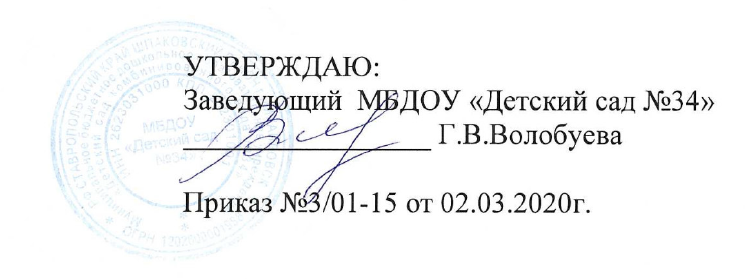 Наименование разделовСтр.1.Целевой раздел31.1.Пояснительная записка.31.2.Цели и задачи реализации Программы.41.3.Принципы и подходы к формированию Программы.51.4.Характеристики особенностей развития детей дошкольного возраста.61.5.Планируемые результаты освоения Программы.132Содержательный раздел162.1.Общие положения162.2.Содержание  образовательной  деятельности  с детьми 1–2 лет162.3Содержание образовательной деятельности в соответствии с образовательными областями 242.3.1.Образовательная область «Социально-коммуникативное развитие».242.3.2.Образовательная область «Познавательное развитие».392.3.3.Образовательная область «Речевое развитие».622.3.4.Образовательная область «Художественно-эстетическое развитие».712.3.5.Образовательная область «Физическое развитие».922.4.Способы и направления поддержки детской инициативы.982.5.Особенности взаимодействия с родителями.1002.6.Региональный компонент.1012.7.Коррекционная работа в ДОУ.1042.8.Содержание образовательной деятельности по профессиональной коррекции нарушений развития детей.1053Организационный раздел1123.1.Режим дня.1133.2.Учебный план.1203.3.Примерный перечень традиционных событий, праздников, мероприятий.1313.4.Материально-техническое обеспечение Программы.1333.5.Кадровое обеспечение реализации Программы.1453.6.Финансовые условия реализации Программы.1463.7.Краткая презентация образовательной программы.147Список использованной литературы152Приложение №1. Комплексно-тематическое планирование155ГруппаВозраст детейКол-во детейВторая  группа раннего возраста общеразвивающей направленности № 11-2 года14Вторая  группа раннего возраста общеразвивающей направленности № 21-2 года14Первая младшая группа общеразвивающей направленности № 12-3 года14Первая младшая группа общеразвивающей направленности № 22-3 года14Первая младшая группа общеразвивающей направленности № 32-3 года14Первая младшая группа общеразвивающей направленности № 42-3 года14Первая младшая группа общеразвивающей направленности № 52-3 года14Первая младшая группа общеразвивающей направленности № 62-3 года14Первая младшая группа общеразвивающей направленности № 72-3 года14Вторая младшая группа общеразвивающей направленности № 13-4 года18Вторая младшая группа общеразвивающей направленности № 23-4 года18Средняя группа общеразвивающей направленности № 14-5 лет18Средняя группа общеразвивающей направленности № 24-5 лет18Старшая группа общеразвивающей направленности № 15-6лет18Старшая группа общеразвивающей направленности № 25-6лет18Старшая группа коррекционной направленности № 35-6лет18Подготовительная группа общеразвивающей направленности № 16-7 лет18Подготовительная группа коррекционной направленности №2 6-7 лет18ИТОГО 18 групп288№Образовательная областьДеятельность  по реализации образовательных областей в совместной деятельности педагога с детьми и самостоятельной деятельности детейДеятельность  по реализации образовательных областей в совместной деятельности педагога с детьми и самостоятельной деятельности детей№Образовательная областьФормы, способы, методы и средства реализации Программы с учетом возрастных и индивидуальных особенностей воспитанниковДля детей от 2 до 8 лет3.Социально-коммуникативное развитие.Коммуникативная деятельностьКоммуникативная деятельность3.Социально-коммуникативное развитие.- решение ситуаций,ежедневно3.Социально-коммуникативное развитие.- утренний прием детей, ежедневно3.Социально-коммуникативное развитие.индивидуальные и подгрупповые беседы,1 раз в неделю3.Социально-коммуникативное развитие.-Игры-диалоги;ежедневно3.Социально-коммуникативное развитие.-Чтение художественных произведений;1 раз в неделю3.Социально-коммуникативное развитие.-наблюдения;ежедневно3.Социально-коммуникативное развитие.-рассматривание;ежедневно3.Социально-коммуникативное развитие.-экскурсия;1 раз в месяц3.Социально-коммуникативное развитие.-проектная деятельность.1 раз в неделю3.Социально-коммуникативное развитие.Игровая деятельностьИгровая деятельность3.Социально-коммуникативное развитие.- утренний прием детей, индивидуальные и подгрупповые беседы,ежедневно3.Социально-коммуникативное развитие.- оценка эмоционального настроения группы с последующей коррекцией плана работы,ежедневно3.Социально-коммуникативное развитие.- формирование навыков культуры еды,ежедневно3.Социально-коммуникативное развитие.- игры-занятия по разделу «Кто такие мы»,ежедневно3.Социально-коммуникативное развитие.- ласковая минутка.ежедневно3.Социально-коммуникативное развитие.- решение ситуаций,ежедневно3.Социально-коммуникативное развитие.- формирование навыков культуры поведения.ежедневно3.Социально-коммуникативное развитие.- этика быта, трудовые поручения,ежедневно3.Социально-коммуникативное развитие.- Дни полезных дел,1 раз в неделю3.Социально-коммуникативное развитие.- сюжетно-ролевые игрыежедневно3.Социально-коммуникативное развитие.- Дидактические игрыежедневно3.Социально-коммуникативное развитие.- дни именинников.1 раз в месяц3.Социально-коммуникативное развитие.Самообслуживание и элементарный бытовой трудСамообслуживание и элементарный бытовой труд3.Социально-коммуникативное развитие.- трудовые порученияежедневно3.Социально-коммуникативное развитие.- дидактические игрыежедневно3.Социально-коммуникативное развитие.-самообслуживаниеежедневно3.Социально-коммуникативное развитие.-дежурстваежедневно3.Социально-коммуникативное развитие.-хозяйственно-бытовой труд1 раз в неделю3.Социально-коммуникативное развитие.-ручной труд1 раз в 2 недели3.Социально-коммуникативное развитие.-труд в природеежедневно3.Социально-коммуникативное развитие.- индивидуальная работаежедневно3.Социально-коммуникативное развитие.-сюжетно-ролевая играежедневно3.Социально-коммуникативное развитие.-экскурсии1 раз в месяц3.Социально-коммуникативное развитие.-наблюденияежедневносамообслуживание и действия с бытовыми предметами-орудиями (ложка, совок, лопатка и пр.)самообслуживание и действия с бытовыми предметами-орудиями (ложка, совок, лопатка и пр.)- дидактические игрыежедневно-самообслуживаниеежедневно- индивидуальная работаежедневно-сюжетно-ролевая играежедневно-действия с бытовыми предметами -орудиямиежедневноПрограммно-методическое обеспечение реализации образовательной области«Социально-коммуникативное развитие»№Образовательная областьДеятельность  по реализации образовательных областей в совместной деятельности педагога с детьми и самостоятельной деятельности детейДеятельность  по реализации образовательных областей в совместной деятельности педагога с детьми и самостоятельной деятельности детей№Образовательная областьФормы, способы, методы и средства реализации Программы с учетом возрастных и индивидуальных особенностей воспитанниковДля детей от 2 до 8 летПознавательное развитие.ФЭМПФЭМППознавательное развитие.- непосредственно образовательная деятельность: комплексные, подгрупповые, фронтальные (сенсорно-математическое,  познавательное развитие)2-4 раза в неделюПознавательное развитие.- развивающие и дидактические игрыежедневноПознавательное развитие.- наблюдения, беседыежедневноПознавательное развитие.- экскурсии по участку и за пределы.1 раз в месяцПознавательное развитие.- опыты и экспериментирование1 раз в неделюПознавательное развитие.- проектная деятельность1 раз в неделюПознавательное развитие.- видеопросмотр1 раз в неделюПознавательное развитие.- самостоятельная деятельность.ежедневноПознавательное развитие. - досуги1 раз в месяцПознавательное развитие.- кружковая работа1 раз в неделюПознавательное развитие.- проблемные ситуацииежедневноПознавательное развитие.Познавательно-исследовательская деятельностьПознавательно-исследовательская деятельностьПознавательное развитие.- непосредственно образовательная деятельность: комплексные, подгрупповые, фронтальные2 раза в неделюПознавательное развитие.-беседа1 раз в неделюПознавательное развитие.-рассматриваниеежедневноПознавательное развитие.-ситуация общенияежедневноПознавательное развитие.-игровые ситуацииежедневноПознавательное развитие.-проектная деятельность1 раз в неделюПознавательное развитие.-заучивание наизусть1 раз в неделюПознавательное развитие.Экспериментирование с материалами и веществами (песок, вода, тесто и пр.),Экспериментирование с материалами и веществами (песок, вода, тесто и пр.),Познавательное развитие.-ЧтениеежедневноПознавательное развитие.-РассказываниеежедневноПознавательное развитие.-Беседа по прочитанному;ежедневноПознавательное развитие.-инсценирование художественных произведений;-Познавательное развитие.-ситуативный разговор;ежедневноПознавательное развитие.-рассматривание иллюстраций, картин;ежедневноПознавательное развитие.-Литературная викторина-Методические пособиядля педагогов(учебное пособие методическиерекомендации, т.д.)Демонстрационные ираздаточные материалы(комплекты платов, учебно-наглядных пособий)«Познавательно-исследовательская деятельность дошкольников» Н.Е. Веракса, О.Р. Галимов.Познавательно-исследовательская деятельность дошкольников 2 младшая группа «Осень».Познавательно-исследовательская деятельность дошкольников 2 младшая группа «Зима».Познавательно-исследовательская деятельность дошкольников средняя группа «Осень».Познавательно-исследовательская деятельность дошкольников средняя группа «Зима».Познавательно-исследовательская деятельность дошкольников старшая группа «Осень».Познавательно-исследовательская деятельность дошкольников старшая группа «Осень».Познавательно-исследовательская деятельность дошкольников старшая группа «Зима».Познавательно-исследовательская деятельность дошкольников подготовительная группа «Осень».Познавательно-исследовательская деятельность дошкольников подготовительная группа «Зима».«Развитие познавательных способностей дошкольников» Е.Е. Крашенников.«Проектная деятельность дошкольников» Н.Е. Веракса, А.Н. Веракса.«Математические ступеньки»- Математика для детей 3-4, 4-5, 5-6, 6-7лет» Методика Е.В. Колесникова.«Ознакомление с предметным и социальным окружением» старшая группа. О.В. Дыбина«Ознакомление с предметным и социальным окружением» подготовительная группа. О.В. Дыбина«Сборник дидактических игр по ознакомлению с окружающим миром» (ФГОС)«Ознакомление с природой в детском саду: вторая группа младшего возраста» О.А. Соломенникова.«Ознакомление с природой в детском саду: вторая младшая группа» О.А. Соломенникова.«Ознакомление с природой в детском саду: средняя группа» О.А. Соломенникова.«Ознакомление с природой в детском саду: старшая группа» О.А. Соломенникова.«Ознакомление с природой в детском саду: подготовительная группа» О.А. Соломенникова.«Юный эколог» Система работы 3-4 года С.Н. Николаева.«Юный эколог» Система работы 4-5 лет С.Н. Николаева.«Юный эколог» Система работы 5-6 лет С.Н. Николаева.«Юный эколог» Система работы 6-7 лет С.Н. Николаева.Тематический словарь:«Живая природа. Мир человека»«Живая природа. Растительный и животный мир» «Не живая природа. Окружающий мир»«Правила поведения на дороге»«Я и моя безопасность»«Я и мое тело»«Аудиотехника, видеотехника, оргтехника»«Я и мои чувства, настроение, эмоции»«Гигиена и здоровье»Правила и безопасность дорожного движения ФГОС СкоролуповаЦветущая весна. Травы ФГОС СкоролуповаОсень. Овощи, фрукты, грибы, хлеб ФГОС СкоролуповаОсень. Царство растений ФГОС. СкоролуповаПокорение космоса ФГОС. Скоролупова.Народная культура и традиции 3-7 летМы живем в России средняя группа.Мы живем в России старшая группа.Мы живем в России подгот группаОБЖ для дошкольников ФГОС.ОБЖ для младших дошкольников ГолицынаОБЖ для старших дошкольников Голицына.Ознакомление дошкольников с ПДД ФГОС.Развитие творческого мышления. Работаем по сказке ФГОС.Развитие познавательных способностей дошкольников(ФГОС).Формирование основ безопасности у дошкольников (ФГОС) Люблю мое отечество. Сборник проектов по патриотическому воспитанию.Детям о космосе и Юрии Гагарине. Конспекты Шорыгина. Умные ширмочки : Развитие речи дошк.в семье	Умные ширмочки : Правила безопасности на улицеУмные ширмочки : Дети и время										Умные ширмочки : Правила поведения при пожареУмные ширмочки : Скоро в школу		Умные ширмочки : Ребенок идет в д/сад		Умные ширмочки : Россия-наша Родина		Умные ширмочки : Как развивать общение реб.со сверственниками				Умные ширмочки : Домашние обязанности детейУмные ширмочки : Цифры			Умные ширмочки : Россия				Умные ширмочки : Игра современного дошкольникаУмные ширмочки : Адаптация ребенка к д\саду	Умные ширмочки : Особенности ребенка 4+	Умные ширмочки : Режим дня			Умные ширмочки : Береги здоровье		Умные ширмочки : Что хорошо .что плохо	Умные ширмочки : ОБЖ				Умные ширмочки : Безопасность на дороге	Умные ширмочки : Пожарная безопасностьОрган. деятельности дет на прогулке 2 мл гр	Орган. деятельности дет на прогулке Ср грОрган. деятельности дет на прогулке Подг грПрогулки в д\саду  Ст и Подг группы ФГОСМатематика  для детей 3-4лет Демонстр. мат-л  Колесникова						Математика  для детей 4-5лет Демонстр.мат-л Колесникова			Математика  для детей 5-6лет Демонстр.мат-л Колесникова	Математика  для детей 6-7лет Демонстр.мат-л Колесникова	Математика  для детей 3-4лет Методика КолесниковаМатематика  для детей 4-5лет Методика КолесниковаМатематика  для детей 5-6лет Методика КолесниковаМатематика  для детей 6-7лет Методика КолесниковаЯ начинаю считать р\т для дет.3-4 лет КолесниковаЯ считаю до "5" р\т для дет.4-5 лет Колесникова	Я считаю до "10" р\т для дет.5-6 лет КолесниковаЯ считаю до "20" р\т для дет.6-7 лет КолесниковаПрограмма Математич.ступеньки ФГОС  Колесникова															Демонстрационные картинки «Россия –Родина моя праздники России»: «Россия родина моя. Державные символы России», «Россия –Родина моя История России», «Россия- Родина моя .Народы России» Экология России». «Россия –Родина моя Не государственные символы России», «Великая литература. Портреты детских писалхтелей» «Великая победа. Города-гегои» «Великий космос. История освоения космоса», «Великий космосю Солнечная система и звезды», Плакаты: «Время и времена года», «Тело  человека», «Цвет», «Где в природе есть вода», «Пищевые цепочки», «Зачем люди ходят в лес», «Зачем пилят деревья», «Как лесник заботиться о лесе», «Кому нужны деревья в лесу», «Лес – многоэтажный дом», «Комнатные растения», «Птицы зимующие», «Птицы перелетные», «Зима», «Весна», «Лето», «Осень», «Круговорот воды в природе», «Грибы съедобные и несъедобные», «Живая природа», «не живая природа», «Полевые цветы», «Обитатели рек и озер»,  «Привила поведения в природе Демонстрационный материал «Детям о космосе», «Права ребенка», «Наши чувства и эмоции», «Народы мира», «Воздух , земля, вода.экологические цепочки», Как растет живое», «Океаны и материки», «Детям о времени», «Цвет и форма», «Времена года», «Где живет вода», «Деньки недельки», «Числовые домики», «Внимание! Дорога! Развивающая игра- лото», «Учим дорожные знаки». Календарь природыМир в картинках: «Автомобильный транспорт», «Артика и Антарктика», «Бытовая техника». «Высоко в горах», «Грибы ФГОС», «Деревья и листья ФГОС», «Домашние животные», «Животные разных стран», «Животные средней полосы», «Инструменты домашнего мастера», «Космос», «Морские обитатели ФГОС», «Музыкальные инструменты ФГОС», «Насекомые ФГОС». «Овощи ФГОС», «Птицы домашние ФГОС», «Птицы средней полосы», «Рептилии и амфибии ФГОС» «Явления садовые ФГОС», «Ягоды лесные ФГОС», «Государственные символы России ФГОС» «Спортивный инвентарь ФГОС»Наглядно дидактический материал: «Расскажи про детский сад»Комплект плакатов: «Время. Временные явления»«Времена года»: «Зима», «Весна», Лето», «Осень».№Образовательная областьДеятельность  по реализации образовательных областей в совместной деятельности педагога с детьми и самостоятельной деятельности детейДеятельность  по реализации образовательных областей в совместной деятельности педагога с детьми и самостоятельной деятельности детей№Образовательная областьФормы, способы, методы и средства реализации Программы с учетом возрастных и индивидуальных особенностей воспитанниковДля детей от 2 до 8 летРечевое развитиеРазвитие речи. Обучение грамоте.Развитие речи. Обучение грамоте.Речевое развитие- непосредственно образовательная деятельность: комплексные, подгрупповые, фронтальные(речевые, обучение грамоте)2 раза в неделюРечевое развитие-театрализованная деятельность1 раз в неделюРечевое развитие-беседа1 раз в неделюРечевое развитие-рассматриваниеежедневноРечевое развитие-ситуация общенияежедневноРечевое развитие-сюжетно-ролевая играежедневноРечевое развитие-подвижная игра с текстомежедневноРечевое развитие-режиссёрская1 раз в неделюРечевое развитие-хороводная игра с пением1 раз в неделюРечевое развитие-игра-драматизация1 раз в месяцРечевое развитие-дидактические игрыежедневноРечевое развитие-словесные игрыежедневноРечевое развитие-игровые ситуацииежедневноРечевое развитие-проектная деятельность1 раз в неделюРечевое развитие-заучивание наизусть1 раз в неделюРечевое развитиеЗнакомство с книжной культурой, детской литературой, понимание на слух текстов различных жанров детской литературы; Знакомство с книжной культурой, детской литературой, понимание на слух текстов различных жанров детской литературы; Речевое развитие-ЧтениеежедневноРечевое развитие-РассказываниеежедневноРечевое развитие-Беседа по прочитанному;ежедневноРечевое развитие-инсценирование художественных произведений;1 раз в месяцРечевое развитие-ситуативный разговор;ежедневноРечевое развитие-рассматривание иллюстраций, картин;ежедневноРечевое развитие-Литературная викторина1 раз в месяцВосприятие смысла  сказок, стихов, рассматривание картинокВосприятие смысла  сказок, стихов, рассматривание картинок-Чтениеежедневно-Рассказываниеежедневно-Беседа по прочитанному;ежедневно-инсценирование художественных произведений;ежедневно-ситуативный разговор;ежедневно-рассматривание иллюстраций, картин;ежедневноМетодические пособиядля педагогов(учебное пособие методическиерекомендации, т.д.)Демонстрационные ираздаточные материалы(комплекты платов, учебно-наглядных пособий)«Обучение дошкольников грамоте» Н. С. Варенцова;«Развитие речи в детском саду» В. В. Гербова;«Развитие речи детей дошкольного возраста» О. О. Ушакова«Развитие речи детей 3-5 лет» О. О. Ушакова.«Развитие речи детей 5-7 лет» О. О. Ушакова.Хрестоматия для чтения детям 1-3 лет ФГОСХрестоматия для чтения детям 3-4 года ФГОСХрестоматия для чтения детям 4-5 лет ФГОСХрестоматия для чтения детям 5-6 лет ФГОСХрестоматия для чтения детям 6-7 лет ФГОСБеседы по картинкам: «Опасные явления в природе» Лыкова ФГОСБеседы по картинкам: «Я и другие»Расскажите детям о достопримечательностях Ставрополя Литературно-театральные занят.по развитию речи детей 1,5-3 лет Выпуск 1Демон.мат-л  Бардышева  Развив.связ.речь Ст грДемон.мат-л  Бардышева  Развививаем связанную речь Подг грРазв.связанной речи дет.2-7 лет.Косп.занятий Нищева ФГОСРазвитие речи в д\саду 3-4 года (ФГОС)	"Развитие речи в д\саду 6-7 лет(ФГОС)"Программа развития речи дошкольников Ушакова ФГОС				Развитие речи дет.3-4 лет Ушакова ФГОСРазвитие речи дет.4-5 лет Ушакова ФГОСРазвитие речи дет.5-6 лет  Ушакова ФГОСРазвитие речи дет.6-7 лет  Ушакова ФГОСОзнак.дошк.с литературой и разв.речи  Ушакова ФГОС						Азбука безопасного общения и поведения Лыкова ФГОС																																					Наглядное пособие «Развитие речи 2-3 года»В.В. ГербоваНаглядное пособие «Развитие речи 3-4 года» В.В. ГербоваРазвитие речи в картинках: «Дикие животные», «Домашние животные», «Занятия детей». «Домашние птици»Серия «Рассказы по картинкам»: «Времена года»; «Родная природа», «Кем быть?», «Профессии», «Мой дом», «В деревне». «Зима», «Весна», «Осень», «Кем быть?». «Защитники Отечества».Дидактический материал «Полевые и луговые цветы».Наглядное пособие «Правильно или неправильно ФГОС».Плакаты: «Лента букв . Наглядное пособие», «Игрушки», «Развитие речи (комплект)», «Алфавит».Демонстрационный материал: «Делим слова на слоги», «Парные буквы», «Лишний слог », «Расскажи про свой город», »Хлеб всему голова», Демонстрационные картинки СУПЕР:«Зимующие птицы 16 демонст  .карточек»«Перелетные птицы 16-карточек»«Животные жарких стран 16 карточек»«Животные холодных широт 16 карточек»«Домашние животные 16- карточек» «Транспорт 16 карточек»«Фрукты 16 карточек» «Инструменты 16 карточек»«Цветы полевые 16 карточек» «Комнатные растения 16 карточек» «Посуда 16 карточек» «Продукты питания 16 карточек» « Игрушки 16 карточек» «Мебель 16 карточек»  «Чувства и эмоции 16 карточек» «Семья 8 карточек»Наглядные карточки: «Бабочки», «Домашние животные», «Животные севера», «Животные жарких стран», «Мебель», «Одежда», «Птицы», «Ягоды», «Транспорт индивидуального пользования»Демонстрационный альбом: «Кем быть выпуск 1-2» «Наш детский сад». Формирование целостной картинымира 1, 2, 3, 4.»№Образовательная областьДеятельность  по реализации образовательных областей в совместной деятельности педагога с детьми и самостоятельной деятельности детейДеятельность  по реализации образовательных областей в совместной деятельности педагога с детьми и самостоятельной деятельности детей№Образовательная областьФормы, способы, методы и средства реализации Программы с учетом возрастных и индивидуальных особенностей воспитанниковДля детей от 2 до 8 лет4.Художественно-эстетическое развитиеИзобразительная деятельностьИзобразительная деятельность4.Художественно-эстетическое развитие- занятия художественно-эстетического цикла:- ознакомление с искусством1 раз в месяц4.Художественно-эстетическое развитие- изобразительная деятельность:рисование2 раза в неделю4.Художественно-эстетическое развитиелепка2 раза в месяц4.Художественно-эстетическое развитиеаппликация2 раза в месяц4.Художественно-эстетическое развитиехудожественное конструирование2 раза в месяц4.Художественно-эстетическое развитие- восприятие художественной литературы и фольклораежедневно4.Художественно-эстетическое развитие- эстетика бытаежедневно4.Художественно-эстетическое развитие- экскурсии в природу 1 раз в неделю4.Художественно-эстетическое развитие- проектная деятельность1 раз в неделю4.Художественно-эстетическое развитие- кружковая работа1 раз в неделю4.Художественно-эстетическое развитие- участие в выставках  детских работ.1 раз в неделю4.Художественно-эстетическое развитие- игровая деятельность.ежедневно4.Художественно-эстетическое развитиеконструирование из разного материала, включая конструкторы, модули, бумагу, природный и иной материал, конструирование из разного материала, включая конструкторы, модули, бумагу, природный и иной материал, 4.Художественно-эстетическое развитие- НОД художественно-эстетического  цикла:- ознакомление с искусством1 раз в месяц4.Художественно-эстетическое развитие- Конструирование1 раз в неделю4.Художественно-эстетическое развитиехудожественное конструирование2 раза в месяц4.Художественно-эстетическое развитие- восприятие художественной литературы и фольклораежедневно4.Художественно-эстетическое развитие- эстетика бытаежедневно4.Художественно-эстетическое развитие- экскурсии в природу 1 раз в неделю4.Художественно-эстетическое развитие- проектная деятельность1 раз в неделю4.Художественно-эстетическое развитие- кружковая работа1 раз в неделю4.Художественно-эстетическое развитие- участие в выставках  детских работ.1 раз в неделю4.Художественно-эстетическое развитиемузыкальная (восприятие и понимание смысла музыкальных произведений, пение, музыкально-ритмические движения, игры на детских музыкальных инструментах)музыкальная (восприятие и понимание смысла музыкальных произведений, пение, музыкально-ритмические движения, игры на детских музыкальных инструментах)4.Художественно-эстетическое развитие-пение2 раза в неделю4.Художественно-эстетическое развитие-слушание2 раза в неделю4.Художественно-эстетическое развитие-музыкально-подвижные игры2 раза в неделю4.Художественно-эстетическое развитие-музыкально-ритмические движения2 раза в неделю4.Художественно-эстетическое развитие-игра на музыкальных инструментах2 раза в неделю4.Художественно-эстетическое развитие-беседа2 раза в неделю4.Художественно-эстетическое развитие-импровизация2 раза в неделю4.Художественно-эстетическое развитие-музыкально-театрализованные представления-концерты1 раз в месяц4.Художественно-эстетическое развитие-праздники6 раз в год4.Художественно-эстетическое развитие- посещение театра и кинотеатра1 раз в квартал4.Художественно-эстетическое развитие-развлечения1 раз в месяц4.Художественно-эстетическое развитие-конкурсы1 раз в кварталвосприятие смысла музыки, сказок, стихов, рассматривание картиноквосприятие смысла музыки, сказок, стихов, рассматривание картинок-пение-пение-слушание-слушание-музыкально-дидактические игры-музыкально-дидактические игры-музыкально-ритмические движения-музыкально-ритмические движения-беседа-беседа-импровизация-импровизация-праздники-праздники-развлечения-развлеченияМетодические пособиядля педагогов(учебное пособие методическиерекомендации, т.д.)Демонстрационные ираздаточные материалы(комплекты платов, учебно-наглядных пособий)Программа по ритмической пластике для детей дошкольного возраста «Ритмическая мозаика» А.И. Буренина.Программа по музыкальному воспитанию детей дошкольного возраста «Ладушки»                             И. М. Каплунова, И.А. Новосельцева.«Ладушки» конспекты «Праздник каждый день» первая младшая группа И. М. Каплунова, И.А. Новосельцева.«Ладушки» конспекты «Праздник каждый день» первая средняя группа И. М. Каплунова, И.А. Новосельцева.«Ладушки» конспекты «Праздник каждый день» первая старшая группа И. М. Каплунова, И.А. Новосельцева.«Ладушки» конспекты «Праздник каждый день» первая подготовительная группа И. М. Каплунова, И.А. Новосельцева.«Изобразительная деятельность в детском саду младшая группа» Т.С. Комарова.«Изобразительная деятельность в детском саду средняя группа» Т.С. Комарова.«Изобразительная деятельность в детском саду старшая группа» Т.С. Комарова.«Изобразительная деятельность в детском саду подготовительная группа» Т.С. Комарова.Программа художественно-эстетического развития «Цветные ладошки» И. А. Лыкова.Изобразительная деятельность в детском саду ранний возраст» И.А. Лыкова.«Изобразительная деятельность в детском саду младшая группа» И.А. Лыкова.«Изобразительная деятельность в детском саду старшая группа» И.А. Лыкова.«Изобразительная деятельность в детском саду средняя группа» И.А. Лыкова.«Изобразительная деятельность в детском саду подготовительная группа» И.А. Лыкова.Художественно-эстетическое развитие «Народное искусство детям».«Художественное творчество и конструирование средняя группа»                 Л.В. Куцакова.«Художественное творчество и конструирование старшая группа»                 Л.В. Куцакова.«Художественное творчество и конструирование подготовительная группа»                 Л.В. Куцакова.«Конструирование из строительного материала старшая группа» Л.В. Куцакова. ФГОСКонструирование из строительного материала подготовительная группа» Л.В. Куцакова. ФГОСПарциальная программа по конструированию «Умные пальчики» И. А. Лыкова.«Умные пальчики». Конструирование. Конспекты вторая младшая группа» И.А. Лыкова.«Умные пальчики». Конструирование. Конспекты средняя группа» И.А. Лыкова.«Умные пальчики». Конструирование. Конспекты старшая группа» И.А. Лыкова.Портреты русских композиторов		Портреты зарубежных композиторов	Колокольчик № 48 Музыка осени		Колокольчик № 51 Весна и День Победы	Колокольчик № 53 Музыка для крошек №2 Зима и новый год				Колокольчик № 54 Музыка для крошек №3 Весна						Колокольчик № 55 Милый садик,досвиданья!Колокольчик № 56 Золотой листопад	Колокольчик № 58 Осень,осень,в гости просим!Колокольчик № 59 Любят все Новый год!Колокольчик № 60 День Победы в стихах и песнях						Колокольчик № 61 Зима и Новый год	Колокольчик № 62 Новые музыкальные игрыКолокольчик № 63 Праздник елки		Ладушки Этот удивительный ритм	Ладушки Программа по музык.воспит.дошк.ФГОС			Ладушки Конспекты +2CD Ясельки Праздник каждый день					Ладушки Конспекты +2CD мл гр Праздник каждый день					Ладушки Конспекты +2CD ср гр Праздник каждый день					Ладушки Конспекты +3CD ст гр Праздник каждый день					Ладушки Конспекты +5СD подг гр + доп.материал Праздник каждый деньДетское худож.творчество.Комарова ФГОСРазв.худож.способностей дошк.3-7 лет (ФГОС)Народное искусство детям 3-7 лет ФГОС																															Альбомы: «Мезенская роспись ФГОС», «Филимоновская игрушка ФГОС», «Каргопольская игрушка ФГОС», «Узоры Северной Двины ФГОС», «Филимоновская игрушка».Мир в картинках: «Гжель ФГОС», «Каргопольская игрушка ФГОС», «Филимоновская народная игрушка ФГОС», «Полхов-Майдан ФГОС».Народное искуство Дидак.пособие.демонстр. материал.Живые узоры Дидактич. пособие.демонстр. материалДемонстрационный альбом«Знакомим детей 4-5 лет с живописью. Пейзаж».Демонстрационный альбом«Знакомим детей 5-7 лет с живописью. Пейзаж».Демонстрационный альбом«Знакомим детей 6-7 лет с живописью. Жанровая живопись». Плакаты: «Хохлома .Примеры узоров и орнаментов», «Полхов-Майдан. Примеры узоров и орнаментов», «Гжель. Примеры узоров и орнаментов», «Филимоновская свистульна. Примеры узоров и орнамента».Культурные практики по озн. с живописью №1, №2 демонстр материал.Знакомим детей с живописью сказочно.Знакомим детей5-7 лет с живописью. Масленица .Демот. альбом.Зимние народные развлечения в русской живописи 5-7 лет.Воспитание дошкольников в духе русских культурных традиций ч1 ФГОС, ч2 ФГОС.№Образовательная областьДеятельность  по реализации образовательных областей в совместной деятельности педагога с детьми и самостоятельной деятельности детейДеятельность  по реализации образовательных областей в совместной деятельности педагога с детьми и самостоятельной деятельности детей№Образовательная областьФормы, способы, методы и средства реализации Программы с учетом возрастных и индивидуальных особенностей воспитанниковДля детей от 2 до 8 лет1.Физическое развитиеДвигательная деятельностьДвигательная деятельность1.Физическое развитие- утренняя гимнастика (подвижные игры, игровые сюжеты).ежедневно1.Физическое развитие- физкультминутки на НОДежедневно1.Физическое развитие- динамические паузыежедневно1.Физическое развитие- физкультурные НОД3 раза в неделю1.Физическое развитие- прогулка в двигательной активности. ежедневно1.Физическое развитие- физкультурные досуги, игры и развлечения1 раз  месяц1.Физическое развитие- катание на велосипеде в теплое время.ежедневно1.Физическое развитие- ходьба на лыжах в зимнее время.ежедневно1.Физическое развитие- пешие переходы за пределы участка2 раза в месяц1.Физическое развитие-гимнастикапосле сна,ежедневно1.Физическое развитие-спортивные праздники1раз в квартал1.Физическое развитие-прогулка (индивидуальная работа по развитию движений)ежедневно1.Физическое развитиеЗОЖЗОЖ1.Физическое развитие- прием детей на воздухе в теплое время года.ежедневно1.Физическое развитие - гигиенические процедуры (обширное умывание, полоскание рта).ежедневно1.Физическое развитие- закаливание в повседневной жизни (облегченная одежда в группе, одежда по сезону на прогулке, обширное умывание, воздушные ванны)ежедневно1.Физическое развитие- закаливание (воздушные ванны, ходьба босиком в спальне, массаж стоп)ежедневно1.Физическое развитие- Дни здоровья.1 раз в месяцМетодические пособиядля педагогов(учебное пособие методическиерекомендации, т.д.)Демонстрационные ираздаточные материалы(комплекты платов, учебно-наглядных пособий)Программа «Обучение плаванию в детском саду» Т.И. Осокина, Е.А. Тимофеева.«Физкультурные занятия в детском саду». Вторая младшая группа. Л. И. Пензулаева.«Физкультурные занятия в детском саду». Средняя группа. Л. И. Пензулаева.«Физкультурные занятия в детском саду». Старшая группа. Л. И. Пензулаева.«Физкультурные занятия в детском саду». Подготовительная группа. Л. И. Пензулаева.Примерные планы физических занятий. Вторая младшая группа.Примерные планы физических занятий. Средняя группа.Примерные планы физических занятий. Старшая группа.Примерные планы физических занятий. Подготовительная группа.Технология физического развития детей 1 -3 года «Будь здоров дошкольник» Т.Э. Токаева.Технология физического развития детей 3-4 года года «Будь здоров дошкольник» Т.Э. Токаева.Технология физического развития детей 4-5 лет «Будь здоров дошкольник» Т.Э. Токаева.Технология физического развития детей 5-6 лет «Будь здоров дошкольник» Т.Э. Токаева.Технология физического развития детей 6-7 лет «Будь здоров дошкольник» Т.Э. Токаева.Парциальная программа физического развития в группе комп.направл. для дет.с ТНР (ОНР) с 3 до 7 лет ФГОСКартотека подвижн.игр в спорт.зале и на прогулках для дет.с ТНР (ОНР) 5-6 лет ФГОС НищеваКартотека подвижн.игр в спорт.зале и на прогулках для дет.с ТНР (ОНР) 6-7 лет ФГОС НищеваСборник подвижных игр 2-7 лет(ФГОС)Физ.культура в д\с. 2 мл гр (ФГОС) ПензулаеваУтренняя гимнастика  2-3 летБодрящая гимнастика для дошк ФГОСНескучная гимнастика.Тематич.утрен.зарядка 5-7 лет					Оздоровительная гимнастика 3-4 года (ФГОС) Пензулаева					Оздоровительная гимнастика 4-5 лет (ФГОС) Пензулаева					Оздоровительная гимнастика 5-6 лет (ФГОС) Пензулаева					Оздоровительная гимнастика 6-7 лет (ФГОС) Пензулаева					Повышение уровня физ.разв.детей 2-6 лет ФГОС	Планы физ.занятий с дет.2-3 лет ФГОСПланы физ.занятий с дет.3-4 лет ФГОС по программе От рождения до школы	Планы физ.занятий с дет.4-5 лет ФГОСФиз.культура в д\с. 2 мл гр (ФГОС) Пензулаева																									Плакаты: «Чистота залог здоровья», «Режим дня дошкольника», «Тело человека».Образовательная областьЗадачи социально-коммуникативное развитиеВоспитывать у детей старшего дошкольного возраста чувство любви и привязанности к малой родине, родному дому, проявлением на этой основе ценностных идеалов, гуманных чувств, нравственных отношений к окружающему миру и сверстникам.Использовать знания о родном крае в игровой деятельности. Вызывать интерес и уважительное отношение к культуре и традициям  Ставрополья,  стремление сохранять национальные ценности.Познавательное развитиеПриобщать детей к истории Ставропольского края. Формировать представления о традиционной культуре родного края через ознакомление с природойРечевое развитиеРазвивать  речь, мышление, первичное восприятие диалектной речи через знакомство с культурой Ставропольского краяхудожественно-эстетическоеразвитиеПриобщать детей младшего дошкольного возраста к музыкальному творчеству родного края; воспитывать любовь в родной земле через слушание музыки, разучивание песен, хороводов, традиций Ставропольского края. Формировать практические умения по приобщению детей старшего дошкольного возраста к различным народным декоративно-прикладным видам деятельности.физическое развитиеРазвивать эмоциональную свободу, физическую  выносливость, смекалку, ловкость через традиционные игры и забавы 1 год-1 год 6 мес.1 год 6 мес.-2 годаДомаДомаДомаПодъем, утренний туалет6.30-7.306.30-7.30В дошкольном учрежденииВ дошкольном учрежденииВ дошкольном учрежденииПрием детей, игра7.00-8.007.00-8.00Подготовка к завтраку, завтрак7.30-8.307.30-8.30Самостоятельная деятельность8.30-9.308.30-9.20Подготовка и проведение игры-занятия 1 (по подгруппам)—8.50-9.00-9.10Подготовка ко сну, 1-й сон9.30-12.00—Подготовка к прогулке, прогулка—9.10-11.20Возвращение с прогулки, игры—11.20-11.30Подготовка к обеду, обед—11.30-12.00Постепенный подъем, обед12.00-12.30—Подготовка ко сну, сон—12.00-15.00Самостоятельная деятельность12.30-14.30—Подготовка и проведение игры-занятия 1 (по подгруппам)13.00-13.10-13.20—Подготовка и проведение игры-занятия 2 (по подгруппам)13.50-14.00-14.10—Подготовка ко сну, 2-й сон14.30-16.00—Постепенный подъем, полдник16.00-16.3015.00-15.20Самостоятельная деятельность16.30-18.2015.20-16.30Подготовка и проведение игры-занятия 2 (по подгруппам)—16.00-16.15-16.30Подготовка к прогулке, прогулка—16.30-18.00Возвращение с прогулки, самостоятельная деятельность—18.00-18.20Подготовка к ужину, ужин18.20-18.4018.20-18.40Самостоятельная деятельность, уход домой18.40-19.0018.40-19.00ДомаДомаДомаПрогулка19.00-20.0019.00-20.00Возвращение с прогулки, спокойные игры, гигиенические процедуры20.00-20.3020.00-20.30Подготовка ко сну, ночной сон20.30-6.30 (7.30)20.30-6.30 (7.30)1 год-1 год 6 мес.1 год 6 мес.-2 годаДомаДомаДомаПодъем, утренний туалет6.30-7.306.30-7.30В дошкольном учрежденииВ дошкольном учрежденииВ дошкольном учрежденииПрием детей, самостоятельная деятельность7.00-8.007.00-8.00Подготовка к завтраку, завтрак7.30-8.307.30-8.30Прогулка, самостоятельная деятельность8.30-9.308.30-11.00Подготовка и проведение игры-занятия 1 (по подгруппам)—9.00-9.15-9.30Возвращение с прогулки, подготовка ко сну, 1-й сон9.30-12.00—Возвращение с прогулки, водные процедуры, обед—11.00-12.00Постепенный подъем, подготовка к обеду, обед12.00-12.30—Подготовка ко сну, сон—12.00-15.00Прогулка, самостоятельная деятельность12.30-14.00—Подготовка и проведение игры-занятия 1 (по подгруппам)13.00-13.10-13.20—Подготовка и проведение игры-занятия 2 (по подгруппам)13.40-13.50-14.00—Возвращение с прогулки, водные процедуры14.00-14.30—Подготовка ко сну, 2-й сон14.30-16.30—Постепенный подъем, полдник16.30-17.0015.00-15.20Прогулка, самостоятельная деятельность17.00-18.3015.20-18.30Подготовка и проведение игры-занятия 2 (по подгруппам)—16.00-16.15-16.30Возвращение с прогулки, подготовка к ужину, ужин18.30-19.0018.30-19.00Уход домой17.00-19.0017.00-19.00ДомаДомаДомаПрогулка19.00-20.0019.00-20.00Возвращение с прогулки, спокойные игры, гигиенические процедуры20.00-20.3020.00-20.30Подготовка ко сну, ночной сон20.30-6.30 (7.30)20.30-6.30 (7.30)1мл.гр2мл.грСр.грСт.грПодгот.грПрием, осмотр, игры, ежедневная утренняя гимнастика7.00 – 8.007.00 – 8.207.00 – 8.257.00 – 8.307.00 – 8.30Подготовка к завтраку, завтрак8:10-8:508.20 – 8.558.25 – 8.558.30 – 8.558.30 – 8.50Непосредственно организованная образовательная деятельность8.50-9.209.00 -9.409.00 –9.509.00 –10.359.00 -10.50Второй завтрак9.20 – 9.309.40 – 9.509.50 – 10.0010.00 –10.0510.10-10.20Игры, подготовка к прогулке, прогулка (игры, наблюдения, труд)9.30 – 11.209.50 – 11.4010.00 – 12.0010.35 –12.3010.50-12.35Возвращение с прогулки, игрыПодготовка к обеду11.20 – 11.3511.40 – 12.0012.00 – 12.2012.30 – 2.4012.35-12.45Обед11.40 – 12.0011.45 - 12.2012.00 – 12.4012.15 – 12.5512.20-13.00Подготовка ко сну, дневной сон12.00 – 15.0012.20 – 15.0012.40 – 15.0012.55 –15.0013.10-15.00Постепенный подъем, воздушные водные процедуры15.00 – 15.2015.00 – 15.2515.00 – 15.2515.00 –15.2515.00-15.30Подготовка к полднику, полдник15.20 – 15.4015.25 – 15.5015.25 – 15.5015.25 –15.4015.30-15.45Игры, самостоятельная деятельность Непосредственно организованная образовательная деятельность15.40-16.1515.50 – 16.3015.50 – 16.3015.40 –16.3015.45-16.30Подготовка к прогулке, прогулка16.15 – 18.1516.30 – 18.1516.30 – 18.1516.30 –18.1516.30-18.15Возвращение с прогулки, самостоятельная деятельность, уход детей домой18.15-19.0018.15-19.0018.15-19.0018.15-19.0018.15-19.001 мл.гр2 мл.грСр.грСт.грПодготовит.гр.Прием, осмотр, игры 7.00 – 8.007.00 – 8.207.00 – 8.257.00 – 8.307.00 – 8.30Утренняя гимнастика на воздухе8.00-8.108.15 - 8.228.10 - 8.208.20 - 8.308.20 - 8.30Подготовка к завтраку, завтрак, подготовка к НООД8:10-8:508.25 – 9.008.20 – 9.008.30 – 9.008.30 – 9.00Непосредственно организованная образовательная деятельность8.50-9.00-9.109.00 – 9.159.00 – 9.209.00 – 9.259.00 – 9.30Второй завтрак9.50 – 10.009.50 – 10.009.55 – 10.0010.00 – 10.1010.10 –10.20Подготовка к прогулке, прогулка (игры, наблюдения, труд)9.10 – 11.209.15 – 11.409.20– 12.009.25 – 12.309.30 – 12.35Возвращение с прогулки, игрыПодготовка к обеду11.20 – 11.3011.40 – 12.0012.00 – 12.2012.30 – 12.4012.35 – 12.40Обед11.30 – 12.0012.00 - 12.2012.20 – 12.4012.40 – 12.5512.40– 12.55Подготовка ко сну, дневной сон12.00 – 15.0012.20 – 15.0012.40 – 15.0012.55 – 15.0013.00 – 15.00Постепенный подъем, воздушные водные процедуры, игры15.00 – 15.2015.00 – 15.2515.00 – 15.2515.00 – 15.2515.00 – 15.25Подготовка к полднику, полдник15.20 – 15.4515.20 – 15.4015.25 – 15.4015.30 – 15.4015.30 – 15.40Подготовка к прогулке, прогулка, уход детей домой15.45-19.0015.40 -19.0015.50 – 16.3015.40 – 19.0015.40 – 19.00Режимные моментыВремяПрием детей, деятельность по интересам, дежурство, индивидуальная работа воспитателя с детьми по заданию логопеда7.30-8.10Утренняя гимнастика8.10-8.20Подготовка к завтраку, завтрак8.20-8.45Речевые подвижные игры детей, подготовка к занятиям8.45-9.00Непосредственно образовательная деятельность (групповая, подгрупповая)9.00-9.209.30-9.50Второй завтрак9.50-10.10Подготовка к прогулке, прогулка10.10-12.20Индивидуальные занятия логопеда с детьми10.10-12.40Возвращение с прогулки, чтение художественной литературы, самостоятельная деятельность12.20-12.40Подготовка к обеду, обед12.40-13.00Подготовка ко сну, сон13.00-15.00Постепенный подъём, самост. деятельность15.00-15.25Непосредственно образовательная деятельность15.25-15.45Подготовка к полднику, полдник15.45-16.10Подготовка к прогулке, прогулка, игры детей, индивидуальная работа воспитателя с детьми по заданию логопеда, уход домой16.10-17.30Режимные моментыВремяПрием детей, деятельность по интересам, дежурство, индивидуальная работа воспитателя с детьми по заданию логопеда7.30-8.20Утренняя гимнастика8.20-8.30Подготовка к завтраку, завтрак8.30-8.45Речевые подвижные игры детей, подготовка к занятиям8.45-9.00Непосредственно образовательная деятельность (групповая, подгрупповая)9.00-9.259.35-9.5510.05-10.30Второй завтрак9.30-10.40Подготовка к прогулке, прогулка10.40-12.30Индивидуальные занятия логопеда с детьми10.40-12.40Возвращение с прогулки, чтение художественной литературы, самостоятельная деятельность12.30-12.40Подготовка к обеду, обед12.40-13.00Подготовка ко сну, сон13.00-15.00Постепенный подъём, самост. деятельность15.00-15.25Непосредственно образовательная деятельность15.25-15.50Подготовка к полднику, полдник15.50-16.10Подготовка к прогулке, прогулка, игры детей, индивидуальная работа воспитателя с детьми по заданию логопеда, уход домой16.10-17.30ФормыработыВидызанятийКоличество и длительность занятий (в мин.) в зависимости от возраста детейКоличество и длительность занятий (в мин.) в зависимости от возраста детейКоличество и длительность занятий (в мин.) в зависимости от возраста детейКоличество и длительность занятий (в мин.) в зависимости от возраста детейКоличество и длительность занятий (в мин.) в зависимости от возраста детейФормыработыВидызанятий2-3 года3–4 года4–5 лет5–6 лет6–7 летФизкультурныезанятияа) в помещении3 разав неделю10мин3 разав неделю15мин2 разав неделю20мин2 разав неделю25мин2 разав неделю30минФизкультурныезанятияб) на улице1 разв неделю20мин1 разв неделю25мин1 разв неделю30минФизкультурно оздоровительнаяРабота в режиме дняа) утренняягимнастикаЕжедневно4–5Ежедневно5–6Ежедневно6–8Ежедневно8–10Ежедневно10–12Физкультурно оздоровительнаяРабота в режиме дняб) подвижныеи спортивныеигры и упражнения на прогулкеЕжедневно2 раза(утроми вечером)10–15Ежедневно2 раза(утроми вечером)15–20Ежедневно2 раза (утроми вечером)20–25Ежедневно2 раза (утроми вечером)25–30Ежедневно2 раза (утроми вечером)30–40Физкультурно оздоровительнаяРабота в режиме дняв) физкуль-тминутки (всередине ста-тического за-нятия)1–3 ежеднев-но в зависи-мости от видаи содержаниязанятий1–3 ежеднев-но в зависи-мости от видаи содержаниязанятий Активный отдыха) физкультурный досуг1 разв месяц201 разв месяц201 разв месяц25–301 разв месяц40Активный отдыхб) физкультурный праздник2 раза в год до 60 мин2 раза в годДо 60 мин.2 раза в годДо 60 минАктивный отдыхв) день здоровья1 раз в квартал1 раз в квартал1 раз в квартал1 раз в квартал1 раз в кварталСамостоятельнаядвигательнаядеятельностьа) самостоятельное использованиефизкультурного и спортивно игровогооборудованияЕжедневноЕжедневноЕжедневноЕжедневно ЕжедневноСамостоятельнаядвигательнаядеятельностьб) самостоятельные подвижные испортивныеигрыЕжедневноЕжедневно ЕжедневноЕжедневно ЕжедневноВиды игр-занятий	Количество занятий	Количество занятийВиды игр-занятийнеделямесяцРасширение ориентировки в окружающем и развитие речи312Развитие движений28Со строительным материалом14С дидактическим материалом28Музыкальное28Общее количество игр-занятий1040ПерваямладшаягруппаВтораямладшаягруппаСредняягруппаСтаршаягруппаПодготовительнаягруппаДлительность занятия10 мин.15 мин.20 мин.25 мин.30 мин.Общее количествозанятий в неделю1010101315Общее время (в часах)1 час40 минут2 часа30 минут3 часа 20 мин5 часов25 минут7 часов 30 минутОрганизованная образовательная деятельностьОрганизованная образовательная деятельностьОрганизованная образовательная деятельностьОрганизованная образовательная деятельностьОрганизованная образовательная деятельностьОрганизованная образовательная деятельностьБазовыйвид деятельностиПериодичностьПериодичностьПериодичностьПериодичностьПериодичностьФизическая культурав помещении3 разав неделю2 разав неделю2 разав неделю2 разав неделю2 разав неделюФизическая культурана прогулке---1 разв неделю1 разв неделюПознавательноеразвитиеФЭМПОзнакомление с окружающим миром1 разав неделю1 разв неделю1 разв неделю1 разв неделю1 разв неделю1 разв неделю1 разав неделю1 раз в неделю2 разав неделю2 раза в неделюРечевое развитие1 разв неделю1 разв неделю1разв неделю2 разав неделю2 разав неделюРисование1 разв неделю1 разв неделю1 разв неделю2 разав неделю2 разав неделюЛепка1 разв  неделю1 разв 2 недели1 разв 2 недели1 разв 2 недели1 разв 2 неделиАппликация-1 разв 2 недели1 разв 2 недели1 разв 2 недели1 разв 2 неделиМузыка2 разав неделю2 разав неделю2 разав неделю2 разав неделю2 разав неделюВариативная часть представлена кружковой деятельностьюВариативная часть представлена кружковой деятельностьюВариативная часть представлена кружковой деятельностьюВариативная часть представлена кружковой деятельностьюВариативная часть представлена кружковой деятельностьюВариативная часть представлена кружковой деятельностьюИТОГО10 занятий10 занятийв неделю10 занятийв неделю13 занятийв неделю15 занятийв неделюОбразовательная деятельность в ходе режимных моментовОбразовательная деятельность в ходе режимных моментовОбразовательная деятельность в ходе режимных моментовОбразовательная деятельность в ходе режимных моментовОбразовательная деятельность в ходе режимных моментовОбразовательная деятельность в ходе режимных моментовУтренняя гимнастикаежедневноежедневноежедневно ежедневноежедневноКомплексы закаливающих процедурежедневно ежедневно ежедневноежедневноежедневноГигиенические процедурыежедневноеежедневноеежедневноежедневноежедневноСитуативные беседы при проведении режимных моментовежедневноежедневноежедневноежедневноежедневноЧтение художественной литературыежедневноежедневноежедневноежедневноежедневноДежурстваежедневноежедневноежедневноПрогулкиежедневноежедневноежедневноежедневноежедневноИграежедневноежедневноежедневноежедневноежедневноСамостоятельная деятельность детей в центрах (уголках) развитияежедневноежедневноежедневноежедневноежедневноДОУ реализует в полном объеме образовательную программу ДОУ, разработанную на основе Примерной  программы дошкольного образования «От рождения до школы» под редакцией Н.Е.Вераксы, Т.С. Комаровой, М.А.Васильевой в соответствии с ФГОС ДОДОУ реализует в полном объеме образовательную программу ДОУ, разработанную на основе Примерной  программы дошкольного образования «От рождения до школы» под редакцией Н.Е.Вераксы, Т.С. Комаровой, М.А.Васильевой в соответствии с ФГОС ДОДОУ реализует в полном объеме образовательную программу ДОУ, разработанную на основе Примерной  программы дошкольного образования «От рождения до школы» под редакцией Н.Е.Вераксы, Т.С. Комаровой, М.А.Васильевой в соответствии с ФГОС ДОДОУ реализует в полном объеме образовательную программу ДОУ, разработанную на основе Примерной  программы дошкольного образования «От рождения до школы» под редакцией Н.Е.Вераксы, Т.С. Комаровой, М.А.Васильевой в соответствии с ФГОС ДОДОУ реализует в полном объеме образовательную программу ДОУ, разработанную на основе Примерной  программы дошкольного образования «От рождения до школы» под редакцией Н.Е.Вераксы, Т.С. Комаровой, М.А.Васильевой в соответствии с ФГОС ДОДОУ реализует в полном объеме образовательную программу ДОУ, разработанную на основе Примерной  программы дошкольного образования «От рождения до школы» под редакцией Н.Е.Вераксы, Т.С. Комаровой, М.А.Васильевой в соответствии с ФГОС ДОДОУ реализует в полном объеме образовательную программу ДОУ, разработанную на основе Примерной  программы дошкольного образования «От рождения до школы» под редакцией Н.Е.Вераксы, Т.С. Комаровой, М.А.Васильевой в соответствии с ФГОС ДОДОУ реализует в полном объеме образовательную программу ДОУ, разработанную на основе Примерной  программы дошкольного образования «От рождения до школы» под редакцией Н.Е.Вераксы, Т.С. Комаровой, М.А.Васильевой в соответствии с ФГОС ДО№п/пОрганизованная  образовательная деятельностьВозрастные группыВозрастные группыВозрастные группыВозрастные группыВозрастные группыВозрастные группы№п/пОрганизованная  образовательная деятельностьI мл. гр.(2-3 года)II мл. гр.(3-4 года)II мл. гр.(3-4 года)средняя гр.(4-5 лет)старшая гр.(5-6 лет)подг. гр(6-7 лет)Инвариантная часть(кол-во занятий в неделю/кол-во недель в году)Инвариантная часть(кол-во занятий в неделю/кол-во недель в году)Инвариантная часть(кол-во занятий в неделю/кол-во недель в году)Инвариантная часть(кол-во занятий в неделю/кол-во недель в году)Инвариантная часть(кол-во занятий в неделю/кол-во недель в году)Инвариантная часть(кол-во занятий в неделю/кол-во недель в году)Инвариантная часть(кол-во занятий в неделю/кол-во недель в году)Инвариантная часть(кол-во занятий в неделю/кол-во недель в году)1Познавательное развитие:1/381/382/382/383/384/382 Развитие речи2/381/381/381/382/382/38Чтение художественной литературыежедневно в режиме дняежедневно в режиме дняежедневно в режиме дняежедневно в режиме дняежедневно в режиме дняежедневно в режиме дня3Художественное творчестворисованиелепкааппликация2/3811-2/3810,5/190,5/192/3810,5/190,5/192/3810,5/190,5/193/3820,5/190,5/193/3820,5/190,5/194Музыка2/382/382/382/382/382/385Физическая культура3/383/383/383/383/383/38Итого:Итого:10=1ч.40 мин10=2ч.30мин10=2ч.30мин10=3ч.20мин13=5ч.25мин14=7ч.Вариативная часть представлена кружковой деятельностьюВариативная часть представлена кружковой деятельностьюВариативная часть представлена кружковой деятельностьюВариативная часть представлена кружковой деятельностьюВариативная часть представлена кружковой деятельностьюВариативная часть представлена кружковой деятельностьюВариативная часть представлена кружковой деятельностьюВариативная часть представлена кружковой деятельностьюУчебный план на  учебный годдля компенсирующих групп, реализующих  образовательную программу ДОУ, разработанную на основе Примерной  программы дошкольного образования «От рождения до школы» под редакцией Н.Е.Вераксы, Т.С. Комаровой, М.А.Васильевой в соответствии с ФГОС ДОУчебный план на  учебный годдля компенсирующих групп, реализующих  образовательную программу ДОУ, разработанную на основе Примерной  программы дошкольного образования «От рождения до школы» под редакцией Н.Е.Вераксы, Т.С. Комаровой, М.А.Васильевой в соответствии с ФГОС ДОУчебный план на  учебный годдля компенсирующих групп, реализующих  образовательную программу ДОУ, разработанную на основе Примерной  программы дошкольного образования «От рождения до школы» под редакцией Н.Е.Вераксы, Т.С. Комаровой, М.А.Васильевой в соответствии с ФГОС ДОУчебный план на  учебный годдля компенсирующих групп, реализующих  образовательную программу ДОУ, разработанную на основе Примерной  программы дошкольного образования «От рождения до школы» под редакцией Н.Е.Вераксы, Т.С. Комаровой, М.А.Васильевой в соответствии с ФГОС ДО№п/пНепосредственно образовательная деятельностьВозрастные группыВозрастные группы№п/пНепосредственно образовательная деятельностьСт. лог. гр.(1 год обучения)Подг. лог. гр.(2 год обучения)Инвариантная частьИнвариантная частьИнвариантная частьИнвариантная часть1Познавательное развитие3/384/382Развитие речиПодготовка к письму2/38-1/381/383Чтение художественной литературы.ежедневно в режиме дняежедневно в режиме дня4Художественное творчество-рисование-лепка-аппликация2/381/380,5/190,5/192/381/380,5/190,5/195Физическая культура3/383/386Музыка2/382/38Итого:Итого:12              13«Программой логопедической работы по преодолению общего недоразвития речи у детей» Т.Б. Филичевой, Г.В. Чиркиной. 2010г«Программой логопедической работы по преодолению общего недоразвития речи у детей» Т.Б. Филичевой, Г.В. Чиркиной. 2010г«Программой логопедической работы по преодолению общего недоразвития речи у детей» Т.Б. Филичевой, Г.В. Чиркиной. 2010г«Программой логопедической работы по преодолению общего недоразвития речи у детей» Т.Б. Филичевой, Г.В. Чиркиной. 2010г7Развитие речи:4/385/38ЗвукопроизношениеЗвукопроизношение1/382/38Формирование лексико-грамматических средств языка,  развитие связной речиФормирование лексико-грамматических средств языка,  развитие связной речи2/382/38Подготовка к обучению грамотеПодготовка к обучению грамоте1/381/38Итого:Итого:16=5ч.20мин18=7ч.30минСодержание Возрастные группыВозрастные группыВозрастные группыВозрастные группыВозрастные группыСодержание Первая младшая группа (2-3 года)Вторая младшая группа(3-4 года)Средняя группа(4-5лет)Старшая группа(5-6лет)Подготовительная группа(5-7 лет)Количество возрастных групп33531Начало учебного года02 сентября 2019 года02 сентября 2019 года02 сентября 2019 года02 сентября 2019 года02 сентября 2019 годаОкончание учебного года29 мая 2020 года29 мая 2020 года29 мая 2020 года29 мая 2020 года29 мая 2020 годаПродолжительность учебного года всего39 недель39 недель39 недель39 недель39 недельВ том числе:I полугодие20 недель20 недель20 недель20 недель20 недельII полугодие 19 недель19 недель19 недель19 недель19 недельПродолжительность учебной недели5 дней5 дней5 дней5 дней5 днейОбъем недельной нагрузки (ООД)в том числе:1час 40мин(100минут)2часа 30 мин(150минут)3 часа 20мин(200минут)5 часов 25 мин (325минут)7часов30 мин(450минут)В I половину дня1час40 мин(100минут)2часа 30мин(150минут)3 часа 20мин(200минут)5 часов(300минут)7 часов(420минут)Во II половину дня из них:Объем дополнительной образовательной нагрузки11222Во II половину дня из них:Объем дополнительной образовательной нагрузки10мин15 минут40 минут50 минут60 минутСроки проведения мониторинга (без отрыва образовательной деятельности)02.09. по 15.09.2019 г.27.04 по 18.05. 2020 г.02.09. по 15.09.2019 г.27.04 по 18.05. 2020 г.02.09. по 15.09.2019 г.27.04 по 18.05. 2020 г.02.09. по 15.09.2019 г.27.04 по 18.05. 2020 г.02.09. по 15.09.2019 г.27.04 по 18.05. 2020 г.Праздничные дни4 ноября - День народного единства01 по 08 января – Новый год7 января – Рождество Христово23 февраля – День Защитника Отечества8 марта – Международный женский день1 мая – Праздник весны и труда9 мая – День Победы4 ноября - День народного единства01 по 08 января – Новый год7 января – Рождество Христово23 февраля – День Защитника Отечества8 марта – Международный женский день1 мая – Праздник весны и труда9 мая – День Победы4 ноября - День народного единства01 по 08 января – Новый год7 января – Рождество Христово23 февраля – День Защитника Отечества8 марта – Международный женский день1 мая – Праздник весны и труда9 мая – День Победы4 ноября - День народного единства01 по 08 января – Новый год7 января – Рождество Христово23 февраля – День Защитника Отечества8 марта – Международный женский день1 мая – Праздник весны и труда9 мая – День Победы4 ноября - День народного единства01 по 08 января – Новый год7 января – Рождество Христово23 февраля – День Защитника Отечества8 марта – Международный женский день1 мая – Праздник весны и труда9 мая – День ПобедыЛетний период (проводится воспитательно-образовательная деятельность эстетически-оздоровительного цикла)с 01 июня по 31 августас 01 июня по 31 августас 01 июня по 31 августас 01 июня по 31 августас 01 июня по 31 августаГруппыПонедельникВторникСредаЧетвергЧетвергПятница№1 Вторая ранняя группа№1 Вторая ранняя группа№1первая младшая9.10-9.20Музыка9.30-9.40Познав. развитие (окр.мир)9.10-9.20Рисование9.30 – 9.40Физическая культура9.10-9.20Музыка9.30-9.40Развитие речи9.10 – 9.20Познав-исслед. деят. (сенсорное развитие)9.30 – 9.40Физическая культура9.10 – 9.20Познав-исслед. деят. (сенсорное развитие)9.30 – 9.40Физическая культура9.10-9.20Лепка9.30 – 9.40Физическая культура№2первая младшая9.10-9.20Музыка9.30-9.40Познав. развитие (окр.мир)9.10-9.20Рисование9.30 – 9.40Физическая культура9.10-9.20Музыка9.30-9.40Развитие речи9.10 – 9.20Познав-исслед. деят. (сенсорное развитие)9.30 – 9.40Физическая культура9.10 – 9.20Познав-исслед. деят. (сенсорное развитие)9.30 – 9.40Физическая культура9.10-9.20Лепка9.30 – 9.40Физическая культура№3первая младшая9.10-9.20Музыка9.30-9.40Познав. развитие (окр.мир)9.10-9.20Рисование9.30 – 9.40Физическая культура9.10-9.20Музыка9.30-9.40Развитие речи9.10 – 9.20Познав-исслед. деят. (сенсорное развитие)9.30 – 9.40Физическая культура9.10 – 9.20Познав-исслед. деят. (сенсорное развитие)9.30 – 9.40Физическая культура9.10-9.20Лепка9.30 – 9.40Физическая культура№4первая младшая9.10-9.20Музыка9.30-9.40Познав. развитие (окр.мир)9.10-9.20Рисование9.30 – 9.40Физическая культура9.10-9.20Музыка9.30-9.40Развитие речи9.10 – 9.20Познав-исслед. деят. (сенсорное развитие)9.30 – 9.40Физическая культура9.10 – 9.20Познав-исслед. деят. (сенсорное развитие)9.30 – 9.40Физическая культура9.10-9.20Лепка9.30 – 9.40Физическая культура№5первая младшая9.10-9.20Музыка9.30-9.40Познав. развитие (окр.мир)9.10-9.20Рисование9.30 – 9.40Физическая культура9.10-9.20Музыка9.30-9.40Развитие речи9.10 – 9.20Познав-исслед. деят. (сенсорное развитие)9.30 – 9.40Физическая культура9.10 – 9.20Познав-исслед. деят. (сенсорное развитие)9.30 – 9.40Физическая культура9.10-9.20Лепка9.30 – 9.40Физическая культура№6первая младшая9.10-9.20Музыка9.30-9.40Познав. развитие (окр.мир)9.10-9.20Рисование9.30 – 9.40Физическая культура9.10-9.20Музыка9.30-9.40Развитие речи9.10 – 9.20Познав-исслед. деят. (сенсорное развитие)9.30 – 9.40Физическая культура9.10 – 9.20Познав-исслед. деят. (сенсорное развитие)9.30 – 9.40Физическая культура9.10-9.20Лепка9.30 – 9.40Физическая культура№7первая младшая9.10-9.20Музыка9.30-9.40Познав. развитие (окр.мир)9.10-9.20Рисование9.30 – 9.40Физическая культура9.10-9.20Музыка9.30-9.40Развитие речи9.10 – 9.20Познав-исслед. деят. (сенсорное развитие)9.30 – 9.40Физическая культура9.10 – 9.20Познав-исслед. деят. (сенсорное развитие)9.30 – 9.40Физическая культура9.10-9.20Лепка9.30 – 9.40Физическая культура№1вторая младшая9.00-9.15Познав. развитие (окр. мир)9.30-9.45Музыка9.00-9.15Познав. развитие (ФЭМП)9.25-9.40Физическая культура 9.00-9.15Рисование9.25-9.40Физическая культура9.00-9.15Развитие речи 9.25-9.40Физическая культура9.00-9.15Развитие речи 9.25-9.40Физическая культура9.00-9.15Аппликация/лепка9.25-9.40Музыка№2вторая младшая9.00-9.15Познав. развитие (окр. мир)9.25-9.40Физическая культура9.00-9.15Рисование9.25-9.40Физическая культура9.00-9.15Познав. развитие (ФЭМП)9.25-9.40Музыка9.00-9.15Развитие речи 9.25-9.40Физическая культура9.00-9.15Развитие речи 9.25-9.40Физическая культура9.00-9.15Музыка9.25-9.40Аппликация/лепка№1средняя группа9.00-9.20Познав. развитие (расширение кругозора, окр. мир)9.30-9.50Музыка9.00-9.20Физическая культура 9.30-9.50Познав. развитие (ФЭМП)9.00-9.20Аппликация/лепка15.25-15.45Физическая культура9.00-9.20Развитие речи 9.30-9.50Физическая культура9.00-9.20Развитие речи 9.30-9.50Физическая культура9.00-9.20Рисование9.30-9.50Музыка№2средняя группа9.00-9.20Физическая культура9.30-9.50Познав. развитие (расширение кругозора, окр. мир)9.00-9.20Познав. развитие (ФЭМП)9.30-9.50Физическая культура (в группе)9.00-9.20Музыка9.30-9.50Рисование9.00-9.20Физическая культура9.30-9.50Развитие речи9.00-9.20Физическая культура9.30-9.50Развитие речи9.00-9.20Музыка9.30-9.50Аппликация/лепка№1старшая группа9.00-9.25Познав. развитие (расширение кругозора, окр. мир)9.55-10.20Музыка9.00-9.25Развитие речи9.35-10.00Рисование15.25-15.50Физическая культура9.00-9.25Физическая культура9.35-10.00Познав. развитие (ФЭМП)15.25-15.50Аппликация/лепка9.00-9.25Развитие речи9.35-10.00Рисование 15.25-15.50Физическая культура(на улице)9.00-9.25Развитие речи9.35-10.00Рисование 15.25-15.50Физическая культура(на улице)9.00-9.25Познавательно-исслед./конструкт. деят.10.00-10.25Музыка№2старшая группа9.00-9.25Познав. развитие (расширение кругозора, окр. мир)9.35-10.00Рисование15.20-15.45Музыка9.00-9.25Развитие речи9.35-10.00Аппликация/лепка15.25-15.50Физическая культура (на улице)9.00-9.25Познав. развитие (ФЭМП)9.35-10.00Физическая культура9.00-9.25Развитие речи9.35-10.00Физическая культура(в группе)9.00-9.25Развитие речи9.35-10.00Физическая культура(в группе)9.00-9.25Познавательно-исслед./конструкт. деят.9.35-10.00Рисование15.20-15.45Музыка№1подготовительная группа9.00-9.30Познав. развитие (расширение кругозора, окр. мир)9.40-10.10Физическая культура10.20-10.50Рисование9.00-9.30Музыка9.40-10.10Познав. развитие (ФЭМП)10.20-10.50Аппликация/лепка9.00-9.30Развитие речи9.40-10.10Познавательно-исслед./конструкт. деят 10.20-10.50Физическая культура (на улице)9.00-9.30Музыка9.40-10.10Познав. развитие (ФЭМП)10.20-10.50Рисование9.00-9.30Музыка9.40-10.10Познав. развитие (ФЭМП)10.20-10.50Рисование9.00-9.30Развитие речи10.20-10.50Физическая культура№3старшая логопедическая группа9.00-9.20Логопедическое9.30-9.50Познав. развитие (расширение кругозора, окр. мир) 10.20-10.40Музыка9.00-9.20Логопедическое9.30-9.50Развитие речи10.00-10.20Физическая культура15.25-15.45Рисование9.00-9.20Логопедическое9.30-9.50 Познав. развитие (ФЭМП)10.10-10.30Музыка9.00-9.20Развитие речи9.30-9.50Аппликация/лепка15.25-15.45Физическая культура9.00-9.20Логопедическое9.30-9.50Познавательно-исслед./конструкт. деят 15.25-15.45Физическая культура (на улице)9.00-9.20Логопедическое9.30-9.50Познавательно-исслед./конструкт. деят 15.25-15.45Физическая культура (на улице)9.00-9.20Логопедическое9.30-9.50Познавательно-исслед./конструкт. деят 15.25-15.45Физическая культура (на улице)№2подготовительная логопедическая группа9.00-9.25Логопедическое9.35-10.00Познав. развитие (расширение кругозора, окр. мир)10.10-10.35Рисование15.25-15.50Физическая культура9.00-9.25Логопедическое9.35-10.00Развитие речи10.10-9.35Музыка15.25-15.50Познавательно-исслед./конструкт. деят 9.00-9.25Логопедическое9.35-10.00Познав. развитие (ФЭМП)10.10-10.35Физическая культура9.00-9.25Логопедическое9.35-10.00Подготовка  к письму10.10-9.35Музыка15.25-15.50Аппликация/лепка9.00-9.25Логопедическое9.35-10.00Познав. развитие (ФЭМП)10.10-10.35Физическая культура (на улице)9.00-9.25Логопедическое9.35-10.00Познав. развитие (ФЭМП)10.10-10.35Физическая культура (на улице)9.00-9.25Логопедическое9.35-10.00Познав. развитие (ФЭМП)10.10-10.35Физическая культура (на улице)ПонедельникВторникСредаЧетвергЧетвергПятницаПятницаУтро (1 половина дня)Утро (1 половина дня)Утро (1 половина дня)Утро (1 половина дня)Утро (1 половина дня)Утро (1 половина дня)Утро (1 половина дня)работа с родителямиобщение (навыки культуры общения)дидактическая играиндивидуальная работа по ФЭМПхороводная играслушание музыкиотгадывание загадокработа с родителямибеседа «Безопасность»/дид. Игра «Безопасностьд/и «Сенсорика»индивидуальная игра по речевому развитиюподвижная играрассматривание предметов народного искусстванаблюдения в уголке природы работа с родителямибеседа «Культурно-гигиенические навыки»д/ипоручения (труд)индивидуальная работа по ФЭМПиндивидуальная работа по ИЗО (лепке, аппликации)подвижная играпознавательная деятельность (окр. мир, сенсорика, экол.)работа с родителямибеседа/ситуативный разговорнастольно-печатные игрыиндив. работа по речевому развитиюподвижная играотгадывание загадокцелевые прогулки по детскому садуработа с родителямибеседа «Здоровье»дидактическая музыкальная играпоручения/трудиндивидуальная работа по ИЗО, конструированиюхозяйственно-бытовой трудхороводная играработа с родителямибеседа «Здоровье»дидактическая музыкальная играпоручения/трудиндивидуальная работа по ИЗО, конструированиюхозяйственно-бытовой трудхороводная играЕжедневно организуются: утренняя гимнастика, дежурство (со 2 пол. года 2 мл. гр.), самообслуживание, совместные действия (труд), хозяйственно-бытовой труд, использование произведений художественной литературы при проведении режимных моментов, наблюдений, гигиенические процедуры -  КГН, ситуативный разговор, речевые ситуации, общение взрослого с детьми в разных видах деятельности, закаливание.Ежедневно организуются: утренняя гимнастика, дежурство (со 2 пол. года 2 мл. гр.), самообслуживание, совместные действия (труд), хозяйственно-бытовой труд, использование произведений художественной литературы при проведении режимных моментов, наблюдений, гигиенические процедуры -  КГН, ситуативный разговор, речевые ситуации, общение взрослого с детьми в разных видах деятельности, закаливание.Ежедневно организуются: утренняя гимнастика, дежурство (со 2 пол. года 2 мл. гр.), самообслуживание, совместные действия (труд), хозяйственно-бытовой труд, использование произведений художественной литературы при проведении режимных моментов, наблюдений, гигиенические процедуры -  КГН, ситуативный разговор, речевые ситуации, общение взрослого с детьми в разных видах деятельности, закаливание.Ежедневно организуются: утренняя гимнастика, дежурство (со 2 пол. года 2 мл. гр.), самообслуживание, совместные действия (труд), хозяйственно-бытовой труд, использование произведений художественной литературы при проведении режимных моментов, наблюдений, гигиенические процедуры -  КГН, ситуативный разговор, речевые ситуации, общение взрослого с детьми в разных видах деятельности, закаливание.Ежедневно организуются: утренняя гимнастика, дежурство (со 2 пол. года 2 мл. гр.), самообслуживание, совместные действия (труд), хозяйственно-бытовой труд, использование произведений художественной литературы при проведении режимных моментов, наблюдений, гигиенические процедуры -  КГН, ситуативный разговор, речевые ситуации, общение взрослого с детьми в разных видах деятельности, закаливание.Ежедневно организуются: утренняя гимнастика, дежурство (со 2 пол. года 2 мл. гр.), самообслуживание, совместные действия (труд), хозяйственно-бытовой труд, использование произведений художественной литературы при проведении режимных моментов, наблюдений, гигиенические процедуры -  КГН, ситуативный разговор, речевые ситуации, общение взрослого с детьми в разных видах деятельности, закаливание.Ежедневно организуются: утренняя гимнастика, дежурство (со 2 пол. года 2 мл. гр.), самообслуживание, совместные действия (труд), хозяйственно-бытовой труд, использование произведений художественной литературы при проведении режимных моментов, наблюдений, гигиенические процедуры -  КГН, ситуативный разговор, речевые ситуации, общение взрослого с детьми в разных видах деятельности, закаливание.Непосредственно образовательная деятельность (по расписанию)Непосредственно образовательная деятельность (по расписанию)Непосредственно образовательная деятельность (по расписанию)Непосредственно образовательная деятельность (по расписанию)Непосредственно образовательная деятельность (по расписанию)Непосредственно образовательная деятельность (по расписанию)Непосредственно образовательная деятельность (по расписанию)ПрогулкаПрогулкаПрогулкаПрогулкаПрогулкаПрогулкаПрогулкаНаблюдение (за погодой, явлениями природы, живой и неживой природой)2 подвижные игры (на разные виды движений)Индивидуальная работа по развитию основных видов движенийТрудИгровая деятельностьНаблюдение (за погодой, явлениями природы, живой и неживой природой)2 подвижные игры (на разные виды движений)Индивидуальная работа по развитию основных видов движенийТрудИгровая деятельностьНаблюдение (за погодой, явлениями природы, живой и неживой природой)2 подвижные игры (на разные виды движений)Индивидуальная работа по развитию основных видов движенийТрудИгровая деятельностьНаблюдение (за погодой, явлениями природы, живой и неживой природой)2 подвижные игры (на разные виды движений)Индивидуальная работа по развитию основных видов движенийТрудИгровая деятельностьНаблюдение (за погодой, явлениями природы, живой и неживой природой)2 подвижные игры (на разные виды движений)Индивидуальная работа по развитию основных видов движенийТрудИгровая деятельностьНаблюдение (за погодой, явлениями природы, живой и неживой природой)2 подвижные игры (на разные виды движений)Индивидуальная работа по развитию основных видов движенийТрудИгровая деятельностьНаблюдение (за погодой, явлениями природы, живой и неживой природой)2 подвижные игры (на разные виды движений)Индивидуальная работа по развитию основных видов движенийТрудИгровая деятельность2 половина дня2 половина дня2 половина дня2 половина дня2 половина дня2 половина дня2 половина днягимнастика после сначтение худ. лит-ры (заучивание)строительная играисполнение песен, хороводов продуктивная деятельность (лепка/ аппликация)гимнастика после сначтение худ. лит-ры (заучивание)импровозация (муз)сюжетно-ролевая играконструированиегимнастика после снаслушание музыкииндивидуальная работа по муз. воспитаниюсюжетно-ролевая играпродуктивная деятельностьгимнастика после снапознавательно-исследовательская деятельность (экспериментирование, проектная деят.)строительная играгимнастика после снапознавательно-исследовательская деятельность (экспериментирование, проектная деят.)строительная играгимнастика после снапознавательно-исследовательская деятельность (экспериментирование)/чтение худ. литературытеатрализованные игрыигры-забавыгимнастика после снапознавательно-исследовательская деятельность (экспериментирование)/чтение худ. литературытеатрализованные игрыигры-забавыПрогулкаПодвижные игры, наблюдения, игровая деятельностьПрогулкаПодвижные игры, наблюдения, игровая деятельностьПрогулкаПодвижные игры, наблюдения, игровая деятельностьПрогулкаПодвижные игры, наблюдения, игровая деятельностьПрогулкаПодвижные игры, наблюдения, игровая деятельностьПрогулкаПодвижные игры, наблюдения, игровая деятельностьПрогулкаПодвижные игры, наблюдения, игровая деятельностьПонедельникВторникВторникСредаЧетвергПятницаУтро (1 половина дня)Утро (1 половина дня)Утро (1 половина дня)Утро (1 половина дня)Утро (1 половина дня)Утро (1 половина дня)работа с родителямиобщение (навыки культуры общения)дидактическая играиндивидуальная работа по ФЭМПподвижная играработа с родителямиобщение (навыки культуры общения)дидактическая играиндивидуальная работа по ФЭМПподвижная играработа с родителямибеседа «Безопасность»/дид. Игра «Безопасностьпоручения, задания, трудиндивидуальная игра по ИЗОхороводная играрассматривание предметов народного искусстванаблюдения в уголке природы работа с родителямиБеседа «Познание»/ситуативный разговорд/ииндивидуальная работа по речевому развитиюподвижная играработа с родителямибеседа/ситуативный разговорнастольно-печатные игрыиндив. работа по ФЭМПподвижная играсоставление рассказовслушание музыки, исполнение песен, импровизацияработа с родителямибеседа «Здоровье»дидактическая музыкальная играпоручения/трудиндивидуальная работа по речевому развитиюигры с правиламиЕжедневно организуются: утренняя гимнастика, дежурство, самообслуживание, хозяйственно-бытовой труд, гигиенические процедуры -  КГН, ситуативный разговор, речевые ситуации, общение взрослого с детьми в разных видах деятельности, закаливание.Ежедневно организуются: утренняя гимнастика, дежурство, самообслуживание, хозяйственно-бытовой труд, гигиенические процедуры -  КГН, ситуативный разговор, речевые ситуации, общение взрослого с детьми в разных видах деятельности, закаливание.Ежедневно организуются: утренняя гимнастика, дежурство, самообслуживание, хозяйственно-бытовой труд, гигиенические процедуры -  КГН, ситуативный разговор, речевые ситуации, общение взрослого с детьми в разных видах деятельности, закаливание.Ежедневно организуются: утренняя гимнастика, дежурство, самообслуживание, хозяйственно-бытовой труд, гигиенические процедуры -  КГН, ситуативный разговор, речевые ситуации, общение взрослого с детьми в разных видах деятельности, закаливание.Ежедневно организуются: утренняя гимнастика, дежурство, самообслуживание, хозяйственно-бытовой труд, гигиенические процедуры -  КГН, ситуативный разговор, речевые ситуации, общение взрослого с детьми в разных видах деятельности, закаливание.Ежедневно организуются: утренняя гимнастика, дежурство, самообслуживание, хозяйственно-бытовой труд, гигиенические процедуры -  КГН, ситуативный разговор, речевые ситуации, общение взрослого с детьми в разных видах деятельности, закаливание.Непосредственно образовательная деятельность (по расписанию)Непосредственно образовательная деятельность (по расписанию)Непосредственно образовательная деятельность (по расписанию)Непосредственно образовательная деятельность (по расписанию)Непосредственно образовательная деятельность (по расписанию)Непосредственно образовательная деятельность (по расписанию)ПрогулкаПрогулкаПрогулкаПрогулкаПрогулкаПрогулкаНаблюдение (за погодой, явлениями природы, живой и неживой природой)2 подвижные игры (на разные виды движений)Индивидуальная работа по развитию основных видов движенийТрудИгровая деятельность. Целевые прогулки, экскурсии – 1 раз в 2 недели, соревнования – 1 раз в 2 неделиНаблюдение (за погодой, явлениями природы, живой и неживой природой)2 подвижные игры (на разные виды движений)Индивидуальная работа по развитию основных видов движенийТрудИгровая деятельность. Целевые прогулки, экскурсии – 1 раз в 2 недели, соревнования – 1 раз в 2 неделиНаблюдение (за погодой, явлениями природы, живой и неживой природой)2 подвижные игры (на разные виды движений)Индивидуальная работа по развитию основных видов движенийТрудИгровая деятельность. Целевые прогулки, экскурсии – 1 раз в 2 недели, соревнования – 1 раз в 2 неделиНаблюдение (за погодой, явлениями природы, живой и неживой природой)2 подвижные игры (на разные виды движений)Индивидуальная работа по развитию основных видов движенийТрудИгровая деятельность. Целевые прогулки, экскурсии – 1 раз в 2 недели, соревнования – 1 раз в 2 неделиНаблюдение (за погодой, явлениями природы, живой и неживой природой)2 подвижные игры (на разные виды движений)Индивидуальная работа по развитию основных видов движенийТрудИгровая деятельность. Целевые прогулки, экскурсии – 1 раз в 2 недели, соревнования – 1 раз в 2 неделиНаблюдение (за погодой, явлениями природы, живой и неживой природой)2 подвижные игры (на разные виды движений)Индивидуальная работа по развитию основных видов движенийТрудИгровая деятельность. Целевые прогулки, экскурсии – 1 раз в 2 недели, соревнования – 1 раз в 2 недели2 половина дня2 половина дня2 половина дня2 половина дня2 половина дня2 половина днягимнастика после сначтение худ. лит-ры (заучивание, пересказ)строительная играпознавательно-исслед. деят.индив. работа по ИЗО)гимнастика после сначтение худ. лит-ры «Безопасность»/практические игровые ситуации «Безопасность»составление и отгадывание загадоксюжетно-ролевая играпродуктивная деятельностьгимнастика после сначтение худ. лит-ры «Безопасность»/практические игровые ситуации «Безопасность»составление и отгадывание загадоксюжетно-ролевая играпродуктивная деятельностьгимнастика после снаслушание музыкииндивидуальная работа по муз. воспитаниюсюжетно-ролевая играконструированиепоручения, задания, трудгимнастика после снапознавательно-исследовательская деятельность (экспериментирование, проектная деят.)муз-дид.  играчтение худ. лит-ры (заучивание, пересказ)продуктивная деятельностьгимнастика после снаколлективный трудтеатрализованные игрыигры-забавысоставление и отгадывание загадокслушание музыки, исполнениеПрогулкаПодвижные игры, наблюдения, игровая деятельностьПрогулкаПодвижные игры, наблюдения, игровая деятельностьПрогулкаПодвижные игры, наблюдения, игровая деятельностьПрогулкаПодвижные игры, наблюдения, игровая деятельностьПрогулкаПодвижные игры, наблюдения, игровая деятельностьПрогулкаПодвижные игры, наблюдения, игровая деятельностьВид помещения.Функциональное использованиеВид помещения.Функциональное использованиеВид помещения.Функциональное использованиеВид помещения.Функциональное использованиеОсновное предназначениеОснащениеОснащениеОснащениеОснащениеРазвивающая предметно-пространственная средаРазвивающая предметно-пространственная средаРазвивающая предметно-пространственная средаРазвивающая предметно-пространственная средаРазвивающая предметно-пространственная средаРазвивающая предметно-пространственная средаРазвивающая предметно-пространственная средаРазвивающая предметно-пространственная средаРазвивающая предметно-пространственная средаМузыкальный залМузыкальный залОрганизованная образовательная деятельность по художественно-эстетическому развитию (музыка),досуги,праздники, театрализованные представленияродительские собрания.Организованная образовательная деятельность по художественно-эстетическому развитию (музыка),досуги,праздники, театрализованные представленияродительские собрания.Организованная образовательная деятельность по художественно-эстетическому развитию (музыка),досуги,праздники, театрализованные представленияродительские собрания.Организованная образовательная деятельность по художественно-эстетическому развитию (музыка),досуги,праздники, театрализованные представленияродительские собрания.Детский стул Хохлома 60 штМузыкальный центр                        Фортепиано                 Маракасы                                              Барабаны                                             Металлофон Бубны                                Детский стул Хохлома 60 штМузыкальный центр                        Фортепиано                 Маракасы                                              Барабаны                                             Металлофон Бубны                                Детский стул Хохлома 60 штМузыкальный центр                        Фортепиано                 Маракасы                                              Барабаны                                             Металлофон Бубны                                Спортивный залСпортивный залОрганизованная образовательная деятельность по физической культуре,утренняя гимнастика,спортивные мероприятия.Организованная образовательная деятельность по физической культуре,утренняя гимнастика,спортивные мероприятия.Организованная образовательная деятельность по физической культуре,утренняя гимнастика,спортивные мероприятия.Организованная образовательная деятельность по физической культуре,утренняя гимнастика,спортивные мероприятия.Палатка трубаСетка для переноса мячейНабор мягких цветных модулейПалатка трубаСетка для переноса мячейНабор мягких цветных модулейПалатка трубаСетка для переноса мячейНабор мягких цветных модулейМетодический кабинетМетодический кабинетОсуществление методической помощи педагогам,организация семинаров,выставка дидактических и методических материалов.Осуществление методической помощи педагогам,организация семинаров,выставка дидактических и методических материалов.Осуществление методической помощи педагогам,организация семинаров,выставка дидактических и методических материалов.Осуществление методической помощи педагогам,организация семинаров,выставка дидактических и методических материалов.Компьютерный классКомпьютерный классОбразовательная деятельность  по информатикеОбразовательная деятельность  по информатикеОбразовательная деятельность  по информатикеОбразовательная деятельность  по информатикеСтолы 13штСтулья 13 штКомпьютеры 13 щтСтолы 13штСтулья 13 штКомпьютеры 13 щтСтолы 13штСтулья 13 штКомпьютеры 13 щтКабинет кружкаКабинет кружкаОрганизация  дополнительного образованияОрганизация  дополнительного образованияОрганизация  дополнительного образованияОрганизация  дополнительного образованияСтолы 15 штСтулья 5 штСтолы 15 штСтулья 5 штСтолы 15 штСтулья 5 штМедицинский кабинетМедицинский кабинетОсмотр детей, консультации медсестры. Консультативно-просветительская работа с родителями и сотрудниками  Осмотр детей, консультации медсестры. Консультативно-просветительская работа с родителями и сотрудниками  Осмотр детей, консультации медсестры. Консультативно-просветительская работа с родителями и сотрудниками  Осмотр детей, консультации медсестры. Консультативно-просветительская работа с родителями и сотрудниками  Облучатель-рециркулятор бактерицидный «СИБЭСТ» в исполнении «СИБЭСТ-100С» передвижной с пультомШирма медицинская ШМ МСК-302Стетофонендоскоп CS Medica CS-417Носилки продольно складные НПС-ММ, на жестких опорахТермоконтейнер ТМ-8 в сумке-чехлеГигрометр ВИТ-2Секундомер механический СОСпр-2б-2-000Термометр электронный DT-623ОториноскопШпатель одноразовыйДиспенсер Tork для жидкого мылаКомплекс аппаратно-программный для скрининг-оценки уровня психофизиологического и соматического здоровья, резервов организма, параметров физического развития ЗДОРОВЬЕ–ЭКСПРЕССШприц одноразовый 2,0Шприц одноразовый 5,0 Шприц одноразовый 10,0Шприц одноразовый 1,0Лоток почкообразныйПипетки Воздуховод ротоглоточный однор. использования Гведела Грелка резиновая №2Пузырь для льда резиновый  №2Жгут кровеостанавливающийТравмотологическая укладка без шинЗонды желудочныеБинт 7х14 нестерильныйБинт 7х14 стерильныйСалфетки 2-х слойн.стер.№10 16х14смСалфетка спиртовая антисептическа стер. из нетк. материала 60х100ммВата стерильная 250 гЛейкопластырь 2х500см тканевая основаЛейкопластырь 5х500см нетканая основаЕмкостьконтейнер полимерный для дезинфекции и предстерилизационной обработки мед. изделий ЕДПО-3-02-2Коробка стерилизационная КФ-9Коробка стерилизационная КФ-3Пинцет анатомический общего назначение ПА 200х2,5 Корнцанг прямойНожницы 140 смШапочки нестерильная Шарлотта Маски нестер. на резинке Коврик дезинфекционный 1х1,5 мПерчатки диагности-ческие Ambulance PF латексные неопуд-ренные  повышенной  прочности р.MПосиндромная укладкаОблучатель-рециркулятор бактерицидный «СИБЭСТ» в исполнении «СИБЭСТ-100С» передвижной с пультомШирма медицинская ШМ МСК-302Стетофонендоскоп CS Medica CS-417Носилки продольно складные НПС-ММ, на жестких опорахТермоконтейнер ТМ-8 в сумке-чехлеГигрометр ВИТ-2Секундомер механический СОСпр-2б-2-000Термометр электронный DT-623ОториноскопШпатель одноразовыйДиспенсер Tork для жидкого мылаКомплекс аппаратно-программный для скрининг-оценки уровня психофизиологического и соматического здоровья, резервов организма, параметров физического развития ЗДОРОВЬЕ–ЭКСПРЕССШприц одноразовый 2,0Шприц одноразовый 5,0 Шприц одноразовый 10,0Шприц одноразовый 1,0Лоток почкообразныйПипетки Воздуховод ротоглоточный однор. использования Гведела Грелка резиновая №2Пузырь для льда резиновый  №2Жгут кровеостанавливающийТравмотологическая укладка без шинЗонды желудочныеБинт 7х14 нестерильныйБинт 7х14 стерильныйСалфетки 2-х слойн.стер.№10 16х14смСалфетка спиртовая антисептическа стер. из нетк. материала 60х100ммВата стерильная 250 гЛейкопластырь 2х500см тканевая основаЛейкопластырь 5х500см нетканая основаЕмкостьконтейнер полимерный для дезинфекции и предстерилизационной обработки мед. изделий ЕДПО-3-02-2Коробка стерилизационная КФ-9Коробка стерилизационная КФ-3Пинцет анатомический общего назначение ПА 200х2,5 Корнцанг прямойНожницы 140 смШапочки нестерильная Шарлотта Маски нестер. на резинке Коврик дезинфекционный 1х1,5 мПерчатки диагности-ческие Ambulance PF латексные неопуд-ренные  повышенной  прочности р.MПосиндромная укладкаОблучатель-рециркулятор бактерицидный «СИБЭСТ» в исполнении «СИБЭСТ-100С» передвижной с пультомШирма медицинская ШМ МСК-302Стетофонендоскоп CS Medica CS-417Носилки продольно складные НПС-ММ, на жестких опорахТермоконтейнер ТМ-8 в сумке-чехлеГигрометр ВИТ-2Секундомер механический СОСпр-2б-2-000Термометр электронный DT-623ОториноскопШпатель одноразовыйДиспенсер Tork для жидкого мылаКомплекс аппаратно-программный для скрининг-оценки уровня психофизиологического и соматического здоровья, резервов организма, параметров физического развития ЗДОРОВЬЕ–ЭКСПРЕССШприц одноразовый 2,0Шприц одноразовый 5,0 Шприц одноразовый 10,0Шприц одноразовый 1,0Лоток почкообразныйПипетки Воздуховод ротоглоточный однор. использования Гведела Грелка резиновая №2Пузырь для льда резиновый  №2Жгут кровеостанавливающийТравмотологическая укладка без шинЗонды желудочныеБинт 7х14 нестерильныйБинт 7х14 стерильныйСалфетки 2-х слойн.стер.№10 16х14смСалфетка спиртовая антисептическа стер. из нетк. материала 60х100ммВата стерильная 250 гЛейкопластырь 2х500см тканевая основаЛейкопластырь 5х500см нетканая основаЕмкостьконтейнер полимерный для дезинфекции и предстерилизационной обработки мед. изделий ЕДПО-3-02-2Коробка стерилизационная КФ-9Коробка стерилизационная КФ-3Пинцет анатомический общего назначение ПА 200х2,5 Корнцанг прямойНожницы 140 смШапочки нестерильная Шарлотта Маски нестер. на резинке Коврик дезинфекционный 1х1,5 мПерчатки диагности-ческие Ambulance PF латексные неопуд-ренные  повышенной  прочности р.MПосиндромная укладкаКоридоры Коридоры Информационно-просветительская работа с родителями Информационно-просветительская работа с родителями Информационно-просветительская работа с родителями Информационно-просветительская работа с родителями Стенды для родителей.Стенды для сотрудников.Стенды для родителей.Стенды для сотрудников.Стенды для родителей.Стенды для сотрудников.УчасткиУчасткиПрогулки, наблюдения,игровая деятельность,самостоятельная двигательная деятельность,трудовая деятельностьПрогулки, наблюдения,игровая деятельность,самостоятельная двигательная деятельность,трудовая деятельностьПрогулки, наблюдения,игровая деятельность,самостоятельная двигательная деятельность,трудовая деятельностьПрогулки, наблюдения,игровая деятельность,самостоятельная двигательная деятельность,трудовая деятельностьПесочница                                        Горка детская                                        Качалка                            Стол со скамейками Спортивный комплекс тоннельТеневые навесы                                    Песочница                                        Горка детская                                        Качалка                            Стол со скамейками Спортивный комплекс тоннельТеневые навесы                                    Песочница                                        Горка детская                                        Качалка                            Стол со скамейками Спортивный комплекс тоннельТеневые навесы                                    Спортивная площадкаСпортивная площадкаОрганизованная образовательная деятельность по физической культуре,спортивные досугиразвлеченияОрганизованная образовательная деятельность по физической культуре,спортивные досугиразвлеченияОрганизованная образовательная деятельность по физической культуре,спортивные досугиразвлеченияОрганизованная образовательная деятельность по физической культуре,спортивные досугиразвлеченияСпортивный инвентарьСпортивное оборудование Спортивный комплексСпортивный инвентарьСпортивное оборудование Спортивный комплексСпортивный инвентарьСпортивное оборудование Спортивный комплексРазвивающая предметно-пространственная среда в группахРазвивающая предметно-пространственная среда в группахРазвивающая предметно-пространственная среда в группахРазвивающая предметно-пространственная среда в группахРазвивающая предметно-пространственная среда в группахРазвивающая предметно-пространственная среда в группахРазвивающая предметно-пространственная среда в группахРазвивающая предметно-пространственная среда в группахРазвивающая предметно-пространственная среда в группахМикроцентр «Физкультурный уголок»Микроцентр «Физкультурный уголок»Расширение индивидуального двигательного опыта всамостоятельнойдеятельностиРасширение индивидуального двигательного опыта всамостоятельнойдеятельностиРасширение индивидуального двигательного опыта всамостоятельнойдеятельностиРасширение индивидуального двигательного опыта всамостоятельнойдеятельностиМикроцентр «Уголок природы»Микроцентр «Уголок природы»Расширение познавательного опыта, его использование в трудовой деятельностиРасширение познавательного опыта, его использование в трудовой деятельностиРасширение познавательного опыта, его использование в трудовой деятельностиРасширение познавательного опыта, его использование в трудовой деятельностиКалендарь природы (2 мл, ср, ст, подг гр)Комнатные растения в соответствии с возрастными рекомендациямиСезонный материалМодуль «Уголок природы»1 мл, 2 мл, ср, ст, подгот группы:Инвентарь для трудовой деятельности:Ведерко, лейка, граблиПриродный и бросовый материал. Модуль «Уголок природы»Календарь природы (2 мл, ср, ст, подг гр)Комнатные растения в соответствии с возрастными рекомендациямиСезонный материалМодуль «Уголок природы»1 мл, 2 мл, ср, ст, подгот группы:Инвентарь для трудовой деятельности:Ведерко, лейка, граблиПриродный и бросовый материал. Модуль «Уголок природы»Микроцентр«Строительнаямастерская»Микроцентр«Строительнаямастерская»Проживание, преобразование познавательного опыта в продуктивной деятельности. Развитие ручной умелости, творчества. Выработка позиции творцаПроживание, преобразование познавательного опыта в продуктивной деятельности. Развитие ручной умелости, творчества. Выработка позиции творцаПроживание, преобразование познавательного опыта в продуктивной деятельности. Развитие ручной умелости, творчества. Выработка позиции творцаПроживание, преобразование познавательного опыта в продуктивной деятельности. Развитие ручной умелости, творчества. Выработка позиции творцаКонструктор Цветной 65дет. 1/7 ТомикКонструктор «Великан»Конструктор Строитель 20 дет. Конструктор Строитель 40 дет. 1/5Конструктор строитель 24 дет.Конструктор строитель 14 дет.Конструктор строитель 28 дет.Конструктор ТранспортКонструктор выдувай кубикиСтроительный набор 60 детСтроительный набор 72 детСтроительный набор 41 детЛогический домик «Маленький строитель в сеточке»Конструктор цветной 65 дет «Томик»Конструктор цветной 43 дет. «Томик»Кран Строитель 1/20 148Трактор Байкал с грейдером Автомобиль-самосвал Автомобиль-самосвал «Богатырь» 1/2Автомобиль-самосвал «Кеша»Автомобиль «Джип» Конструктор Цветной 65дет. 1/7 ТомикКонструктор «Великан»Конструктор Строитель 20 дет. Конструктор Строитель 40 дет. 1/5Конструктор строитель 24 дет.Конструктор строитель 14 дет.Конструктор строитель 28 дет.Конструктор ТранспортКонструктор выдувай кубикиСтроительный набор 60 детСтроительный набор 72 детСтроительный набор 41 детЛогический домик «Маленький строитель в сеточке»Конструктор цветной 65 дет «Томик»Конструктор цветной 43 дет. «Томик»Кран Строитель 1/20 148Трактор Байкал с грейдером Автомобиль-самосвал Автомобиль-самосвал «Богатырь» 1/2Автомобиль-самосвал «Кеша»Автомобиль «Джип» Микроцентр «Игровая зона»Микроцентр «Игровая зона»Реализация ребенком полученных и имеющихся знаний об окружающем мире в игре. Накопление жизненного  опытаРеализация ребенком полученных и имеющихся знаний об окружающем мире в игре. Накопление жизненного  опытаРеализация ребенком полученных и имеющихся знаний об окружающем мире в игре. Накопление жизненного  опытаРеализация ребенком полученных и имеющихся знаний об окружающем мире в игре. Накопление жизненного  опыта1 мл, 2 мл:Стол «Центр вода-песок»Игровой модуль «Парикмахерская»Комплект мягкой мебелиИгровой модуль горкаср, ст, подгот. группы: Стол «Центр вода-песок»Игровой модуль «Парикмахерская» с наборомИгровой модуль «Больница» Игровой модуль «Кухня» с набором чайной и кухонной посудыНаборы фруктов и овощейИгровой набор весы + продуктыКуклы 40 смКуклы 60 смПупсыКарапузыКровати для куколКоляски для куколСпецтехника БортоваяСпецтехника: ФургонАвтомобиль контейнеровозАвтомобиль самосвал с прицепомАвтопарк Самосвал1 мл, 2 мл:Стол «Центр вода-песок»Игровой модуль «Парикмахерская»Комплект мягкой мебелиИгровой модуль горкаср, ст, подгот. группы: Стол «Центр вода-песок»Игровой модуль «Парикмахерская» с наборомИгровой модуль «Больница» Игровой модуль «Кухня» с набором чайной и кухонной посудыНаборы фруктов и овощейИгровой набор весы + продуктыКуклы 40 смКуклы 60 смПупсыКарапузыКровати для куколКоляски для куколСпецтехника БортоваяСпецтехника: ФургонАвтомобиль контейнеровозАвтомобиль самосвал с прицепомАвтопарк СамосвалМикроцентр«Уголокразвивающих игр»Микроцентр«Уголокразвивающих игр»Расширение познавательного сенсорного опыта детейРасширение познавательного сенсорного опыта детейРасширение познавательного сенсорного опыта детейРасширение познавательного сенсорного опыта детейПирамидка «Репка»Занимательная пирамидкаЧудо-пирамидка «Цветочек»Пирамидка «Зоопарк»Мозаика (диаметр 13мм/225шт прямоугольная коробка) 1/20Мозаика (диаметр 13мм/300шт) 0Мозаика (диаметр 13мм/80шт)Мозаика (диаметр 13мм/250 шт) 01020 Мозаика "Полянка" Мозаика Азбука-математика Мозаика "Полянка" (диаметр 60мм\60шт) Мозаика пазлы "Черепашки" 40мм/60шт Мозаика (диаметр 40мм/70деталей) с прозрачным полем 1/8Мозаика (диаметр 40мм/80деталей) с прозрачным полем 1/8Мозаика (диаметр 40мм/150шт) с прозрачным полем 1/8Мозаика (диаметр 40мм/80дет.сферическ) Игра Знакомство с Часами Игра конструктор А4 Мастерилка Игра настольная Лото Сказка Игра настольная развивающая ТеатрПутешествие Игра настольная наглядно-дидактические пособие АзбукаИгра настольная наглядно-дидактические пособие Инструменты Игра настольная наглядно-дидактические пособие Одежда Игра настольная готовимся к школе Учим цифры Игра настольная Ассоциации цепочкойспортивные игры Игра настольная Ассоциации Цепочкойэмоции Игра настольная Ассоциации ПрофессииИгра настольная Ассоциации УгадайсказкуИгра настольная Ассоциации-ПоловинкиДля малышей Игра настольная А3 330*440 Игра настольная Домино окружающий мир Игра настольная Домино Во саду ли в огороде Игра настольная Лото Кто где живет Игра настольная Лото Времена года Игра настольная развивающая ТеатрФерма Игра настольная 36 карт Веселые джунглиИгра настольная 36 карт ПушистыеЛюбимцы Игра настольная Развиваем память Мемо Мир вокруг нас Игра настольная Развиваем память Мемо Домашние животные Игра настольная наглядно-дидактические пособие Деревья Игра настольная наглядно-дидактические пособие Птицы Игра настольная наглядно-дидактические пособие Земноводные и пресмыкающиесяИгра настольная наглядно-дидактические пособие Обитатели морей и океановИгра настольная наглядно-дидактические пособие Комнатные цветы Игра настольная Ассоциации ЖивотныеИгра настольная Ассоциации-Половинки Фрукты овощи ягоды Игра настольная Ассоциации-Половинки Времена года и праздники Игра настольная Ассоциации-Половинки Домашние животные ДюймовочкаИгра настольная А3 330*440 МауглиИгра настольная А3 330*440 ПутешествиеИгра настольная Красная шапочкаИгра настольная Семь чудес светаРазвивающая игра Шнуровальныйпланшет Развивающая игра Шнуровка в пакете длямальчиков Развивающая игра Объемная картинкаПирамидка «Репка»Занимательная пирамидкаЧудо-пирамидка «Цветочек»Пирамидка «Зоопарк»Мозаика (диаметр 13мм/225шт прямоугольная коробка) 1/20Мозаика (диаметр 13мм/300шт) 0Мозаика (диаметр 13мм/80шт)Мозаика (диаметр 13мм/250 шт) 01020 Мозаика "Полянка" Мозаика Азбука-математика Мозаика "Полянка" (диаметр 60мм\60шт) Мозаика пазлы "Черепашки" 40мм/60шт Мозаика (диаметр 40мм/70деталей) с прозрачным полем 1/8Мозаика (диаметр 40мм/80деталей) с прозрачным полем 1/8Мозаика (диаметр 40мм/150шт) с прозрачным полем 1/8Мозаика (диаметр 40мм/80дет.сферическ) Игра Знакомство с Часами Игра конструктор А4 Мастерилка Игра настольная Лото Сказка Игра настольная развивающая ТеатрПутешествие Игра настольная наглядно-дидактические пособие АзбукаИгра настольная наглядно-дидактические пособие Инструменты Игра настольная наглядно-дидактические пособие Одежда Игра настольная готовимся к школе Учим цифры Игра настольная Ассоциации цепочкойспортивные игры Игра настольная Ассоциации Цепочкойэмоции Игра настольная Ассоциации ПрофессииИгра настольная Ассоциации УгадайсказкуИгра настольная Ассоциации-ПоловинкиДля малышей Игра настольная А3 330*440 Игра настольная Домино окружающий мир Игра настольная Домино Во саду ли в огороде Игра настольная Лото Кто где живет Игра настольная Лото Времена года Игра настольная развивающая ТеатрФерма Игра настольная 36 карт Веселые джунглиИгра настольная 36 карт ПушистыеЛюбимцы Игра настольная Развиваем память Мемо Мир вокруг нас Игра настольная Развиваем память Мемо Домашние животные Игра настольная наглядно-дидактические пособие Деревья Игра настольная наглядно-дидактические пособие Птицы Игра настольная наглядно-дидактические пособие Земноводные и пресмыкающиесяИгра настольная наглядно-дидактические пособие Обитатели морей и океановИгра настольная наглядно-дидактические пособие Комнатные цветы Игра настольная Ассоциации ЖивотныеИгра настольная Ассоциации-Половинки Фрукты овощи ягоды Игра настольная Ассоциации-Половинки Времена года и праздники Игра настольная Ассоциации-Половинки Домашние животные ДюймовочкаИгра настольная А3 330*440 МауглиИгра настольная А3 330*440 ПутешествиеИгра настольная Красная шапочкаИгра настольная Семь чудес светаРазвивающая игра Шнуровальныйпланшет Развивающая игра Шнуровка в пакете длямальчиков Развивающая игра Объемная картинкаМикроцентр «Уголок безопасности»Микроцентр «Уголок безопасности»Расширение познавательного опыта, его использование в повседневной деятельностиРасширение познавательного опыта, его использование в повседневной деятельностиРасширение познавательного опыта, его использование в повседневной деятельностиРасширение познавательного опыта, его использование в повседневной деятельностиНабор напольный "Знаки дорожного движения" Лото «Дорожные знаки»Игра настольная «Ассоциации Правиладорожного движения»Игра настольная наглядно-дидактические пособие «Транспорт»Автомобиль самосвал «Богатырь»Автомобиль лесовозЭвакуаторНабор напольный "Знаки дорожного движения" Лото «Дорожные знаки»Игра настольная «Ассоциации Правиладорожного движения»Игра настольная наглядно-дидактические пособие «Транспорт»Автомобиль самосвал «Богатырь»Автомобиль лесовозЭвакуаторМикроцентр «Книжный уголок»Микроцентр «Книжный уголок»Формирование умения самостоятельно работать с книгой, «добывать» нужную информацию.Формирование умения самостоятельно работать с книгой, «добывать» нужную информацию.Формирование умения самостоятельно работать с книгой, «добывать» нужную информацию.Формирование умения самостоятельно работать с книгой, «добывать» нужную информацию.Детская художественная литература в соответствии с возрастом детей.Детская художественная литература в соответствии с возрастом детей.Микроцентр«Музыкальныйуголок»Микроцентр«Музыкальныйуголок»Развитие творческих способностей всамостоятельно-ритмическойдеятельностиРазвитие творческих способностей всамостоятельно-ритмическойдеятельностиРазвитие творческих способностей всамостоятельно-ритмическойдеятельностиРазвитие творческих способностей всамостоятельно-ритмическойдеятельностиДетские музыкальные инструменты (маракасы, бубны, барабаны, стучалки)МагнитофонНабор аудиозаписей Озвученные куклыДетские музыкальные инструменты (маракасы, бубны, барабаны, стучалки)МагнитофонНабор аудиозаписей Озвученные куклыМикроцентр«Театрализованный уголок»Микроцентр«Театрализованный уголок»Кукольный театр «Машенька и медведь»Кукольный театр «Снежная королева»Кукольный театр «Красная шапочка»Кукольный театр «Сестрица Аленушка и братец Иванушка»Кукольный театр «Царевна Лягушка»Кукольный театр «По щучьему веленью»Кукольный театр «Морозко»Кукольный театр «Золотой петушок»Кукольный театр «Кот в сапогах»Кукольный театр «Машенька и медведь»Кукольный театр «Снежная королева»Кукольный театр «Красная шапочка»Кукольный театр «Сестрица Аленушка и братец Иванушка»Кукольный театр «Царевна Лягушка»Кукольный театр «По щучьему веленью»Кукольный театр «Морозко»Кукольный театр «Золотой петушок»Кукольный театр «Кот в сапогах»ГруппаВозраст детейКол-во детейВторая  группа раннего возраста общеразвивающей направленности № 11-2 года14Вторая  группа раннего возраста общеразвивающей направленности № 21-2 года14Первая младшая группа общеразвивающей направленности № 12-3 года14Первая младшая группа общеразвивающей направленности № 22-3 года14Первая младшая группа общеразвивающей направленности № 32-3 года14Первая младшая группа общеразвивающей направленности № 42-3 года14Первая младшая группа общеразвивающей направленности № 52-3 года14Первая младшая группа общеразвивающей направленности № 62-3 года14Первая младшая группа общеразвивающей направленности № 72-3 года14Вторая младшая группа общеразвивающей направленности № 13-4 года18Вторая младшая группа общеразвивающей направленности № 23-4 года18Средняя группа общеразвивающей направленности № 14-5 лет18Средняя группа общеразвивающей направленности № 24-5 лет18Старшая группа общеразвивающей направленности № 15-6лет18Старшая группа общеразвивающей направленности № 25-6лет18Старшая группа коррекционной направленности № 35-6лет18Подготовительная группа общеразвивающей направленности № 16-7 лет18Подготовительная группа коррекционной направленности №2 6-7 лет18ИТОГО 18 групп288ТемаРазвернутое содержание работыВарианты итоговыхмероприятийДетский сад(2 неделя сентябряАдаптировать детей к условиям детского сада. Познакомить с ДОУ как ближайшим социальным окружением (помещением и оборудованием группы: личный шкаф, кровать, игрушки и пр.) Познакомить с детьми, воспитателем. Способствовать формированию положительных эмоций  по отношению к ДОУ, воспитателю, детям.Презентация  Мой дом, город(3-я неделясентября —4-я неделясентября)Знакомить детей с родным городом:его названием, объектами (улица, дом, магазин, поликлиника); с транспортом, «городскими» про-фессиями (врач, продавец, милиционер).Знакомить детей с родным городом:его названием, объектами (улица, дом, магазин, поликлиника); с транспортом, «городскими» про-фессиями (врач, продавец, милиционер).Тематическое развлечение «Мои любимыеигрушки».Выставка детскоготворчества. Праздник день города.Я в миречеловек(1-я–2-я неделиоктября)Формировать представления о себе как о человеке; об основных частях тела человека, их назначении. Закреплять знание своего имени, имен членов   семьи.   Формировать   навык   называть воспитателя по имени и отчеству.  Формироватьпервичное понимание того, что такое хорошо и что такое плохо; начальные представления о здоровом образе жизни.Совместное с родителями чаепитие.Созданиеколлективного плаката с фото-графиями детей.Игра «Кто у насхороший?».Осень(3-я неделя октября-2 неделя ноября)Формировать элементарные представления об осени (сезонные изменения в природе, одежде людей, на участке детского сада). Дать первичные представления о сборе урожая, о некоторых овощах, фруктах, ягодах, грибах. Собирать с детьми на прогулках разноцветные листья, рассматривать их, сравнивать по форме и величине. Расширять знания о домашних животных и птицах. Знакомить с особенностями поведения лесных зверей и птицосенью.Праздник «Осень».Выставкадетскоготворчества.Сбор осенних листьев и создание коллективной работы плакатас самыми красивымииз собранныхлистьев.Новогоднийпраздник(3-я неделяноября —4-я неделядекабря)Организовывать  все  виды  детской  деятельности (игровой,  коммуникативной,  трудовой,  познавательно-исследовательской,  продуктивной,  музыкально-художественной,   чтения)   вокруг   темы Нового года и новогоднего праздника.Новогодний утренник.Зима(1-я–4-я неделиянваря)Формировать элементарные представления о зиме (сезонные изменения в природе, одежде людей, на участке детского сада).  Расширять знания о домашних животных и птицах. Знакомить с некоторыми  особенностями  поведения  лесных  зверей  и птиц зимой.Праздник «Зима».Выставка детскоготворчества.День защитника Отечества (1-4 неделяфевраля)Организовывать все виды детской деятельности (игровой, коммуникативной, трудовой, познавательно-исследовательской, продуктивной, музыкально-художественной, чтения) вокруг темы День защитника Отечества. Воспитывать любовь к Родине.Фотовыставка «Папы разные нужны, папы разные важны»Мамин день(1-я неделя марта —2-я неделя марта) Организовывать все виды детской деятельности(игровой, коммуникативной, трудовой, познавательно-исследовательской, продуктивной, музыкально-художественной, чтения) вокруг темы  семьи, любви к маме, бабушке.Мамин праздник.Народнаяигрушка(3-я–4-я неделимарта)Знакомить с народным творчеством на примере народных игрушек.Знакомить с устным народным творчеством (песенки, потешки и др.).Использовать фольклор при организации всех видов детской деятельности.Игры-забавы.Конкурс «Игрушка своими руками»Весна (1-4 недели апреля)Формировать элементарные представления о весне (сезонные изменения в природе, одежде людей, на участке ДОУ).Расширять знания о домашних животных и птицах.Знакомить с некоторыми особенностями поведения лесных зверей и птиц весной. Праздник Весна.Лето(1-я–4-я недели мая)Формировать элементарные представления детей о лете  (сезонные изменения в природе, одежде людей, на участке детскогосада). Расширять знания о домашних животных и птицах, об овощах и фруктах, ягодах. Знакомить с некоторыми особенностями поведения лесных зверей и птиц летом.  Познакомить с некоторыми животными жарких стран.  Праздник «Лето»Интегрирующаятема периодаПедагогические задачиВарианты итоговыхмероприятийДо свидания, лето, здравствуй,детский сад!(1-я неделя—2-я неделясентября)Вызывать у детей радость от возвращения в детский сад. Продолжать знакомство с детским садом как ближайшим социальнымокружением ребенка: профессии сотрудников детского сада (воспитатель, помощниквоспитателя, музыкальный руководитель, врач, дворник), предметное окружение, правила поведения в детском саду, взаимоотношения со сверстниками. Продолжать знакомство с окружающей средой группы,помещениями детского сада. Предлагать рассматривать игрушки, называть их форму, цвет, строение.Знакомить детей друг с другом в ходе игр (если дети уже знакомы, следует помочь им вспомнить друг друга). Формировать дружеские, доброжелательные отношения меж-ду  детьми (коллективная художественная  работа, песенка о дружбе, совместные игры).Развлечение для детей, организованное сотрудниками детского сада.Дети в подготовке неучаствуют, но принимают активное участие в развлечении(в подвижных играх, викторинах).Мой дом, город(3-я неделясентября —4-я неделясентября)Знакомить с домом, с предметами домашнего обихода, мебелью, бытовыми приборами.Знакомить с родным городом, его названием, основными достопримечательностями. Знакомить с видами транспорта, в том числе с городским, с правилами поведения вгороде, с элементарными правилами дорожного движения, светофором, надземным иподземным переходами (взаимодействие с родителями). Знакомить с «городскими» профессиями  (милиционер,  продавец,  парикмахер, шофер, водитель автобуса).Сюжетно-ролеваяигра по правиламдорожного движения.Фотовыставка «Достопримечательности родного города»Я и моя семья(1-я–2-я неделиоктября)Формировать начальные представления о здоровье и здоровом образе жизни.Формировать образ Я.Формировать элементарные навыки ухода за своим лицом и телом. Развивать представления о своем внешнем облике. Развивать гендерные представления.Побуждать называть свои имя, фамилию, имена членов семьи, говорить о себе в первом лице.Обогащать представления о своей семье. День открытых дверей.Спортивноеразвлечение с родителями.Осень(3-я неделя октября-2 неделя ноября)Расширять представления детей об осени (сезонные изменения в природе, одежде людей,на участке детского сада), о времени сбора урожая, о некоторых овощах, фруктах, ягодах, грибах. Знакомить с сельскохозяйственными профессиями (тракторист, доярка и др.).Знакомить с правилами безопасного поведения на природе.  Воспитывать бережноеотношение к природе. На прогулке предлагать детям собирать и рассматривать осеннюю листву.  Разучивать стихотворения об осени.Развивать умение замечать красоту осенней природы, вести наблюдения за погодой.Расширять знания о домашних животных и птицах. Знакомить с некоторыми особенностями поведения лесных зверей и птиц осенью.Побуждать рисовать, лепить, выполнять аппликацию на осенние темы.Праздник «Осень».Выставка детскоготворчества.Новогоднийпраздник(3-я неделяноября — 4-янеделя декабря)Организовывать все виды детской деятельности (игровой, коммуникативной, трудовой,познавательно-исследовательской, продуктивной, музыкально-художественной, чтения) вокруг темы Нового года и новогоднегопраздника как в НОД,  так  и  в  самостоятельной  деятельности детей.Новогоднийутренник.Зима(1-я–4-я неделиянваря)Расширять представления о зиме. Знакомить с зимними видами спорта. Формировать представления о безопасном поведении зимой.Формировать исследовательский и познавательный интерес в ходе экспериментированияс водой и льдом. Воспитывать бережное отношение к природе, умение замечать красотузимней природы. Расширять представления о сезонных изменениях в природе (измененияв погоде, растения зимой, поведение зверей и птиц).Формировать первичные представления о местах, где всегда зима.Побуждать детей отражать полученные впечатления в разных непосредственно образовательных и самостоятельных видах деятельности детей в соответствии с их индивидуальнымии возрастными особенностями.Праздник «Зимние забавы».Выставка детскоготворчества.ДеньзащитникаОтечества(1-я–3-я неделифевраля)Осуществлять патриотическое воспитание.Знакомить с «военными» профессиями.Воспитывать любовь к Родине. Формировать первичные гендерные представления (воспитывать в мальчиках стремление быть сильными, смелыми, стать защитниками Родины). Праздник, посвященный Дню защитникаОтечества8 Марта(4-я неделяфевраля —1-я неделя марта)Организовывать все виды детской деятельности (игровой, коммуникативной, трудовой, познавательно-исследовательской, продуктивной, музыкально-художественной, чтения)вокруг темы семьи, любви к маме, бабушке.Воспитывать уважение к воспитателям.Праздник 8 Марта.Выставка детскоготворчества, развлечения, коллективноетворчество, игры детей.Знакомствос народной культурой и традициями(2-я–4-я неделимарта)Расширять представления о народной игрушке(дымковская игрушка, матрешка и др.).Знакомить с народными промыслами.Продолжать знакомить с устным народнымтворчеством.Использовать фольклор при организации всехвидов детской деятельности.Фольклорныйпраздник.Выставка детского творчества.Весна(1-я–4-янедели апреля)Расширять представления о весне. Воспитыватьбережное отношение к природе, умение замечать красоту весенней природы.Расширять представления о сезонных изменениях (изменения в погоде, растения весной,поведение зверей и птиц).Расширять представления о простейших связях в природе (потеплело — появилась трав-ка и т. д.).Побуждать детей отражать впечатления о весне в разных видах художественной деятельности.Весеннее развлечение. Выставка детскоготворчества.Лето(1-я–4-я недели мая)Расширять представления детей о лете, о сезонных изменениях (сезонные изменения в природе, одежде людей, на участке детского сада).Формировать элементарные представления осадовых и огородных растениях. Формировать исследовательский и познавательныйинтерес в ходе экспериментирования с водой и песком. Воспитывать бережное отношение к природе, умение замечать красоту летней природы.Праздник «Лето».ТемаРазвернутое содержание работыВарианты итоговых мероприятийДень знаний(1-я неделя сентября)Развивать у детей познавательную мотивацию, интерес к школе, книге. Формироватьдружеские, доброжелательные отношения между детьми. Продолжать знакомить с детским садом как ближайшим социальным окружением ребенка (обратить внимание на произошедшие изменения: покрашен забор, появились новые столы), расширять представления о профессиях сотрудников детского сада (воспитатель, помощник воспитателя,музыкальный руководитель, врач, дворник,  повар и др.).Праздник«День знаний»,организованный сотрудниками детскогосада. Дети праздник не готовят, но активно участвуют вконкурсах, викторинах; демонстрируютсвои способности.Мой город, моя страна(2-я- 4-я неделясентября)Знакомить с родным городом (страной).Формировать начальные представления о род-ном крае, его истории и культуре. Воспитыватьлюбовь к родному краю.Расширять представления о видах транспортаи его назначении. Расширять представления оправилах поведения в городе, элементарныхправилах дорожного движения.Расширять представления о профессиях.Знакомить с некоторыми выдающимися людьми, прославившими Россию.Праздник, посвященный Дню города.Я в мире человек(1-я–4-я недели октября)Расширять представления о здоровье и здоровом образе жизни. Расширять представлениядетей о своей семье. Формировать первоначальные представления о родственных отношениях в семье (сын, дочь, мама, папа и т. д.).Закреплять знание детьми своих имени, фамилии и возраста; имен родителей. Знакомитьдетей с профессиями родителей. Воспитыватьуважение к труду близких взрослых.Формировать положительную самооценку, образ Я (помогать каждому ребенку как можночаще убеждаться в том, что он хороший, что его любят). Развивать представления детей о своем внешнем облике.Воспитывать эмоциональную отзывчивостьна состояние близких людей, формироватьуважительное, заботливое отношение к пожилым родственникам.Открытый деньздоровья.День открытых дверей.Акция ко Дню пожилого человека.Осень(1-я –4-я недели ноября)Расширять представления детей об осени.Развивать умение устанавливать простейшиесвязи между явлениями живой и неживой природы (похолодало — исчезли бабочки, отцвели цветы и т. д.), вести сезонные наблюдения.Расширять представления о сельскохозяйственных профессиях, о профессии лесника.Расширять знания об овощах и фруктах (местных, экзотических).Расширять представления о правилах безопасного поведения на природе. Воспитыватьбережное отношение к природе.Формировать элементарные экологическиепредставления.Праздник «Осень».Выставкадетского творчества.Выпуск фотогазет «Вот какие наши мамы», посвященный Дню матери.Новогоднийпраздник(1-я— 4-я неделя декабря)Организовывать все виды детской деятельности (игровой, коммуникативной, трудовой, познавательно-исследовательской, продуктивной,Музыкально-художественной, чтения) вокругтемы Нового года и новогоднего праздника.Праздник«Новый год».Выставка детско-родительского творчества «Новогодние фантазии»Зима(1-я–4-я неделиянваря)Расширять представления детей о зиме.Развивать умение устанавливать простейшие связи между явлениями живой и неживой при-роды.Развивать умение вести сезонные наблюдения, замечать красоту зимней природы, отражать ее в рисунках, лепке. Знакомить с зимними видами спорта.Формировать представления о безопасномповедении людей зимой. Формировать исследовательский и познавательный интерес в ходе экспериментирования с водой и льдом.Закреплять знания о свойствах снега и льда.Расширять представления о местах, где всегдазима, о животных Арктики и Антарктики.Конкурс зимних построек на участках.Развлечение «Зимние забавы»День защитникаОтечества(1-я–3-я неделифевраля)Знакомить детей с «военными» профессиями(солдат, танкист, летчик, моряк, пограничник);с военной техникой (танк, самолет, военный крейсер); с флагом России. Воспитывать любовь к Родине.Осуществлять гендерное воспитание (формировать у мальчиков стремление быть сильными, смелыми, стать защитниками Родины; воспитание в девочках уважения к мальчикам какбудущим защитникам Родины). Приобщать к русской истории через знакомство с былинами о богатырях.Праздник (музыкальный, спортивный) посвященный Дню защитника Отечества.Выставка детско-родительскогоизобретательства военной техники.Народные праздники на Руси. Масленица(4-я неделя февраля)Знакомство с народными праздниками и традициями.  Фольклорный праздник, посвященный Масленице.8 Марта(1-я — 2-я неделя марта)Организовывать все виды детской деятельности (игровой, коммуникативной, трудовой, познавательно-исследовательской, продуктивной, музыкально-художественной, чтения) вокруг темы семьи, любви к маме, бабушке.Воспитывать уважение к воспитателям, другимсотрудникам детского сада.Расширять гендерные представления.Привлекать детей к изготовлению подарков маме, бабушке, воспитателям.Музыкальный Праздник «8 Марта».Оформление группового фотоальбома “Мамины помощники”.Знакомство с народ-ной культурой.Театральная неделя. (3-я–4-я недели марта)Расширять представления о народной игрушке(дымковская игрушка, матрешка и др.).Знакомить с народными промыслами.Привлекать детей к созданию узоров дымковской и филимоновской росписи.Продолжать знакомить с театральной деятельностью.Использовать фольклор при организации всех видов детской деятельности.Выставка детскоготворчества (дымковская игрушка, матрешка)Театрализованные игры.Весна(1-я–3-я неделиапреля)Расширять представления детей о весне.Развивать умение устанавливать простейшие связи между явлениями живой и неживой при-роды, вести сезонные наблюдения.Расширять представления о правилах безопасного поведения на природе. Воспитывать бережное отношение к природе.Формировать элементарные экологическиепредставления. Формировать представления о работах, проводимых весной в саду и огороде.Привлекать детей к посильному труду на участке  детского сада, в цветнике.Весеннее развлечение. Выставка детского творчества “Весна глазами детей”.День Победы(4-я неделя апреля — 1-я неделя мая)Осуществлять патриотическое воспитание.Воспитывать любовь к Родине. Формироватьпредставления о празднике, посвященному ДнюПобеды.Воспитывать уважение к ветеранам войны.Тематический праздник, посвященный Дню Победы.Акция «Георгиевская ленточка»Лето(2-я – 4-я недели мая)Расширять представления детей о лете.Развивать умение устанавливать простейшие связи между явлениями живой и неживой при-роды, вести сезонные наблюдения.Знакомить с летними видами спорта.Формировать представления о безопасном поведении в лесу.Праздник «Лето».Спортивный праздник «Папа, мама, я - спортивная семья», посвященный Дню семьи.ТемаРазвернутое содержание работыВарианты итоговых мероприятийДень знаний(1-я неделя сентября)Развивать у детей познавательную мотивацию,интерес к школе, книгам. Формировать дружеские, доброжелательные отношения между детьми. Продолжать знакомить с детским садом как ближайшим социальным окружениемребенка (обратить внимание на произошедшие изменения: покрашен забор, появилисьновые столы), расширять представления опрофессиях сотрудников детского сада (воспитатель, помощник воспитателя, музыкальный руководитель, врач, дворник).Праздник«День знаний»,организованный сотрудниками детскогосада. Дети готовят праздник, активно участвуют вконкурсах, викторинах; демонстрируютсвои способности.Мой город, моя страна(2-я- 4-я неделясентября)Знакомить с родным городом (страной).Формировать начальные представления о род-ном крае, его истории и культуре. Воспитыватьлюбовь к родному краю.Расширять представления о видах транспортаи его назначении. Расширять представления оправилах поведения в городе, элементарныхправилах дорожного движения.Расширять представления о профессиях.Знакомить с некоторыми выдающимися людьми, прославившими Россию.Праздник, посвященный Дню города.Осень(1-я –2-я недели октября)Расширять знания детей об осени. Продолжать знакомить с сельскохозяйственнымипрофессиями. Закреплять знания о правилах безопасного поведения в природе. Формировать обобщенные представления об осени как времени года, приспособленности растений и животных к изменениям в природе, явлениях природы.Формировать первичные представления об экосистемах, природных зонах. Расширять представления о неживой природе.Праздник «Осень».Выставкадетского творчества.Выпуск осенних коллажей.Я вырастуздоровым (3-я–4-я недели октября)Расширять представления о здоровье и здоровом образе жизни. Воспитывать стремлениевести здоровый образ жизни. Формировать положительную самооценку.Закреплять знание домашнего адреса и телефона, имен и отчеств родителей, их профессий. Расширять знания детей о самих себе, о своей семье, о том, где работают родители, как важен для общества их труд.Открытый деньздоровья.День открытых дверей.Акция ко Дню пожилого человека.День народногоединства (1-я –4-я недели ноября)Расширять представления детей о родной стране, о государственных праздниках; развивать интерес к истории своей страны;воспитывать гордость за свою страну, любовь к ней.Знакомить с историей России, гербом и флагом, мелодией гимна. Рассказывать о людях, прославивших Россию; о том, что Российская Федерация (Россия) — огромная многонациональная страна; Москва — главный город, столица нашей РодиныПраздник Деньнародного единства.Выставка детскоготворчества.Новыйгод(1-я— 4-я неделя декабря)Привлекать детей к активному разнообразному участию в подготовке к празднику и егопроведении. Содействовать возникновениючувства удовлетворения от участия в коллективной предпраздничной деятельности.Закладывать основы праздничной культуры.Развивать эмоционально положительное отношение к предстоящему празднику, желаниеактивно участвовать в его подготовке.Поощрять стремление поздравить близких спраздником, преподнести подарки, сделанные своими руками. Знакомить с традициями празднования Новогогода в различных странах.Праздник Новый год.Конкурс» Новогодняя игрушка своими руками»Зима(1-я–4-я неделиянваря)Продолжать знакомить детей с зимой как временем года, с зимними видами спорта. Формировать первичный исследовательский ипознавательный интерес через экспериментирование с водой и льдом.Расширять и обогащать знания об особенностях зимней природы (холода, заморозки, снегопады, сильные ветры), особенностях деятельности людей в городе, на селе; о безопасном поведении зимой.Конкурс зимних построек на участках.Развлечение «Зимние забавы»День защитникаОтечества(1-я–3-я неделифевраля)Расширять представления детей о Российской армии. Рассказывать о трудной, но почетной обязанности защищать Родину, охранять ее спокойствие и безопасность; о том, как в годы войнхрабро сражались и защищали нашу страну от врагов прадеды, деды, отцы. Воспитывать детейв духе патриотизма, любви к Родине. Знакомитьс разными родами войск (пехота, морские, воздушные, танковые войска), боевой техникой.Расширять гендерные представления, формировать в мальчиках стремление быть сильными, смелыми, стать защитниками Родины; воспитывать в девочках уважение к мальчикам какбудущим защитникам Родины.Праздник (музыкальный, спортивный) посвященный Дню защитника Отечества.Выставка детско-родительскогоизобретательства военной техники.Народные праздники на Руси. Масленица(4-я неделя февраля)Расширять представления о народных праздниках и традициях.  Фольклорный праздник, посвященный Масленице.8 Марта(1-я — 2-я неделя марта)Организовывать все виды детской деятельности(игровой, коммуникативной, трудовой, познавательно-исследовательской, продуктивной, музыкально-художественной, чтения) вокруг темы семьи, любви к маме, бабушке. Воспитыватьуважение к воспитателям.Расширять гендерные представления, формировать у мальчиков представления о том, что мужчины должны внимательно и уважительноотноситься к женщинам.Привлекать детей к изготовлению подарков мамам, бабушкам, воспитателям.Воспитывать бережное и чуткое отношение к самым близким людям, потребность радоватьблизких  добрыми делами.Музыкальный Праздник «8 Марта».Оформление фотогазеты “Наши мамы”.Народная  культура и традиции.Театральная неделя. (3-я–4-я недели марта)Продолжать знакомить детей с народнымитрадициями и обычаями, с народным декоративно-прикладным искусством (Городец,Гжель). Расширять представления о народных игрушках (матрешки — городецкая, богородская; бирюльки). Знакомить снациональным декоративно -прикладным искусством.Рассказывать детям о русской избе и другихстроениях, их внутреннем убранстве, предметах быта, одежды.Выставка детскоготворчества (дымковская игрушка, матрешка)Театрализованные постановки.Весна(1-я–3-я неделиапреля)Формировать обобщенные представленияо весне как времени года, о приспособленностирастений и животных к изменениям в природе.Расширять знания о характерных признакахвесны; о прилете птиц; о связи между явлениями живой и неживой природы и сезонными видами труда; о весенних изменениях в природе (тает снег, разливаются реки, прилетаютптицы, травка и цветы быстрее появляются насолнечной стороне, чем в тени).Праздник «Весна-красна».День Земли —22 апреля. Выставка детского творчества “Весна глазами детей”.День Победы(4-я неделя апреля — 1-я неделя мая)Воспитывать дошкольников в духе патриотизма, любви к Родине. Расширять знания о героях Великой Отечественной войны, о победенашей страны в войне. Знакомить с памятниками героям Великой Отечественной войны.Тематический праздник, посвященный Дню Победы.Акция «Георгиевская ленточка»Лето(2-я – 4-я недели мая)Формировать у детей обобщенные представления о лете как времени года; признаках лета.Расширять и обогащать представления о влиянии тепла, солнечного света на жизнь людей,животных и растений (природа «расцветает»,созревает много ягод, фруктов, овощей; много корма для зверей, птиц и их детенышей); представления о съедобных и несъедобных грибах.Праздник «Лето».Спортивный праздник «Папа, мама, я - спортивная семья», посвященный Дню семьи.День края – 19 мая.День защитыокружающейсреды — 5 июня.ТемаРазвернутое содержание работыВарианты итоговых мероприятийДень знаний(1-я неделя сентября)Развивать познавательный интерес, интерес к школе, к книгам. Закреплять знания о школе, о том, зачем нужно учиться, кто и чему учит в школе,о школьных принадлежностях и т. д.Формировать представления о профессии учителя и «профессии» ученика, положительное отношение к этим видам деятельности.Праздник«День знаний».Интерактивный урок знаний.Мой город, моястрана, моя планета (2-я- 4-я неделясентября)Расширять представления детей о родном городе, крае. Продолжать знакомить с достопримечательностями региона, в котором живут дети. Воспитывать любовь к «малой Родине», гордость за достижения своей страны.Рассказывать детям о том, что Земля — наш общий дом, на Земле много разных стран, важно жить в мире со всеми народами, знать и уважать их культуру, обычаи и традиции.Праздник, посвященный Дню города. Выставка детскоготворчества.Осень(1-я –2-я недели октября)Расширять знания детей об осени. Продолжать знакомить с сельскохозяйственными профессиями. Закреплять знания о правилах безопасного поведения в природе; о временах года,последовательности месяцев в году. Воспитывать бережное отношение к природе.Расширять представления детей об особенностях отображения осени в произведениях искусства. Развивать интерес к изображениюосенних явлений в рисунках, аппликации. Расширять знания о творческих профессиях.Праздник «Осень».Выставкадетского творчества.Выпуск осенних коллажей.Я вырастуздоровым (3-я–4-я недели октября)Расширять представления о здоровье и здоровом образе жизни. Воспитывать стремлениевести здоровый образ жизни. Формировать положительную самооценку.Закреплять знание домашнего адреса и телефона, имен и отчеств родителей, их профессий. Расширять знания детей о самих себе, о своей семье, о том, где работают родители, как важен для общества их труд.Открытый деньздоровья.День открытых дверей.Акция ко Дню пожилого человека.День народногоединства (1-я –4-я недели ноября)Расширять представления детей о родной стране, о государственных праздниках. Сообщать детям элементарные сведения об истории России.  Углублять и уточнять представления о Родине —России. Поощрять интерес детей ксобытиям, происходящим в стране, воспитывать чувство гордости за ее достижения. Закреплять знания о флаге, гербе и гимне России.Расширять представления о Москве — главном городе, столице России.Рассказывать детям о Ю. А. Гагарине и других героях космоса.Воспитывать уважение к людям разных национальностей и их обычаям.Праздник Деньнародного единства.Выставка детскоготворчества.Новыйгод(1-я— 4-я неделя декабря)Привлекать детей к активному и разнообразному участию в подготовке к празднику и его проведении. Поддерживать чувство удовлетворения, возникающее при участиив коллективной предпраздничной деятельности.Знакомить с основами праздничной культуры. Формировать эмоционально положительное отношение к предстоящему празднику, желание активно участвовать в его подготовке.Поощрять стремление поздравить близких с праздником, преподнести подарки, сделанные своими руками.Продолжать знакомить с традициями празднования Нового года в различных странах.Праздник Новый год.Конкурс  «Новогодняя игрушка своими руками»Зима(1-я–4-я неделиянваря)Продолжать знакомить с зимой, с зимними видами спорта.Расширять и обогащать знания об особенностях зимней природы (холода, заморозки, снегопады, сильные ветры), деятельности людей в городе, на селе; о безопасном поведении зимой.Формировать первичный исследовательский ипознавательный интерес через экспериментирование с водой и льдом. Продолжать знакомить с природой Арктики и Антарктики.Формировать представления об особенностях зимы в разных широтах и в разных полушарияхЗемли.Конкурс зимних построек на участках.Зимняя олимпиада.День защитникаОтечества(1-я–3-я неделифевраля)Расширять представления детей о Российской армии. Рассказывать о трудной, но почетной обязанности защищать Родину, охранять ее спокойствие и безопасность; о том, как в годы войн храбро сражались и защищали нашу страну от враговпрадеды, деды, отцы.Воспитывать в духе патриотизма, любви к Родине.Знакомить с разными родами войск (пехота, морские, воздушные, танковые войска), боевой техникой. Расширять гендерные представления, формировать у мальчиков стремление быть сильными,смелыми, стать защитниками Родины; воспитывать у девочек уважение к мальчикам как будущим защитникам Родины.Праздник (музыкальный, спортивный) посвященный Дню защитника Отечества.Выставка детско-родительскогоизобретательства военной техники.Народные праздники на Руси. Масленица(4-я неделя  февраля)Расширять представления о народных праздниках и традициях.  Фольклорный праздник, посвященный Масленице.Международныйженский день (1-я — 2-я неделя марта)Организовывать все виды детской деятельности(игровой, коммуникативной, трудовой, познавательно-исследовательской, продуктивной, музыкально-художественной, чтения) вокруг темы семьи, любви к маме, бабушке. Воспитыватьуважение квоспитателям.Расширять гендерные представления, формировать у мальчиков представления о том, что мужчины должны внимательно и уважительноотноситься к женщинам.Привлекать детей к изготовлению подарковмамам, бабушкам, воспитателям.Воспитывать бережное и чуткое отношение к самым близким людям, потребность радоватьблизких  добрыми делами.Музыкальный Праздник «8 Марта».Оформление фотогазеты “Наши мамы”.Народная  культура и традиции.Театральная неделя. (3-я–4-я недели марта)Знакомить с народными традициями и обычаями.Расширять представления об искусстве, традициях и обычаях народов России.Продолжать знакомить детей с народными песнями, плясками.Расширять представления о разнообразии народного искусства, художественных промыслов (различные виды материалов, разныерегионы нашей страны и мира). Воспитывать интерес к искусству родного края; любовь ибережное отношение к произведениям искусства.Выставка детскоготворчества (дымковская игрушка, матрешка)Театрализованные постановки.Весна(1-я–3-я неделиапреля)Формировать у детей обобщенные представления о весне, приспособленности растений и животных к изменениям в природе.Расширять знания о характерных признакахвесны; о прилете птиц; о связи между явлениями живой и неживой природы и сезоннымивидами труда; о весенних изменениях в природе.Праздник «Весна-красна».День Земли —22 апреля. Выставка детского творчества “Весна глазами детей”.День Победы(4-я неделя апреля — 1-я неделя мая)Воспитывать детей в духе патриотизма, любви кРодине. Расширять знания о героях ВеликойОтечественной войны, о победе нашей страны в войне. Знакомить с памятниками героям Великой Отечественной войны. Рассказывать детям о воинских наградах дедушек, бабушек, родителей.Рассказывать о преемственности поколений защитников Родины: от былинных богатырей до героев Великой Отечественной войны.Тематический праздник, посвященный Дню Победы.Акция «Георгиевская ленточка»До свидания,детский сад!Здравствуй, школа! (2-я – 4-я недели мая)Организовывать все виды детской деятельности (игровой, коммуникативной, трудовой, познавательно-исследовательской, продуктивной, музыкально-художественной, чтения) вокруг темы прощания с детским садом и поступления в школу. Формировать эмоционально - положительноеотношение к предстоящему поступлению в 1-й класс.Праздник«До свидания,детский сад!».